Orden del Día de la Sexta Sesión del Primer Período Ordinario de Sesiones, del Tercer Año de Ejercicio Constitucional de la Sexagésima Primera Legislatura del Congreso del Estado Independiente, Libre y Soberano de Coahuila de Zaragoza.1° de abril del año 2020.1.- Lista de asistencia de las Diputadas y Diputados de la Sexagésima Primera Legislatura del Congreso del Estado.2.- Declaratoria de apertura de la Sesión.  	3.- Lectura, Discusión y, en su caso aprobación del Orden del Día propuesto para el desarrollo de la Sesión. 4.- Lectura, discusión y, en su caso, aprobación de la Minuta de la Sesión Anterior.5.- Lectura del informe de correspondencia y documentación recibida por el Congreso del Estado.6.- Lectura del informe sobre el trámite realizado respecto a las Proposiciones con Puntos de Acuerdo que se presentaron en la sesión anterior.7.- Lectura de Iniciativas de Diputadas y Diputados:A.- Iniciativa con Proyecto de Decreto que presentan las Diputadas y Diputados integrantes del Grupo Parlamentario “Gral. Andrés S. Viesca”, del Partido Revolucionario Institucional, por conducto de la Diputada María Esperanza Chapa García, mediante la cual se adiciona el artículo 64 bis a la Ley Estatal de Educación, con el objeto de fortalecer las facultades de la autoridad educativa estatal, a fin de implementar el uso de herramientas tecnológicas como una estrategia de apoyo a la educación en casa, que permitan continuar con los planes y programas de estudios, en los casos de suspensión de las actividades presenciales en las escuelas por alguna situación de emergencia. B.- Iniciativa que presenta la Diputada Rosa Nilda González Noriega del Grupo Parlamentario “Del Partido Acción Nacional”; por la que se adiciona un párrafo a la fracción XLII del artículo 81 de la Ley del Sistema de Seguridad Pública del Estado de Coahuila de Zaragoza.C.- Iniciativa con Proyecto de Decreto que presenta el Diputado José Benito Ramírez Rosas, de la Fracción Parlamentaria “Venustiano Carranza Garza”, por el que se expide una nueva Ley del Servicio Médico para los Trabajadores de la Educación al Servicio del Estado de Coahuila de Zaragoza.D.- Propuesta de Iniciativa con Proyecto de Decreto por la que se adiciona la fracción XXVII y se recorre la subsiguiente  del artículo 24 de la Ley Federal de Protección al Consumidor, planteada por la Diputada Claudia Isela Ramírez Pineda, de la Fracción Parlamentaria “Elvia Carrillo Puerto” del Partido de la Revolución Democrática.E.- Iniciativa con Proyecto de Decreto que presentan las Diputadas y Diputados integrantes del Grupo Parlamentario “Gral. Andrés S. Viesca” del Partido Revolucionario Institucional, por conducto de la Diputada María del Rosario Contreras Pérez, por la que se adiciona el artículo 268 bis al Código Penal del Estado de Coahuila, con el objeto de crear el tipo penal de cobranza extrajudicial ilegítima. F.- Iniciativa con Proyecto de Decreto que presenta el Diputado Fernando Izaguirre Valdés, del Grupo Parlamentario “Del Partido Acción Nacional”, por la que se derogan y agregan diversas disposiciones legales al Código de Procedimientos Familiares para el Estado de Coahuila de Zaragoza, con la finalidad de que, en caso de disolución del vínculo matrimonial, los promoventes sean sometidos, sin excepción alguna, a terapia de pareja.G .- Iniciativa con Proyecto de Decreto por la que se adicionan los artículos 260 bis., 260 ter., y 260 quáter., del Código Penal de Coahuila de Zaragoza, planteada por la Diputada Claudia Isela Ramírez Pineda, de la Fracción Parlamentaria “Elvia Carrillo Puerto” del Partido de la Revolución Democrática, en materia de violencia contra las mujeres.H.- Iniciativa con Proyecto de Decreto, que presentan las Diputadas y Diputados integrantes del Grupo parlamentario “Gral. Andrés S. Viesca”, del Partido Revolucionario Institucional, por conducto del Diputado Verónica Boreque Martínez González, por la que se reforma el artículo 8 de la Ley de Acceso a la Información Pública del Estado de Coahuila, en relación al ejercicio de los derechos de acceso a datos e información de carácter pública.I.- Iniciativa con Proyecto de Decreto que presentan las Diputadas y Diputados integrantes del Grupo Parlamentario “Gral. Andrés S. Viesca” del Partido Revolucionario Institucional, por conducto de la Diputada Graciela Fernández Almaraz, por la que se reforma el contenido de la fracción II recorriéndose las fracciones subsecuentes, del artículo 18 de la Ley de Fomento a la Lectura y el Libro para el Estado de Coahuila de Zaragoza, con el objeto de establecer dentro de las facultades del Consejo Estatal para el Fomento a la Lectura y el Libro Coahuilense, la de opinar y clasificar los libros de lectura, para que en coordinación con la secretaría de educación, se desarrollen planes que tengan una mayor eficacia de acuerdo a la edad y la comprensión lectora de niñas, niños, jóvenes y adultos.J.- Iniciativa con Proyecto de Decreto que presentan las Diputadas y Diputados integrantes del Grupo Parlamentario “Gral. Andrés S. Viesca” del Partido Revolucionario Institucional, por conducto de la Diputada Josefina Garza Barrera, mediante la cual se reforman y adicionan diversas disposiciones de la Ley Estatal de Salud, con el objeto de incorporar dentro de las atribuciones del Estado en materia de salubridad local, la verificación y de las condiciones sanitarias en que operan las albercas, para prevenir y minimizar riesgos en la salud de las personas.8.- Proposiciones de Grupos Parlamentarios, Fracción Parlamentaria y Diputadas y Diputados:A.- Proposición con Punto de Acuerdo que presentan las Diputadas y los Diputados integrantes del Grupo Parlamentario “Gral. Andrés S. Viesca”, del Partido Revolucionario Institucional, por conducto del Diputada Lilia Isabel Gutiérrez Burciaga, “Mediante el cual respetuosamente se exhorta al Titular de la Secretaría de Salud, Jorge Carlos Alcocer Varela, a que formule recomendaciones a las áreas de la administración pública federal competentes, para que asignen los recursos y el equipamiento especial necesario para los hospitales y centros de salud del país, a fin de garantizar el derecho a la protección de la salud que tiene toda persona en los términos del artículo 4° constitucional, priorizando la debida atención médica a los pacientes diagnosticados con coronavirus covid-19”.De urgente y Obvia ResoluciónB.- Proposición con Punto de Acuerdo que presenta la Diputada Rosa Nilda González Noriega, conjuntamente con los Diputados integrantes del Grupo Parlamentario del Partido Acción Nacional, “Con el objeto de que esta Soberanía envíe una atenta solicitud a la Comisión Nacional del Agua (CONAGUA) y al Ejecutivo del Estado, para que conjuntamente busquen alternativas dentro del marco del Tratado de Aguas de 1944 entre Estados Unidos y México, que  eviten el trasvase de agua de la Presa Venustiano Carranza, mejor conocida como “Don Martín” a la Presa Falcón en Tamaulipas, esto debido a los daños ecológicos y graves consecuencias económicas para la actividades productivas de los pescadores, de los usuarios del Distrito de Riego 04 “Don Martin” y en general para los habitantes de Juárez, Coahuila.De urgente y Obvia ResoluciónC.- Proposición con Punto de Acuerdo que presenta la Diputada Zulmma Verenice Guerrero Cázares, conjuntamente con el Diputado Emilio Alejandro de Hoyos Montemayor, del Grupo Parlamentario “Brigido Ramiro Moreno Hernández” del Partido Unidad Democrática de Coahuila, “Por el que se propone tanto autoridades  municipales, estatales y federales acciones para atención a grupos vulnerables e información oportuna y actual sobre las medidas y programas emergentes que realiza cada dependencia en Coahuila entorno a la pandemia del Coronavirus.De urgente y Obvia ResoluciónD.- Proposición con Punto de Acuerdo que presentan los Diputados Claudia Isela Ramírez Pineda de la Fracción Parlamentaria “Elvia Carrillo Puerto” del Partido de la Revolución Democrática, conjuntamente con el Diputado Emilio Alejandro de Hoyos Montemayor del Grupo Parlamentario “Brigido Ramiro Moreno Hernández” del Partido Unidad Democrática de Coahuila, por el que se exhorta respetuosamente al presidente de la República Lic. Andrés Manuel López Obrador a tomar las medidas conducentes a fin de restringir el tránsito no indispensable de las personas provenientes de los Estados Unidos de América, con el objeto de reducir al mínimo el número de contagios de coronavirus y proteger la salud de las y los mexicanos; así como a intervenir urgentemente en los municipios fronterizos de Acuña y Piedras Negras para apoyar en la atención de los migrantes concentrados en estos municipios derivado del cierre de la frontera por parte de los Estados Unidos.De urgente y Obvia ResoluciónE.- Proposición con Punto de Acuerdo que presenta la Diputada Elisa Catalina Villalobos Hernández, del Partido Movimiento de Regeneración Nacional, “Con el objeto de que el Pleno del Congreso del Estado solicite al Dr. Hugo López Gatell, Subsecretario de Salud del Gobierno Federal, a incluir en el comunicado técnico diario relativo al covid-19 y en el listado de casos confirmados y sospechosos, la referencia al Municipio en donde se registraron esos casos para los efectos de que la población de esos Municipios adopte las medidas necesarias para evitar la propagación del contagio”.De urgente y Obvia ResoluciónF.- Proposición con Punto de Acuerdo que presentan las Diputadas y los Diputados integrantes del Grupo Parlamentario “Gral. Andrés S. Viesca”, del Partido Revolucionario Institucional, por conducto del Diputado Jesús Berino Granados”, “Con el objeto de exhortar respetuosamente al Director del IMSS Nacional y al actual titular del órgano de operación administrativa desconcentrada (TOOAD) del IMSS en COAHUILA, para que garanticen medicamentos e insumos necesarios para que el personal médico y de enfermería puedan hacer frente ante la situación de pandemia y brindar la debida atención a los derechohabientes”.De urgente y Obvia Resolución	G.- Proposición con Punto de Acuerdo que presenta el Diputado José Benito Ramírez Rosas, de la Fracción Parlamentaria “Venustiano Carranza Garza”, “Con la finalidad de que, en forma respetuosa, esta Soberanía exhorte al titular de la Secretaría de Salud en la Entidad, Doctor Roberto Bernal Gómez, a fin de que disponga lo conducente para el efecto de que, a la brevedad posible, su administración reconozca, mediante los procedimientos oficiales correspondientes, al Sindicato de Trabajadores del Sistema Nacional de Salud, Sección 16, con jurisdicción en Coahuila, y a su secretaria general, Licenciada Yolanda C. Palacios Castillo, toda vez que dicha organización gremial, efectivamente, reúne los requisitos legales para operar en el Estado, conforme a su cometido y sus regulaciones internas, según se puede verificar en la documentación probatoria que se adjunta al presente planteamiento”.De urgente y Obvia ResoluciónH.- Proposición con Punto de Acuerdo que presentan las Diputadas y los Diputados integrantes del Grupo Parlamentario “Gral. Andrés S. Viesca”, del Partido Revolucionario Institucional, por conducto de la Diputada Diana Patricia González Soto, ”Con el objeto de exhortar a la Secretaría de Salud Federal, a través del Instituto de Diagnóstico y Referencia Epidemiológicos (INDRE) y a la Comisión Federal para la Protección Contra Riesgos Sanitarios (COFEPRIS), para que detecte y verifiquen a los laboratorios o personas que están vendiendo pruebas falsas de COVID- 19 y tratamientos que afirman prevenir y curar el coronavirus, a fin de que sean sancionados y que la población sea prevenida en todo momento.  De urgente y Obvia ResoluciónI.- Proposición con Punto de Acuerdo que presenta el Diputado Juan Carlos Guerra López Negrete, conjuntamente con los Diputados integrantes del Grupo Parlamentario del “Partido Acción Nacional”, “Con objeto que el H. Pleno del Congreso, haga un exhorto al titular de la Dirección de Gestión Social de la Subsecretaría de Atención Ciudadana del Estado, para que  a la brevedad posible  establezca las bases o lineamientos que permitan a los comerciantes ambulantes con independencia de que pertenezcan o no a un sindicato, asociación o un determinado grupo o simplemente aquellos que sin pertenecer a ninguno de los anteriores su principal actividad sea la del comercio ambulante, tener acceso a los apoyos que se ofrecerán, garantizando que la entrega de los mismos sea transparente y con pleno cumplimiento de las bases o lineamientos emitidos, evitando sea condicionada (la entrega) con otros fines que pudieran ser de naturaleza meramente electoral”.De urgente y Obvia ResoluciónJ.- Proposición con Punto de Acuerdo que presenta el Diputado Jesús Andrés Loya Cardona, conjuntamente con las Diputadas y los Diputados integrantes del Grupo Parlamentario “Gral. Andrés S. Viesca”, del Partido Revolucionario Institucional, “Con el objeto de exhortar a los Alcaldes de los 38 Municipios del Estado para que implementen o, en su caso, continúen realizando jornadas de sanitización de espacios públicos para prevenir el contagio del virus COVID-19 o coronavirus en sus MunicipiosDe urgente y Obvia ResoluciónK.- Proposición con Punto de Acuerdo que presenta la Diputada María Eugenia Cázares Martínez, conjuntamente con los Diputados integrantes del Grupo Parlamentario del Partido Acción Nacional, “Con objeto de que este H.  Pleno solicite  a la Secretaría de Salud Federal, al Titular del IMSS, al Titular del ISSSTE  y a la Secretaría de Salud del Estado, la siguiente información: 1)  Si cuentan con suficientes pruebas de tamizaje para diagnosticar el Covid 19; 2)  En su caso, informen si han recibido apoyos financieros para adquirir los kits correspondientes; 3) La forma y protocolos que implementarán para evitar sub diagnosticar (diagnósticos erróneos) con otras enfermedades a los pacientes, y ; 4)  Si están realizando acciones conjuntas con otras instituciones o laboratorios privados para hacerse con los insumos (kits) necesarios para realizar los diagnósticos.De urgente y Obvia ResoluciónL.- Proposición con Punto de Acuerdo que presenta el Diputado Gerardo Abraham Aguado Gómez, conjuntamente con los Diputados integrantes del Grupo Parlamentario del Partido Acción Nacional, “con objeto de que este H. Pleno solicite al titular de la Secretaría de Salud Federal que, en coordinación con las autoridades sanitarias locales y las distintas instituciones de salud,  implemente a la brevedad un sistema de información nacional que en tiempo real y diariamente informe acerca de las personas diagnosticadas con neumonía atípica, influenza y otras enfermedades de síntomas similares al coronavirus (Covid-19)”. De urgente y Obvia ResoluciónM.- Proposición con Punto de Acuerdo que presenta el Diputado Juan Antonio García Villa, conjuntamente con los Diputados integrantes del Grupo Parlamentario del Partido Acción Nacional, “Mediante el cual propone a esta honorable asamblea dar inicio al proceso mediante el cual, de ser el caso, se amplíe el plazo de presentación de la cuenta pública correspondiente al ejercicio fiscal 2019”.De urgente y Obvia ResoluciónN.- Proposición con Punto de Acuerdo que presenta la Diputada Gabriela Zapopan Garza Galván, conjuntamente con los Diputados integrantes del Grupo Parlamentario del Partido Acción Nacional, “Con objeto de que este H. Pleno solicite  al Poder Ejecutivo del Estado que en coordinación con este Congreso, realicen las acciones necesarias para generar un ambiente de equidad y tranquilidad en el Estado durante el resto del proceso electoral 2020, y se realice un atento exhorto al Instituto Nacional electoral, para diferir, aplazar la fecha de la jornada electoral hasta el mes de septiembre u octubre, y modificar las fechas del proceso electoral en Coahuila”.9.- Agenda Política:A.- Pronunciamiento que presenta el suscrito, Diputado José Benito Ramírez Rosas, de la Fracción Parlamentaria “Venustiano Carranza Garza” de la LXI Legislatura del Honorable Congreso Independiente, Libre y Soberano de Coahuila de Zaragoza, en relación con la eventual postergación del proceso electoral para renovar en este año el Poder Legislativo del EstadoB.- Pronunciamiento que presenta el Diputado Edgar Sánchez Garza, de la Fracción Parlamentaria General Francisco L. Urquizo, “Con relación a la Hora del Planeta, una historia de lucha para detener el cambio climático”.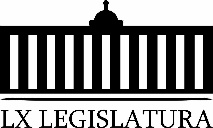 10.- Clausura de la Sesión y citatorio para la próxima Sesión.MINUTA DE LA QUINTA SESIÓN DEL PRIMER PERIODO ORDINARIO DE SESIONES DEL TERCER AÑO DE EJERCICIO CONSTITUCIONAL DE LA SEXAGÉSIMA PRIMERA LEGISLATURA DEL CONGRESO DEL ESTADO, INDEPENDIENTE, LIBRE Y SOBERANO DE COAHUILA DE ZARAGOZA.EN ATENCIÓN AL ACUERDO APROBADO POR UNANIMIDAD DE VOTOS DE LOS INTEGRANTES DE LA JUNTA DE GOBIERNO, MEDIANTE EL CUAL SE DIO A CONOCER LO  SIGUIENTE: “CON FUNDAMENTO EN EL ARTÍCULO 55 DE LA CONSTITUCIÓN POLÍTICA DEL ESTADO DE COAHUILA DE ZARAGOZA Y DERIVADO DEL CONTEXTO NACIONAL EN MATERIA DE PREVENCIÓN POR TEMAS DE SALUBRIDAD, Y POR EL ACUERDO LA SEXAGÉSIMA PRIMERA LEGISLATURA APRUEBA QUE LAS TAREAS CORRESPONDIENTES A LA SESIÓN DEL DÍA MIÉRCOLES 25 DE MARZO DE 2020 Y LAS SUBSECUENTES QUE LA JUNTA DE GOBIERNO Y LA PRESIDENCIA DE LE MESA DIRECTIVA CONSIDEREN PERTINENTES SE CELEBREN DE MANERA VIRTUAL”, EN ESTE SENTIDO EL DIPUTADO JAIME BUENO ZERTUCHE DIO INICIO A LA SESIÓN EN FORMA VIRTUAL, SIENDO APROXIMADAMENTE LAS 11 HORAS, CON 14 MINUTOS DEL DÍA 25 DE MARZO DEL AÑO 2020, PASANDO LISTA LA TOTALIDAD DE LOS INTEGRANTES DE LA LEGISLATURA, MISMOS QUE RESPONDIERON PRESENTES DESDE DONDE ENCONTRABAN PARA DESAHOGAR LOS TRABAJOS DE LA SESIÓN. PASADO LO ANTERIOR, LA PRESIDENCIA DECLARÓ VALIDOS LOS ACUERDOS EN LA SESIÓN SE TRATARAN.1.- SE DIO LECTURA AL ORDEN DEL DÍA, APROBÁNDOSE POR UNANIMIDAD DE VOTOS, EN LOS TÉRMINOS QUE FUE LEÍDA.2.- SE APROBÓ POR UNANIMIDAD DE VOTOS LA MINUTA DE LA SESIÓN ANTERIOR EN LOS TÉRMINOS QUE FUE PRESENTADA, DISPENSÁNDOSE SU LECTURA.3.- SE DIO LECTURA AL INFORME DE CORRESPONDENCIA Y DOCUMENTACIÓN RECIBIDA POR EL CONGRESO DEL ESTADO.4.- SE DISPENSO LA LECTURA DEL INFORME SOBRE EL TRAMITE REALIZADO RESPECTO A LAS PROPOSIONES CON PUNTOS DE ACUERDO QUE SE PRESENTARON EN LA SESIÓN ANTERIOR.3.- POR UNANIMIDAD DE VOTOS SE APROBÓ EL ACUERDO DE LA JUNTA DE GOBIERNO MEDIANTE EL CUAL APRUEBA LLEVAR A CABO DE MANERA VIRTUAL LOS TRABAJOS CORRESPONDIENTES A LA SESIÓN DEL MIÉRCOLES 25 DE MARZO DE 2020 Y LOS SUBSECUENTES QUE SEAN CONSIDERADOS PERTINENTES, CON EL AGREGADO DEL DIPUTADO JOSÉ ANTONIO GARCÍA VILLA, EN EL SENTIDO DE INCLUIR EN ESTE ACUERDO LOS TRABAJOS DE LAS COMISIONES EN FORMA VIRTUAL.4.- LA PRESIDENCIA INFORMÓ QUE A SOLICITUD DE LOS DIPUTADOS QUE PRESENTARON INICIATIVAS Y QUE SE ENCUENTRAN CONSIGNADAS EN EL ORDEN DEL DÍA PREVIAMENTE APROBADO, SE DISPENSARA LA LECTURA DE LAS MISMAS, TODA VEZ QUE LAS REFERIDAS INICIATIVAS SE ENCUENTRAN ÍNTEGRAMENTE EN LA GACETA PARLAMENTARIA DE LA PÁGINA DEL CONGRESO, POR LO QUE DICHA SOLICITUD LA SOMETIÓ A SU CONSIDERACIÓN DEL PLENO APROBÁNDOSE POR UNANIMIDAD DE VOTOS, SIENDO LAS SIGUIENTES:  5.- INICIATIVA CON PROYECTO DE DECRETO QUE PRESENTÓ LA DIPUTADA GRACIELA FERNÁNDEZ ALMARAZ, POR EL QUE SE ADICIONA UN SEGUNDO PÁRRAFO AL ARTÍCULO 19 DE LA LEY DE PROTECCIÓN CIVIL PARA EL ESTADO DE COAHUILA DE ZARAGOZA, SE TURNÓ A LA COMISIÓN DE GOBERNACIÓN, PUNTOS CONSTITUCIONALES Y JUSTICIA.6.- INICIATIVA CON PROYECTO DE DECRETO QUE PRESENTÓ EL DIPUTADO FERNANDO IZAGUIRRE VALDÉS, POR LA QUE SE AGREGAN DIVERSAS DISPOSICIONES LEGALES A LA LEY PARA LA FAMILIA DE COAHUILA DE ZARAGOZA, SE TURNÓ A LA COMISIÓN DE GOBERNACIÓN, PUNTOS CONSTITUCIONALES Y JUSTICIA.INICIATIVA CON PROYECTO DE DECRETO QUE MODIFICA Y ADICIONA DIVERSAS DISPOSICIONES DE LA LEGISLACIÓN COAHUILENSE, QUE PRESENTÓ LA DIPUTADA ZULMMA VERENICE GUERRERO CÁZARES, SE TURNÓ A LA COMISIÓN DE GOBERNACIÓN, PUNTOS CONSTITUCIONALES Y JUSTICIA.7.- INICIATIVA CON PROYECTO DE DECRETO QUE PRESENTÓ LA DIPUTADA LILIA ISABEL GUTIÉRREZ BURCIAGA, MEDIANTE LA CUAL SE REFORMA EL ÚLTIMO PÁRRAFO DEL ARTÍCULO 56 DE LA LEY ESTATAL DE SALUD,  SE TURNÓ A LA COMISIÓN DE SALUD, MEDIO AMBIENTE RECURSOS NATURALES Y AGUA.8.- INICIATIVA QUE PRESENTÓ LA DIPUTADA MARÍA EUGENIA CAZARES MARTÍNEZ,  POR LA QUE SE MODIFICA EL CONTENIDO DEL SEGUNDO PÁRRAFO DE LA FRACCIÓN I DEL ARTÍCULO 383 DEL CÓDIGO FINANCIERO PARA LOS MUNICIPIOS DEL ESTADO DE COAHUILA DE ZARAGOZA, Y EL SEGUNDO PÁRRAFO DEL NUMERAL 1 DE LA FRACCIÓN VI DEL ARTÍCULO 102 DEL CÓDIGO MUNICIPAL PARA EL ESTADO DE COAHUILA DE ZARAGOZA, SE TURNÓ A LAS COMISIONES UNIDAS DE GOBERNACIÓN, PUNTOS CONSTITUCIONALES Y JUSTICIA Y DE HACIENDA.9.- INICIATIVA CON PROYECTO DE DECRETO, QUE PRESENTÓ EL DIPUTADO JAIME BUENO ZERTUCHE, POR LA QUE SE REFORMA EL NUMERAL 2, DEL ARTÍCULO 4 DEL CÓDIGO ELECTORAL PARA EL ESTADO DE COAHUILA DE ZARAGOZA, SE TURNÓ A LA COMISIÓN DE GOBERNACIÓN, PUNTOS CONSTITUCIONALES Y JUSTICIA.10.- INICIATIVA CON PROYECTO DE DECRETO QUE PRESENTÓ LA DIPUTADA VERÓNICA BOREQUE MARTÍNEZ GONZÁLEZ, POR LA QUE SE REFORMAN Y ADICIONAN DIVERSAS DISPOSICIONES DE LA LEY ESTATAL DE SALUD, SE TURNÓ A LA COMISIÓN DE SALUD, MEDIO AMBIENTE RECURSOS NATURALES Y AGUA.11- SE APROBÓ POR UNANIMIDAD DE VOTOS Y EN LOS TÉRMINOS QUE FUE LEÍDO, DICTAMEN DE LA COMISIÓN DE GOBERNACIÓN, PUNTOS CONSTITUCIONALES Y JUSTICIA, CON RELACIÓN AL OFICIO ENVIADO POR EL LIC. SERGIO LARA GALVÁN SECRETARIO DEL AYUNTAMIENTO DE TORREÓN, COAHUILA DE ZARAGOZA, MEDIANTE EL CUAL INSTA SE DÉ TRÁMITE CORRESPONDIENTE PARA QUE SE REALICE LA DESIGNACIÓN DE QUIEN HABRÁ DE SUSTITUIR AL C. JOSÉ IGNACIO GARCÍA CASTILLO AL CARGO DE PRIMER REGIDOR DE DICHO AYUNTAMIENTO.12.- SE APROBÓ POR UNANIMIDAD DE VOTOS EL ACUERDO DE LA JUNTA DE GOBIERNO POR MEDIO DEL CUAL SE CONSTITUYE COMO COMISIÓN ESPECIAL PARA LA ATENCIÓN Y SEGUIMIENTO DE LA CONTINGENCIA SANITARIA Y ECONÓMICA MOTIVADA POR EL COVID-19.    SE CONOCIÓ Y RESOLVIÓ SOBRE LAS SIGUIENTES PROPOSICIONES CON PUNTOS DE ACUERDO:13.- EN VIRTUD DE QUE NO FUE PRESENTADA COMO DE URGENTE Y OBVIA RESOLUCIÓN “EXHORTAR AL GOBIERNO FEDERAL, PARA QUE REALICE ACCIONES INMEDIATAS QUE GARANTICEN LA SEGURIDAD PERSONAL DE MÉDICOS, PERSONAL DE ENFERMERÍA Y ASISTENTES DE SALUD QUE SE ENCUENTRA ATENDIENDO LA PANDEMIA DEL VIRUS COVID-19 O CORONAVIRUS EN EL ESTADO, ASÍ COMO DE LOS PACIENTES”, QUE PRESENTÓ EL DIPUTADO JESÚS ANDRÉS LOYA CARDONA, LA PRESIDENCIA LA TURNÓ PARA LOS EFECTOS PROCEDENTES A LA COMISIÓN DE SALUD, MEDIO AMBIENTE, RECURSOS NATURALES Y AGUA.14.- SE APROBÓ POR MAYORÍA DE VOTOS “EXHORTAR AL TITULAR DEL GOBIERNO FEDERAL,  LICENCIADO ANDES LÓPEZ OBRADOR, PARA QUE,  ANTE LA CONTINGENCIA SANITARIA GLOBAL OCASIONADA POR EL VIRUS COVID-19, Y LA CRISIS ECONÓMICA QUE ÉSTA TRAE APAREJADA, SE COMPORTE Y ACTUÉ COMO UN VERDADERO PRESIDENTE DE LA REPUBLICA, CONFORME A LAS EXIGENCIAS PROPIAS DE UN AUTÉNTICO JEFE DE ESTADO, Y UN ESTADISTA QUE COMPRENDE SU ENORME RESPONSABILIDAD HISTÓRICA EN ESTOS MOMENTOS DE EMERGENCIA MUNDIAL,  YA QUE NUESTRO PAÍS REQUIERE CON URGENCIA QUE SE DIRIJA CORRECTAMENTE EL RUMBO NACIONAL, Y QUE SE TOMEN DE MANERA INMEDIATA LAS MEDIDAS QUE LOS EXPERTOS MÉDICOS Y FINANCIEROS EN EL PAÍS Y EN EL EXTRANJERO, RECOMIENDAN, PARA ATEMPERAR Y ESTABILIZAR TANTO LA CRISIS SANITARIA, COMO LA ECONÓMICA Y FINANCIERA, PARA DISMINUIR LOS MÚLTIPLES IMPACTOS NEGATIVOS QUE TRAERÁ, DE MANERA PREVISIBLE, LA SITUACIÓN ACTUAL, Y DE IMPEDIR QUE EL COLAPSO ECONÓMICO RESULTE IRREMEDIABLE. LA CONDUCTA PASIVA, IGNORANTE Y DESFACHATADA QUE HA MOSTRADO HASTA AHORA EL TITULAR DEL EJECUTIVO FEDERAL, ESTÁ LLEVANDO AL PAÍS A LA RUINA. ES MUY PREOCUPANTE QUE HASTA LOS MEDIOS INTERNACIONALES ESTÉN COLOCANDO A MÉXICO COMO EJEMPLO DE UN MAL MANEJO DE LA CRISIS. DE AGRAVARSE LA SITUACIÓN, EL PRESIDENTE LÓPEZ OBRADOR SERÁ RESPONSABLE DE LAS CONSECUENCIAS OCASIONADAS POR SU PROCEDER QUE PUDIERA ACTUALIZAR LA HIPÓTESIS NORMATIVA DE “TRAICIÓN A LA PATRIA”, DEBIDO A LA GRAVEDAD DE LAS REPERCUSIONES, NO SOLO ECONÓMICAS, SINO, SOBRE TODO, EN LO QUE SE REFIERE A LAS VIDAS HUMANAS QUE PUDIERA COBRAR LA PANDEMIA. SI EL CIUDADANO ANDRÉS MANUEL LÓPEZ OBRADOR, NO DESEA O NO PUEDE CUMPLIR CON SU DEBER, ENTONCES, DEBERÍA DE RENUNCIAR INMEDIATAMENTE A TAN ALTO Y HONROSO CARGO DE PRESIDENTE DE LOS MEXICANOS”, QUE PRESENTÓ EL DIPUTADO MARCELO DE JESÚS TORRES COFIÑO.15.- SE APROBÓ POR UNANIMIDAD DE VOTOS “EXHORTAR AL GOBIERNO DE MÉXICO, AL GOBIERNO DEL ESTADO Y A LOS AYUNTAMIENTOS DEL ESTADO, A ADOPTAR MEDIDAS ECONÓMICAS Y TRIBUTARIAS CON CARÁCTER DE URGENTES Y EXTRAORDINARIAS PARA HACER FRENTE AL IMPACTO ECONÓMICO Y SOCIAL DEL COVID-19”, QUE PRESENTÓ EL DIPUTADO EMILIO ALEJANDRO DE HOYOS MONTEMAYOR.16.- SE APROBÓ POR UNANIMIDAD DE VOTOS “EXHORTAR A LA PROCURADURÍA FEDERAL DEL CONSUMIDOR, A QUE REVISE Y SANCIONE A LOS COMERCIOS QUE ESTÁN APLICANDO SOBREPRECIOS A LOS PRODUCTOS E INSUMOS NECESARIOS PARA ENFRENTAR LA PANDEMIA DE COVID 19”, QUE PRESENTO LA DIPUTADA CLAUDIA ISELA RAMÍREZ PINEDA.17.- EN VIRTUD DE QUE NO FUE PRESENTADA COMO DE URGENTE Y OBVIA RESOLUCIÓN “EXHORTAR AL INSTITUTO NACIONAL ELECTORAL Y AL INSTITUTO ELECTORAL DE COAHUILA A TOMAR LAS MEDIDAS NECESARIAS PARA PRORROGAR EL PROCESO ELECTORAL PARA LA RENOVACIÓN DEL PODER LEGISLATIVO DEL ESTADO”, QUE PRESENTÓ LA DIPUTADA ELISA CATALINA VILLALOBOS HERNÁNDEZ, MISMA QUE SOLICITÓ SE TURNARÁ PARA LOS EFECTOS PROCEDENTES A LA COMISIÓN DE GOBERNACIÓN, PUNTOS CONSTITUCIONALES Y JUSTICIA.18.- SE APROBÓ POR UNANIMIDAD DE VOTOS “EXHORTAR AL C. LIC. ANDRÉS MANUEL LÓPEZ OBRADOR, PRESIDENTE DE LA REPUBLICA, LIC. MANUEL BARTLETT DIAZ,  DIRECTOR GENERAL DE LA COMISIÓN FEDERAL DE ELECTRICIDAD, BLAS JOSÉ FLORES DÁVILA, SECRETARIO DE FINANZAS DEL ESTADO DE COAHUILA, ASÍ COMO A LOS 38 ALCALDES DE LOS MUNICIPIOS DE NUESTRO ESTADO, A FIN DE IMPLEMENTAR ESTRATEGIAS DE APOYO PARA FORTALECER LA FASE CONTENCIÓN DE LA PANDEMIA Y ESTÍMULOS FISCALES QUE CONSIDEREN A LOS CIUDADANOS EN GENERAL COMO CONSECUENCIA DE LAS REPERCUSIONES ECONÓMICAS”, QUE PRESENTÓ LA DIPUTADA GABRIELA ZAPOPAN GARZA GALVÁN.19.- EN VIRTUD DE QUE NO FUE PRESENTADA COMO DE URGENTE Y OBVIA RESOLUCIÓN “SOLICITAR A LOS GOBIERNOS FEDERAL Y DEL ESTADO A FIN QUE ESTABLEZCAN APOYOS Y MEDIDAS FISCALES URGENTES PARA ENFRENTAR LA GRAVE CRISIS QUE SE VIVE POR LA PANDEMIA DEL COVID-19, BUSCANDO QUE LOS CIUDADANOS NO SE PREOCUPEN NADA MÁS QUE POR MANTENERSE A SALVO ANTE ESTA PANDEMIA”, QUE PRESENTÓ LA DIPUTADA ROSA NILDA GONZÁLEZ NORIEGA, LA PRESIDENCIA LA TURNO PARA LOS EFECTOS PROCEDENTES A LA COMISIONES UNIDAS DE HACIENDA Y FINANZAS.20.- EN VIRTUD DE QUE NO FUE PRESENTADA COMO DE URGENTE Y OBVIA RESOLUCIÓN “CON RELACIÓN A SOLICITAR AL GOBIERNO FEDERAL LA EXENCIÓN DE CIERTOS IMPUESTOS MIENTRAS PASA LA CRISIS SANITARIA DEL COVID-19”, QUE PRESENTÓ EL DIPUTADO EDGAR SÁNCHEZ GARZA, LA PRESIDENCIA LA TURNO PARA LOS EFECTOS PROCEDENTES A LAS COMISIONES DE HACIENDA Y FINANZAS.21.- SE APROBÓ POR UNANIMIDAD DE VOTOS “CON EL OBJETO DE EXHORTAR A LA COMISIÓN NACIONAL PARA LA PROTECCIÓN Y DEFENSA DE LOS USUARIOS DE SERVICIOS FINANCIEROS (CONDUSEF), Y A LA FISCALÍA GENERAL DE LA REPÚBLICA, A TRAVÉS DE LA POLICÍA CIBERNÉTICA, PARA QUE REALICEN CAMPAÑAS DE DIFUSIÓN SOBRE FRAUDE O EXTORCIÓN A CUENTABIENTES DE TARJETAS DE CRÉDITO Y DÉBITO, LOS CUALES SE PODRÍAN INCREMENTAR DURANTE LA CUARENTENA POR EL COVID-19 A FIN DE QUE ALERTEN Y PREVENGAN A LA POBLACIÓN”, QUE PRESENTÓ LA DIPUTADA DIANA PATRICIA GONZÁLEZ SOTO.22.- SE APROBÓ POR MAYORÍA DE VOTOS  “EXHORTAR AL GOBIERNO FEDERAL, PARA QUE EMITA UN DECRETO POR EL QUE SE OTORGUEN BENEFICIOS Y ESTÍMULOS FISCALES A DIVERSOS CONTRIBUYENTES CON MOTIVO DE LA PANDEMIA DEL COVID-19”, QUE PRESENTÓ EL DIPUTADO JAIME BUENO ZERTUCHE.SE APROBÓ POR MAYORÍA DE VOTOS “EXHORTAR AL GOBIERNO DE MÉXICO, A TRAVÉS DE LA SECRETARÍA DE HACIENDA Y CRÉDITO PÚBLICO (SHCP) Y DE LA SECRETARÍA DE ECONOMÍA (SE), A QUE EMPRENDAN ACCIONES URGENTES DEBIDO AL IMPACTO ECONÓMICO MUNDIAL QUE HA PROVOCADO EL COVID-19”, QUE PRESENTÓ EL DIPUTADO FERNANDO IZAGUIRRE VALDÉS.23.- EN VIRTUD DE QUE NO FUE PRESENTADA COMO DE URGENTE Y OBVIA RESOLUCIÓN “EXHORTAR AL INSTITUTO NACIONAL DE LAS PERSONAS ADULTOS MAYORES, PARA QUE SOLICITE A LA ASOCIACIÓN NACIONAL DE TIENDAS DE AUTOSERVICIO Y DEPARTAMENTALES (ANTAD), QUE PROMUEVA CON LOS CONCESIONARIOS DE TIENDAS DE AUTOSERVICIO, QUE EL PROGRAMA REDONDEO, SE DESTINE A LOS ADULTOS MAYORES QUE LABORAN COMO EMPACADORES VOLUNTARIOS, CON LA FINALIDAD DE QUE LOS MISMOS PUEDAN PERMANECER EN SUS HOGARES COMO MEDIDA DE PREVENCIÓN ANTE EL COVID 19”, QUE PRESENTÓ LA DIPUTADA MARÍA ESPERANZA CHAPA GARCÍA, LA PRESIDENCIA LA TURNÓ PARA LOS EFECTOS PROCEDENTES A LA COMISIÓN DE ATENCIÓN A GRUPOS EN SITUACIÓN DE VULNERABILIDAD, PARA EFECTOS DE ESTUDIO Y DICTAMEN. AGENDA POLÍTICA:24.- LA DIPUTADAS  GRACIELA FERNÁNDEZ ALMARAZ, LILIA ISABEL GUTIÉRREZ BURCIAGA Y MARÍA DEL ROSARIO CONTRERAS PÉREZ, SOLICITARON A LA PRESIDENCIA QUE SU PRONUNCIAMIENTO  “CON MOTIVO DE LA CONMEMORACIÓN DEL 107 ANIVERSARIO DE LA PROMULGACIÓN DEL PLAN DE GUADALUPE” SE INSCRIBA ÍNTEGRAMENTE EN EL DIARIO DE DEBATES. 25.- SE DIO LECTURA AUN PRONUNCIAMIENTO QUE PRESENTÓ EL DIPUTADO GERARDO ABRAHAM AGUADO GÓMEZ, CONJUNTAMENTE CON LOS DIPUTADOS INTEGRANTES DEL GRUPO PARLAMENTARIO DEL PARTIDO ACCIÓN NACIONAL, “CON RELACIÓN A LA REDUCCIÓN DEL PRECIO DE LOS COMBUSTIBLES EN MÉXICO”.26.- EL DIPUTADO EMILIO ALEJANDRO DE HOYOS MONTEMAYOR SOLICITÓ A LA PRESIDENCIA QUE SU PRONUNCIAMIENTO  CON RELACIÓN, “AL DÍA INTERNACIONAL DEL SÍNDROME DE DOWN Y LA NO DISCRIMINACIÓN”, SE INSCRIBA ÍNTEGRAMENTE EN EL DIARIO DE DEBATES. 27,. LA DIPUTADA GRACIELA FERNÁNDEZ ALMARAZ SOLICITÓ A LA PRESIDENCIA QUE SU PRONUNCIAMIENTO  “SOBRE LA SITUACIÓN QUE SE VIVE EN NUESTRO PAÍS DEBIDO A LA PANDEMIA DEL COVID-19”, SE INSCRIBA ÍNTEGRAMENTE EN EL DIARIO DE DEBATES. 28.- EL DIPUTADO EDGAR SÁNCHEZ GARZA SOLICITÓ A LA PRESIDENCIA QUE SU PRONUNCIAMIENTO “CON RELACIÓN AL DÍA MUNDIAL DEL AGUA” SE INSCRIBA ÍNTEGRAMENTE EN EL DIARIO DE DEBATES. NO HABIENDO OTRO ASUNTO QUE TRATAR, LA PRESIDENCIA DIO POR CONCLUIDA LA SESIÓN A LAS 14:00 HORAS, CON 28 MINUTOS DEL MISMO DIA Y AÑO,  CITANDO A LAS DIPUTADAS Y DIPUTADOS A LA SEXTA SESIÓN, A LAS 10 HORAS DEL MIÉRCOLES 1 DE ABRIL DE AÑO EN CURSO.DIP. JAIME BUENO ZERTUCHE.PRESIDENTE DE LA MESA DIRECTIVA.INFORME DE CORRESPONDENCIA Y DOCUMENTACIÓNRECIBIDA POR EL CONGRESO DEL ESTADO1° DE ABRIL DE 20201.- OFICIO DEL SENADOR SALOMÓN JARA CRUZ VICEPRESIDENTE DE LA MESA DIRECTIVA, DE LA CÁMARA DE SENADORES, MEDIANTE EL CUAL ENVÍA MINUTA CON PROYECTO DE DECRETO POR EL QUE SE REFORMA Y ADICIONA EL ARTÍCULO 4° DE LA CONSTITUCIÓN POLÍTICA DE LOS ESTADOS UNIDOS MEXICANOS, EN MATERIA DE BIENESTAR.SE TURNÓ A LA COMISIÓN DE GOBERNACIÓN, PUNTOS CONSTITUCIONALES Y JUSTICIA2.- OFICIO DEL RECTOR DE LA UNIVERSIDAD AUTÓNOMA DE COAHUILA, MEDIANTE EL CUAL SOLICITA A ESTE CONGRESO SE DETERMINE LA AMPLIACIÓN DE LOS PLAZOS EN EL CUMPLIMIENTO DE LAS OBLIGACIONES ANTE LA AUDITORÍA SUPERIOR DEL ESTADO, SIMILAR A LA EMITIDA A TRAVÉS DE UN ACUERDO DE LA AUDITORÍA SUPERIOR DE LA FEDERACIÓN PUBLICADO EN EL DIARIO OFICIAL DE FECHA 20 DE MARZO DEL PRESENTE AÑO. SE TURNÓ A LA COMISIÓN DE AUDITORÍA GUBERNAMENTAL Y CUENTA PÚBLICA3.- CUENTA PÚBLICA ANUAL, CORRESPONDIENTE AL EJERCICIO FISCAL 2019, DEL FIDEICOMISO PUENTE INTERNACIONAL PIEDRAS NEGRAS II.SE TURNÓ A LA COMISIÓN DE AUDITORÍA GUBERNAMENTAL Y CUENTA PÚBLICA4.- OFICIO DE LA PRESIDENTA MUNICIPAL DE SAN PEDRO, MEDIANTE EL CUAL SE SOLICITA LA DESINCORPORACIÓN DEL DOMINIO PÚBLICO MUNICIPAL UN BIEN INMUEBLE CON UNA SUPERFICIE DE 44,013.275 M2, UBICADO EN ELEJIDO SAN PEDRO DE DICHA CIUDAD, PARA ENAJENARLO A TÍTULO GRATUITO A FAVOR DEL INSTITUTO MEXICANO DEL SEGURO SOCIAL.TÚRNESE A LA COMISIÓN DE FINANZAS5.- OFICIO DE LA PRESIDENTA MUNICIPAL DE SAN PEDRO, EN EL QUE SE ENVÍA UNA INICIATIVA DE DECRETO MEDIANTE LA CUAL SE AUTORIZA AL AYUNTAMIENTO DE DICHO MUNICIPIO, PARA QUE CONTRATE CON LA INSTITUCIÓN FINANCIERA QUE LE OFREZCA LAS MEJORES CONDICIONES CRÉDITICIAS, UN CRÉDITO HASTA POR LA CANTIDAD DE $5,445,000 (CINCO MILLONES, CUATROCIENTOS CUARENTA Y CINCO MIL, PESOS 00/100 M.N.), MÁS INTERESES Y ACCESORIOS FINANCIEROS CORRESPONDIENTES.TÚRNESE A LA COMISIÓN DE FINANZAS6.- COPIA DE ESCRITO DEL INGENIERO MARIO GERARDO VÁZQUEZ RIVAS Y DOCTORA SILVIA MARÍA AGUILAR CISNEROS, VESINOS DEL FRACCIONAMIENTO VALLE DE ORIENTE DIRIGIDO AL GOBERNADOR DEL ESTADO, MEDIANTE EL CUAL LE PLANTEAN UNA PROBLEMÁTICA DE SEGURIDAD PÚBLICA Y DEL CUIDADO DEL MEDIO AMBIENTE, QUE SE PRESENTA EN DICHO FRACCIONAMIENTO UBICADO EN ARTEAGA COAHUILA.TÚRNESE AL COMITÉ DE GESTORIA Y QUEJASINFORME SOBRE EL TRAMITE REALIZADO RESPECTO A LAS PROPOSICIONES CON PUNTO DE ACUERDO PRESENTADAS EN LA SESION CELEBRADA POR EL PLENO DEL CONGRESO DEL ESTADO EL 25 DE MARZO DE 2020. 	Sobre el tramite realizado respecto de las Proposiciones con Puntos de Acuerdo que se presentaron en la sesión celebrada el 25 de marzo de 2020, el Pleno del Congreso del Estado, informa lo siguiente:1.- Se formuló comunicación mediante la cual se envió a la Comisión de Salud, Medio Ambiente, Recursos Naturales y Agua la Proposición con Punto de Acuerdo planteada por las Diputadas y los Diputados integrantes del Grupo Parlamentario “Gral. Andrés S. Viesca”, del Partido Revolucionario Institucional, por conducto del Diputado Jesús Andrés Loya Cardona,  “Con el objeto de exhortar al Gobierno Federal, para que realice acciones inmediatas que garanticen la seguridad personal de médicos, personal de enfermería y asistentes de salud que se encuentra atendiendo la pandemia del virus covid-19 o coronavirus en el estado, así como de los pacientes”, para los efectos procedentes. 2.- Se formuló comunicación mediante la cual se envió al Titular del Poder Ejecutivo Federal la Proposición con Punto de Acuerdo planteada por el Diputado Marcelo de Jesús Torres Cofiño, conjuntamente con las y los Diputados del Grupo Parlamentario “Del Partido Acción Nacional”, “Con el objeto de que esta Soberanía exhorte al Titular del Gobierno Federal,  Licenciado Andes López Obrador, para que,  ante la contingencia sanitaria global ocasionada por el Virus COVID-19, y la crisis económica que ésta trae aparejada, se comporte y actué como un verdadero Presidente de la Republica, conforme a las exigencias propias de un auténtico Jefe de Estado, y un Estadista que comprende su enorme responsabilidad histórica en estos momentos de emergencia mundial,  ya que nuestro país requiere con urgencia que se dirija correctamente el rumbo nacional, y que se tomen de manera inmediata las medidas que los expertos médicos y financieros en el país y en el extranjero, recomiendan, para atemperar y estabilizar tanto la crisis sanitaria, como la económica y financiera, para disminuir los múltiples impactos negativos que traerá, de manera previsible, la situación actual, y de impedir que el colapso económico resulte irremediable. La conducta pasiva, ignorante y desfachatada que ha mostrado hasta ahora el titular del Ejecutivo Federal, está llevando al país a la ruina. Es muy preocupante que hasta los medios internacionales estén colocando a México como ejemplo de un mal manejo de la crisis. De agravarse la situación, el Presidente López Obrador será responsable de las consecuencias ocasionadas por su proceder que pudiera actualizar la hipótesis normativa de “traición a la Patria”, debido a la gravedad de las repercusiones, no solo económicas, sino, sobre todo, en lo que se refiere a las vidas humanas que pudiera cobrar la pandemia. Si el Ciudadano Andrés Manuel López Obrador, no desea o no puede cumplir con su deber, entonces, debería de renunciar inmediatamente a tan alto y honroso cargo de Presidente de los Mexicanos”, para los efectos procedentes. 3.- Se formularon comunicaciones mediante las cuales se envió al Gobierno Federal, al Gobierno Estatal y a los 38 Ayuntamientos la Proposición con Punto de Acuerdo que presenta el Diputado Emilio Alejandro de Hoyos Montemayor, conjuntamente  la Diputada Zulmma Verenice Guerrero Cázares, del Grupo Parlamentario “Brigido Ramiro Moreno Hernández” del Partido Unidad Democrática de Coahuila, “Por el que se exhorta respetuosamente al Gobierno de México, al Gobierno del Estado y a los Ayuntamientos del Estado, a adoptar medidas económicas y tributarias con carácter de urgentes y extraordinarias para hacer frente al impacto económico y social del covid-19”, para los efectos procedentes. 4.- Se formuló comunicación mediante la cual se envió a la Procuraduría Federal del Consumidor la Proposición con Punto de Acuerdo planteada por la Diputada Claudia Isela Ramírez Pineda, de la Fracción Parlamentaria “Elvia Carrillo Puerto”, del Partido de la Revolución Democrática, “A través de la que se exhorta a la Procuraduría Federal del Consumidor, a que revise y sancione a los comercios que están aplicando sobreprecios a los productos e insumos necesarios para enfrentar la pandemia de covid 19”, para los efectos procedentes.5.- Se formuló comunicación mediante la cual se envió a la Comisión de Gobernación, Puntos Constitucionales y Justicia la Proposición con Punto de Acuerdo planteada por la Diputada Elisa Catalina Villalobos Hernández, del Partido Movimiento de Regeneración Nacional, “Por el que se exhorta al Instituto Nacional Electoral y al Instituto Electoral de Coahuila a tomar las medidas necesarias para prorrogar el proceso electoral para la renovación del poder legislativo del estado”, para los efectos procedentes. 6.- Se formularon comunicaciones mediante las cuales se envió al, Presidente de la Republica, al Director General de la Comisión Federal de Electricidad, al Secretario de Finanzas del estado de Coahuila y a los 38 Ayuntamientos el Proposición con Punto de Acuerdo planteada por la Diputada Rosa Nilda González Noriega, conjuntamente con los Diputados integrantes del Grupo Parlamentario del “Partido Acción Nacional”, “Con el objeto de que esta Soberanía envíe una atenta solicitud a los Gobiernos Federal y del Estado a fin que establezcan apoyos y medidas fiscales urgentes para enfrentar la grave crisis que se vive por la pandemia del COVID-19, buscando que los ciudadanos no se preocupen nada más que por mantenerse a salvo ante esta pandemia”, para los efectos procedentes. 7.- Se formuló comunicación mediante la cual se envió a las Comisiones de Hacienda y Finanzas la Proposición con Punto de Acuerdo planteada por la Diputada Rosa Nilda González Noriega, conjuntamente con los Diputados integrantes del Grupo Parlamentario del “Partido Acción Nacional”, “Con el objeto de que esta Soberanía envíe una atenta solicitud a los Gobiernos Federal y del Estado a fin que establezcan apoyos y medidas fiscales urgentes para enfrentar la grave crisis que se vive por la pandemia del COVID-19, buscando que los ciudadanos no se preocupen nada más que por mantenerse a salvo ante esta pandemia”, para los efectos procedentes. 8.- Se formuló comunicación mediante la cual se envió al Titular del Poder Ejecutivo Federal la Proposición con punto de acuerdo planteada por el Diputado Edgar Sánchez Garza, de la Fracción Parlamentaria General Francisco L. Urquizo, “Con relación a solicitar al Gobierno Federal la exención de ciertos impuestos mientras pasa la crisis sanitaria del COVID-19”, para los efectos procedentes. 9.- Se formularon comunicaciones mediante las cuales se envió a la Comisión Nacional para la Protección y Defensa de los Usuarios de Servicios Financieros y a la Fiscalía General de la Republica la Proposición con Punto de Acuerdo planteada por la Diputada Diana Patricia González Soto, conjuntamente con las Diputadas y los Diputados integrantes del Grupo Parlamentario “Gral. Andrés S. Viesca”, del Partido Revolucionario Institucional “Con el objeto de exhortar a la Comisión Nacional para la Protección y Defensa de los Usuarios de Servicios Financieros (CONDUSEF), y a la Fiscalía General de la República, a través de la policía cibernética, para que realicen campañas de difusión sobre fraude o extorción a cuentahabientes de tarjetas de crédito y débito, los cuales se podrían incrementar durante la cuarentena por el covid-19 a fin de que alerten y prevengan a la población”, para los efectos procedentes. 10.- Se formuló comunicación mediante la cual se envió al Gobierno Federal la Proposición con Punto de Acuerdo planteada por las Diputadas y los Diputados integrantes del Grupo Parlamentario “Gral. Andrés S. Viesca”, del Partido Revolucionario Institucional, “Con el objeto de exhortar respetuosamente al gobierno federal, para que emita un decreto por el que se otorguen beneficios y estímulos fiscales a diversos contribuyentes con motivo de la pandemia del covid-19”, para los efectos procedentes. 11.- Se formuló comunicación mediante la cual se envió a la Secretaria de Hacienda y Crédito Público y a la Secretaria de Economía del Gobierno Federal la Proposición con Punto de Acuerdo planteada por el Diputado Fernando Izaguirre Valdés, conjuntamente con los Diputados integrantes del Grupo Parlamentario del Partido Acción Nacional, “Por la que se exhorta al Gobierno de México, a través de la Secretaría de Hacienda y Crédito Público (SHCP) y de la Secretaría de Economía (SE), a que emprendan acciones urgentes debido al impacto económico mundial que ha provocado el covid-19”, para los efectos procedentes. 12.- Se formuló comunicación mediante la cual se envió a la Comisión de Atención a Grupos en Situación de Vulnerabilidad la Proposición con Punto de Acuerdo que presentan las Diputadas y los Diputados integrantes del Grupo Parlamentario “Gral. Andrés S. Viesca”, del Partido Revolucionario institucional, por conducto de la Diputada María Esperanza Chapa García, “Con el objeto de exhortar al Instituto Nacional de las Personas Adultos Mayores, para que solicite a la Asociación Nacional de Tiendas de Autoservicio y Departamentales (ANTAD), que promueva con los concesionarios de tiendas de autoservicio, que el programa redondeo, se destine a los adultos mayores que laboran como empacadores voluntarios, con la finalidad de que los mismos puedan permanecer en sus hogares como medida de prevención ante el covid 19”, para los efectos procedentes. A T E N T A M E N T E.SALTILLO, COAHUILA, A 1 DE ABRIL DE 2020.EL PRESIDENTE DE LA MESA DIRECTIVA.DIPUTADO JAIME BUENO ZERTUCHE.INICIATIVA CON PROYECTO DE DECRETO QUE PRESENTAN LAS DIPUTADAS Y DIPUTADOS INTEGRANTES DEL GRUPO PARLAMENTARIO “GRAL. ANDRÉS S. VIESCA”, DEL PARTIDO REVOLUCIONARIO INSTITUCIONAL, POR CONDUCTO DE LA DIPUTADA MARÍA ESPERANZA CHAPA GARCÍA, MEDIANTE LA CUAL SE ADICIONA EL ARTÍCULO 64 BIS A LA LEY ESTATAL DE EDUCACIÓN, CON EL OBJETO DE FORTALECER LAS FACULTADES DE LA AUTORIDAD EDUCATIVA ESTATAL, A FIN DE IMPLEMENTAR EL USO DE HERRAMIENTAS TECNOLÓGICAS COMO UNA ESTRATEGIA DE APOYO A LA EDUCACIÓN EN CASA, QUE PERMITAN CONTINUAR CON LOS PLANES Y PROGRAMAS DE ESTUDIOS, EN LOS CASOS DE SUSPENSIÓN DE LAS ACTIVIDADES PRESENCIALES EN LAS ESCUELAS POR ALGUNA SITUACIÓN DE EMERGENCIA. H. PLENO DEL CONGRESO DEL ESTADODE COAHUILA DE ZARAGOZA.P R E S E N T E.-La suscrita Diputada María Esperanza Chapa García, conjuntamente con las demás Diputadas y Diputados integrantes del Grupo Parlamentario “Gral. Andrés S. Viesca” del Partido Revolucionario Institucional, en ejercicio de las facultades que nos otorga la fracción I del artículo 59 de la Constitución Política del Estado de Coahuila de Zaragoza, así como los artículos 21 fracción IV, 152 fracción I y 167 de la Ley Orgánica del Congreso del Estado Independiente, Libre y Soberano de Coahuila de Zaragoza, nos permitimos someter a este H. Pleno del Congreso, la presente Iniciativa con Proyecto de Decreto mediante la cual se adiciona el artículo 64 bis a la Ley Estatal de Educación, misma que se presenta bajo la siguiente:EXPOSICIÓN DE MOTIVOSEl artículo 4° de la Constitución Política de los Estados Unidos Mexicanos establece que toda persona tiene derecho a la protección de la salud, por lo que el Estado tiene la obligación de garantizar y establecer los mecanismos necesarios para que toda persona goce de un estado de completo bienestar físico, mental y social para su desarrollo.Además, el artículo 73, fracción XVI, Bases 2a. y 3a. de la Carta Magna dispone que, en caso de epidemias de carácter grave, como el que estamos padeciendo en el país, la Secretaría de Salud tendrá obligación de dictar inmediatamente las medidas preventivas indispensables, las cuales deberán ser obedecidas por las autoridades administrativas del país.Por ello y derivado de la propagación a nivel mundial del COVID-19, la Secretaría de Salud, en coordinación con la Secretaría de Educación Pública Federal presentaron ante las autoridades educativas de los Estados las medidas de prevención y de atención prioritarias procurando contribuir a preservar la salud de niñas, niños y adolescentes, así como de la comunidad escolar de todos los planteles educativos.Y como parte de dichas medidas preventivas la Secretaría de Educación Pública Federal publicó el 16 de marzo de año en curso, en el Diario Oficial de la Federación un Acuerdo por el que se establece la suspensión de clases en las escuelas de educación inicial, preescolar, primaria, secundaria, normal y demás para la formación de maestros de educación básica del Sistema Educativo Nacional, así como aquellas de tipos medio superior y superior dependientes de la Secretaría de Educación Pública. Ante esto la Secretaría de Educación de nuestro Estado y en atención a la necesidad que tienen los docentes, directivos y demás personal de las escuelas de los diferentes niveles educativos emitió, mediante Acuerdo de fecha 16 de marzo de 2020, los parámetros para ajustar las actividades presenciales de los calendarios escolares para el ciclo escolar 2019-2020, es decir las estrategias para seguir avanzando en los contenidos educativos desde casa.Se desprende del Artículo Quinto de este Acuerdo, que los docentes de cada escuela de educación inicial, preescolar, primaria, secundaria, normal y demás para la formación de maestros de educación básica del Estado de Coahuila de Zaragoza, que durante el periodo de educación en casa deberán responder dudas relativas a los contenidos, materiales y actividades apoyándose en las herramientas tecnológicas. Por lo anterior y con la finalidad de principalmente salvaguardar el bienestar de toda la comunidad educativa de los diferentes niveles, y dar continuidad a los planes y programas de estudio previamente establecidos, mediante la educación en casa, es importante contemplar el uso de herramientas tecnológicas que usadas de manera adecuada puedan permitir la continuidad del ciclo escolar.  En virtud de lo anterior, quienes integramos el Grupo Parlamentario “Gral. Andrés S. Viesca” del Partido Revolucionario Institucional, ponemos a la consideración de este H. Pleno del Congreso, la siguiente:INICIATIVA CON PROYECTO DE DECRETOARTÍCULO ÚNICO. - Se adiciona el Artículo 64 BIS a la Ley Estatal de Educación, para quedar como sigue:64 BIS.- La autoridad educativa del Estado deberá establecer los mecanismos que se llevarán a cabo en caso de la suspensión de las actividades presenciales en las escuelas de educación inicial, preescolar, primaria, secundaria, normal y demás para la formación de maestros de educación básica del Estado de Coahuila de Zaragoza, por causa de situaciones de emergencia de salud pública emitida por autoridad competente o de desastres naturales que afecten al Estado, para lo cual podrá implementar educación en casa con el apoyo de herramientas tecnológicas que permitan continuar con los planes y programas de estudios. T R A N S I T O R I O SÚNICO. - El presente decreto entrará en vigor al día siguiente de su publicación en el Periódico Oficial del Gobierno del Estado.A T E N T A M E N T ESaltillo, Coahuila de Zaragoza, Marzo 2020CONJUNTAMENTE CON LAS DIPUTADAS Y LOS DIPUTADOS INTEGRANTES DEL GRUPO PARLAMENTARIO “GRAL. ANDRÉS S. VIESCA”, DEL PARTIDO REVOLUCIONARIO INSTITUCIONAL.H. PLENO DEL CONGRESO DEL ESTADO DE COAHUILA DE ZARAGOZA.PRESENTE Iniciativa que presenta la diputada   Rosa Nilda González Noriega del Grupo Parlamentario “Del Partido Acción Nacional”; en ejercicio de la facultad legislativa que me  conceden los artículos 59 Fracción I, 67 Fracción I de la Constitución Política del Estado de Coahuila de Zaragoza, y con fundamento en los artículos 21 Fracción IV y 152 fracción I  de la Ley Orgánica del Congreso Local, presento INICIATIVA CON PROYECTO DE DECRETO por la que se adiciona un párrafo a la fracción XLII del artículo 81  de la Ley del Sistema de Seguridad Pública del Estado de Coahuila de Zaragoza; con base en la siguiente:EXPOSICIÓN DE MOTIVOSEl informe “Falsas sospechas. Detenciones arbitrarias por la policía en México. 2017”, de Amnistía Internacional, refiere lo siguiente:“En México las debilidades del sistema de justicia, leyes deficientes, la casi absoluta impunidad y la mala preparación de la policía son una mezcla peligrosa que hace que los arrestos y las detenciones arbitrarias sean una realidad cotidiana que abre la puerta a otras violaciones de derechos humanos persistentes en México, como la tortura y otros malos tratos, las desapariciones forzadas y las ejecuciones extrajudiciales. Amnistía Internacional considera que la reducción en la arbitrariedad de las detenciones podría tener un impacto crucial para disminuir los casos de este tipo de violaciones a los derechos humanos.       Las detenciones en supuesta flagrancia no responden sólo a delitos cometidos, sino que constantemente son utilizadas de forma ilegítima en contra de cualquier persona, pero principalmente contra aquellas que se encuentran en situaciones históricas de discriminación. Amnistía Internacional está especialmente preocupada por los posibles escenarios discriminatorios en las detenciones de hombres jóvenes en situación de pobreza.       Las detenciones arbitrarias suelen quedar impunes, así como la mayoría de las violaciones de los derechos humanos y los delitos en México. La falta de una política pública firme y mecanismos eficientes implementados, para hacer frente a la crisis de derechos humanos e impunidad que atraviesa el país, agravan aún más la situación. Las autoridades deben tomar medidas urgentes para revertir esta realidad y evitar así que se sigan cometiendo violaciones a los derechos humanos…” Fin de la cita.En casi todos los estados de la República, y por mucho, las corporaciones de policías estatales, municipales y de las Fiscalías Generales encabezan las listas negras de quejas y denuncias por violaciones a derechos humanos; durante 2019, algunas entidades federativas como Sinaloa  ofrecieron cifras record de varios miles de denuncias en un solo año (3800).Y, lamento decir, que en todos los estados del norte del país, y en aquellos que presentan altas incidencias de violencia y delitos, son los cuerpos de policía quienes ocupan por amplio margen las listas de violaciones a derechos humanos, Coahuila no es la excepción; Fuerza Coahuila, ahora Fuerza Civil, desde su existencia está al frente de las quejas en la Comisión de Derechos Humanos del Estado,  tanto en suma estatal como en reportes individuales por municipios. Antes apenas, en información que dio a conocer la CDHEC el 25 de febrero, pasaron a un dudoso segundo lugar; y decimos dudoso por que el informe revuelve a diversas instancias, y además no contabiliza los reportes por municipio.El reporte señala que las  quejas son por actos como ejercicio indebido de la función pública, detenciones arbitrarias, lesiones, extorsión y allanamiento de morada.En realidad deberían agregarse muchas más violaciones, como:Tortura, Abuso Sexual, Privación Ilegal de la Libertad, Sembrado de Pruebas y Robo de Dinero y Bienes.Con independencia de las sanciones administrativas y penales que se apliquen a los responsables, debe garantizarse en todo momento la reparación del daño a las víctimas, de manera solidaria con las instituciones que contratan, y en su caso, hasta protegen a los policías que cometen esta clase de abusos.Al respecto, la Suprema Corte de Justicia de la Nación, ha emitido criterios como el siguiente:Número de registro: 163164Tesis: Tesis aislada P. LXVII/2010Localización:	[TA]; 9a. Época; Pleno; S.J.F. y su Gaceta; Tomo XXXIII, Enero de 2011; Pág. 28Rubro:	DERECHOS HUMANOS. SU VIOLACIÓN GENERA UN DEBER DE REPARACIÓN ADECUADA EN FAVOR DE LA VÍCTIMA O DE SUS FAMILIARES, A CARGO DE LOS PODERES PÚBLICOS COMPETENTES.Texto:	Las víctimas de violaciones a los derechos humanos o sus familiares, tienen derecho a la reparación adecuada del daño sufrido, la cual debe concretarse a través de medidas individuales tendientes a restituir, indemnizar y rehabilitar a la víctima, así como de medidas de satisfacción de alcance general y garantías de no repetición, mediante los procedimientos previstos legalmente para esos efectos, lo cual no es una concesión graciosa, sino el cumplimiento de una obligación jurídica. Lo anterior deriva tanto del régimen previsto constitucionalmente como de los instrumentos internacionales ratificados por México y de los criterios de organismos internacionales, los cuales se manifiestan claramente en el sentido de que es un derecho efectivo de las personas agraviadas a nivel fundamental obtener una reparación proporcional a la gravedad de las violaciones y al daño sufrido.Asimismo, revisamos por derecho comparado las leyes de seguridad pública de otras entidades federativas y de la CDMX, encontrando que esta última incluso tiene un ordenamiento especializado en la materia, denominado:LEY QUE REGULA EL USO DE LA FUERZA DE LOS CUERPOS DE SEGURIDAD PÚBLICA DEL DISTRITO FEDERALArtículo 37.- Las personas afectadas con motivo del uso ilícito de la fuerza por parte del Policía, cuando así haya sido determinado por la autoridad competente, tendrán derecho a que se les pague la indemnización correspondiente, previo procedimiento que exijan las leyes de la materia.Artículo 38.- Los cuerpos de seguridad pública tienen la obligación de celebrar un contrato de seguro, de conformidad con las leyes de la materia, que cubra los daños ocasionados por el Policía a las personas o los bienes cuando las autoridades competentes determinen el uso ilícito de la fuerza.Por todo lo expuesto, consideramos que se debe incorporar a nuestra Ley del Sistema Estatal de Seguridad Pública, la responsabilidad objetiva de las corporaciones de seguridad pública, de indemnizar a las víctimas de sus abusos, cuando estos sean legal y firmemente determinados por las autoridades competentes.Por todo lo expuesto, tenemos a bien presentar la presente iniciativa con proyecto de:DECRETOARTÍCULO ÚNICO.- Se  adiciona un párrafo a la fracción XLII del artículo 81 de la Ley del Sistema de Seguridad Pública del Estado de Coahuila de Zaragoza, para quedar como sigue:Artículo 81….Párrafo segundo…I a la XLI…XLII…Las instituciones de seguridad pública serán responsables por las violaciones a derechos humanos que cometan los policías adscritos a cada una, y deberán garantizar la indemnización correspondiente a las víctimas en los términos de las leyes aplicables y conforme a la determinación de las autoridades competentes, sin perjuicio de las sanciones que resulten aplicables para los responsables.….TRANSITORIOSÚnico. -  El presente Decreto entrará en vigor al día siguiente de su publicación en el Periódico Oficial del Estado.Saltillo, Coahuila a 01 de abril   de 2020ATENTAMENTE“POR UNA PATRIA ORDENADA Y GENEROSA Y UNA VIDA MEJOR Y MÁS DIGNA PARA TODOS”DIP. ROSA NILDA GONZALEZ NORIEGADIP. MARCELO DE JESÚS TORRES COFIÑO	DIP. MARIA EUGENIA CAZARES MARTINEZDIP. BLANCA EPPEN CANALES	DIP. FERNANDO IZAGUIRRE VALDESDIP. GABRIELA ZAPOPAN GARZA GALVÁN	DIP. GERARDO ABRAHAM AGUADO GÓMEZDIP. JUAN ANTONIO GARCÍA VILLA	DIP. JUAN CARLOS GUERRA LÓPEZ NEGRETEINICIATIVA CON PROYECTO DE DECRETO QUE, EN EJERCICIO DE LA FACULTAD LEGISLATIVA QUE LE CONCEDE EL ARTICULO 59, FRACCION I, DE LA CONSTITUCIÓN POLÍTICA DEL ESTADO DE COAHUILA DE ZARAGOZA, ASÍ COMO LOS ARTÍCULOS 21, FRACCIÓN IV; 152, FRACCIÓN I; Y 167, DE LA LEY ÓRGANICA DEL CONGRESO DEL ESTADO INDEPENDIENTE, LIBRE  Y SOBERANO DE COAHUILA DE ZARAGOZA, PRESENTA EL SUSCRITO, DIPUTADO JOSÉ BENITO RAMIREZ ROSAS, DE LA FRACCIÓN PARLAMENTARIA “VENUSTIANO CARRANZA GARZA”, POR EL QUE SE EXPIDE UNA  NUEVA LEY DEL SERVICIO MEDICO PARA LOS TRABAJADORES DE LA EDUCACION AL SERVICIO DEL ESTADO DE COAHUILA DE ZARAGOZA, AL TENOR DE LA SIGUIENTE...EXPOSICION DE MOTIVOSI.- La seguridad social es un sistema que tiene por finalidad garantizar el derecho a la salud, la asistencia médica, la protección de los medios de subsistencia y los servicios sociales necesarios para el bienestar individual y colectivo, así como el otorgamiento de una pensión que, en su caso y previo cumplimiento de los requisitos legales, será garantizado por el estado. II.- En el mundo, la mayoría absoluta de los países de Europa, Asia, Oceanía y Latinoamérica, los trabajadores y en general la población abierta disfrutan del derecho a la salud, ganado por las luchas y los esfuerzos tanto de los empleados, como por los esfuerzos de los propios empleadores y los gobiernos.En el continente americano la casi totalidad de los países, es decir la absoluta mayoría de los trabajadores, goza de un piso mínimo de bienestar social que incluye los servicios de salud, entre los cuales destaca cuba, argentina, Brasil, chile, Colombia, Uruguay, Venezuela, Perú, Guatemala y Canadá.III.- Por lo tanto, al tener esas características la seguridad social, el derecho a la salud uno de sus componentes esenciales, constituye un elemento clave creado en favor de los trabajadores, los pensionados y sus beneficiarios, para evitar que importantes recursos del salario o de las pensiones, se desvíen a la atención de la salud y se garantice por otra parte  una vida digna para el trabajador y su familia incluyendo a los jubilados y pensionados, para atender otras necesidades basicas. IV.- Como ha sido en todas las latitudes del mundo, la seguridad social es una conquista de los trabajadores, que en México se establece primero por el constituyente de 1917, en el artículo 123 de la Constitución Política de los Estados Unidos Mexicanos, posteriormente se fortalece con la creación del Seguro Social en 1943 que extiende a todos los confines del país el manto protector de la seguridad social, que luego se consolida con la ratificación del convenio 102 suscrito por nuestro país con la Organización Internacional del Trabajo, que establece en 1952 las bases mínimas de la seguridad social y posteriormente adquiere definitividad en 1960 con la creación del apartado B, del artículo 123 de la Constitución Política de los Estados Unidos Mexicanos, que incorpora a los trabajadores del estado a los beneficios de la seguridad social a los trabajadores del estado federal, así como a los trabajadores de  sus organismos descentralizados y autónomos. Asimismo la protección de los trabajadores al servicio de las entidades federativas, ayuntamientos y sus organismos descentralizados y autónomos de carácter local,  se obtuvo en forma absoluta, con la reforma a  los artículos 115 y 116 de la misma carta magna, así como de su incorporación a la legislación local, tratándose de  los trabajadores al servicio de las autoridades locales.  V.- Como referimos con anterioridad, dichas disposiciones se han fortalecido, no solo con la normatividad que se derivan de los convenios internacionales suscritos por México, particularmente con la ratificación del referido convenio 102, suscrito por nuestro país  con la Organización internacional del trabajo y con una vasta legislación nacional y federal , sino al alcanzar en los últimos años  el reconocimiento en el articulo primero de la constitución de los derechos humanos, entre los que se incluyen  el derecho a la seguridad social  de los trabajadores mexicanos, incluidos los trabajadores al servicio del estado, considerando desde luego  a los trabajadores de la educación al servicio de las entidades federativas.VI.- Esto es así, al señalar nuestra carta magna con toda claridad en su artículo primero, que: “En los Estados Unidos Mexicanos todas las personas gozaran de los derechos humanos reconocidos en esta Constitución y en los tratados internacionales de los que el estado mexicano sea parte, así como de las garantías para su protección, cuyo ejercicio no podrá restringirse ni suspenderse, salvo en los casos y bajo las condiciones que esta Constitución establece”.“Las normas relativas a los derechos humanos se interpretarán de conformidad con esta Constitución y con los tratados internacionales de la materia favoreciendo en todo tiempo a las personas la protección más amplia”.“Todas las autoridades, en el ámbito de sus competencias, tienen la obligación de promover, respetar, proteger y garantizar los derechos humanos de conformidad con los principios de universalidad, interdependencia, indivisibilidad y progresividad. En consecuencia, el estado deberá prevenir, investigar sancionar y reparar las violaciones a los derechos humanos, en los términos que establezca la ley”.No pasa por desapercibido que la seguridad social, comprende constitucionalmente el aseguramiento de los riesgos de trabajo, las enfermedades y maternidad, la invalidez y vida, el retiro anticipado, la cesantía en edad avanzada y la vejez, así como las guarderías, que se otorgan a través de dos grandes rubros: las pensiones para los trabajadores que reúnan los requisitos correspondientes, así como la atención de la salud de los trabajadores, pensionados y beneficiarios que se señala en las leyes federales correspondientes.VII.- Por lo que corresponde a la Seguridad Social de los Trabajadores del Estado de Coahuila, de los Organismos Descentralizados y Autónomos, así como de los Ayuntamientos, en la entidad,  no se  ha caminado en el sentido progresivo de la Seguridad Social como lo establece el articulo primero de la constitución al que se ha hecho referencia con antelación al referirnos a los derechos humanos, pues antes bien al contrario, se ha caminado en sentido inverso, pues en en nuestro estado se cuenta con una diversidad de Instituciones a las que están incorporados los trabajadores de los entes referidos, que en la práctica genera conflictos mayores, en razón de que como en el caso del servicio medico de los trabajadores de la educación, se aparta de los principios que la caracterizan como lo es, el carácter solidario, subsidiario, general, universal, y obligatorio, de lo que podemos deducir  que son instituciones débiles y en el corto plazo se han generado problemas para el cumplimiento de su objeto.VIII.- Por otra parte si consideramos en su conjunto a los trabajadores al servicio del Estado y de los municipios, así como a sus organismos públicos descentralizados y autónomos, advertimos dislates y contradicciones, pues  algunos de ellos tienen incorporados a sus trabajadores al Instituto Mexicano del Seguro Social como es el caso de algunos ayuntamientos, en otros como en el caso de los maestros federalizados están incorporados al Instituto de Seguridad Social al Servicio de los Trabajadores del Estado, otros más como es la burocracia de las dependencias y poderes del Estado, están afiliados por un lado respecto al servicio médico al Instituto de Seguridad Social al Servicio de los Trabajadores del Estado, y por el otro en relación a las pensiones están afiliados al diferente organismo local denominado Instituto de Pensiones y otros Beneficios Sociales al Servicio del Estado y por último los trabajadores de la Educación  al Servicio del Estado están sujetos al diverso régimen de seguridad social constituidos por los entes denominados: “Dirección de Pensiones y otros Beneficios Sociales de los Trabajadores de la Educación al Servicio del Estado de Coahuila”, así como al diverso “Instituto de Servicio Médico y otros Beneficios Sociales de los Trabajadores de la Educación”, derivados de la Ley de Pensiones y otros beneficios sociales, así como la Ley del Servicio Médico para los Trabajadores de la Educación del Estado de Coahuila, creando desigualdad en el otorgamiento de las prestaciones en dinero y en especie y en dinero al que tienen derecho, asi como en el salario base de aportaciones, que riñe con los principios de igualdad y proporcionalidad que caracteriza el carácter contributivo del sistema.IX.- En razón de que la ley vigente, ha sido diseñada, sin tomar en cuenta los elementales principios que caracterizan a los Derechos Humanos y por tanto al derecho a la salud y que se contienen en nuestra ley fundamental desde 2011, se han ignorado también elementos de técnica jurídica, mismos que se ha considerado conveniente, describir apropiadamente en la ley que ahora nos ocupa, para que en forma separada regular la institución, para el efecto de dar cumplimiento a las disposiciones que la Constitución y las normas federales establecen, a efecto de dar claridad a la obligatoriedad e igualdad  de los servicios que derivados de la ley deben otorgarse a los derechohabientes.En relación a la iniciativa de ley, en el capitulo I,  se refiere a la naturaleza y objeto de la ley, es evidente que esto es porque la Ley por ser de orden publico e interés social, tiene por objeto regular los servicios de salud como parte de la seguridad social que constituye un derecho humano, que es por tanto obligatoria  y que tiene como finalidad regular  la prestación de los servicios de salud a los trabajadores de la Educación Publica de Coahuila y sus familias  y para la cual contribuyen en razón de ser una función a cargo del estado ineludible en los términos de lo establecido por los artículos 1, 123 apartado B, y 116 fracción VI de la Constitución Política de los Estados Unidos Mexicanos y de sus correlativos establecidos en la Constitución Política del Estado de Coahuila de Zaragoza.En ese orden de ideas, en el referido cpitulo, los sujetos de la ley  además de los trabajadores al servicio de las entidades públicas, que lo son el gobierno del Estado de Coahuila de Zaragoza, la Universidad Autónoma de Coahuila, la Universidad Autónoma Agraria Antonio Narro, el Instituto Tecnológico Regional de Saltillo y las Instituciones de Seguridad Social creadas por el Estado para servicio de los Trabajadores de la Educación Pública, tales como, el Instituto de la Vivienda, la Dirección de Pensiones, el Seguro del Maestro, así como el propio Instituto de Servicio Médico de los Trabajadores de la Educación, proponiendose derogar la porción de la fracción V, de la anterior ley del Servicio Médico que consideraba a los trabajadores agremiados a la Sección 38 del Sindicato Nacional de los Trabajadores de la Educación, como sujetos del manto  protector de la ley, cuando es de explorado  derecho, que los trabajadores de los órganos gremiales son entes de derecho privado y por tanto sujetos a la ley federal del trabajo y por tanto del Instituto Mexicano del Seguro Social. Como consecuencia de lo anterior, en el mismo  capitulo  relativo a  generalidades del proyecto de ley que se propone, a fin de brindar mayor claridad al conocimiento de las regulaciones que debe contener una ley individualizada, pero igualmente obligatoria para todos los sujetos a que está destinada, así como de los beneficios que se derivan de la  nueva ley, en el artículo 3 de la misma que se propone, se derogan  definiciones que contravienen sus fines o los principios que rigen los servicios de salud, como parte de la seguridad social, haciendo nugatorio el derecho a la salud de los derechohabientes y sus beneficiarios,  tales como los conceptos de copago, fondo de garantía o fondos de garantía o pagos de intereses por los servicios de salud recibidos , que constituyen un dislate del legislador, toda vez, que contraviene flagrantemente las disposiciones constitucionales que establecen el Derecho Humano a la salud y a la Seguridad Social,  o generando de plano discriminación entre los mismos con los denominados planes de protección;, así mismo también se deroga la figura del comisario, figura decorativa creada en la ley para simular la vigilancia de la actuación de los órganos de autoridad interno y que hasta la fecha solo se limita a aprobar las determinaciones que se toman por el Consejo de Administración y el Director, pero que nunca realizaron alguna auditoria o análisis de los servicios e informes del estado de las finanzas, para corregir las deficiencias en que permanentemente incurren; se propone asimismo derogar en la definición el párrafo relativo a sindicato por no tener justificación su intervención desmedida y que indebidamente tenía el control en los hechos a través de subterfugios de  la administración de la institución responsable de los servicios de salud, otorgados en la ley por decisión del órgano legislativo, y servicios otorgados deficientemente a los trabajadores de la educación; así mismo se precisaron algunos otros de los conceptos que en el mismo se contienen.Es evidente que lo primero que debe atender la ley es garantizar el servicio médico ya que el trabajador contribuye a sus sostenimiento a través de sus cuotas y aportaciones que se realizan por los trabajadores en activo, y cuyo cobro adicional por los servicios que recibe del instituto, significa doble pago por la prestación de los servicios denominado Copagos, así como, la exigencia de aseguramiento  a través de los planes de protección familiar y el cobro de intereses por los adeudos pendientes  que se realizan, a través del denominado Fondo de Garantía,  en clara contravención a la garantía de igualdad y proporcionalidad a que se refiere el artículo 31 de la Constitución, así como a la Garantía de Seguridad Jurídica que se contiene en el articulo 16 de la misma carta magna.Con lo anterior, se contravienen los principios de la Seguridad Social, al condicionar el otorgamiento de los servicios de salud, al pago de las aportaciones extraordinarias que debe efectuar el trabajador, o condicionar al hecho de que no se tengan ningún adeudo por parte del beneficiario, por lo que se derogo.X.- Respecto al otorgamiento de las prestaciones a cargo del servicio médico a que se refiere el capítulo II, la anterior ley vulnera los Derechos Humanos de los derechohabientes y beneficiarios, al condicionar el otorgamiento de los servicios a la contratación de planes de protección médico familiar, a la exigencia de pagos adicionales o copagos por servicios clínico hospitalarios, así como de intereses  y fondos de garantía que laceran las condiciones económicas de los derechohabientes y sus beneficiarios, generando desigualdad y trato discriminatorio, razón por la que se justifica su derogación en este capítulo segundo,  por lo que sin condición alguna se establecen los derechos que se otorgan y  que se ofrecen.XI.- Por otra parte, tratándose del capitulo III, relativo a los derechos y obligaciones de los derechohabientes y beneficiarios la presente iniciativa, deroga disposiciones que contravienen leyes federales, particularmente para que tengan derecho pleno, tanto los cónyuges, como en su caso los concubinas o concubinarios, aún y cuando tengan servicio médico facultativo, toda vez que no tiene ninguna justificación el que se le prive a un cónyuge o compañero civil, de la seguridad social y debe garantizar la protección su independiente de su condición o relación civil con el trabajador, jubilado o pensionado.XII.- Respecto al Capítulo IV relacionado con la estructura y funcionamiento del Instituto del Servicio Médico, se deroga  la parte de la Ley que dispone que el Consejo de Administración tomara sus decisiones mediante el sistema de voto ponderado en el que le otorga una sobre representación en la votación a uno de los sindicatos que lo es el Sindicato Nación de los Trabajadores de la Educación Sección 38, por constituir un acto de simulación y de abdicación de sus responsabilidades del Estado, en la que se le otorga legalmente el control de la administración del servicio médico a dicho organismo gremial, constituyendo para efectos legales un acto de corporativización, toda vez que  el Estado le otorga indebida y facciosamente al Sindicato referido como aliado político la administración del organismo, para atender los servicios que se otorgan, renunciando a las obligaciones a su cargo. Como consecuencia de lo anterior, se restablece plenamente las responsabilidades del instituto como organismo público descentralizado, encargado de ejecutar  una responsabilidad estatal. XIII.- El presente proyecto, propone en el capítulo V, que asuman plenamente sus responsabilidades los órganos de administración y dirección en la esfera de su competencia, derogando las disposiciones que establecen que es facultad del Consejo de Administración  gestionar ante el comité ejecutivo de la Sección 38 del SNTE la contratación y nombramiento del personal del Instituto, contraviniendo todo principio de legalidad,  toda vez que, la contratación de personal se regula por la legislación laboral, no por la ley orgánica del Instituto,  así como también se elimina la disposición que estable la implementación de planes de protección médico familiar, así como determinar los costos  de los servicios médicos y otras facultades indebidas, recuperando la facultad de aprobar los planes generales y especiales del desarrollo institucional, sin quitar facultades ejecutivas al Director General que le son propias a este.XIV.- Por lo que corresponde al capítulo VI, referidas  al Director General del Instituto, se derogan aquellas disposiciones que indebidamente se otorgaban al Consejo de Administración y que  impiden el ejercicio de su encargo y se precisan con mayor puntualidad  las responsabilidades ejecutivas como responsable directo del buen funcionamiento del Instituto y sus unidades médicas. XV.- En el capítulo VII, referido a las unidades médicas, establecidas para que el Instituto cumpla con su objeto, se deroga la disposición que establece que los administradores de las unidades médicas representan a estas, pues no son entes autónomos y esto solo puede darse cuando lo autorice el director, sin que tenga que someterse al Consejo de Administración, sino exclusivamente a lo que determine el Director General. En igual sentido se cambia la denomnación de organismos auxiliares, porque no lo son, sino son las unidades técnicas medicas a través el instituto cumple con sus finalidades.XVI.- Por lo que corresponde al apartado VIII del patrimonio, se señala que las aportaciones que deben efectuar las entidades y organismos por concepto de cuotas y aportaciones se deroga la disposición que establece la obligación del sindicato de maestros Sección 38 de aportar por sus trabajadores las cuotas que les corresponde, siendo esto así, en razón de que no existe ninguna justificación legal para que los trabajadores de un ente privado, como lo es el Sindicato de Maestros estén afiliados a este organismo o Instituto. Así mismo, se homogeniza el salario base de cotización para la aportación de cuotas, toda vez que en la ley actual estable criterios diferenciados para las aportaciones patronales respecto de los trabajadores, en la que las primeras aportaban sobre conceptos fijos, mientras que los trabajadores están obligados a aportar por todos sus ingresos, lo que generaba una situación de desigualdad.De la misma manera, se deroga el anterior dispositivo, que establece la responsabilidad de los pagadores de las entidades aportantes por los actos u omisiones en el pago de las aportaciones y cuotas, toda vez que la responsabilidad de las retenciones y enteros al Instituto son responsabilidad de las propias entidades u organismos.XVII.- Por lo que se refiere  a los órganos de control y vigilancia, se creó un capitulo IX, como se refirió en otro apartado,  derogándose la figura del comisario por no haber cumplido con los propósito para el que fue creado y se estableció y conservo la figura del órgano de control interno designado ahora por la Secretaria de Fiscalización y Rendición de Cuentas que deberá tener una participación más activa en la inspección de los documentos que contengan los informes y demás documentos necesarios y verificables para supervisar el cumplimiento eficaz de las responsabilidades a su cargo.XVIII.- Finalmente en el apartado X, referido a quejas y responsabilidades se precisa la creación del procedimiento al que podrán someterse las quejas por actos u omisiones que causen perjuicio a los pacientes de los servicios médicos, a efecto de que se puedan atender y resolver los problemas relacionados con los servicios que se otorgan antes de recurrir a otras instancias previstas en la ley y en la reglamentación interna, a efecto de que sean satisfechas las necesidades de los derechohabientes y de sus beneficiarios.Así mismo, se conservan las disposiciones que establecen las responsabilidades en que incurren los funcionarios y trabajadores al servicio del Instituto del Servicio Médico, a efecto de que sean en su caso sancionados por la autoridad correspondiente, por la afectación que eventualmente pueda tener tanto el patrimonio, como los bienes o servicios que ofrece la Institución.Consideramos que no es tarde corregir las deficiencias, que permitan al instituto cumplir cabalmente con su objeto, y, a los derechohabientes y sus beneficiarios disfrutar del derecho a la salud, que hasta hoy se les ha regateado, permitiendo en el futuro inmediato poder disfrutar de una vida digna para quienes han dedicado su vida a la formación de varias generaciones de Coahuilenses.Por lo anteriormente expuesto, el suscrito Diputado Benito Ramírez Rosas  integrante de la Fracción  Parlamentaria “Venustiano Carranza”, considero oportuno presentar la presenta iniciativa de ley,  ya que es urgente otorgar a los trabajadores de la educación,  la seguridad de que contaran con la atención medica hospitalaria de calidad a que esta obligado el gobierno del estado de Coahuila conforme a las disposiciones constitucionales locales sin dilación alguna, como muestra de respeto y reconocimiento al esfuerzo que realizan, y sin otra finalidad que garantizar el derecho a la salud, como derecho humano consagrado en la constitución Política de los Estados Unidos Mexicanos  y en la propia  Constitución Política del Estado de Coahuila. Cierto estoy que con ello se hará la justicia denegada por años, y el congreso recuperara el prestigio que debe caracterizarlo.Por lo que me permito someterá a consideración de esta soberanía el siguiente:PROYECTO DE DECRETOARTICULO UNICO. - Se expide la Ley del Servicio Medico de los Trabajadores de la Educación al Servicio del Estado de Coahuila, para quedar como sigue:LEY DEL SERVICIO MÉDICO PARA LOS TRABAJADORES DE LA EDUCACIÓN DEL ESTADO DE COAHUILA DE ZARAGOZACAPÍTULO IDISPOSICIONES GENERALESArtículo 1.- La presente ley es de orden público e interés social y de observancia general; y tiene por objeto regular la prestación de los servicios de salud para los trabajadores de la educación pública, jubilados, pensionados y sus beneficiarios, de la educación pública del Estado.Artículo 2.- Son sujetos de la presente ley:I.	El Gobierno del Estado de Coahuila de Zaragoza;II.	La Universidad Autónoma de Coahuila;III.	La Universidad Autónoma Agraria Antonio Narro; IV.	Las instituciones de seguridad social creadas en el Estado para servicio de los trabajadores de la educación pública;V.	Las personas que conforme al presente ordenamiento cuenten con la calidad de derechohabientes del Instituto y sus beneficiarios.Artículo 3.- Para los efectos de esta ley se entiende por: I.	Administrador de las Unidades Médicas: La persona responsable de la administración en las Clínicas del Magisterio Regionales o Periféricas del Instituto; II.	Aportación: La contribución económica que las entidades señaladas en esta ley, deben entregar al Instituto por cada uno de sus empleados en proporción a los sueldos que perciben; III.	Beneficiario: Los familiares o dependientes de los derechohabientes, a quienes esta ley les concede tal carácter; IV.	 Consejo de Administración: El órgano de gobierno del Instituto.V.	Derechohabientes: Los trabajadores y pensionados titulares del derecho a percibir las prestaciones que esta ley establece;VI.	Entidades Aportantes: Las señaladas en el artículo segundo de esta ley;VII.	Instituto: El Instituto de Servicio Médico de los Trabajadores de la Educación del Estado de Coahuila; VIII.	 Ley: La Ley del Servicio Médico de los Trabajadores de la Educación del Estado de Coahuila.IX.	Pago por eventualidad: La retribución que hace un no derechohabiente por la atención médica recibida en Clínicas y Farmacias del Instituto; X.	 Patrimonio: Conjunto de bienes y derechos del Instituto, constituido en los términos de esta ley;XI.	 Pensionado: La persona que habiendo cumplido los requisitos que establece la Ley de Pensiones, deja el servicio activo;XII.	 Retenciones: Deducciones   que se realizan a los derechohabientes del Instituto en concepto de aportaciones al mismo;XIII.	 Servicio médico facultativo: La modalidad de atención a no derechohabientes que contraten de manera previsora, los servicios médicos para sí o para un colectivo;XIV.	Servicio subrogado: Las prestaciones convenidas por el Instituto con otros entes, que se brinden en instituciones de salud diversas a las unidades médicas;XV.  Sueldo presupuestal o tabular: Es la remuneración ordinaria señalada en la designación o   nombramiento del trabajador en relación con la plaza o cargo que desempeña.; XVI.	Trabajador: Toda persona que por efectos de nombramiento, relación o contrato de trabajo preste sus servicios laborales a alguno de los organismos o entidades mencionados en el artículo 2 de esta ley. No se considerarán como trabajadores con derecho a estos servicios, a quienes perciban sus emolumentos exclusivamente con cargo a las partidas de honorarios, o similares. XVII.	Unidades Médicas: Unidades aplicativas consistentes en Clínicas del Magisterio Regionales o Periféricas del Instituto; Artículo 4.- Los derechohabientes y sus beneficiarios tendrán derecho a recibir las prestaciones que se establecen en esta ley, a partir de la fecha de su nombramiento o contratación para la prestación de servicios laborales. Artículo 5.- Las controversias que surjan sobre la aplicación de esta ley, así como todas aquellas en que el Instituto tuviera el carácter de actor o demandado, serán de la competencia de los tribunales del Estado.Artículo 6.- El Periódico Oficial del Gobierno del Estado hará gratuitamente las publicaciones que solicite el Instituto, en relación con el cumplimiento de las disposiciones de esta ley.CAPÍTULO IIPRESTACIONES DEL SERVICIO MÉDICOArtículo 7.- Para asegurar  a los derechohabientes y a sus beneficiarios en la prevención y curación de enfermedades y padecimientos, el Instituto otorgara los siguientes servicios:I.	Atención médica que incluye: servicios integrales de consulta externa, interna , medicina general y de especialidad, hospitalización, cirugía, urgencias, dental, de laboratorio, rayos X gabinete y farmacia; II.	Servicios Subrogados, que corresponden a los servicios de atención médica que son proporcionados por profesionales del ramo o instituciones especializadas en salud, con los que el mismo haya celebrado convenios para tal propósito; III.	Servicios de atención médica y hospitalaria a particulares, que se otorga en el esquema de pago por eventualidad o facultativo.Artículo 8.- Las prestaciones que otorga esta ley se dispensarán con trato igual de carácter general a los derechohabientes y a sus beneficiarios, prohibiéndose expresamente hacer concesiones especiales que impliquen trato discriminatorio.CAPÍTULO IIIDERECHOHABIENTES Y BENEFICIARIOS Artículo 9.- Son derechohabientes de las prestaciones que esta ley otorga:Los trabajadores en servicio activo, que forman parte del magisterio, servicios administrativos y manuales dependientes de las instituciones aportantes; Los pensionados que hayan cumplido los requisitos que establece la legislación en la materia y dejan el servicio activo;Los trabajadores que se separen temporalmente del servicio activo, siempre que continúen voluntariamente aportando sus cuotas;Los beneficiarios que reúnan los requisitos señalados en esta ley. Artículo 10.- Los trabajadores están obligados a proporcionar al Instituto y a las entidades aportantes en que presten sus servicios:Los informes y documentos que les sean solicitados con relación a este ordenamiento; Los nombres de los beneficiarios de las prestaciones que esta ley otorga. Las designaciones a que se refiere la fracción segunda podrán ser sustituidas por el trabajador, dentro de las limitaciones que esta ley establece.Los trabajadores y pensionados tendrán derecho a gestionar su inscripción como derechohabiente en unión de sus beneficiarios, y al cumplimiento de las obligaciones que esta ley establece.Artículo 11.- Los trabajadores podrán designar como beneficiarios a las personas siguientes:El cónyuge, concubina, concubinario, compañera o compañero civil, siempre y cuando no gozaran de servicio médico por derecho propio en institución pública de salud; Los hijos menores de dieciocho años o mayores de esta y hasta los veinticuatro años once meses de edad, siempre que sean estudiantes y dependan económicamente del trabajador; y los hijos que estén física o mentalmente impedidos para trabajar, cualquiera que sea su edad y lo certifique autoridad competente. Para efectos del párrafo anterior, se consideran estudiantes, aquellos que se encuentren cursando estudios de educación básica, media superior o superior; Los padres del derechohabiente, siempre que dependan económicamente de él y sean certificados por autoridad competente. Si gozaran de servicio médico en institución de seguridad social por derecho propio, no podrán ser beneficiarios de las prestaciones de esta ley. Se entiende que los padres, cónyuge, concubina, concubinario, compañera o compañero civil, gozan de servicios de salud por derecho propio, cuando en virtud de una relación de trabajo cuenten con dicho servicio en calidad de derechohabiente. El concubinato y la dependencia económica se acreditarán en todo caso en los términos de la legislación común, mediante proceso de jurisdicción voluntaria promovido ante autoridad judicial competente en el Estado.Artículo 12.- El Instituto implementará el registro general de derechohabientes y sus beneficiarios y cuidará de actualizarlo con las altas y bajas que oficialmente le comuniquen.Artículo 13.- Para recibir las prestaciones que esta ley otorga, los derechohabientes y beneficiarios deberán exhibir ante los empleados o funcionarios del Instituto, la tarjeta de control o identificación que les sea expedida por el mismo. CAPITULO IVDEL INSTITUTO DEL SERVICIO MEDICOArtículo 14.- El Instituto del Servicio Médico para los Trabajadores de la Educación, es un organismo público descentralizado con personalidad jurídica y patrimonio propios, con domicilio en la ciudad de Saltillo, capital del Estado, y tiene por objeto prestar servicios de salud con el carácter de obligatorio establecidas en este ordenamiento, a las personas que conforme a la presente ley cuenten con la calidad de derechohabientes y a sus beneficiarios. Artículo 15.- La dirección y administración del Instituto estará a cargo de los siguientes órganos:	I. Consejo de Administración;II.Dirección GeneralArtículo 16.- Para el cumplimiento de su objeto, el Instituto tendrá las siguientes atribuciones:I.	Administrar los servicios de salud a su cargo;II.	Vigilar la oportuna concentración de cuotas, aportaciones y demás recursos que le correspondan;III.	Asegurar la calidad en la prestación de sus servicios; IV.	Invertir los fondos de reserva de acuerdo con las disposiciones establecidas; V.	Realizar toda clase de actos jurídicos y celebrar los contratos que requiera el servicio;VI.	Adquirir los bienes muebles o inmuebles necesarios para la realización de sus fines;VII.	Organizar sus dependencias y fijar la estructura y funcionamiento de estas;VIII.	Expedir los reglamentos necesarios para su adecuado funcionamiento; IX.	Difundir conocimientos y prácticas de medicina preventiva y organizar las promociones respectivas; X.	Las demás que le confiera esta ley.Artículo 17.- En la protección de datos personales, el Instituto se sujetará a la Ley de Protección de Datos Personales en posesión de Sujetos Obligados del Estado de Coahuila de Zaragoza. También mantendrá impresa para consulta directa y difusión, la información pública, conforme a las disposiciones de la Ley de Acceso a la Información Pública para el Estado de Coahuila de Zaragoza y demás disposiciones aplicables.Artículo 18.- El presupuesto de gastos, sueldos y demás erogaciones del Instituto, se pagarán con cargo a su patrimonio.Artículo 19.- El Instituto tendrá facultades para celebrar toda clase de actos y contratos propios de su fin social, así como para defender sus derechos ante los tribunales o fuera de ellos y para ejercitar las acciones judiciales o extrajudiciales de su competencia. CAPITULO VDEL CONSEJO DE ADMINISTRACIONArtículo 20.- El órgano de gobierno del Instituto será el Consejo de Administración, que estará integrado por siete miembros, designados de la siguiente manera:Dos nombrados por el Gobierno del Estado, uno de los cuales, será presidente del Consejo de Administración;II. 	Uno nombrado por la Universidad Autónoma de Coahuila;III. 	Uno nombrado por la Universidad Autónoma Agraria Antonio Narro;IV. 	Uno nombrado por la Sección 38 del Sindicato Nacional de los Trabajadores de la Educación;V. 	Uno nombrado por el Sindicato de los Trabajadores de la Universidad Autónoma de Coahuila; VI.	Uno nombrado por cada uno de los dos Sindicatos de la Universidad Autónoma Agraria Antonio Narro, en cuyo caso la representación será alternada anualmente.20 Bis. El presidente del Consejo será designado por el titular del Ejecutivo del Estado de entre los que lo representen. Ningún miembro del Consejo podrá ser al mismo tiempo empleado del Instituto.El Consejo de Administración contará con un Secretario Técnico, que será el Director General.Los cargos en el Consejo de Administración serán honoríficos. Artículo 21.- Las entidades integrantes del Consejo designarán además de un propietario, un suplente quien acudirá a las sesiones, en aquellos casos en que el titular no pueda estar presente.Artículo 22.- Los propietarios y suplentes del Consejo durarán en su cargo cuatro años y únicamente podrán ser electos para un segundo periodo. En ningún caso la representación podrá recaer en la misma persona por más de dos periodos. Sus nombramientos podrán ser revocados en cualquier tiempo por los mismos organismos y entidades a quienes corresponde hacer la designación.Artículo 23.- El Consejo celebrará sesiones ordinarias de manera trimestral, así como las extraordinarias que estime conveniente su presidente, o a petición de una tercera parte del total de sus miembros. Las sesiones serán válidas cuando asistan por lo menos, las dos terceras partes  de los miembros del Consejo.Artículo 24.- Las decisiones del Consejo se tomarán por simple mayoría, excepto cuando se trate de actos de dominio sobre bienes inmuebles, en que será necesario el voto de las dos terceras partes de sus integrantes.Artículo 25.- En la renovación de los miembros del Consejo, el presidente saliente convocará a los organismos y entidades a que se refiere el artículo anterior para que, al término de quince días antes del vencimiento del período respectivo, hagan las designaciones correspondientes. Al termino del periodo para el que fueron electos, si no se hubiera nombrado los nuevos integrantes, cesaran en su encargo en forma automática los propietarios y entraran a fungir los suplentes, quienes continuaran en el desempeño de su encargo, hasta en tanto sean designados los nuevos representantes y entren en posesión de sus respectivos cargos. Artículo 26.- Son facultades y obligaciones del Consejo de Administración: I.	Vigilar la correcta y eficiente prestación de los servicios de salud; II.	Aprobar los reglamentos, manuales, lineamientos y demás documentos normativos; III.	Autorizar, el plan general de actividades y los programas que de él se deriven; IV.	Aprobar el Presupuesto Anual de Ingresos y Egresos, así como vigilar el ejercicio del mismo; V.	Emitir los criterios bajo los cuales deben autorizarse los tabuladores y prestaciones, correspondientes al personal que presta sus servicios al instituto; VI.	Aprobar la adquisición, enajenación, cesión, así como cualquier operación de compra venta o arrendamiento en que se comprometa el patrimonio del Instituto en los términos de las disposiciones aplicables; VII.	Otorgar poderes generales para pleitos y cobranzas, así como actos de administración y de dominio, con todas las facultades generales y especiales que requieran clausula especial; VIII.	Autorizar la normatividad para la atención médica de no derechohabientes en las unidades medicas del instituto; IX.	Autorizar la creación de las dependencias y  unidades médicas que se requieran, a propuesta del director;X.	Constituir los fondos de reserva que estime necesarios para la consecución del objeto del Instituto; XI.        Recibir del Director General el informe anual de resultados;XII.	Las demás que le señale la Ley de Entidades Paraestatales del Estado de Coahuila de Zaragoza, esta ley y su reglamento. Artículo 27.- El presidente del Consejo tendrá las facultades siguientes: I.- Convocar, a través del Secretario Técnico, a los miembros del Consejo, a las sesiones que se desarrollarán conforme al orden del día que para ese efecto se elabore; II.- Exigir al Director el estricto cumplimiento de esta ley y de los acuerdos del Consejo;III.- Dirigir las sesiones del Consejo y declarar el sentido de las votaciones; IV.- Autorizar en unión del Secretario Técnico, las actas que se levanten de las sesiones que celebre el Consejo; V.- Las demás que le confiera el reglamento y demás disposiciones aplicables.Artículo 28.- El Secretario Técnico del Consejo tendrá las facultades siguientes: I.	Comunicar a sus integrantes las convocatorias a sesiones;II.	 Participar en las sesiones con voz, pero sin voto y, tomar el sentido de las votaciones de los miembros presentes en cada sesión;III.	Elaborar de acuerdo con el presidente del Consejo, el orden del día de las sesiones;IV.	Tener bajo su custodia el archivo del Consejo y despachar la correspondencia;V.	Autorizar con su firma en unión con el presidente del Consejo, las actas correspondientes a las sesiones que celebre este;  Artículo 29.- Son facultades y obligaciones de los miembros del Consejo, asistir con voz y voto a sus sesiones y coadyuvar al seguimiento d los acuerdos que se tomen en su seno. CAPITULO VIDE LA DIRECCION GENERALArtículo 30.- El Instituto contará con una Dirección General, cuyo titular será designado y removido libremente por el Ejecutivo del Estado y durará cinco años en su cargo.Artículo 31.- Son requisitos para ser titular de la Dirección General, los siguientes: I.	Ser ciudadano mexicano;II.	Tener un modo honesto de vivir y gozar de buena reputación; III.	No haber sido condenado por delito intencional que amerite pena corporal de más de un año de prisión;IV.	Contar con título y cédula profesional en carrera de administración, finanzas, medicina o afín; V.	Contar con cinco años de experiencia laboral en alguna o algunas de las citadas áreas y no tener conflicto de interés. Artículo 32.- El Director General asistirá a las sesiones del consejo con voz, pero sin voto, y tendrá las facultades y obligaciones siguientes:  I.	Representar legalmente al Instituto y ejecutar los acuerdos del Consejo; II.	Otorgar poderes generales para pleitos y cobranzas, así como actos de administración y de dominio, con todas las facultades generales y las especiales que requieran cláusula especial; III.	Autorizar los recursos humanos, administrativos y materiales; IV.	Elaborar y someter al Consejo la aprobación del presupuesto de ingresos y egresos, así como ejercer el mismo; V.	Formular los planes y programas de desarrollo institucional, así como administrar los recursos humanos, financieros y materiales;  VI.	Vigilar la correcta aplicación de las observaciones y sugerencias, resultado de las auditorías externas practicadas al Instituto; VII.	Proporcionar la información y dar acceso a la documentación que le soliciten la Secretaría de Fiscalización y Rendición de Cuentas y la Auditoría Superior del Estado para el ejercicio de sus funciones; VIII.	Responder a las solicitudes de información que formule cualquier interesado en los términos y modalidades que establezca la ley; IX.	Autorizar el inventario de los bienes muebles o inmuebles, equipos, útiles y enseres y el patrimonio general del Instituto; X.	Rendir a las instituciones aportantes un informe detallado de la labor técnica y administrativa desarrollada anualmente; XI.	Proponer al Consejo la creación de las unidades médicas y administrativas necesarias para el buen funcionamiento del instituto; XII.	Vigilar el pago oportuno de las aportaciones, retenciones y demás ingresos del instituto; XIII.	Rendir un informe anual y los demás que le solicite el Consejo de Administración;XIV.	Las demás que le imponga esta ley y sus reglamentos. Artículo 33.- El Director General no podrá vender, ceder o gravar los bienes muebles e inmuebles que forman el patrimonio del Instituto, a menos que sea autorizado expresamente para ello por el Consejo y se observen las disposiciones aplicables. CAPÍTULO VII UNIDADES DEL SERVICIO MÉDICOArtículo 34.- Para el cumplimiento de su objeto, el Instituto podrá establecer unidades médicas denominadas Clínicas Regionales y Periféricas, en las localidades y regiones del Estado que considere y apruebe el Consejo.Artículo 35.- Las Unidades médicas están constituidas por las clínicas hospitales regionales y clínicas periféricas, que tienen a su cargo atender en forma directa a los usuarios de los servicios de salud.  Articulo 36.- Clínica Hospital Regional, es el establecimiento destinado a otorgar servicios de salud de carácter médico y quirúrgico, incluyendo medicina de alta especialidad.Articulo 37.- Clínica Periférica, es el establecimiento destinado a proporcionar asistencia o tratamiento médico a enfermedades de primer nivel de consulta y de urgencias.Articulo 38.- Los administradores de las Unidades Médico-Hospitalarias y Clínicas Periféricas, tendrán las facultades siguientes: I.	Coordinar la prestación de los servicios de salud en su unidad; II.	Ejecutar los acuerdos del Consejo y del director en el ámbito de su competencia;  III.	Someter a la decisión del director los asuntos que excedan el ámbito de su competencia; IV.	Vigilar las labores del personal exigiendo el debido cumplimiento; V.	Rendir al Consejo y al director un informe anual y los demás que le sean solicitados; VI.	Las demás que le imponga esta ley y sus reglamentos.  CAPÍTULO VIIIPATRIMONIO DEL INSTITUTOArtículo 39.- El patrimonio del Instituto se constituye de la siguiente manera: I.	Con la aportación mensual de las entidades y organismos a que se refiere el artículo 2, del equivalente al 16% del sueldo básico del trabajador;  II.	Por la contribución mensual de los trabajadores equivalente al 3% del sueldo Básico. III.	Por los ingresos provenientes de los servicios prestados por las unidades médicas, así como por la venta de medicamentos, en favor de no derechohabientes;  IV.	Por donaciones, herencias o legados que recibiere; V.	Por los muebles, inmuebles, y enseres que hubiere adquirido para su fin social, o los que por cualquier título adquiera en lo futuro; VI.	Por los ingresos derivados de los convenios que suscriba el Instituto con el Gobierno del Estado y demás entidades aportantes. VII.	Por los demás ingresos que se obtengan; Artículo 40.- El sueldo básico se integrará por el sueldo presupuestal, compensaciones, prima por antigüedad o quinquenios, preparación profesional, eficiencia en el trabajo, incluyéndose cualquier otra remuneración que el trabajador perciba con motivo de sus labores.Articulo 41.- No forman parte del salario base de cotización los instrumentos de trabajo, tales como herramientas, ropa y otros similares, el ahorro, las cuotas del fondo de la vivienda, los vales de despensa, la ayuda para habitación, los premios de asistencia y puntualidad, las aportaciones y fondos de pensiones y el tiempo extraordinario, siempre que no se exceda de los márgenes señalados en la ley.Artículo 42.- Las aportaciones y cuotas de los trabadores y entidades previstas en las fracciones I, y II del artículo 37, tienen la obligación de enterarlas al Instituto mensualmente.Artículo 43.-. Los recursos económicos que obtenga el Instituto por los conceptos señalados en el artículo 37 y de su inversión, será destinada exclusivamente a los fines señalados en esta ley.   Artículo 44.- A los trabajadores que desempeñen dos o más empleos en las entidades y organismos a que se refiere este ordenamiento, les será aplicado el porcentaje de retenciones sobre la totalidad de los sueldos que tengan asignados. Artículo 45.- Las entidades y organismos deberán remitir al Instituto dentro del mes siguiente al inicio de cada año escolar, una relación del personal sujeto al pago de cuotas y aportaciones.Asimismo, remitirán al Instituto dentro de los quince días posteriores la información siguiente: I.	La relación actualizada de altas y bajas de los trabajadores; II.	Los incrementos o modificaciones de los sueldos sujetos a retención o descuento por concepto de pago de las aportaciones.En todo tiempo las entidades de referencia proporcionarán la nómina detallada de los trabajadores, sobre la que se basen los cálculos de las cuotas y aportaciones.  Artículo 46.- Los descuentos por concepto de aportaciones de las entidades y las cuotas de los trabajadores deberán enterarse dentro de un lapso que no podrá exceder a diez días naturales. Artículo 47.- Es responsabilidad y obligación de las entidades aportantes hacer las retenciones de las cuotas y aportaciones a su cargo, en concepto de contribuciones y enterarlas al Instituto.Cuando por cualquier causa no se hubieren aplicado a los sueldos de los trabajadores los descuentos procedentes conforme a esta ley, o no se hubieren enterado oportunamente las cuotas y aportaciones, la institución obligada con cargo a su patrimonio, enterará al Instituto los montos correspondientes, junto con las multas, recargos e intereses, en su caso.Artículo 48.- El patrimonio del Instituto, se utilizará para cubrir los servicios de salud  que se contienen en esta ley, así como los gastos de administración, mantenimiento, operación y mejora de sus servicios e instalaciones, incluida la adquisición de bienes muebles e inmuebles necesarios para su fin. Artículo 49.- El patrimonio del Instituto estará exento de toda clase de impuestos y derechos estatales y municipales en los términos que establezcan las leyes de la materia.Artículo 50.- Los bienes muebles e inmuebles del Instituto tendrán el carácter de inalienables, imprescriptibles e inembargables.CAPÍTULO IXÓRGANO DE CONTROL INTERNOArtículo 51.- Para la vigilancia y supervisión del Instituto contará con un órgano de control interno, cuyo titular será designado por la Secretaría de Fiscalización y Rendición de Cuentas, en los términos de las disposiciones aplicables.Artículo 52.- Son facultades y obligaciones del Órgano de Control Interno: I.	Solicitar a los miembros del Consejo y al director, los informes y balances del estado de cuenta del Instituto, de acuerdo con lo que establece la presente ley; II.	Inspeccionar los libros y documentos, así como existencias en la caja, cuando lo estimen necesario; III.	Asistir a las reuniones del Consejo, con voz, pero sin voto, y proponer las medidas que estime benéficas para el Instituto; IV.	Dictaminar sobre los informes trimestrales, anuales y generales que rinda el Consejo de Administración, haciendo las observaciones que juzgue convenientes. El dictamen que rinda tendrá los efectos jurídicos, contables y fiscales que en derecho correspondan;   V.	En general, vigilar la gestión del Consejo y del director, para que el servicio se preste con eficiencia, denunciando ante la entidad que representan, las irregularidades que se encuentren a efecto de remediarlas y en su caso, exigir las responsabilidades correspondientes. Artículo 53. El Instituto dotará al Órgano Interno de Control, de los recursos humanos y materiales que requiera para la atención de los asuntos a su cargo. En el ejercicio de sus facultades, el órgano se auxiliará por los titulares de las áreas de responsabilidades, auditoría y quejas. El órgano ejercerá las atribuciones que le confieren las disposiciones aplicables en la materia.  CAPÍTULO XQUEJAS Y RESPONSABILIDADESArtículo 54.- Los derechohabientes podrán interponer ante el instituto queja administrativa, la cual tendrá la finalidad de resolver las insatisfacciones de los usuarios, por actos y omisiones del personal vinculado con la prestación de los servicios médicos. El procedimiento de queja deberá agotarse previamente al conocimiento que deba tener otro órgano de autoridad de algún procedimiento administrativo, recurso o instancia jurisdiccional.Artículo 55. El Instituto establecerá el procedimiento necesarios para que los derechohabientes, beneficiarios y ciudadanos,  tengan acceso a presentar quejas y denuncias, en contra de servidores públicos por incumplimiento de la presente ley.Artículo 56. La queja podrá interponerse por cualquier persona ante la instancia competentes o directamente ante el superior jerárquico del probable infractor y deberá contener: I.	El nombre o razón social, domicilio y demás datos que permitan la identificación del quejoso y, en su caso, de su representante legal; II.	La manifestación circunstanciada de los actos, hechos u omisiones que afecten sus derechos o los de un tercero beneficiario; III.	Los datos que permitan identificar al presunto  infractor;IV.	Las pruebas que en su caso ofrezca el quejoso; V.	La información y demás datos que el promovente estime conveniente.Artículo 57. Los servidores públicos del instituto están obligados a observar en el cumplimiento de sus responsabilidades, los principios de ética profesional, excelencia, honradez, lealtad, imparcialidad, eficiencia, calidez y calidad en la prestación de los servicios y en la atención de los derechohabientes, estando sujetos a las responsabilidades,  administrativas que correspondan.Artículo 58. Los integrantes del Consejo, de las Unidades médicas y el personal del Instituto estarán sujetos a las responsabilidades en que incurran como encargados de la prestación de servicios públicos. T R A N S I T O R I O SPRIMERO.- La presente ley entrará en vigor el día siguiente al de su publicación en el Periódico Oficial del Gobierno del Estado.SEGUNDO.- Se abroga la Ley del Servicio Médico para los Trabajadores de la Educación del Estado de Coahuila, publicada en el Periódico Oficial del Gobierno del Estado el 9 de noviembre de 2018.TERCERO.- El Director General del Instituto en funciones, continuará en su encargo hasta la conclusión del periodo para el que fue designado, sin perjuicio de lo establecido en el artículo 31 de esta ley.CUARTO.- En un plazo no mayor a noventa días posteriores a la publicación de este ordenamiento, deberán de expedirse las adecuaciones a las disposiciones reglamentarias y administrativas que resulten necesarias.A t e n t a m e n t e :Saltillo, Coahuila de Zaragoza, a 01 de abril de 2020.“Por el Camino de la Cuarta Transformación”DIPUTADO JOSÉ BENITO RAMÍREZ ROSASFRACCIÓN PARLAMENTARIA “VENUSTIANO CARRANZA GARZA”_______________________NOTA: SE ANEXA A LA PRESENTE INICIATIVA DE LEY UN COMPARATIVO DE LA LEY DEL SERVICIO MÉDICO PARA LOS TRABAJADORES DE LA EDUCACIÓN DEL ESTAEO DE COAHUILA DE ZARAGOZALCOMPARATIVO DE LA LEY DEL SERVICIO MÉDICO PARA LOS TRABAJADORES DE LA EDUCACIÓN DEL ESTADO DE COAHUILA DE ZARAGOZAPROPUESTA DE INICIATIVA CON PROYECTO DE DECRETO POR LA QUE SE ADICIONA LA FRACCIÓN XXVII Y SE RECORRE LA SUBSIGUIENTE  DEL ARTÍCULO 24 DE LA LEY FEDERAL DE PROTECCIÓN AL CONSUMIDOR QUE PRESENTA LA DIPUTADA CLAUDIA ISELA RAMÍREZ PINEDA DE LA FRACCIÓN PARLAMENTARIA “ELVIA CARRILLO PUERTO” DEL PARTIDO DE LA REVOLUCIÓN DEMOCRÁTICA, EN MATERIA DE ERRADICACIÓN DE LA PRÁCTICAS DE SOBREPRECIO Y ACAPARAMIENTO.H. PLENO DEL CONGRESO DEL ESTADOPRESENTE.La suscrita Diputada Claudia Isela Ramírez Pineda, de la Fracción Parlamentaria “Elvia Carrillo Puerto” del Partido de la Revolución Democrática, con apoyo en lo dispuesto por los artículos 71 fracción III de la Constitución Política de los Estados Unidos Mexicanos; artículo 59 fracción I, 60 y 67 fracción I de la Constitución Política del Estado de Coahuila, así como 21 fracción IV, 152 fracción I y demás relativos de la Ley Orgánica del Congreso del Estado Independiente, Libre y Soberano de Coahuila de Zaragoza, nos permitimos presentar a esta soberanía la siguiente propuesta de iniciativa con proyecto de decreto por la que se adiciona la fracción XXVII, al artículo 24 y se recorren las subsiguientes  de la Ley Federal de Protección al Consumidor conforme a la siguiente:EXPOSICIÓN DE MOTIVOSEl miércoles 11 de marzo, la Organización Mundial de la Salud declaró una  alerta mundial por el esparcimiento de un nuevo tipo de coronavirus conocido como Covid 19. Hasta este momento, la pandemia que inició en China y se ha propagado rápidamente por todo el mundo ha contagiado a un aproximado de 684,139 personas en 177 países, de las cuales, han fallecido alrededor de 32.091.En nuestro país hasta el momento se han detectado 717 casos, de los cuales 12 han sido fatales. Desde que se declaró la pandemia, el gobierno mexicano ha recomendado a la ciudadanía tomar las medidas de higiene necesarias para evitar más contagios, evitar salir de casa e incluso interrumpir las actividades no esenciales en el sector público y privado. De la misma forma se han suspendido actividades que impliquen la aglomeración de personas, así como el cierre temporal de escuelas, bares, antros y parques  entre otros. No obstante, el problema más grave al que se han tenido que enfrentar los ciudadanos en los últimos días, es el aumento injustificado de los productos e insumos necesarios para enfrentar el brote del Covid 19. El jabón, los cubrebocas, las toallitas desinfectantes, el gel antibacterial, el alcohol así como las materias primas para poderlos hacer en casa se han disparado de forma inusitada, de la misma forma se ha detectado un incremento injustificado de los productos de la canasta básica. Gran parte del aumento se debe a las compras de pánico, pero también a los acaparadores y comerciantes que aprovechan el miedo y la necesidad de las personas para su beneficio personal, subiendo deliberadamente los precios para obtener más ganancias a costa de la pandemia. Desde luego los más afectados resultan ser las personas que menos tienen pues no pueden acceder a los insumos básicos al no contar con los recursos suficientes, generando así un grave problema de vulnerabilidad ante la enfermedad. Mientras tanto la autoridad permanece pasiva ante los precios abusivos e injustificados, como señala una investigación realizada por el sitio de noticias Animal Político en la cual sostiene que “La Procuraduría Federal del Consumidor (PROFECO) no está realizando ningún operativo especial de vigilancia respecto a los precios de productos como cubrebocas, gel antibacterial o toallitas desinfectantes con alta demanda al ser insumos de higiene contra el coronavirus”.Hasta la semana pasada, la PROFECO reconoció haber iniciado procedimientos en contra de 22 establecimientos por casos de sobreprecios, lo cual, consideramos un número muy reducido dada la magnitud del problema. La justificación de la autoridad es que sólo pueden hacer revisiones cuando existen denuncias, sin embargo la fracción XIII del artículo 24 de la Ley Federal del Consumidor, le da la facultad expresa de vigilar los precios sin necesidad de que existan denuncias. El texto normativo citado sostiene que son facultades de la Procuraduría: “Vigilar y verificar el cumplimiento de las disposiciones en materia de precios y tarifas establecidos o registrados por la autoridad competente y coordinarse con otras autoridades legalmente facultadas para inspeccionar precios para lograr la eficaz protección de los intereses del consumidor”. Asimismo, la fracción XX del artículo citado sostiene que la PROFECO debe: “Requerir a los proveedores o a las autoridades competentes a que tomen medidas adecuadas para combatir, detener, modificar o evitar todo género de prácticas que lesionen los intereses de los consumidores”.Desde nuestra perspectiva, tales normas jurídicas son suficientes para poder llevar a cabo las revisiones de oficio correspondientes, sin embargo, y en ánimo de dotar a la autoridad de facultades expresas para que puedan atender de manera efectiva futuras crisis humanitarias, proponemos una adición al artículo 24 de la Ley Federal del Consumidor para que en casos de emergencia derivados de crisis humanitarias, como las pandemias, endemias, pestes, o cualquier otra enfermedad que obligue a los ciudadanos a ponerse en cuarentena, la autoridad pueda de oficio revisar los costos e insumos de productos con el fin de evitar y sancionar el sobre precio. Por todas las razones y  con fundamento en lo dispuesto por los artículos 71 fracción II de la Constitución Política de los Estados Unidos Mexicanos;  artículos  59 fracción I, 60 y 67 fracción I de la Constitución Política del Estado de Coahuila, así como 21 fracción IV, 152 fracción I y demás relativos de la Ley Orgánica del Congreso del Estado Independiente, Libre y Soberano de Coahuila de Zaragoza, se presenta ante este H. Congreso del Estado, la siguiente:PROPUESTA DE INICIATIVA CON PROYECTO DE DECRETOÚNICO.- Se adiciona la fracción XXVII, al artículo 24 y se recorren las subsiguientes  de la Ley Federal de Protección al Consumidor, para quedar como sigue:ARTÍCULO 24. La procuraduría tiene las siguientes atribuciones:I…XXVII. En caso de pandemia, endemia, epizootia, peste o cualquier otra enfermedad análoga que afecte a gran parte de la población, la procuraduría revisará de oficio y de manera periódica los precios y la disponibilidad de los medicamentos, utensilios, productos o insumos, , o cualquier otro haber necesarios para enfrentar la crisis sanitaria, así como todos aquellos productos que pertenezcan a la canasta básica,  con el objeto de evitar el acaparamiento y los sobreprecios injustificados, sancionando además a quienes realicen estas prácticas en los términos que determinen las normas aplicables. XXVIII. Las demás que le confieran esta ley y otros ordenamientos.Por lo expuesto y fundado, ante esta soberanía respetuosamente solicitamos que las reformas presentadas sean analizadas con el propósito de que previo dictamen, sean presentadas a la Cámara de Diputados del Congreso de la Unión para los trámites correspondientes.SALON DE SESIONES DEL H. CONGRESO DEL ESTADOSaltillo, Coahuila de Zaragoza a 30 de marzo de 2020DIPUTADA CLAUDIA ISELA RAMÍREZ PINEDAINICIATIVA CON PROYECTO DE DECRETO QUE PRESENTAN LAS DIPUTADAS Y DIPUTADOS INTEGRANTES DEL GRUPO PARLAMENTARIO “GRAL. ANDRÉS S. VIESCA” DEL PARTIDO REVOLUCIONARIO INSTITUCIONAL, POR CONDUCTO DEL DIPUTADA MARÍA DEL ROSARIO CONTRERAS PÉREZ, POR LA QUE SE ADICIONA EL ARTICULO 268 BIS AL CODIGO PENAL DEL ESTADO DE COAHUILA, CON EL OBJETO DE CREAR EL TIPO PENAL DE COBRANZA EXTRAJUDICIAL ILEGÍTIMA. H. PLENO DEL CONGRESO DEL ESTADO DE COAHUILA DE ZARAGOZA.P R E S E N T E.-La suscrita Diputada María del Rosario Contreras Pérez, conjuntamente con Diputadas y Diputados integrantes del Grupo Parlamentario “Gral. Andrés S. Viesca”, del Partido Revolucionario Institucional, en el ejercicio de las facultades que nos confieren el Artículo 59 Fracción I de la Constitución Política del Estado de Coahuila de Zaragoza, así como los artículos 21 Fracción IV, 152 Fracción I y demás aplicables de la Ley Orgánica del Congreso del Estado Independiente, Libre y Soberano de Coahuila de Zaragoza, nos permitimos someter a consideración de este Honorable Pleno del Congreso del Estado, la presente iniciativa con proyecto de decreto para adicionar el artículo 268 Bis del Código Penal del Estado de Coahuila, con el objeto de establecer como delito la cobranza extrajudicial ilegítima, conforme a la siguiente:E X P O S I C I O N   D E   M O T I V O SNuestra Carta Magna estipula en el artículo 16 que “Nadie puede ser molestado en su persona, familia, domicilio, papeles o posesiones, sino en virtud de mandamiento escrito de la autoridad competente, que funde y motive la causa legal del procedimiento”.De igual manera, la protección que tienen los datos personales de cada persona, al acceso, rectificación y cancelación de estos, a manifestar su oposición, siempre respetando los términos que fija la ley, la cual también establece supuestos de excepción a dichos principios referentes a los datos personales.Bajo esa tesitura, mientras no haya un escrito fundado y motivado por la autoridad competente mediante el que se sustente una causa legal para iniciar algún procedimiento, ninguna persona puede ser molestado en su persona familia o domicilio, o de lo contrario se estaría violando sus garantías individuales.En la práctica se ha vuelto común, los actos de cobranza extrajudicial que realizan particulares con la intención de ejercer un derecho, que si bien existen despachos que trabajan para el cobro de cartera vencida de instituciones financieras, ajustándose al marco que está permitido por la ley, y respetando los derechos de los deudores crediticios, avales, familiares, referencias brindadas o terceras personas, también existen quienes ejercen esa función extrajudicial de una manera ilícita, mediante actos maliciosos, abusos de gestión, que, sin hacer diferencia entre los deudores, familiares, o cualquier persona que tenga relación con el deudor, intimidan, amenazan, amedrentan a las personas, haciendo uso de actos, documentos oficiales, para ejercer atribuciones que únicamente corresponden a la autoridad.El 22 de junio del año 2017, se publicó en el Diario Oficial de la Federación, el decreto mediante el cual se adiciona al Código Penal Federal, la “Cobranza Extrajudicial Ilegal” estableciéndola como delito, y fijando sanciones a quien lleve a cabo dicha actividad.Aunado a lo anterior, la Comisión Nacional para la Protección y Defensa de los Usuarios de Servicios Financieros, ofreció a los ciudadanos información y asesorías para que presentaran sus reclamaciones ante el Registro de Despachos de Cobranza, permitiendo a los usuarios interponer sus quejas respecto malas prácticas de cobro, clasificadas en 21 causas de reclamación, dentro de las cuales también hace mención que algunas conductas pudieran tipificarse como delito, tales como las amenazas, ofensas o intimidación al deudor, familiares o cualquier otra persona que no tenga relación con la deuda, pero que fue señalado como referencia para la obtención del crédito, también la falsificación de documentos para que aparenten ser judiciales o usurpación de funciones de alguna autoridad jurisdiccional, además de aquella gestión de cobranza realizada con violencia, maltrato y ofensas.En este sentido, me es preciso mencionar la tesis aislada número 2012472 que guarda relación sobre el tema, ya que además de remitir a al artículo 17 bis, de la Ley para la Transparencia y Ordenamiento de los Servicios Financieros, establece ciertos requisitos para llevar a cabo la cobranza extrajudicial, a fin de evitar abusos en dichos actos, procurando un equilibrio entre el derecho de cobro y la protección a la persona en su domicilio e intimidad; repercutiendo directamente en el buen funcionamiento de los servicios financieros.DESPACHOS DE COBRANZA. ES IMPROCEDENTE CONCEDER LA SUSPENSIÓN EN EL AMPARO CONTRA LOS ARTÍCULOS 1 Y 4, FRACCIÓN III, INCISOS C) Y D), DEL ACUERDO A/002/2015 POR EL QUE SE EMITEN LAS DISPOSICIONES DE CARÁCTER GENERAL EN ESA MATERIA A QUE SE REFIERE EL ARTÍCULO 17 BIS 4 DE LA LEY PARA LA TRANSPARENCIA Y ORDENAMIENTO DE LOS SERVICIOS FINANCIEROS, QUE IMPONEN DÍAS Y HORARIOS PARA LAS ACTIVIDADES DE GESTIÓN DE COBRO, NEGOCIACIÓN O REESTRUCTURACIÓN DE CRÉDITOS, PRÉSTAMOS O FINANCIAMIENTOS.Los preceptos mencionados disponen que el acuerdo que los contiene tiene por objeto establecer obligaciones específicas de las entidades comerciales reguladas en el artículo 3, fracción X, de la Ley de Transparencia y Ordenamiento de los Servicios Financieros, relacionadas con los despachos de cobranza. Es decir, su finalidad es reglamentar las actividades de éstos al realizar las gestiones de cobro, negociación o reestructuración de créditos, préstamos o financiamientos, para que realicen las visitas o llamadas telefónicas al domicilio del deudor únicamente de lunes a viernes y en días hábiles en un horario comprendido entre las siete y las veintidós horas, entre otras obligaciones. En estas condiciones, dichas disposiciones tienden a evitar posibles abusos en la cobranza extrajudicial y así procurar equilibrar ese derecho de cobro con la protección a la persona en su domicilio e intimidad, pues es un hecho notorio que después de las veintidós horas es natural que las personas busquen descanso y que los sábados y domingos ya no son hábiles y pueden dedicarse a la diversión y esparcimiento. Así, con meridiana claridad puede afirmarse que la implementación de dichas directrices para lograr la recuperación del monto adeudado, se encuentra encaminada tanto a la protección de los deudores como de los acreedores, lo que repercute, en buena medida, en el correcto funcionamiento de los servicios financieros, a partir de pautas entendidas como buena praxis que las entidades bancarias y empresas de recobro deben realizar fuera de los procedimientos judiciales, a efecto de velar por la dignidad de quienes caen en ese tipo de mora, sin impedir que se paguen sus deudas. En ese contexto, hay un evidente beneficio para la sociedad con la ejecución de las normas impugnadas, que se dejaría de alcanzar si se concediera la suspensión en el amparo, ante el evidente nexo causal entre los efectos que se darían a la suspensión y el beneficio directo e inmediato que esa colectividad dejaría de obtener. Por tanto, es improcedente conceder dicha medida contra los artículos del Acuerdo A/002/2015 de la Procuraduría Federal del Consumidor citados, pues está relacionada con la impugnación de una legislación vigente que tiene por objeto cuestiones de interés social y de orden público, tendentes a regular y evitar prácticas abusivas en los cobros extrajudiciales, para la protección de la dignidad e intimidad de las personas a las que están dirigidos.
OCTAVO TRIBUNAL COLEGIADO EN MATERIA ADMINISTRATIVA DEL PRIMER CIRCUITO.La existencia de alguna deuda o ser un deudor moroso a causa de alguna relación contractual, eso no exime a las personas a salvaguardar su derecho a la privacidad, habiendo mecanismos legales para efectuar el cobro de lo debido, que como establece el artículo 17 Constitucional, nadie puede hacerse justicia por sí mismo, ni ejercer violencia a fin de reclamar sus derechos.Lo que se pretende mediante esta iniciativa no es limitar a hacer efectivo el cobro de algún adeudo, si no, inhibir prácticas en las que personas particulares por medio de despachos actúen ilegalmente, causando agravios a los deudores, avales, familia, en las cuales se incurren en excesos de hostigamiento, amenazas; comienza desde un cobro extrajudicial legítimo y desencadena en una vulneración a los derechos fundamentales como el derecho a la vida privada, la integridad personal, la seguridad, la paz, la honra y reputación personal.La cobranza extrajudicial ilegitima se ha convertido en una práctica muy común en nuestro Estado, siendo una clara violación a los derechos de las personas, que genera molestia y advierte un clima de angustia, transgrede la salud emocional, no solo de la persona sobre la que es ejecutado, sino también de su familia o conocidos, cuyas acciones las ejecutan mediante violencia, amedrentamiento, o intimidación, pero la situación se agrava al momento de que las personas no tienen conocimiento de la dimensión de estos actos, si son o no legales o si hay instancias o autoridades que garanticen sus derechos.Es por ello, que consideramos necesario tipificar el tipo penal de la cobranza extrajudicial ilegitima, con el propósito de inhibir practicas que vulneran los derechos constitucionales de las personas. En virtud de lo anterior, quienes integramos el Grupo Parlamentario “Gral. Andrés S. Viesca” del Partido Revolucionario Institucional, ponemos a la consideración de este H. Pleno del Congreso, la siguiente:INICIATIVA CON PROYECTO DE DECRETOÚNICO.- Se adiciona el Capítulo Cuarto, Cobranza Extrajudicial Ilegítima, al Título Duodécimo De Delitos contra la Paz y la Identidad Personales, y contra la Inviolabilidad del Domicilio, y el artículo 268 Bis al Código Penal del Estado de Coahuila, para quedar como sigue:CAPÍTULO CUARTO COBRANZA EXTRAJUDICIAL ILEGÍTIMAArtículo 268 Bis. Se le impondrá de uno a tres años de prisión y de cien a doscientos días de multa, a quien lleve a cabo cobranza extrajudicial ilícita, empleando documentación o sellos falsos, o incurra en usurpación de funciones públicas o de profesión, con la intención de requerir el pago de una deuda, que sea del propio deudor, aval o de alguien con quien el deudor o el aval se encuentren ligados por algún vínculo familiar, afectivo o que haya fungido como referencia.Se entiende por cobranza extrajudicial ilegítima el uso de la violencia física o verbal, hostigamiento e intimidación, ya sea personalmente o a través de cualquier medio, para requerir el pago de un crédito o una deuda derivada de una obligación contenida en las leyes, con independencia del tenedor de los derechos de cobro al momento de llevar a cabo la cobranza.No se considerará como cobranza extrajudicial legítima, el informar de las consecuencias posibles y jurídicamente válidas del incumplimiento del pago adeudado cuando estas sean jurídicamente posibles. T R A N S I T O R I O SÚNICO. - El presente decreto, entrará en vigor al día siguiente de su publicación en el Periódico Oficial de Gobierno del Estado. A T E N T A M E N T ESaltillo, Coahuila de Zaragoza, marzo de 2020CONJUNTAMENTE CON LAS DEMAS DIPUTADAS Y LOS DIPUTADOS INTEGRANTES DEL GRUPO PARLAMENTARIO “GRAL. ANDRÉS S. VIESCA”, DEL PARTIDO REVOLUCIONARIO INSTITUCIONAL.INICIATIVA CON PROYECTO DE DECRETO QUE PRESENTA EL DIPUTADO FERNANDO IZAGUIRRE VALDÉS, EN CONJUNTO CON LAS Y LOS DIPUTADOS INTEGRANTES DEL GRUPO PARLAMENTARIO DEL PARTIDO ACCIÓN NACIONAL, POR LA QUE SE DEROGAN Y AGREGAN DIVERSAS DISPOSICIONES LEGALES AL CÓDIGO DE PROCEDIMIENTOS FAMILIARES PARA EL ESTADO DE COAHUILA DE ZARAGOZA, CON LA FINALIDAD DE QUE, EN CASO DE DISOLUCIÓN DEL VÍNCULO MATRIMONIAL, LOS PROMOVENTES SEAN SOMETIDOS, SIN EXCEPCIÓN ALGUNA, A TERAPIA DE PAREJA, YCONSIDERANDOQue en la Declaración Universal de los Derechos Humanos, en su artículo 16, establece:Los hombres y las mujeres, a partir de la edad núbil, tienen derecho, sin restricción alguna por motivos de raza, nacionalidad o religión, a casarse y fundar una familia; y disfrutarán de iguales derechos en cuanto al matrimonio, durante el matrimonio y en caso de disolución del matrimonio.Solo mediante libre y pleno consentimiento de los futuros esposos podrá contraerse el matrimonio.La familia es el elemento natural y fundamental de la sociedad y tiene el derecho a la protección de la sociedad y del Estado.1El inciso tercero de la postura antes expuesta, expresa que los gobiernos son los encargados de velar por el bien de las familias en el mundo.Que en el Pacto Internacional de los Derechos Económicos, Sociales y Culturales, estipula en su artículo 10, que:Se debe conceder a la familia, que es el elemento natural y fundamental de la sociedad, la más amplia protección y asistencia posibles, especialmente para su constitución y mientras sea responsable del cuidado y la educación de los hijos a su cargo. El matrimonio debe contraerse con el libre consentimiento de los futuros cónyuges.2Es evidente, que aquellos que se han unido en matrimonio, lo han hecho por mutuo consentimiento y han aceptado los derechos y obligaciones que conlleva la unión.Que en el Pacto Internacional de Derechos Civiles y Políticos, en su artículo 23, menciona que:La familia es el elemento natural y fundamental de la sociedad y tiene derecho a la protección de la sociedad y del Estado.Se reconoce el derecho del hombre y de la mujer a contraer matrimonio y a fundar una familia si tienen edad para ello.El matrimonio no podrá celebrarse sin el libre y pleno consentimiento de los contrayentes.Los Estados Partes del presente pacto, tomarán las medidas apropiadas para asegurar la igualdad de derechos y responsabilidades de ambos esposos en cuanto al matrimonio, durante el matrimonio y en caso de disolución del mismo. En caso de disolución, se adoptarán disposiciones que aseguren la protección necesaria a los hijos.3Que en el artículo 4° de nuestra Constitución Federal, menciona que la mujer y el hombre son iguales ante la ley, y que la misma, protegerá la organización y el desarrollo de la familia. Así mismo, en nuestra Constitución Local, en su artículo 173 se establece que el Estado reconoce a la familia como a la agrupación primaria, natural y fundamental de la sociedad.Que la Suprema Corte de Justicia de la Nación, publicó el día 06 de enero de 2017 en el Semanario Judicial de la Federación, una tesis en materia Constitucional titulada: “Derechos de las niñas, niños y adolescentes. El interés superior del menor se erige como la consideración primordial que debe de atenderse en cualquier decisión que les afecte”, y que en parte de su contenido, se puede leer, que “el interés superior de la niñez deberá ser considerado de manera primordial en la toma de decisiones sobre la cuestión debatida que involucre niñas, niños y adolescentes; de ahí que cuando se tome una decisión que les afecte en lo individual o colectivo, se deberán evaluar y ponderar las posibles repercusiones a fin de salvaguardar su interés superior y sus garantías procesales.” 4            Las posturas internacionales y locales no son disposiciones genéricas, sino que tienen un sentido profundo donde se entiende que el Estado, debe velar por la libre decisión de contraer nupcias, el sano desarrollo de las familias y la implementación de políticas públicas que protejan a las niñas y niños de nuestra entidad.Que en el caso de la disolución del matrimonio, el Estado debe ser garante de que dicha separación sea una decisión sólida, esto con el apoyo de psicólogos que lleven a cabo terapias de pareja, mismas que detectarán actitudes que podrían desencadenar problemas futuros, como la violencia, abandono de menores o a personas de la tercera edad, maltrato psicológico y todas aquellas acciones que causan la destrucción de las familias. Que por lo anterior, someto a consideración de esta Honorable Soberanía la siguienteEXPOSICIÓN DE MOTIVOSDebemos analizar, de antemano, la definición la palabra matrimonio, que es la unión de dos personas que consienten en realizar una comunidad de vida basada en el afecto, respeto, igualdad de trato y ayuda mutua, y toman de manera libre, responsable, voluntaria e informada, las decisiones reproductivas que se ajustan a su proyecto de vida, incluida la posibilidad de procrear y adoptar. Esto, se encuentra establecido en el artículo 139 de la Ley para la Familia de Coahuila de Zaragoza.En la norma estatal ya citada, se encuentran plasmados los requisitos para que las y los interesados puedan contraer nupcias de manera libre e informada.Tal parece que el matrimonio es sinónimo de familia, donde en esta, también existe el afecto, respeto y ayuda mutua entre sus integrantes, agregando, la enseñanza de valores humanos a los menores de edad por parte de los cónyuges.Ahora bien, el divorcio es el término del vínculo que une legalmente a dos personas, pudiéndose llevar a cabo por parte de los contrayentes o solo por uno de ellos, sin importar la razón de la separación.Según datos del Instituto Nacional de Estadística y Geografía (INEGI), Coahuila, se convirtió en la sexta entidad a nivel nacional con el mayor índice de divorcios, y ocupa el mismo lugar en el índice de la menor edad para iniciar la separación marital.  De acuerdo con la estadística, durante 2019, las separaciones en Coahuila alcanzaron la cifra de 5,736, colocando a la entidad entre las 5 que más divorcios realiza en la República Mexicana.Podemos decir, que existen vacíos jurídicos en normas en materia de familia, ya que se encuentran por demás claros los requisitos para contraer matrimonio, no así en el divorcio, ya que su simple elección, puede ser llevada a cabo por parte de cualquiera de los contrayentes sin intervención de un psicólogo especialista en temas de familia. Por esa razón, somos de los primeros lugares en materia de divorcios a nivel nacional.Una de las consecuencias directas de la disolución del vínculo matrimonial es la afectación a los más vulnerables, que son, las niñas, niños y adolescentes.Ante esto, Claudia Sotelo Arias, directora del Centro de Especialización de Estudios Psicológicos en la Infancia (CEEPI), indicó a través de un comunicado que, en ocasiones, padres y madres están tan enfrascados en la controversia legal que no caen en la cuenta del daño que infringe este protocolo de separación en los menores de edad, y en algunos casos no tan menores. La también psicoanalista, aseveró que “los niños no pueden procesar esos niveles de agresión, no entienden lo que sucede y en la mayoría de las ocasiones se culpan por ello, lo cual es injusto”.       Dijo, además, que uno de los primordiales objetivos de un proceso de terapia psicológica, es detener la violencia y concientizar a los padres de familia del daño que hacen, inconscientemente, a sus hijos; según informes del mismo Centro, 8 de cada 10 parejas con hijos y que viven un proceso de divorcio, presentan índices de agresión muy altos.5Al analizar lo anterior, podemos decir que el divorcio, es una decisión que debe ser tomada con responsabilidad y no por impulso, claro está, con el apoyo de psicólogos capacitados. Por ello, en el Grupo Parlamentario del Partido Acción Nacional, velaremos por el bien de las familias coahuilenses, generando las acciones legislativas necesarias para que todas y todos vivamos en una sociedad consciente, buscando de manera urgente, que se tutele de manera irrestricta el interés superior de la niñez y al núcleo familiar.            Por lo anteriormente expuesto y con fundamento en la fracción I del artículo 59 de la Constitución Política del Estado de Coahuila de Zaragoza, la fracción IV del artículo 21 y la fracción I del artículo 152 de la Ley Orgánica del Congreso del Estado Independiente, Libre y Soberano de Coahuila de Zaragoza, así como en los artículos 135 y 136 del Reglamento Interior y de Prácticas Parlamentarias del Congreso del Estado Independiente, Libre y Soberano de Coahuila de Zaragoza, sometemos ante esta Honorable Soberanía la siguiente iniciativa con proyecto deDECRETOÚNICO. -  SE REFORMA EL CONTENIDO DEL ARTÍCULO 154, LA FRACCIÓN III DEL ARTÍCULO 158, SE DEROGA LO ESTABLECIDO EN EL ARTÍCULO 159 Y SE REFORMA EL SEGUNDO PÁRRAFO DEL ARTÍCULO 160 DEL CÓDIGO DE PROCEDIMIENTOS FAMILIARES PARA EL ESTADO DE COAHUILA DE ZARAGOZA, PARA QUEDAR COMO SIGUE:  Artículo 154. …Los promoventes, se someterán a Terapia de Pareja, que se implementará por medio de un psicólogo especialista del Consejo de Familia.El psicólogo especialista podrá, según las circunstancias del caso, definir si la terapia se llevará a cabo de manera conjunta o individual.Esta medida se implementará habiendo o no hijas o hijos en el matrimonio.Este derecho será otorgado por el Estado, que es el garante de tutelar el interés superior de la niñez y al núcleo familiar, tal como establecen los tratados y convenios internacionales, así como las normas federales y locales.…Artículo 158. Determinaciones iniciales en el procedimientoEn el trámite del divorcio, la o el juez tomará de inicio las siguientes determinaciones:I…III. Acto continuo, notificará al cónyuge que no pidió el divorcio los términos de la solicitud y se le dará la información que previene el artículo 154 de este código, y se le concederá el plazo correspondiente. La notificación se hará con las formalidades del emplazamiento.…Artículo 159. (Se deroga)…Artículo 160. …Agotado el procedimiento de la Terapia de Pareja, la o el juez, decretará el divorcio una vez desahogado lo previsto en el artículo 158 de este código o habiendo transcurrido los plazos para ello.TRANSITORIOÚNICO. –  El presente Decreto entrará en vigor al día siguiente de su publicación en el Periódico Oficial del Gobierno del Estado.ATENTAMENTE“POR UNA PATRIA ORDENADA Y GENEROSA, Y UNA VIDA MEJOR Y MÁS DIGNA PARA TODOS”GRUPO PARLAMENTARIO DEL PARTIDO ACCIÓN NACIONALSALTILLO, COAHUILA DE ZARAGOZA; A 1 DE ABRIL DE 2020. DIP. FERNANDO IZAGUIRRE VALDÉSDIP. ROSA NILDA GONZÁLEZ NORIEGA	DIP. MARCELO DE JESUS TORRES COFIÑODIP. MARIA EUGENIA CAZARES MARTINEZ		 DIP. BLANCA EPPEN  CANALES  DIP. JUAN ANTONIO GARCÍA VILLA                            DIP. JUAN CARLOS GUERRA LÓPEZ NEGRETEDIP. GERARDO ABRAHAM AGUADO GÓMEZ               DIP. GABRIELA ZAPOPAN GARZA GALVÁNINICIATIVA CON PROYECTO DE DECRETO POR LA QUE SE ADICIONAN LOS ARTÍCULOS 260 BIS., 260 TER., Y 260 QUÁTER., DEL CÓDIGO PENAL DE COAHUILA DE ZARAGOZA, QUE PRESENTA LA DIPUTADA CLAUDIA ISELA RAMÍREZ PINEDA DE LA FRACCIÓN PARLAMENTARIA “ELVIA CARRILLO PUERTO” DEL PARTIDO DE LA REVOLUCIÓN DEMOCRÁTICA, EN MATERIA DE VIOLENCIA CONTRA LAS MUJERES.H. PLENO DEL CONGRESO DEL ESTADO.PRESENTE.La suscrita Diputada Claudia Isela Ramírez Pineda, de la Fracción Parlamentaria “Elvia Carrillo Puerto” del Partido de la Revolución Democrática, con apoyo en lo dispuesto por los artículos 59 fracción I, 60 y 67 fracción I de la Constitución Política del Estado de Coahuila, así como 21 fracción IV, 152 fracción I y demás relativos de la Ley Orgánica del Congreso del Estado Independiente, Libre y Soberano de Coahuila de Zaragoza, me permito presentar a esta soberanía la siguiente Iniciativa con Proyecto de Decreto por la que se adicionan los artículos 260 bis., 260 ter., y 260 quáter., del Código Penal de Coahuila de Zaragoza, conforme a la siguiente:EXPOSICIÓN DE MOTIVOS   Como hemos sostenido de forma reiterada en sede parlamentaria, la violencia contra la mujer es un tema central que el Estado Mexicano debe atender de manera prioritaria en razón de la su obligación internacional de realizar todas aquellas medidas que estén a su alcance para prevenir, combatir y erradicar todas las formas de violencia contra la mujer dado su compromiso internacional  firmado y ratificado la Convención Interamericana para Prevenir, Sancionar y Erradicar la Violencia contra la Mujer, también conocida como Convención Belem do Pará.En los términos de esta convención el Estado Mexicano se ha comprometido a condenar todas las formas de violencia contra la mujer y adoptar, por todos los medios apropiados y sin dilaciones,  las políticas orientadas a prevenir, sancionar y erradicar dicha violencia, así como a abstenerse de cualquier acción o práctica de violencia contra la mujer y velar por que las autoridades, sus funcionarios, personal, agentes e instituciones se comporten de conformidad con esta obligación.En el mismo sentido, los artículos 1.1 y 2 de la Convención Americana de Derechos Humanos  establecen que los Estados Partes deben cumplir con dos obligaciones generales: la primera constituye la obligación de respetar los derechos protegidos por la propia convención, y la segunda, el deber de adoptar disposiciones de derecho interno, que promuevan, respeten protejan y garanticen los derechos humanos de todas las personas, con arreglo a los procedimientos constitucionales y a las disposiciones del propio tratado. Siguiendo esa línea, y con el fin de dotar a las mujeres de una protección legal reforzada de sus derechos, proponemos adicionar los artículos 260 bis, 260 ter, y 260 quáter al Código Penal de nuestro Estado, con el objeto de establecer las figuras típicas de violencia laboral, violencia de parentesco y violencia institucional respectivamente. Todo esto,  como una vía para garantizar que tales acciones realizadas en contra de las mujeres tengan consecuencias jurídicas más allá de una simple sanción administrativa. Pues como sostuvo hace un par de semanas la académica Ana Luisa Pérez Vega, durante una conferencia dictada en las instalaciones del Congreso del Estado: “Uno de los problemas a  que se enfrenta la mujer coahuilense es que las penas son muy bajas. Esto significa que aunque sus agresores sean sentenciados, estos no van a pisar la cárcel”.Los datos sostenidos por la ponente son alarmantes pues en el país sólo se castiga una violación de cada mil casos. Esto se debe a que sólo se denuncian 100 y sólo 10 llegan a juicio, pero solamente uno tiene sentencia condenatoria. La justicia es muy poca y además muy lenta. Desgraciadamente esto no sólo pasa en el caso de la violación, sino en múltiples situaciones de violencia que las mujeres de Coahuila viven a diario.Según datos de la Encuesta Nacional sobre la Dinámica de las Relaciones en los Hogares realizada en 2016, siete de cada diez mujeres han sufrido algún tipo de violencia y el 43.9% de ellas han sido agredidas por sus parejas sentimentales.En el ámbito laboral, son las mujeres las que más sufren discriminación pues de acuerdo con datos de la OCDE y el INEGI, las mujeres ganan entre 17% y 19% menos que los hombres por la realización de las mismas actividades pero además, buena parte de ellas trabaja sin contrato, sin seguridad social y sin prestaciones, alternando su empleo con las actividades del hogar sin recibir remuneración alguna.En ese sentido, y con el objeto de  darle al Código Penal Local una  perspectiva de género y enmendar las omisiones legislativas en materia de efectiva protección de las mujeres, sometemos a su consideración esta propuesta de adición que contempla los tipos penales ya mencionados, con el fin de proteger el bien jurídico de una vida libre de violencia para las mujeres. Por estas razones y con fundamento en lo dispuesto por los artículos 59 fracción I, 60 y 67 fracción I de la Constitución Política del Estado de Coahuila, así como 21 fracción IV, 152 fracción I y demás relativos de la Ley Orgánica del Congreso del Estado Independiente, Libre y Soberano de Coahuila de Zaragoza, se presenta ante este H. Congreso del Estado, la siguiente:INICIATIVA CON PROYECTO DE DECRETOÚNICO.-  Se adicionan los artículos 260 bis., 260 ter., y 260 quáter., del Código Penal de Coahuila de Zaragoza,  para quedar como siguen: Capítulo Tercero Delitos  de violencia en contra de las mujeres.Artículo 260 bis. (Violencia laboral contra las mujeres).Se impondrá  de seis meses a  tres  años de prisión y multa de  cien a trescientos cincuenta unidades de medida y actualización a quien obstaculice o condicione el acceso de una mujer a un empleo, por el establecimiento de requisitos referidos a su sexo, edad, apariencia física, estado civil, condición de madre. La misma pena se impondrá:I. Exija la presentación de certificados médicos de no embarazo para el ingreso, permanencia o ascenso en el empleo.II. Despida o coaccione, directa o indirectamente, para que renuncie, a una mujer por estar embarazada, por cambio de estado civil o por tener el cuidado de hijos menores.III. Impida a una mujer disfrutar la incapacidad por maternidad o enfermedad.IV. Autorice que una mujer durante el período del embarazo realice trabajos que exijan esfuerzos considerables y signifiquen un peligro para su salud en relación con la gestación, tales como levantar, tirar o empujar grandes pesos, que produzcan trepidación, estar de pie durante largo tiempo o que actúen o puedan alterar su estado psíquico y nervioso.V. Imponga labores insalubres o peligrosas y trabajos nocturnos injustificados a las mujeres.VI. Impida a una mujer ejercer su periodo de lactancia o a quien no le otorgue la licencia respectiva.VII. Permita o tolere actos de hostigamiento y/o acoso sexual en contra de alguna mujer en el centro de trabajo.Artículo 260 ter. (Violencia contra la mujer en razones de parentesco)Artículo 259 ter. Se impondrá  de seis meses a  tres años de prisión y multa de  cien a trescientos cincuenta unidades de medida y actualización a quien en contra de una mujer por razón de parentesco realice las conductas siguientes:l. Ejerza una selección nutricional o diferencia alimentaria en perjuicio de su salud.II. Prohíba injustificadamente iniciar o continuar actividades escolares o laborales lícitas.III. Asigne trabajo doméstico que la subordine en favor de los integrantes del sexo masculino de la familia.IV. Imponga profesión u oficio.V. Obligue a establecer relación de noviazgo, concubinato o matrimonio con persona ajena a su voluntad.VI. Limite, prohíba o condicione el acceso y uso de métodos de salud sexual y reproductiva. VII. Controle el ingreso de sus percepciones económicas.Artículo 260 Quáter. (Violencia institucional en contra de las mujeres). Se impondrá  de seis meses a tres  años de prisión y multa de cien a trescientos cincuenta unidades de medida y actualización quien en el ejercicio de la función pública dilate, obstaculice, niegue la debida atención o impida el goce y ejercicio de los derechos humanos de las mujeres, así como su acceso a programas, acciones, recursos públicos y al disfrute de políticas públicas.ARTÍCULOS TRANSITORIOS.PRIMERO.- El presente decreto entrará en vigor al día siguiente de su publicación en el Periódico Oficial del Gobierno del Estado.SEGUNDO.-Se derogan las disposiciones que se opongan al presente decreto.Por lo expuesto y fundado, ante esta soberanía respetuosamente solicito que las reformas presentadas sean votadas a favor.SALÓN DE SESIONES DEL H. CONGRESO DEL ESTADOSaltillo, Coahuila de Zaragoza a 30 de marzo del 2020.DIPUTADACLAUDIA ISELA RAMIREZ PINEDA.INICIATIVA CON PROYECTO DE DECRETO QUE PRESENTAN LAS DIPUTADAS Y LOS DIPUTADOS INTEGRANTES DEL GRUPO PARLAMENTARIO “GRAL. ANDRÉS S. VIESCA”, DEL PARTIDO REVOLUCIONARIO INSTITUCIONAL, POR CONDUCTO DE LA DIPUTADA VERÓNICA BOREQUE MARTÍNEZ GONZÁLEZ, POR LA QUE SE REFORMA EL ARTICULO 8 DE LA LEY DE ACCESO A LA INFORMACIÓN PÚBLICA DEL ESTADO DE COAHUILA, EN RELACIÓN AL EJERCICIO DE LOS DERECHOS DE ACCESO A DATOS E INFORMACIÓN DE CARÁCTER PÚBLICA.H. PLENO DEL CONGRESO DEL ESTADO DE COAHUILA DE ZARAGOZA.P R E S E N T E.-La suscrita Diputada Verónica Boreque Martínez González, conjuntamente con las Diputadas y Diputados integrantes del Grupo Parlamentario “Gral. Andrés S. Viesca”, del Partido Revolucionario Institucional, en el ejercicio de las facultades que nos confieren el Artículo 59 Fracción I de la Constitución Política del Estado de Coahuila de Zaragoza, así como los Artículos 21 Fracción IV, 152 Fracción I y demás aplicables de la Ley Orgánica del Congreso del Estado Independiente, Libre y Soberano de Coahuila de Zaragoza, nos permitimos someter a consideración de este Honorable Pleno del Congreso del Estado, la presente iniciativa con proyecto de decreto, bajo la siguiente:E X P O S I C I O N   D E   M O T I V O SEl derecho ciudadano mediante el cual se tiene acceso a la información pública correspondiente al actuar del Estado y entes autónomos abarca una serie de etapas procesales, que de manera ordenada van dándole forma al ejercicio del mismo: desde un inicio, cuando se accede al portal de internet y es planteada la petición o solicitud, continuando con desarrollo y emisión del mensaje, y finalizando con la forma que llega a su destinatario. Todo esto puede resultar fácil cuando el sujeto obligado reconoce y respeta el derecho de él o la ciudadana solicitante, y además, cuando sabe que tal derecho debe de llevar implícito consigo, algunas características calificativas que aseguran y garantizan una respuesta efectiva durante el trámite. Características necesarias y obligadas, como lo son:La disponibilidad;La accesibilidad;La asequibilidad de la información; yLos factores externos de desarrollo, como el multilingüismo, los metadatos, la interoperabilidad, los programas informáticos de fuente abierta, el contenido libre, y sobre todo, las necesidades especiales de las personas con discapacidad.El nuevo entorno vanguardista, moderno y tecnológico en el que actualmente se desarrollan nuestras actividades sociales, suscita preocupaciones acerca de la accesibilidad a determinada información y datos. Hoy por hoy, los sujetos obligados tienen que rendir la información pública de manera forzosa, exigido por ley; no obstante a ello, observamos que el ente informante se da “por bien servido” cuando da cumplimiento al mandato legal, pero en realidad no cumple en esencia, ni con la función que este mecanismo tiene, ni con el compromiso o derecho ciudadano, ya que si bien es cierto están dando a conocer la información, también es cierto que lo hacen “a su criterio”, de manera estricta o restringida, “obligados”, por lo que no le dan le promoción, divulgación o énfasis necesario para que llegue a todos los ciudadanos de manera concreta. Está claro que lo que se quiere hacer solamente es acatar la ley para no ser sancionados, y no realmente hacer del conocimiento de la gente sobre temas de suma importancia como inversión, programas sociales, investigación científica, función pública, etc. No vemos esa preocupación o atención real por que la gente conozca un gobierno abierto, porque la gente sepa en que se enfoca su municipio, su estado, su país, por lo que hacen por ellos y para ellos.Si esto no existe, entonces ¿realmente podremos hablar de una inclusión social? ¿En qué escalón colocamos al poder central de esta democracia? Si para la gente que goza de todas sus capacidades físicas e intelectuales se le niega el acceso de este derecho fundamental, o se le ignora durante el ejercicio del mismo, ahora imaginemos, ¿Qué podemos esperar para toda esa gente de sectores prioritarios de atención, como los discapacitados? ¿Para nuestros adultos mayores? ¿Grupos minoritarios como extranjeros, etnias, etc.?Para muchas personas, el Internet y la tecnología, son parte del paquete de herramientas indispensables para el desarrollo de la economía, de la educación, el trabajo y la vida social. Sin embargo, todo se diseña y establece para la generalidad social, dejando de lado a esos pequeños sectores de la gente que requieren alguna otra adaptación para su correcta comprensión. No les dedicamos un extra por facilitarles el acceso a la tecnología, no les consultamos, y es por eso que se convierte en barrera social para el desarrollo de estos.En específico, la Convención sobre los Derechos de las Personas con Discapacidad, de mayo del 2008, puntualiza la necesidad de garantizar a las personas con discapacidad una igualdad de acceso a la información, y a su vez contribuir a eliminar los obstáculos que impiden llegar a esta. A su vez, las leyes y reglamentos nacionales y locales aportan lo propio para fomentar el cumplimiento de las normas de accesibilidad, por lo que siguiendo esa misma línea de acción es que debemos aplicar mecanismos jurídicos específicos que les pongan en un estado de igualdad y que les haga sentir parte de esta comunidad.Es de vital importancia que las instituciones, dependencias, organismos públicos, autónomos y todos los sujetos obligados por la Ley de Acceso a la Información Pública del Estado, proporcionen datos, estadísticas e información por los medios necesarios y requeridos por el o la solicitante, como por ejemplo archivos de audio, de video con subtítulos, escritos o grabados en otros idiomas, en sistema braille, etc. Lo anterior con la finalidad tanto de garantizar el derecho de accesibilidad a toda la ciudadanía por igual, así como para que las personas con discapacidad cuentan con la misma posibilidad de ejercicio de sus derechos.Como siempre lo recalco, prediquemos con el ejemplo, empecemos nosotros mismos con este tipo de acciones modernas e incluyentes, dotando a nuestros portales oficiales, con diversos medios, formatos y archivos de la información y datos del actuar público, de sus reuniones, sesiones, de demás actividades que sean de interés social y que guarden el carácter de información pública.Es por eso, Diputadas y Diputados que se presenta ante este H. Pleno del Congreso el siguiente:P R O Y E C T O   D E   D E C R E T OÚNICO. – Se reforma la fracción VII y se adiciona un segundo párrafo al artículo 8 de la Ley de Acceso a la Información Pública del Estado de Coahuila de Zaragoza, para quedar como sigue:Artículo 8. Son obligaciones de los sujetos obligados en materia de acceso a la información, las siguientes:I. a la VI. …VII. Garantizar las condiciones de accesibilidad para que personas con algún tipo de discapacidad ejerzan los derechos regulados en esta ley; Cuando se trate de solicitudes de información planteadas por persona con discapacidad y la respuesta sea requerida por medio de alguno de los documentos que dispone el artículo 3 fracción III de esta Ley, o cualquier otro medio, o bien, recaigan en documentos relativos a programas, planes, apoyos, reglas de operación o información que se considere de interés a las personas con discapacidad, los sujetos obligados tendrán que poner a disposición la información requerida en los formatos accesibles para ellos, para así, facilitar su conocimiento y entendimiento.VIII. a la XXI. …En cuanto a lo dispuesto por las fracciones VIII, IX, X y XV, los sujetos obligados tendrán que atender las condiciones específicas de la persona, la discapacidad que presente y la situación que lo tiene ante el mecanismo de consulta, procurando siempre el respeto pleno de sus derechos y la atención eficiente de sus solicitudes. T R A N S I T O R I O S.PRIMERO. - El presente decreto, entrará en vigor al día siguiente de su publicación en el Periódico Oficial de Gobierno del Estado. SEGUNDO. - Se derogan todas las disposiciones legales que se opongan al presente Decreto.A T E N T A M E N T ESaltillo, Coahuila de Zaragoza, abril del 2020CONJUNTAMENTE CON LAS DEMAS DIPUTADAS Y LOS DIPUTADOS INTEGRANTES DEL GRUPO PARLAMENTARIO “GRAL. ANDRÉS S. VIESCA”, DEL PARTIDO REVOLUCIONARIO INSTITUCIONAL.INICIATIVA CON PROYECTO DE DECRETO QUE PRESENTAN LAS DIPUTADAS Y DIPUTADOS INTEGRANTES DEL GRUPO PARLAMENTARIO “GRAL. ANDRÉS S. VIESCA”, DEL PARTIDO REVOLUCIONARIO INSTITUCIONAL, POR CONDUCTO DE LA DIPUTADA GRACIELA FERNÁNDEZ ALMARAZ, POR LA QUE SE REFORMA EL CONTENIDO DE LA FRACCIÓN II, RECORRIÉNDOSE LAS FRACCIONES SUBSECUENTES, DEL ARTÍCULO 18 DE LA LEY DE FOMENTO A LA LECTURA Y EL LIBRO PARA EL ESTADO DE COAHUILA DE ZARAGOZA, CON EL OBJETO DE ESTABLECER DENTRO DE LAS FACULTADES DEL CONSEJO ESTATAL PARA EL FOMENTO A LA LECTURA Y EL LIBRO COAHUILENSE, LA DE OPINAR Y CLASIFICAR LOS LIBROS DE LECTURA, PARA QUE EN COORDINACIÓN CON LA SECRETARÍA DE EDUCACIÓN, SE DESARROLLEN PLANES QUE TENGAN UNA MAYOR EFICACIA DE ACUERDO A LA EDAD Y LA COMPRENSIÓN LECTORA DE NIÑAS, NIÑOS, JÓVENES Y ADULTOS.H. PLENO DEL CONGRESO DEL ESTADODE COAHUILA DE ZARAGOZA.P R E S E N T E.-La suscrita Diputada Graciela Fernández Almaraz, conjuntamente con las demás Diputadas y Diputados integrantes del Grupo Parlamentario “Gral. Andrés S. Viesca” del Partido Revolucionario Institucional, en ejercicio de las facultades que nos otorga la fracción I del artículo 59 de la Constitución Política del Estado de Coahuila de Zaragoza, así como los artículos 21 fracción IV, 152 fracción I y 167 de la Ley Orgánica del Congreso del Estado Independiente, Libre y Soberano de Coahuila de Zaragoza, nos permitimos someter a este H. Pleno del Congreso, la presente Iniciativa con Proyecto de Decreto mediante la cual se reforma el contenido de la fracción II, recorriéndose las fracciones subsecuentes, del artículo 18 de la Ley de Fomento a la Lectura y el Libro para el Estado de Coahuila de Zaragoza, misma que se presenta bajo la siguiente:E X P O S I C I Ó N   DE   M O T I V O SLa lectura es un proceso mediante el cual deducimos el significado de un texto, interpretamos su contenido, comprendemos el mensaje de lo que leemos, razonamos sobre el tema y aprendemos, por lo regular es un proceso mental y la gran mayoría de las veces es un proceso visual.La lectura desarrolla nuestras capacidades de aprendizaje, al adquirir múltiples conocimientos; capacidad de crear; de imaginar; de generar un pensamiento lógico y sin lugar a duda desarrollamos nuestra capacidad de expresión.Por lo que podemos expresar que leer equivale a pensar, identificamos las ideas básicas de los textos, los detalles más relevantes, y como resultado podemos elaborar nuestro juicio crítico del texto. La lectura por lo tanto forma parte indispensable del desarrollo y aumento de la capacidad intelectual de los seres humanos, que nos lleva a desarrollarnos como personas independientes.Cuando aprendemos a leer, aprendemos a soñar, a razonar, a crear, nos transformamos en personas cada vez más tolerantes y respetuosos de las diferencias que existen entre nosotros, de cultura, de religión, de nuestra raza, de nuestro origen.La mirada con la que vemos a la sociedad a través de la lectura nos ayuda a ser más objetivos, alejándonos de perjuicios que ocasionan el rompimiento de la sociedad.En opinión de varios autores la lectura es el verdadero camino hacia el conocimiento y la libertad, porque nos permite viajar por los caminos del tiempo y el espacio, así como también conocer y comprender las diferentes sociedades y sus culturas.Para los niños, la lectura los divierte, gracias a ella desarrollan su vocabulario, incentivan su imaginación, aumenta sus conocimientos académicos, y conocimientos que ayudan en el desarrollo de su vida diaria, facilitando su interacción con los demás integrantes de la sociedad.El dominio lector, la escritura y el cálculo elemental siguen siendo actividades primordiales para “aprender a aprender”, que nos ayudan a desarrollándonos cada vez más como seres autónomos.Desarrollar el gusto por la lectura, así como incentivar a las personas que nos rodean hacia la lectura debe ser un reto que debemos plantearnos cada uno de nosotros, por lo cual propongo esta iniciativa con proyecto de decreto para adicionar la fracción II al artículo 18 de la Ley en comento, para hacer más eficiente esta motivación a la lectura.La sociedad democrática en que vivimos exige cada vez más ciudadanos pensantes, con suficientes conocimientos para encaminar el rumbo de nuestro país.Por lo tanto, deberíamos hacer de la lectura un hábito permanente, convertir el acto de leer en un momento placentero, gratificante y compartido, ayudar a nuestros hijos e inculcar el hábito y el amor por la lectura, en cualquiera que sea esta.En estos tiempos de tantos avances tecnológicos, el no saber leer, nos pudiera conducir a una exclusión social, cultural, política y económica, dejándonos en un estado de vulnerabilidad por no sentirnos pertenecientes a un grupo o a una sociedad.Me gustaría mencionar las técnicas que nos sirven para adaptar el objetivo que persiguen los autores cuando lees sus textos, por ejemplo, unos buscan que se maximice la velocidad en la lectura y otros que se comprenda claramente el texto leído.Para la eficacia de la lectura debemos tener en cuenta los aspectos a desarrollar, la edad, la habilidad de la persona, la comprensión y la importancia que se le dé a la misma, es por eso que mencionamos las siguientes clasificaciones, realizadas por el autor Ismeria Oca:La lectura para dominar la información y el contenido:Esta lectura es lenta, cuidadosa y repetida, para una satisfacción en sus resultados es opción anotar, extraer y subrayar las ideas fundamentales y con ello analizar, comparar con otros autores y aclarar las ideas propias.Lectura de estudio:El propósito de esta lectura es dominar el tema de un texto específico, es comprenderlo e interpretarlo, busca la máxima profundidad.  El objetivo final se orienta a la adquisición o al desarrollo de un determinado conocimiento. La lectura de textos escritos ha sido el principal medio de aprendizaje en el ámbito académico, dicha lectura exige mayor capacidad de análisis y reflexión y nos permite investigar temas científicos, artísticos, tecnológicos y publicaciones estructurales, entre otros.Lectura informativa:Este tipo de lectura se aplica por lo regular cuando leemos periódicos, revistas, diarios, avisos, propaganda, etc., su finalidad es mantenernos actualizados sobre los avances científicos o tecnológicos y sobre lo que sucede en el mundo.  Sus características son que no es una lectura a la que se le aplique mucho tiempo o profundidad, ya que procuramos identificar con elle el tema y las ideas principales.  Lectura recreativa:Aunque en realidad toda lectura debe producir goce, placer, recreación, este tipo de lectura tienen como propósito específico resaltar el goce, tal como sucede, por ejemplo, con la lectura de textos literarios, historietas, novelas, fotonovelas, chistes, cuentos, etc., y en alguna ocasiones con ella solo buscamos datos aislados útiles.Lectura de documentación o de investigación:Esta lectura tiene como fin identificar o extraer determinada información, que necesitamos para comprender el texto completo, fundamental para la investigación y los distintos tipos de trabajos académicos.Y como última clasificación esta la lectura de revisión:Que tiene como finalidad releer los textos para corregir lo que se ha escrito o para recuperar ideas con el objeto de presentar una evaluación.Por lo antes expuesto es que vemos la necesidad que sea el Consejo Estatal para el Fomento a la Lectura y el Libro Coahuilense, en coordinación con la Secretaría de Educación, los que emitan su opinión y así mismo que clasifiquen los diferentes libros, para que tenga una eficacia y eficiencia la lectura entre niñas, niños, jóvenes y adultos. La lectura es una actividad interesante y necesaria para todos nosotros, creo firmemente que implementar y desarrollar los hábitos en nuestras niñas, niños, jóvenes y porque no en los adultos, en sus diferentes centros de estudios, bibliotecas y centros de capacitación, desarrollando en ellos mejores y nuevas habilidades con el fin de obtener un mayor aprendizaje, como dicen “Un lector vive mil vidas antes de morir, el que no lee solo vive una”. En virtud de lo anterior, quienes integramos el Grupo Parlamentario “Gral. Andrés S. Viesca” del Partido Revolucionario Institucional, ponemos a la consideración de este H. Pleno del Congreso, la siguiente:INICIATIVA CON PROYECTO DE DECRETOÚNICO: Se reforma el contenido de la fracción II y se recorre el contenido de las fracciones subsecuentes, del artículo 18 de la Ley de Fomento a la lectura y el Libro para el Estado de Coahuila de Zaragoza, para quedar como sigue:Artículo 18.-…I. …II. Opinar y clasificar los libros de lectura, para que, en coordinación con la Secretaria de Educación, se desarrollen planes que tengan una mayor eficacia de acuerdo a la edad y la comprensión lectora de niñas, niños, jóvenes y adultos, III. Opinar y emitir recomendaciones sobre la celebración de festivales de lectura y del libro en los Municipios del Estado; IV. Proponer al Gobierno Estatal un listado de publicaciones deseables de libros inéditos o agotados, en especial, los escritos por autores coahuilenses o dedicados a temas relacionados con la entidad;V. Asesorar en el diseño de colecciones de libros editados por el Gobierno Estado;VI. Conocer los programas y fondos establecidos en la materia por las autoridades federales a fin de proponer acciones derivadas de ellos;VII. Proponer estrategias que motiven la atención de la población hacia la lectura, apoyando las actividades y eventos que las promuevan;  VIII. Promover la participación del sector privado en los esfuerzos de fomento al libro y la lectura;IX. Recomendar la creación de nuevas bibliotecas y promover las gestiones necesarias para ello en coordinación con las autoridades competentes;X. Opinar sobre si es adecuado el funcionamiento de las bibliotecas existentes en el Estado y hacer propuestas de mejoras; así como proponer la instalación de salas de lectura en reclusorios, albergues para personas con discapacidad, orfanatos y hospitales o centros de salud en general;XI. Crear una base pública de datos de los libros publicados en el Estado, los escritos por coahuilenses o que traten de historia, geografía, biografías, biodiversidad y otros aspectos relevantes en el Estado;XII. Recomendar estímulos a los creadores literarios locales y regionales;XIII. Proponer acciones para estimular la existencia de promotores de lectura y coordinadores de salas de lectura;XIV. Promover la participación del Estado en ferias o festivales nacionales e internacionales del libro;XV. Opinar sobre el diseño de paquetes de apoyo, por parte de la Secretaria de Educación y Cultura para estimular a las librerías establecidas o por establecerse en la entidad; yXVI. Realizar las gestiones necesarias ante el Gobierno Estatal, cuando un ciudadano solicite que su biblioteca personal se convierta en patrimonio cultural de la entidad, en los términos de la Ley de Desarrollo Cultural para el Estado de Coahuila de Zaragoza. XVII. 	Las demás que determine el Reglamento respectivo. T R A N S I T O R I O SÚNICO: El presente decreto entrará en vigor al día siguiente de su publicación en el Periódico Oficial del Gobierno del Estado. SALTILLO, COAHUILA DE ZARAGOZA, A MARZO 2020.LAS DIPUTADAS Y LOS DIPUTADOS INTEGRANTES DELGRUPO PARLAMENTARIO “GRAL. ANDRÉS S. VIESCA”, DEL PARTIDO REVOLUCIONARIO INSTITUCIONAL.INICIATIVA CON PROYECTO DE DECRETO QUE PRESENTAN LAS DIPUTADAS Y DIPUTADOS INTEGRANTES DEL GRUPO PARLAMENTARIO “GRAL. ANDRÉS S. VIESCA”, DEL PARTIDO REVOLUCIONARIO INSTITUCIONAL, POR CONDUCTO DE LA DIPUTADA JOSEFINA GARZA BARRERA, MEDIANTE LA CUAL SE REFORMAN Y ADICIONAN DIVERSAS DISPOSICIONES DE LA LEY ESTATAL DE SALUD, CON EL OBJETO DE INCORPORAR DENTRO DE LAS ATRIBUCIONES DEL ESTADO EN MATERIA DE SALUBRIDAD LOCAL, LA VERIFICACIÓN Y DE LAS CONDICIONES SANITARIAS EN QUE OPERAN LAS ALBERCAS, PARA PREVENIR Y MINIMIZAR RIESGOS EN LA SALUD DE LAS PERSONAS.H. PLENO DEL CONGRESO DEL ESTADODE COAHUILA DE ZARAGOZA.P R E S E N T E.-La suscrita Diputada Josefina Garza Barrera, conjuntamente con las demás Diputadas y Diputados integrantes del Grupo Parlamentario “Gral. Andrés S. Viesca” del Partido Revolucionario Institucional, en ejercicio de las facultades que nos otorga la fracción I del artículo 59 de la Constitución Política del Estado de Coahuila de Zaragoza, así como los artículos 21 fracción IV, 152 fracción I y 167 de la Ley Orgánica del Congreso del Estado Independiente, Libre y Soberano de Coahuila de Zaragoza, nos permitimos someter a este H. Pleno del Congreso, la presente Iniciativa con Proyecto de Decreto mediante la cual se reforma la Fracción X del Inciso B del Artículo 4, así como la denominación del Capítulo XI y se adicionan un Segundo y Tercer Párrafo al Artículo 222 de la Ley Estatal de Salud, conforme a la siguiente:EXPOSICIÓN DE MOTIVOSSegún información meteorológica de varios países, coinciden que 2020 será uno de los más calientes en la historia de la tierra, con un promedio global de 1.1 grados Celsius (°C) por encima del promedio.Ante esa situación, es importante reforzar diversos mecanismos de control para prevenir riesgos en la salud de las personas; una de esas medidas de control y vigilancia que es importante atender, son las condiciones sanitarias de operación de las albercas públicas, que, durante esta temporada, las personas acuden con mayor afluencia para minimizar el calor.Algunas de las enfermedades que suelen presentarse por ingestión, contacto e inhalación de microorganismos patógenos y sustancias químicas en el agua de albercas, son principalmente gastrointestinales y enfermedades de la piel.El año pasado en esta tribuna, previo al inicio de la temporada de calor intenso en nuestro Estado, solicitamos que elementos de Protección Civil y Salubridad lleven a cabo una minuciosa revisión de las albercas públicas y privadas con la finalidad de verificar cuestiones de seguridad, salud e higiene, de acuerdo con la Norma Oficial Mexicana NOM-245-SSA1-2010.El objetivo de esta Norma Oficial Mexicana NOM-245-SSA1-2010 es establecer las especificaciones sanitarias que deben cumplir las albercas para minimizar o controlar riesgos a la salud de los usuarios.Esta normatividad es aplicable a todas las albercas de centros vacacionales, clubes deportivos, balnearios, centros de enseñanza, hoteles, moteles, desarrollos turísticos, parques acuáticos o cualquiera que preste un servicio público. Contiene secciones que abarcan las disposiciones específicas que las partes responsables de las albercas deben cumplir en referencia a la operación, limpieza y mantenimiento de las albercas y establece los límites permisibles mínimos de parámetros fisicoquímicos y microbiológicos, el método de detección y frecuencia de muestreo del agua de las albercas. Así mismo, el artículo 13, fracción XV, inciso G), de la Ley de Protección Civil para el Estado de Coahuila señala que corresponde a los Ayuntamientos ordenar actos de inspección, con la finalidad de constatar el cumplimiento de las disposiciones relativas a la constitución de unidades internas y a la formulación y aplicación de los Programas Internos de Protección Civil a cargo de propietarios, poseedores o encargados de los establecimientos tales como los balnearios.Sin embargo, estas revisiones sabemos son materia de salubridad local y nuestra  legislación estatal en materia de salud, no contempla a las albercas como parte de aquellos lugares sujetos a revisión, es decir, en materia de salubridad local, la Ley Estatal de Salud contempla a mercados y centros de abasto, construcciones, cementerios, crematorios y funerarias, limpieza pública, rastros, agua potable y alcantarillado, reclusorios o centros de readaptación social, baños públicos, por mencionar algunos.Estados como Sonora, Baja California, Nuevo León, Jalisco, Chihuahua, Estado de México, Nayarit, entre otros, sí contemplan dentro de sus legislaciones estatales y en materia de salubridad local a las albercas, por ejemplo, Nuevo León inclusive cuenta con un artículo específico de los requisitos para el servicio de albercas dentro de su Ley Estatal de Salud.  Por ello la importancia y la intención de que la Ley Estatal de Salud contenga también y en lo que corresponde a salubridad local la vigilancia sobre las condiciones sanitarias de operación de albercas.En virtud de lo anterior, quienes integramos el Grupo Parlamentario “Gral. Andrés S. Viesca” del Partido Revolucionario Institucional, ponemos a la consideración de este H. Pleno del Congreso, la siguiente:INICIATIVA CON PROYECTO DE DECRETOÚNICO. - Se reforma la Fracción X del Inciso B del Artículo 4, se reforma la denominación del Capítulo XI y se adicionan un Segundo y Tercer Párrafo al Artículo 222 de la Ley Estatal de Salud, para quedar como sigue:Artículo 4o. …A. En materia de Salubridad General:I. a la XXIII. …B. En materia de Salubridad Local:I. a la IX. ….X. 	Baños y albercas públicos;XI. a la XX. …CAPITULO XIBAÑOS Y ALBERCAS PÚBLICOSArtículo 222. …Se entiende por alberca pública, el estanque de agua artificialmente construido que facilite el nado, la recreación o el relajamiento y al que pueda concurrir el público.  En todo caso, las albercas públicas deberán cumplir con los requisitos previstos en la normatividad aplicable. T R A N S I T O R I O SÚNICO. - El presente decreto entrará en vigor al día siguiente de su publicación en el Periódico Oficial del Gobierno del Estado.A T E N T A M E N T ESaltillo, Coahuila de Zaragoza, Marzo 2020CONJUNTAMENTE CON LAS DIPUTADAS Y LOS DIPUTADOS INTEGRANTES DEL GRUPO PARLAMENTARIO “GRAL. ANDRÉS S. VIESCA”, DEL PARTIDO REVOLUCIONARIO INSTITUCIONAL.PROPOSICIÓN CON PUNTO DE ACUERDO QUE PRESENTAN LAS DIPUTADAS Y LOS DIPUTADOS INTEGRANTES DEL GRUPO PARLAMENTARIO “GRAL. ANDRÉS S. VIESCA” DEL PARTIDO REVOLUCIONARIO INSTITUCIONAL, POR CONDUCTO DE LA DIPUTADA LILIA ISABEL GUTIÉRREZ BURCIAGA, MEDIANTE EL CUAL RESPETUOSAMENTE SE EXHORTA AL TITULAR DE LA SECRETARÍA DE SALUD, JORGE CARLOS ALCOCER VARELA, A QUE FORMULE RECOMENDACIONES A LAS ÁREAS DE LA ADMINISTRACIÓN PÚBLICA FEDERAL COMPETENTES, PARA QUE ASIGNEN LOS RECURSOS Y EL EQUIPAMIENTO ESPECIAL NECESARIO PARA LOS HOSPITALES Y CENTROS DE SALUD DEL PAÍS, A FIN DE GARANTIZAR EL DERECHO A LA PROTECCIÓN DE LA SALUD QUE TIENE TODA PERSONA EN LOS TÉRMINOS DEL ARTÍCULO 4° CONSTITUCIONAL, PRIORIZANDO LA DEBIDA ATENCIÓN MÉDICA A LOS PACIENTES DIAGNOSTICADOS CON CORONAVIRUS COVID-19.H. PLENO DEL CONGRESO DEL ESTADODE COAHUILA DE ZARAGOZA P R E S E N T E.-La suscrita Diputada Lilia Isabel Gutiérrez Burciaga, en conjunto con las Diputadas y los Diputados integrantes del Grupo Parlamentario “Gral. Andrés S. Viesca”, del Partido Revolucionario Institucional, con fundamento en lo dispuesto por los artículos 21 fracción VI, 179, 180, 181, 182 y demás relativos de la Ley Orgánica del Congreso del Estado Independiente, Libre y Soberano de Coahuila de Zaragoza, nos permitimos presentar a esta Soberanía, la presente Proposición con Punto de Acuerdo, solicitando sea considerada de urgente y obvia resolución en base a las siguientes:C O N S I D E R A C I O N E SA principios de este año, algunos medios de comunicación comentaban que en la provincia de Hubei en China se presentaron algunos casos de una enfermedad desconocida. En aquel entonces, pocos imaginaban que un par de meses después el mundo entero se paralizaría por un virus originado en un mercado de animales a miles de kilómetros de distancia. El virus COVID-19 una afección similar a otros coronavirus ya conocidos como el Síndrome Respiratorio de Medio Oriente (MERS), el Síndrome Respiratorio Agudo Grave (SARS) y a la gripe. Este nuevo virus es motivo de preocupación mundial y ha sido declarada una emergencia de salud pública de importancia internacional por el Director General de la Organización Mundial de la Salud (OMS). Esta nueva cepa del coronavirus se transmite por el contacto directo con las gotas que una persona infectada puede expulsar al toser o estornudar, además, una persona puede contraer el virus al tocar superficies contaminadas y luego tocarse la cara (por ejemplo, los ojos, la nariz o la boca). El virus COVID-19 puede sobrevivir en una superficie varias horas, dependiendo del material del que esté hecha.
La fácil transmisión del nuevo virus, aunado a la inexistencia de una vacuna que prevenga esta enfermedad, ha hecho que se propague a numerosos países y territorios, por lo que el brote de esta enfermedad ha sido declarado emergencia de salud pública de importancia internacional (ESPII). Al día de hoy, en el mundo se han presentado más de 600 mil diagnosticados con el virus COVID-19, de los cuales, poco más de 135 mil han superado la enfermedad y 27 mil han fallecido. Entre los países con más casos están Estados Unidos, China, Italia y España.En nuestro país el primer caso de COVID-19 confirmado por las autoridades, se registró el 28 de febrero y la primera muerte el 18 de marzo. Con corte al 28 de marzo se llevan contabilizados 717 casos positivos en todo el país y casi 2500 casos sospechosos. En nuestra entidad el número de casos al corte del 28 de marzo es de 23 confirmados y 68 sospechosos.El gran esfuerzo por parte de nuestro Gobernador, Miguel Ángel Riquelme Solís, para preservar la salud de las y los coahuilenses, es palpable. Sin embargo, a pesar del enorme esfuerzo que desde el Gobierno del Estado se ha realizado, hay facultades que le competen al Gobierno Federal, por lo que es necesario que éste se comprometa a trabajar en conjunto con los demás órdenes de gobierno.Es de suma importancia aceptar la realidad de la situación que enfrentamos, de lo contrario se pondría en riesgo a la población de nuestro país. Para la OMS, el anuncio temprano es muestra de liderazgo, genera confianza, reduce los rumores y, en consecuencia, puede salvar vidas, por otro lado, los anuncios tardíos dan lugar a especulaciones, lo que hace que la gente se pregunte hasta qué punto es realmente mala la situación. Hoy en día, nos enfrentamos ante una pandemia que ha venido a transformar el curso cotidiano de nuestra vida, obligándonos a adaptarnos a las nuevas condiciones de vida en los diferentes ámbitos y con ello a reordenar nuestras prioridades, como la salud, lo cual nos ha permitido revalorar el trabajo que día a día realizan el personal médico, de enfermería, de laboratorio y todos aquellos que laboran en un centro hospitalario y a sentir nuestras sus necesidades; las precarias condiciones en las que muchas veces han tenido que hacer frente para ejercer su función, exponiendo su propia integridad, atendiendo enfermos sin la debida protección, por la carencia de mascarillas e indumentaria especial necesaria para una pandemia.   Las casi 400 mil personas que se dedican a la noble causa de salvar vidas, están en riesgo por la falta de equipamiento necesario para hacer frente a una situación de emergencia de salud de la magnitud que hoy impera, es por ello por lo que urge que las autoridades federales, actúen de inmediato ante este problema. No se debe minimizar el problema y exponer así al personal que labora en los hospitales y centros de salud de nuestro país.Ya se ha hecho muy común que veamos en los medios de comunicación cómo se han ido multiplicando las manifestaciones, que con mucha razón, han realizado el personal médico y de enfermería de diversos hospitales del país. Sus exigencias son básicamente que se les brinde los materiales necesarios para atender a las personas víctimas del COVID-19.Nuestro Grupo Parlamentario “Gral. Andrés S. Viesca”, del Partido Revolucionario Institucional, respaldamos la exigencia de miles de trabajadores médicos de los hospitales públicos del país y bajo nuestro compromiso de proteger la salud de los habitantes de nuestra entidad, solicitamos que las autoridades federales, garanticen el derecho a la protección de la salud que tiene toda persona en los términos del artículo 4° de la Constitución Política de los Estado Unidos Mexicanos y asignen no solamente los recursos necesarios para hacer frente a la pandemia, sino también se otorgue el equipamiento especial necesario para los hospitales y centros de salud del país, para la debida atención médica a los pacientes de coronavirus y para blindar la salud del personal que los atenderá. Por lo anteriormente expuesto y con fundamento en lo dispuesto por los artículos 21 fracción VI, 179, 180, 181, 182 y demás relativos de la Ley Orgánica del Congreso del Estado Independiente, Libre y Soberano de Coahuila de Zaragoza, se presenta ante este H. Pleno del Congreso del Estado, solicitando que sea tramitado como de urgente y obvia resolución el siguiente:PUNTO DE ACUERDOÚNICO. - ENVÍESE UN ATENTO EXHORTO AL TITULAR DE LA SECRETARÍA DE SALUD, JORGE CARLOS ALCOCER VARELA, A QUE FORMULE RECOMENDACIONES A LAS ÁREAS DE LA ADMINISTRACIÓN PÚBLICA FEDERAL COMPETENTES, PARA QUE ASIGNEN LOS RECURSOS Y EL EQUIPAMIENTO ESPECIAL NECESARIO PARA LOS HOSPITALES Y CENTROS DE SALUD DEL PAÍS, A FIN DE GARANTIZAR EL DERECHO A LA PROTECCIÓN DE LA SALUD QUE TIENE TODA PERSONA EN LOS TÉRMINOS DEL ARTÍCULO 4° CONSTITUCIONAL, PRIORIZANDO LA DEBIDA ATENCIÓN MÉDICA A LOS PACIENTES DIAGNOSTICADOS CON CORONAVIRUS COVID-19.A T E N T A M E N T ESaltillo, Coahuila de Zaragoza, marzo de 2020CONJUNTAMENTE CON LAS DIPUTADAS Y LOS DIPUTADOS INTEGRANTES DEL GRUPO PARLAMENTARIO “GRAL. ANDRÉS S. VIESCA”, DEL PARTIDO REVOLUCIONARIO INSTITUCIONAL.H. PLENO DEL CONGRESO DEL ESTADODE COAHUILA DE ZARAGOZA.PRESENTE. –Proposición con Punto de Acuerdo que en la Vía de Urgente y Obvia Resolución presenta la Diputada Rosa Nilda González Noriega, conjuntamente con los Diputados integrantes del Grupo Parlamentario del “Partido Acción Nacional”, con el objeto de que esta Soberanía envíe una atenta solicitud a la Comisión Nacional del Agua (CONAGUA) y al Ejecutivo del Estado, para que conjuntamente busquen alternativas dentro del marco del Tratado de Aguas de 1944 entre Estados Unidos y México, que  eviten el trasvase de agua de la Presa Venustiano Carranza, mejor conocida como “Don Martín” a la Presa Falcón en Tamaulipas, esto debido a los daños ecológicos y graves consecuencias económicas para la actividades productivas de los pescadores, de los usuarios del Distrito de Riego 04 “Don Martin” y en general para los habitantes de Juárez, Coahuila.; lo anterior con base en la siguiente:Exposición de MotivosLa Presa Venustiano Carranza ubicada en el cauce que une el Rio Salado y el Rio Sabinas en el municipio de Juárez Coahuila, tiene una capacidad de almacenar 1,380 millones de metros cúbicos de agua. Actualmente no llega al millón de metros cúbicos, y con el trasvase anunciado a la presa Falcón, se teme una catástrofe ecológica y económica para la región. Este grave problema se repite prácticamente año tras año sin que hasta la fecha se tenga una solución definitiva. Del agua de la presa Venustiano Carranza se abastecen habitantes del municipio de Juárez Coahuila y de Cd. Anáhuac Nuevo León, principalmente para consumo humano,  actividades comerciales de pesca así como para el riego agrícola del Distrito de Riego 04 “Don Martín”, con un área de casi 30,000 hectáreas.Desde principios de marzo, habitantes de esta comunidad bloquearon los accesos a esta presa, con la finalidad de solicitar la intervención de las autoridades para que no se aprobara el trasvase de 50 millones de metros cúbicos a la presa Falcón, sin embargo, no se ha tenido respuesta; aunque extraoficialmente se menciona que es por “seguridad” y que la Presa tenga capacidad de “recibir” las aguas ante el inminente inicio de la temporada de lluvias, esta versión no es creíble, ya que actualmente la Presa está a solamente el 35% de su capacidad; pero también es del conocimiento público que dicho trasvase sería para cumplir uno de los compromisos del Tratado de Aguas de 1944 entre México y Estados Unidos, donde México se compromete a aportar dos terceras partes de agua del Rio Bravo.   Los habitantes de estas comunidades han denunciado que la pesca comercial, que es una de sus principales actividades económicas, se está viendo severamente afectada, ya que de 20 kilos de pesca diaria, ahora ha disminuido a casi la tercera parte, es decir 7 kilos diariosActualmente la CONAGUA efectúa trasvase de 50 millones de metros cúbicos hacia el Río Bravo para llegar a la Internacional Presa Falcón, que se localiza en Nueva Ciudad Guerrero, Tamaulipas, y el Condado de Starr, Texas.El trasvase es de alto riesgo porque dejará cantidades mínimas de agua al punto que podría quedar alrededor del 12% al 25% de su capacidad, por lo que prácticamente haría imposible las actividades productivas como pesca comercial y agricultura, y en la cercana temporada de altas temperaturas propias de la Región.POR LO ANTERIORMENTE EXPUESTO, PRESENTAMOS A ESTA SOBERANIA LA SIGUIENTE:PROPOSICIÓN CON PUNTO DE ACUERDOQue por las características del caso solicitamos que sea resuelta en la vía de urgente y obvia resolución.ÚNICO. Este H. Pleno, envía una atenta solicitud la Comisión Nacional del Agua (CONAGUA) y al Ejecutivo del Estado, para que conjuntamente busquen alternativas dentro del marco del Tratado de Aguas de 1944 entre Estados Unidos y México, que  eviten el trasvase de agua de la Presa Venustiano Carranza, mejor conocida como “Don Martín” a la Presa Falcón en Tamaulipas, esto debido a los daños ecológicos y graves consecuencias económicas para la actividades productivas de los pescadores, de los usuarios del Distrito de Riego 04 “Don Martin” y en general para los habitantes de Juárez, Coahuila.Fundamos esta petición en los artículos 21, Fracción VI, 179, 180 y 182 de La Ley Orgánica del Congreso del Estado de Coahuila de Zaragoza.ATENTAMENTE“POR UNA PATRIA ORDENADA Y GENEROSA, Y UNA VIDA MEJOR Y MÁS DIGNA PARA TODOS”GRUPO PARLAMENTARIO DEL “PARTIDO ACCIÓN NACIONAL”.SALTILLO, COAHUILA DE ZARAGOZA; A 1 DE ABRIL  DEL 2020.DIP. ROSA NILDA GONZALEZ NORIEGAProposición con Punto de Acuerdo que presenta la Diputada Zulmma Verenice Guerrero Cázares del Partido Unidad Democrática de Coahuila conjuntamente con el Diputado, Emilio Alejandro De Hoyos Montemayor por el que se propone tanto autoridades  municipales, estatales y federales acciones para atención a grupos vulnerables e información oportuna y actual sobre las medidas y programas emergentes que realiza cada dependencia en Coahuila entorno a la pandemia del Coronavirus.Con su venia Diputado Presidente.H. Pleno del Congreso del Estado.Presente.-La Suscrita Diputada Zulmma Verenice Guerrero Cázares, del Grupo Parlamentario “Brigido Ramiro Moreno Hernández”, del Partido Unidad Democrática de Coahuila, conjuntamente con quienes suscriben este punto de acuerdo, con fundamento en lo dispuesto por los artículos 21 fracción VI, 179, 180; 181; 182 y demás relativos de la Ley Orgánica del Congreso del Estado Independiente, Libre y Soberano de Coahuila de Zaragoza, nos permitimos presentar a esta soberanía la presente Proposición con Punto de Acuerdo, a través de la siguiente:EXPOSICIÓN DE MOTIVOSDurante las últimas tres semanas en el País y Coahuila  la agenda social, política y ciudadana ha girado en torno a la pandemia del coronavirus “Covid-19 que se originó en Wuhan, China y ha llegado a casi todos los rincones del mundo, principalmente Italia, España, Alemania y Estados Unidos.Y México no es la excepción como parte el continente latinoamericano se ha visto afectado de todas las formas. Actualmente llevamos más de 933  casos confirmados en todo el País con 20 defunciones.  Las medidas que se han tomado por recomendación de la Organización Mundial de la Salud, la Secretaría de Salud Federal y la autoridad estatal han sido un tanto agresivas pero contundentes para frenar la propagación. Pero lamentablemente para algunas personas es imposible de cumplir.Lo cierto es que México un país desigual y más de la mitad de la población vive al día, subsiste del empleo informal o de las microempresas. A ellos les pega directamente las medidas restrictivas que por materia de higiene y salud se nos han impuesto, básicamente dos: Cero aglomeraciones, quedarnos en casa y de alguna manera u otra se paraliza el acercamiento social y la transacción comercial.De esta manera vemos que se afecta a una gran población que circunda a nuestro alrededor: La industria de servicios: Restaurantes, hoteles, bares,  entre otros. Pero también a otro sector que hoy parece estar invisible: El señor que vendía tacos en la esquina, el joven del tianguis, la señora del puesto afuera de la escuela, entre otros.Por otro lado  la importante de brindar una adecuada atención a los  grupos vulnerables. De acuerdo con nuestra propia legislación se consideración grupos vulnerables:“A aquellos  grupos que por sus condiciones sociales, económicas, culturales o psicológicas pueden sufrir maltratos contra sus derechos humanos. Dentro de éste grupo se encuentran insertas las personas de la tercera edad, personas con discapacidades, mujeres, niños, pueblos indígenas, personas con enfermedades mentales, personas con VIH/SIDA, trabajadores migrantes, minorías sexuales y personas detenidas”.“El concepto de vulnerabilidad se aplica a aquellos sectores o grupos de la población que por su condición de edad, sexo, estado civil y origen étnico se encuentran en condición de riesgo que les impide incorporarse al desarrollo y acceder a mejores condiciones de bienestar”Quiénes estamos sesionando hablamos desde el privilegio y la comunidad de nuestros hogares. Pero afuera hay muchos ciudadanos que necesitan nuestro respaldo y apoyo.Mientras avanza esta pandemia nos ha permitido darnos cuenta que los empleados de diversos sectores y sobre todo del sector servicios que están  siendo despedidos de manera injustificada.  En escenarios  como este confluyen muchos temas, problemas y retos. Y es momento de verlos de forma holística y con el enfoque de derechos humanos para proteger nuestra salud como humanidad pero ser solidarios con los que más necesitan.El Grupo Parlamentario de Unidad Democrática de Coahuila ha seguido con detenimiento todo el esfuerzo que está haciendo el Ejecutivo del Estado con otros Gobernadores de la Región Noroeste para contener la pandemia.Así como también hemos visto los anuncios de incentivos  que ha hecho con diversos sectores empresariales. Sin embargo es importante que la ciudadanía este enterada como estamos actuando  como autoridad en cada rubro, que se siente acompañado y fortalecido con un gobierno proactivo y transparente. Pero también necesitamos que la Secretaría del Trabajo aparte de  enfocarse en las medidas preventivas con las empresas que están muy familiarizadas con las normas internacionales de salud, también que vigilen que la pandemia no sea el caso para despedir a personas que actualmente necesita el trabajo.Es importante recordar la legislación federal en la materia de emergencia que existe a partir de 2012 en el artículo 132 de la Ley Federal del Trabajo en las siguientes fracciones:XIX.- Proporcionar a sus trabajadores los medicamentos profilácticos que determine la autoridad sanitaria en los lugares donde existan enfermedades tropicales o endémicas, o cuando exista peligro de epidemia; XIX Bis. Cumplir con las disposiciones que en caso de emergencia sanitaria fije la autoridad competente, así como proporcionar a sus trabajadores los elementos que señale dicha autoridad, para prevenir enfermedades en caso de declaratoria de contingencia sanitaria; Además de los establecidos en el artículo 133 sobre despidos injustificados:“Realizar cualquier acto tendiente a ejercer control sobre el sindicato al que pertenezcan sus trabajadores y las demás que establezca esta Ley”.Como vemos como autoridades tenemos este reto de dar cumplimiento a todos los derechos fundamentales y humanos de los coahuilenses para disminuir riesgos pero tenemos que hacerlo de manera responsable y transparente en la emergencia.Ya decía la semana pasada el Secretario General de la ONU, Antonio Gonzáles: “Debemos acudir al auxilio de los ultravulnerables. Es una cuestión esencial de solidaridad humana”.Y es importante tener esa visión como gobiernos para poder construir estrategias de contención atendiendo al cuidado a la salud, al desarrollo económico y del trabajo. No es válido que existan cartas de renuncia anticipadas o reducción de sueltos de personas sobre todo que trabajan en el sector de servicios.Por otro lado es importante que a fin que nuestras instituciones busquen fortalecer nuestros programas emergentes de apoyo a la economía y a la sociedad, toquen puertas de organismos internacionales como el Banco Interamericano de Desarrollo  que ya ha puesto a disposición medidas de protección financiera de protección a poblaciones vulnerables, apoyo al empleo, a la producción y las políticas fiscales para aliviar impactos económicos en el contexto  COVID-19.“Estamos reprogramando recursos de manera inmediata para ayudar a la emergencia sanitaria”, destacó Luis Alberto Moreno Presidente del BID, quién detalló las diversas formas de acceder a dichos recursos. Así aquí también tenemos un área de oportunidad.Es importante que con la finalidad de transparentar, informar a la ciudadanía y dar seguimiento puntual a las acciones que el gobierno federal, estatal, municipales se establezca un  sitio en internet donde todas las ciudadanas y ciudadanos estemos enterados de lo que está pasando alrededor del tema en Coahuila y México con información desde casos, apoyos sociales, reglas de operación de los incentivos empresariales, asesoría jurídica y demás información información oficial que vaya surgiendo.Ante el anuncio determinante de la autoridad de federal de quedarnos en casa de manera masiva como la más eficaz opción para evitar la propagación del virus, es necesario también estar  unidos, pero también es importante estar informados, atender de la demanda de la ciudadanía, sobre todo de los que más necesitan y construir esquemas de acción solidaria entre gobiernos e iniciativa privada de manera clara, oportuna y transparente.Por lo anteriormente expuesto solicitamos de la manera más atenta respaldar este punto de acuerdo  y así aprobarlo  con carácter de urgente y obvia resolución: PRIMERO – Que este H. Congreso del Estado exhorte al Ejecutivo del Estado, los 38 Municipios  y las Delegaciones Federales a presentar un plan o estrategia  de apoyo emergente para grupos vulnerables de Coahuila.SEGUNDO- Que H. Congreso del Estado exhorte respetuosamente al Ejecutivo Estatal y a las delegaciones correspondientes del Gobierno Federal a negociar con el sector empresarial para adoptar la medida de que la mayoría de sus trabajadores se queden en casa  sin consecuencias de despidos  y garantizar que no se incurran en despedidos injustificados de trabajadores ante la pandemia del coronavirus.TERCERO.- Que este H. Congreso del Estado exhorte a la Secretaría de Finanzas del Ejecutivo del Estado a buscar nuevas formas de financiamiento  internacionales ante la pandemia del coronavirus como lo anunciado el Banco Interamericano de Desarrollo.CUARTO.- Que  este H. Congreso del Estado exhorté al Ejecutivo del Estado a diseñar un sitio en internet donde se informe sobre cada una de las acciones de las dependencias de Gobierno Federal, Estatal y Municipios relacionados con la pandemia del coronavirus, en el caso de acceso a recursos establezcan los pasos y los requisitos, los responsables,  así como horarios de atención y fechas para el pre registro. En el caso de seguimiento específico de la pandemia se pueda tener información a actualizada a través de un micro sitio con el avance de las acciones del Consejo Estatal de Salud. Esto bajo el principio de máxima publicidad que obliga a las instituciones de gubernamentales.Atentamente Por un Gobierno de Concertación Democrática Grupo Parlamentario Unidad Democrática de Coahuila “Brigido Ramiro Moreno Hernández” DIPUTADA ZULMMA VERENICE GUERRERO CÁZARESDIPUTADO EMILIO ALEJANDRO DE HOYOS MONTEMAYORSALTILLO, COAHUILA  01 DE ABRIL DE 2020PROPOSICIÓN CON PUNTO DE ACUERDO QUE PRESENTAN LOS DIPUTADOS CLAUDIA ISELA RAMÍREZ PINEDA DE LA FRACCIÓN PARLAMENTARIA “ELVIA CARRILLO PUERTO” DEL PARTIDO DE LA REVOLUCIÓN DEMOCRÁTICA, CONJUNTAMENTE CON EL DIPUTADO EMILIO ALEJANDRO DE HOYOS MONTEMAYOR DEL GRUPO PARLAMENTARIO “BRIGIDO RAMIRO MORENO HERNÁNDEZ” DEL PARTIDO UNIDAD DEMOCRÁTICA DE COAHUILA, POR EL QUE SE EXHORTA RESPETUOSAMENTE AL PRESIDENTE DE LA REPÚBLICA LIC. ANDRÉS MANUEL LÓPEZ OBRADOR A TOMAR LAS MEDIDAS CONDUCENTES A FIN DE RESTRINGIR EL TRÁNSITO NO INDISPENSABLE DE LAS PERSONAS PROVENIENTES DE LOS ESTADOS UNIDOS DE AMÉRICA, CON EL OBJETO DE REDUCIR AL MÍNIMO EL NÚMERO DE CONTAGIOS DE CORONAVIRUS Y PROTEGER LA SALUD DE LAS Y LOS MEXICANOS; ASÍ COMO A INTERVENIR URGENTEMENTE EN LOS MUNICIPIOS FRONTERIZOS DE ACUÑA Y PIEDRAS NEGRAS PARA APOYAR EN LA ATENCIÓN DE LOS MIGRANTES CONCENTRADOS EN ESTOS MUNICIPIOS DERIVADO DEL CIERRE DE LA FRONTERA POR PARTE DE LOS ESTADOS UNIDOS.H. CONGRESO DEL ESTADO. PRESENTE.La suscrita Diputada Claudia Isela Ramírez Pineda, de la Fracción Parlamentaria “Elvia Carrillo Puerto” del Partido de la Revolución Democrática, conjuntamente con el Diputado Emilio Alejandro de Hoyos Montemayor, del Grupo Parlamentario “Brígido Ramiro Moreno Hernández” del Partido Unidad Democrática de Coahuila, y con fundamento en lo dispuesto por los artículos 21 fracciones VI y VII, 179, 180, 181, 182 y demás relativos de la Ley Orgánica del Congreso del Estado Independiente, Libre y Soberano de Coahuila de Zaragoza, nos permitimos presentar a esta soberanía la siguiente proposición con punto de acuerdo por la que se exhorta respetuosamente al Presidente de la República Lic. Andrés Manuel López Obrador a tomar las medidas conducentes a fin de restringir el tránsito no indispensable de las personas provenientes de los Estados Unidos de América, con el objeto de reducir al mínimo el número de contagios de coronavirus y proteger la salud de las y los mexicanos; así como a intervenir urgentemente en los municipios fronterizos de Acuña y Piedras Negras para apoyar en la atención de los migrantes concentrados en estos municipios derivado del cierre de la frontera por parte de los Estados Unidos, al tenor de las siguientes:CONSIDERACIONESDesde hace un par de semanas, México, al igual que el resto del mundo, está enfrentando una grave crisis de salud derivada del virus COVID-19, el cual hasta el 29 de marzo de este año había infectado a 638,146 personas de las cuales 30,105 habían fallecido, esto en un total de 202 países.En nuestro país hasta este fin de semana contábamos con más de 700 personas contagiadas y 16 muertes por coronavirus, cifra que, como adelantó el subsecretario de Prevención y Promoción de la Salud, Hugo López Gatell seguirá incrementándose con el pasar de lo días, sin que podamos hacer nada más allá de tomar las precauciones necesarias de higiene, así como quedarse en casa y salir únicamente si es estrictamente indispensable. Este fin de semana el subsecretario lo dejó muy claro: “quedémonos en casa, pues sólo así podremos retrasar el aumento de los casos”.Por otro lado, el jueves pasado, la Organización Mundial de la Salud, declaró a los Estados Unidos de América como el nuevo epicentro de la pandemia de COVID-19, al superar a China e Italia en el número de contagios. Hasta el 29 de marzo de este año en el país vecino del norte se contabilizaron 103,321 casos con más de 1,600 fallecidos.México comparte con Estados Unidos una frontera de 3,169 kilómetros por la que transitan un millón de personas diariamente, lo que puede generar un alto índice de contagios dada la magnitud del virus y la rápida forma de infección del mismo, por lo que resulta necesario tomar las medidas adecuadas para cerrar las fronteras, o cuando menos, para reducir el tránsito no indispensable por las mismas. Desde luego secundamos el exhorto realizado en conjunto el fin de semana pasado por los gobernadores de Coahuila, Nuevo León y Tamaulipas, en el sentido de realizar un control sanitario efectivo en las fronteras a fin de reducir el número de contagios en los estados del norte del país, pues creemos como también lo dijo el subsecretario López Gatell que “estamos en los últimos días para realizar acciones que permitan retrasar la pandemia que hoy vivimos”.Sabemos que las implicaciones de la cuarentena y el cierre de las fronteras tienen graves consecuencias económicas y desde luego no pedimos que se cierre el flujo de mercancías tan necesario para ambos países, pero sí que se restrinja el acceso a personas, pues de otro modo la crisis humanitaria que enfrentaremos en un futuro cercano puede ser bastante sería.De ahí que, con la finalidad de evitar problemas mayores, hacemos este exhorto pidiendo al presidente de la República para que, en uso de sus facultades y competencias, instruya a las secretarías correspondientes para hacer un control efectivo y de ser posible restringir al máximo la entrada no esencial de personas por la frontera norte para evitar un mayor número de contagios en nuestro país.Ya no basta con la implementación de filtros sanitarios en el interior de los estados, como en aeropuertos y centrales de autobuses; se tienen que tomar medidas ejemplares, como lo han hecho en Europa, Canadá, incluso Estados Unidos donde ya cerraron parcialmente sus fronteras, y tienen fuertes dispositivos de control.El Gobierno de México tiene que hacer lo propio, las autoridades deben prohibir el cruce de quienes no tienen como propósito el comercio y las visitas de trabajo. Se trata de una medida por demás razonable en una frontera donde transitan diariamente un millón de personas y por tanto, es un foco de contagio y de importación del virus de proporciones enormes que amenazan la salud de las y los mexicanos. Si no hacemos algo ya, el ingreso del virus a nuestro país no se va a detener, y nuestro sistema de salud va a colapsar. Por ello hacemos un llamado respetuoso al Gobierno de México para que tome medidas urgentes y extraordinarias, y que las personas que no tengan un objetivo de trabajo, de comercio o esencial, por razones médicas o de otra naturaleza, no puedan ingresar a territorio nacional. Preservar la salud de las y los mexicanos debe hoy ser la máxima prioridad del Gobierno Federal. Por último, es imperativo señalar lo alarmante que resulta el caso particular de los municipios de Acuña y Piedras Negras, donde derivado precisamente del cierre de la frontera por parte de Estados Unidos, existe un riesgo de contagio latente derivado de la concentración de migrantes que inevitablemente estará en los albergues durante días, lo que hace necesario el que se adopten las medidas sanitarias y de cuidado necesarias para adecuar dichos albergues y que no representen un foco de contagio que detone el número de casos de en el Estado. Por lo que resulta necesaria la urgente intervención del Gobierno Federal en los municipios fronterizos para apoyar la atención de estas concentraciones de migrantes que serán inevitables. Por lo anteriormente expuesto, sometemos a la consideración de esta soberanía, el presente punto de acuerdo en la vía de urgente y obvia resolución, al tenor de lo siguiente:PRIMERO: La Sexagésima Primera Legislatura del Congreso del Estado Independiente, Libre y Soberano de Coahuila de Zaragoza, exhorta respetuosamente al Presidente De la República Lic. Andrés Manuel López Obrador a tomar las medidas conducentes a fin de restringir el tránsito no indispensable de personas que provienen de los Estados Unidos de América, con el objeto de reducir al mínimo el número de contagios y proteger la salud de las y los mexicanos.SEGUNDO: La Sexagésima Primera Legislatura del Congreso del Estado Independiente, Libre y Soberano de Coahuila de Zaragoza, exhorta al Presidente de la República a intervenir urgentemente en los municipios fronterizos de Acuña y Piedras Negras para apoyar en la atención de los migrantes concentrados en estos municipios derivado del cierre de la frontera por parte de los Estados Unidos.SALÓN DE SESIONES DEL H. CONGRESO DEL ESTADO.Saltillo, Coahuila de Zaragoza, a 01 de abril de 2020.DIPUTADOSCLAUDIA ISELA RAMÍREZ PINEDA.EMILIO ALEJANDRO DE HOYOS MONTEMAYORPROPOSICIÓN CON PUNTO DE ACUERDO, DE URGENTE Y OBVIA RESOLUCIÓN, QUE PRESENTA LA DIPUTADA ELISA CATALINA VILLALOBOS HERNÁNDEZ, DEL  PARTIDO MOVIMIENTO DE REGENERACIÓN NACIONAL (MORENA), CON EL OBJETO DE QUE EL PLENO DEL CONGRESO DEL ESTADO SOLICITE AL DR. HUGO LÓPEZ GATELL, SUBSECRETARIO DE SALUD DEL GOBIERNO FEDERAL, A INCLUIR EN EL COMUNICADO TÉCNICO DIARIO RELATIVO AL COVID-19 Y EN EL LISTADO DE CASOS CONFIRMADOS Y SOSPECHOSOS, LA REFERENCIA AL MUNICIPIO EN DONDE SE REGISTRARON ESOS CASOS PARA LOS EFECTOS DE QUE LA POBLACIÓN DE ESOS MUNICIPIOS ADOPTE LAS MEDIDAS NECESARIAS PARA EVITAR LA PROPAGACIÓN DEL CONTAGIO.Compañeras y Compañeros:La suscrita, DIPUTADA ELISA CATALINA VILLALOBOS HERNÁNDEZ, del Partido Movimiento de Regeneración Nacional (MORENA), con fundamento en las disposiciones aplicables de la Ley Orgánica del Congreso, comparezco para presentar Proposición con Punto de Acuerdo, por el que el Pleno del Congreso del Estado solicite al Dr. Hugo López Gatell, Subsecretario de Salud del Gobierno Federal, a incluir en el comunicado técnico diario relativo al covid-19 y en los listados de casos confirmados y sospechosos, la referencia al municipio en donde se registraron esos casos para los efectos de que la población de esos municipios adopte rigurosamente la medida de “quédate en casa” para evitar la propagación del contagio.Sustento mi proposición en las siguientes consideraciones:La Secretaría de Salud del Gobierno Federal, desde el 23 de enero, cuando apenas había 448 casos confirmados de covid-19 en el mundo, empezó a emitir un comunicado técnico diario sobre el avance de la pandemia en el mundo y en México.En esos comunicados técnicos y en los listados de casos confirmados y sospechosos se detalla la entidad federativa en que ocurre cada caso.En el comunicado técnico correspondiente al domingo 29 de marzo se informó que, en el mundo, los casos confirmados superan los 630 mil y que de ese número más de 480 mil correspondían a los últimos catorce días, lo que indica el alto grado de contagio causado por este virus.Para esa misma fecha se informó que en nuestro país el número de casos confirmados era de 993, de los cuales 414 correspondían a los últimos 14 días. Como puede observarse, en nuestro país, no se han alcanzado los terribles niveles de contagio que se observa a escala global.Por supuesto que lo anterior se debe, principalmente, a que la pandemia se desarrolló primero en China y luego en Europa y los Estados Unidos. El primer caso confirmado en México se dio casi un mes después de que se registraran los primeros casos en Europa y Estados Unidos. Eso dio tiempo a que en nuestro país se pudiera implementar una estrategia de contención y mitigación más efectiva que en otros países que fueron sorprendidos por la pandemia y que hoy, desafortunadamente registran altas tasas de contagio y defunciones.Desde luego que se puede estar a favor o en contra de la estrategia que ha implementado el Gobierno mexicano, pero los resultados, al final de la pandemia, son los únicos que demostrarán quién tuvo la razón. Si la estrategia fracasa el gobierno deberá asumir su responsabilidad; si la estrategia funciona los detractores deberán aceptar que estaban equivocados. Pero sería una vileza política inadmisible que los detractores promovieran, en estos momentos, acciones para debilitar o socavar la estrategia del gobierno porque eso sería ir en contra de la salud y el bienestar del pueblo mexicano. Hoy, en estos momentos, se requiere la unidad de acción de todas y todos en torno a la estrategia del gobierno de todos los mexicanos. No son momentos de grilla o politiquería. Para la clase política mexicana son momentos de unirse en torno a las acciones del gobierno legal y democráticamente constituido. Es momento de ser demócrata y patriota y no mercenario de la política coyuntural.Ahora bien, comprendemos que no se informe sobre los datos personales de las personas con casos confirmados o sospechosos, en tanto se vulnerarían sus derechos humanos. Creemos que, en la primera etapa, donde el contagio era predominantemente de importación y había que investigar los contactos de esas personas para detectar los casos asociados, un dato relevante era la entidad federativa donde se registraba el caso.En esa primera etapa revelar el municipio de residencia de los casos confirmados o sospechosos solo provocaría manifestaciones de pánico no deseables y que podían entorpecer las medidas de contención.Sin embargo, en estos momentos nos encontramos en la transición entre la etapa uno y la etapa dos de la pandemia. Las medidas de contención ya no deben privilegiarse sobre las medidas de mitigación. Esto es parte de la estrategia diseñada por el gobierno mexicano: Por eso, además de la sana distancia que corresponde a las medidas de contención, desde el 28 de marzo se implementó la campaña de quédate en tu casa que forma parte de las medidas de mitigación.Estamos conscientes de que promover el pánico es contraproducente porque, lejos de ayudar, perjudica enfrentar de la mejor manera la pandemia. No obstante, en este inicio de la etapa dos, donde se incrementa el número de casos confirmados no asociados a la importación y que potencialmente pueden ser generadores de brotes comunitarios, se requiere que en los informes técnicos y en los listados de casos confirmados y sospechosos se incorpore el dato relativo a los municipios donde se registran estos casos.No se solicita que se informe sobre la colonia o barrio en donde se registran los casos porque eso generaría pánico y lo peor, en estos momentos es provocar un pánico irrazonable. Se solicita que se incluya la información sobre el municipio donde se registran los casos porque, con esta información, la población de esos municipios tendrá la certeza de que hay elementos para suponer que, en su entorno cercano, pueden desarrollarse brotes comunitarios de la epidemia.Con esta información, la población tendrá la certeza de que existe una amenaza potencial y tomará las medidas necesarias para su protección, entre ellas, quedarse en su casa.Incorporar el municipio donde se registran casos no asociados a la importación, casos sospechosos y casos confirmados es indispensable para que la población de esos municipios constate que la amenaza de contagio es potencialmente real y que, por tanto, debe atender el llamado a quedarse en casa.Esto ayudaría al éxito de la estrategia implementada por el gobierno mexicano, pues al reducir el riesgo de contagio, sería posible aplanar la curva del contagio y evitar que se saturen las instalaciones de atención médica.Debe tenerse presente que, en una epidemia, debe evitarse la saturación de la capacidad hospitalaria, porque cuando esto ocurre, como en Italia y España, se incrementa exponencialmente el número de fallecimientos. La ventaja sustancial que pueden provocar las campañas de sana distancia y quédate en casa es evitar la saturación de las instalaciones de salud, al grado de que los casos graves o que requieran intubación puedan ser atendidos adecuadamente y se salven vidas. Ya lo vimos: Un sistema de salud saturado, por muy bueno que sea, es incapaz de salvar vidas. Si evitamos la saturación, con la sana distancia y el quédate en casa, esto es, aplanando la curva de contagio, estaremos en mejores posibilidades de que nuestro sistema de salud salve vidas.Aunque parezca increíble hay que repetirle a algunos: Hoy no se trata de buscar votos… se trata de salvar vidas.Por lo expuesto, solicito al Pleno del Congreso del Estado, se sirva calificar como de urgente y obvia la resolución y, en su caso, aprobación, de la siguientePROPOSICIÓN CON PUNTO DE ACUERDOÚNICO. El Pleno del Congreso del Estado de Coahuila de Zaragoza, solicite al Dr. Hugo López Gatell, Subsecretario de Salud del Gobierno Federal, a incluir en el comunicado técnico diario relativo al covid-19 y en los listados de casos confirmados y sospechosos, la referencia al municipio en donde se registraron esos casos para los efectos de que la población de esos municipios adopte rigurosamente la medida de “quédate en casa” para evitar la propagación del contagio.Saltillo, Coahuila, a  1º de Abril de 2020.DIPUTADA ELISA CATALINA VILLALOBOS HERNÁNDEZPROPOSICIÓN CON PUNTO DE ACUERDO QUE PRESENTAN LAS DIPUTADAS Y LOS DIPUTADOS INTEGRANTES DEL GRUPO PARLAMENTARIO “GRAL. ANDRÉS S. VIESCA” DEL PARTIDO REVOLUCIONARIO INSTITUCIONAL, POR CONDUCTO DEL DIPUTADO JESÚS BERINO GRANADOS, CON EL OBJETO DE EXHORTAR RESPETUOSAMENTE AL DIRECTOR DEL IMSS NACIONAL Y AL ACTUAL TITULAR DEL ÓRGANO DE OPERACIÓN ADMINISTRATIVA DESCONCENTRADA (TOOAD) DEL IMSS EN COAHUILA, PARA QUE GARANTICEN MEDICAMENTOS E INSUMOS NECESARIOS PARA QUE EL PERSONAL MÉDICO Y DE ENFERMERÍA PUEDAN HACER FRENTE ANTE LA SITUACIÓN DE PANDEMIA Y BRINDAR LA DEBIDA ATENCIÓN A LOS DERECHOHABIENTES.H. PLENO DEL CONGRESO DEL ESTADODE COAHUILA DE ZARAGOZA P R E S E N T E.-El suscrito Diputado Jesús Berino Granados, en conjunto con las Diputadas y los Diputados integrantes del Grupo Parlamentario “Gral. Andrés S. Viesca”, del Partido Revolucionario Institucional, con fundamento en lo dispuesto por los artículos 21 fracción VI, 179, 180, 181, 182 y demás relativos de la Ley Orgánica del Congreso del Estado Independiente, Libre y Soberano de Coahuila de Zaragoza, nos permitimos presentar a esta Soberanía, la presente Proposición con Punto de Acuerdo, solicitando sea considerada de urgente y obvia resolución en base a las siguientes:C O N S I D E R A C I O N E SA partir de que el brote del nuevo coronavirus fuera declarado como pandemia por la Organización Mundial de la Salud, debido a que el COVID-19 se extendiera por varios países de manera simultánea, se implementaron protocolos y estrategias para evitar la propagación del virus.En nuestro país, el Gobierno Federal emitió apenas el 24 de marzo del año en curso, un Acuerdo en el Diario Oficial de la Federación, en el que establecen las medidas preventivas que se deberán implementar para la mitigación y control de riesgos para la salud que implica la enfermedad por el virus SARS-CoV2 (COVID-19).Este acuerdo obliga a cumplir a los integrantes del Sistema Nacional de Salud, las disposiciones de este. Lo que se pretende principalmente es evitar la propagación de la enfermedad, debido a la concentración de personas en un solo lugar y poder garantizar la atención médica hospitalaria para los casos graves.Debido al potencial aumento de contagio de persona a persona, se incrementaría el número de casos de pacientes enfermos por el virus SARS-CoV2 (COVID-19) y si no se toman las medidas necesarias para hacer frente a esta situación en los centros de salud pública, se agudizaría aún más el problema para combatir los daños a la salud.Si a esto le agregamos la situación precaria que prevalece en las clínicas del IMSS en nuestra Entidad, en cuanto a equipamiento mínimo indispensable para el personal médico y de enfermería, que diariamente se enfrentan ante posibles portadores del virus, ¿Qué atención pueden esperar los derechohabientes? ¿Cómo podemos esperar una adecuada atención médica, cuando ellos mismos están en riesgo?Ya en Monclova, tenemos el caso confirmado de un médico que resultó positivo por coronavirus, que, ante la falta de equipo necesario para su protección, resultó contagiado por un paciente.Esta situación resulta alarmante, pues ya estamos en la fase 2 de la contingencia por coronavirus, pues ya pasamos de la fase de casos importados (quienes contrajeron el virus en el extranjero) a la de dispersión comunitaria, es decir, de contagios de personas cercanas a quien se contagió del virus en otro país y posteriormente entraremos a la fase 3, que es aún más grave, ya con brotes locales y dispersión de miles de personas contagiadas. Es por ello por lo que nos unimos al reclamo legítimo de médicos, enfermeras y personal de las clínicas del IMSS ubicadas en nuestro Estado, para exigir a las autoridades atiendan esta petición y garanticen los insumos y medicamentos necesarios para hacer frente a esta situación y poder brindar la debida atención a los derechohabientes.Apenas la semana pasada, en diversas ciudades del país, entre ellas Saltillo y Torreón, hubo manifestaciones afuera de las instalaciones de varias clínicas del IMSS, en las que el personal que ahí labora, hizo público su reclamo y desesperación pues no cuentan con los insumos necesarios para realizar su función y protegerse de contagio del coronavirus, pues no cuentan con mascarillas especiales N95, sin guantes, sin gel antibacterial, alcohol, material de curación, etc., exponiéndose ante un riesgo inminente de adquirir dicha enfermedad, ya que las mascarillas N95 solamente se proporcionan a quienes tengan contacto con casos sospechosos de COVID-19 y no se toman diferentes medidas hasta que el caso esté confirmado.Es por ello que consideramos que esta petición debe atenderse de manera urgente, pues es necesario el apoyo hacia a los trabajadores de la salud, proporcionando el material necesario como: mascarillas médicas, guantes, lentes protectores y antibacteriales, además de equipo médico para garantizar la salud al equipo del área médica, que día a día colaboran en contrarrestar los efectos devastadores que ha producido esta contingencia sanitaria y así estar en posibilidades de hacer frente a las siguientes fases de la contingencia de coronavirus.Por lo anteriormente expuesto y con fundamento en lo dispuesto por los artículos 21 fracción VI, 179, 180, 181, 182 y demás relativos de la Ley Orgánica del Congreso del Estado Independiente, Libre y Soberano de Coahuila de Zaragoza, se presenta ante este H. Pleno del Congreso del Estado, solicitando que sea tramitado como de urgente y obvia resolución el siguiente:PUNTO DE ACUERDOÚNICO. - SE EXHORTA RESPETUOSAMENTE AL DIRECTOR DEL IMSS NACIONAL Y AL TITULAR DEL ÓRGANO DE OPERACIÓN ADMINISTRATIVA DESCONCENTRADA (TOOAD) DEL IMSS EN COAHUILA, PARA QUE GARANTICEN MEDICAMENTOS E INSUMOS NECESARIOS PARA QUE EL PERSONAL MÉDICO Y DE ENFERMERÍA PUEDAN HACER FRENTE ANTE LA SITUACIÓN DE PANDEMIA Y BRINDAR LA DEBIDA ATENCIÓN A LOS DERECHOHABIENTES.A T E N T A M E N T ESaltillo, Coahuila de Zaragoza, marzo de 2020DIPUTADO JESÚS BERINO GRANADOSDEL GRUPO PARLAMENTARIO “GRAL. ANDRÉS S. VIESCA” DEL PARTIDO REVOLUCIONARIO INSTITUCIONALCONJUNTAMENTE CON LAS DIPUTADAS Y LOS DIPUTADOS INTEGRANTES DEL GRUPO PARLAMENTARIO “GRAL. ANDRÉS S. VIESCA”, DEL PARTIDO REVOLUCIONARIO INSTITUCIONAL.Proposición con Punto de Acuerdo que presenta el suscrito, Diputado José Benito Ramírez Rosas, de la Fracción Parlamentaria “Venustiano Carranza Garza” del Congreso del Estado, con la finalidad de que, en forma respetuosa, esta Soberanía exhorte al titular de la Secretaría de Salud en la Entidad, Doctor Roberto Bernal Gómez, a fin de que disponga lo conducente para el efecto de que, a la brevedad posible, su administración reconozca, mediante los procedimientos oficiales correspondientes, al Sindicato de Trabajadores del Sistema Nacional de Salud, Sección 16, con jurisdicción en Coahuila, y a su secretaria general, Licenciada Yolanda C. Palacios Castillo, toda vez que dicha organización gremial, efectivamente, reúne los requisitos legales para operar en el Estado, conforme a su cometido y sus regulaciones internas, según se puede verificar en la documentación probatoria que se adjunta al presente planteamiento, lo anterior, al tenor de la siguiente...EXPOSICIÓN DE MOTIVOSEn razón de las violaciones a una serie de derechos laborales, en 2008 surgió en México el Sindicato Independiente Nacional de Trabajadores de la Salud.Diez años después, sus postulados habrían de ser adoptados por el Sindicato de Trabajadores del Sistema Nacional de Salud (por sus siglas: STSNS), que, el 30 de mayo de 2018, nació oficialmente bajo el registro 6,899 ante la Secretaría del Trabajo y Previsión Social.El 5 de octubre de ese mismo año, le fue otorgado el registro respectivo a su secretario general, Doctor Luis Alberto Ramos Rivera, quien así asumió formalmente los compromisos de la organización, cuyo lema “Unidad, Honestidad y Trabajo” enmarca la defensa de los derechos de los trabajadores del sector salud y la prestación de servicios médicos de excelencia a la población.Con 32 secciones en el país, de las que a Coahuila le corresponde la número 16, el registro de este sindicato quedó encuadrado en el Artículo 123 de la Constitución Política federal, con base en sus artículos 9º, relativo al derecho a la libre asociación, y 28, referente a la prohibición de monopolios.Quince días antes de la oficialización del nuevo sindicato, la Cámara de Senadores había ratificado el convenio 98 de la Organización Internacional del Trabajo, que dio paso a la libre sindicación de los trabajadores, quienes, gracias a ello, ahora pueden afiliarse a la organización sindical que prefieran.Con todo y estas conquistas y derechos, hoy vemos cómo la autoridad sanitaria estatal se rehúsa a reconocer las nuevas reglas en las relaciones obrero-patronales, dentro de una actitud que en nada contribuye a que Coahuila avance en el camino de la modernidad laboral.En efecto, desde que le fue otorgada su constancia de registro a la secretaria general del Sindicato de Trabajadores del Sistema Nacional de Salud, Licenciada Yolanda Palacios Castillo, como consta en la documentación que anexo al presente planteamiento, la Secretaría de Salud intenta convencer a la opinión pública de que la dirigente sindical estaría operando fuera de la ley, cuando inicialmente la dependencia afirmaba todo lo contrario.Las explicaciones que se esgrimen van, desde señalar que la dirigente sindical ha tenido problemas para hacer llegar ciertas notificaciones a la secretaria general, hasta afirmar que ella “sigue apareciendo como trabajadora de la Sección 86 del Sindicato Nacional de Trabajadores de la Salud”, o que “no ha pasado lista de sus agremiados”, tal como se lee en una carta que dicha dependencia dirigió a un medio de comunicación impreso, y que este publicó el pasado 8 de enero. Tales aseveraciones resultan inverosímiles, considerando que la dirigente sindical sí cuenta con el reconocimiento de su registro por parte de la autoridad laboral, según se ha podido constatar.A propósito de la referida misiva, la Secretaría de Salud está pendiente de dar debida respuesta a un viejo oficio que la aludida presentó en relación con su renuncia al sindicato tradicional que, por su parte, indebidamente le sigue reteniendo cuotas, mismas que, tarde o temprano, se le tendrán que reembolsar.Que, para poder reconocerla como secretaria general de la Sección 16, la Licenciada Yolanda Palacios Castillo deberá contar con su toma de nota, reiteró a los medios de comunicación el titular de la Secretaría de Salud en Coahuila, Doctor Roberto Bernal Gómez, esto, en el marco de los festejos del Día de la Enfermera, al inicio de este año. El hecho es que la Licenciada Palacios Castillo presentó, de manera oportuna y a través de los cauces indicados, documentos certificados que acreditan su representación legal.Este trámite valió para que, en su momento, el jefe del Ejecutivo estatal, Ingeniero Miguel Ángel Riquelme Solís, le ofreciera su aval y, por tanto, la apertura correspondiente.Me permito dejar aquí prueba documental del otorgamiento de la constancia de registro número 0659 de la Sección 16, como consta en la resolución 211.1.1.-925 del expediente 10/15253-1, con fecha 06 de marzo de 2019, de la Dirección General de Registro de Asociaciones de la Secretaría del Trabajo y Previsión Social, por el periodo del 28 de mayo de 2018 al 25 de mayo de 2024.Según dictamen del 11 de septiembre de 2019, el presidente de la Junta Local de Conciliación y Arbitraje, Licenciado Gilberto Silva González, también otorgó oficialmente al STSNS el reconocimiento legal respectivo.Todo lo anterior reviste de certeza jurídica a la Sección 16 de dicho sindicato, a diferencia de las otras organizaciones sindicales tradicionales que representan a trabajadores de la salud en la Entidad, cuyos líderes, por cierto, en ningún momento han presentado sus respectivas tomas de nota estatales.No por nada, en su visita a Coahuila, el propio secretario general del Sindicato de Trabajadores del Sistema Nacional de Salud, Doctor Luis Alberto Ramos Rivera, planteó abiertamente la posibilidad de utilizar diversas medidas de presión, legalmente permitidas, para obligar a la parte patronal a actuar conforme a derecho en este asunto.Este es un buen momento para apelar a la razón y al sentido común de la Secretaría de Salud en el Estado, de manera que sea consecuente con estos tiempos de cambio, derivados de la reforma laboral, reconociendo la personalidad jurídica de la organización sindical encabezada en Coahuila por Yolanda Palacios Castillo, quien cuenta incluso con el oficio de instrucción girado por la Secretaría del Trabajo, que de esta manera ratifica la validez de la sección 16-Coahuila del Sindicato de Trabajadores del Sistema Nacional de Salud.En el escrito en cuestión, firmado por el director de Estrategia Institucional de la Secretaría del Trabajo federal, Licenciado Francisco Aarón García Frías, se notifica al administrador de la dependencia estatal, Licenciado Víctor Manuel Rodríguez Sánchez, acerca de los derechos de que goza esta sección sindical, específicamente los establecidos para el caso en la Ley Federal del Trabajo:Artículo 356. - Sindicato es la asociación de trabajadores o patrones, constituida para el estudio, mejoramiento y defensa de sus respectivos intereses.Artículo 357 Bis. - El reconocimiento de la personalidad jurídica de las organizaciones de trabajadores y patrones, así como sus federaciones y confederaciones no estará sujeta a condiciones que impliquen restricción alguna a sus garantías y derechos, entre ellos a:Redactar sus estatutos y reglamentos administrativos;Elegir libremente sus representantes;Organizar su administración y sus actividades;Formular su programa de acción;Constituir las organizaciones que estimen convenientes, yNo estarán sujetos a disolución, suspensión o cancelación por vía administrativaArtículo 359. - Los sindicatos tienen derecho a redactar sus estatutos y reglamentos, elegir libremente a sus representantes, organizar su administración y sus actividades y formular su programa de acción.Compañeras Diputadas y compañeros Diputados: hagamos votos para que, en un ambiente de armonía y colaboración mutua, más allá de intereses partidistas, de grupo o de sector, la parte patronal, tanto como la sindical, ahora también bajo la nueva representación, puedan rendir mejores resultados en su loable afán de asegurar, no sólo los legítimos derechos de los trabajadores del sistema estatal de salud, sino, sobre todo, servicios oportunos y de óptima calidad a la población.Los tiempos actuales demandan que actuemos como uno solo, más aún en vista de la gravísima crisis de salud pública en la que estamos, con motivo de la pandemia por coronavirus que lamentablemente ya está en México y Coahuila.Por todo lo anteriormente expuesto, y en apego a los artículos 21 fracción VI, 179, 180, 181, 182 y demás relativos a la Ley Orgánica del Congreso del Estado Independiente, Libre y Soberano del Estado de Coahuila de Zaragoza, me permito presentar ante este Honorable Pleno, a fin de que sea tramitada como de urgente u obvia resolución, la siguiente proposición con...PUNTO DE ACUERDOÚNICO. - Exhórtese respetuosamente al titular de la Secretaría de Salud en la Entidad, Doctor Roberto Bernal Gómez, a fin de que disponga lo conducente para el efecto de que, a la brevedad posible, su administración reconozca, mediante los procedimientos oficiales correspondientes, al Sindicato de Trabajadores del Sistema Nacional de Salud, Sección 16, con jurisdicción en Coahuila, y a su secretaria general, Licenciada Yolanda C. Palacios Castillo, toda vez que dicha organización gremial, efectivamente, reúne los requisitos legales para operar en el Estado, conforme a su cometido y sus regulaciones internas, según se puede verificar en la documentación probatoria que se adjunta al presente planteamiento.A t e n t a m e n t e :Saltillo, Coahuila de Zaragoza, 01 de abril de 2020.“Por el Camino de la Cuarta Transformación”DIPUTADO JOSÉ BENITO RAMÍREZ ROSASFRACCIÓN PARLAMENTARIA “VENUSTIANO CARRANZA GARZA”ARCHIVO DE LAS CONSTANCIAShttp://congresocoahuila.gob.mx/transparencia/03/GACETA-PARLAMENTARIA/20200401_BENITO_Sind_Trabaj_Sist_Ncal_Salud_Sección_16_Constancias.pdfPROPOSICIÓN CON PUNTO DE ACUERDO QUE PRESENTAN LAS DIPUTADAS Y LOS DIPUTADOS INTEGRANTES DEL GRUPO PARLAMENTARIO “GRAL. ANDRÉS S. VIESCA”, DEL PARTIDO REVOLUCIONARIO INSTITUCIONAL, POR CONDUCTO DE LA DIPUTADA DIANA PATRICIA GONZÁLEZ SOTO, CON EL OBJETO DE EXHORTAR A LA SECRETARÍA DE SALUD FEDERAL, A TRAVÉS DEL INSTITUTO DE DIAGNÓSTICO Y REFERENCIA EPIDEMIOLÓGICOS (INDRE) Y A LA COMISIÓN FEDERAL PARA LA PROTECCIÓN CONTRA RIESGOS SANITARIOS (COFEPRIS), PARA QUE DETECTE Y VERIFIQUEN A LOS LABORATORIOS O PERSONAS QUE ESTÁN VENDIENDO PRUEBAS FALSAS DE COVID- 19 Y TRATAMIENTOS QUE AFIRMAN PREVENIR Y CURAR EL CORONAVIRUS, A FIN DE QUE SEAN SANCIONADOS Y QUE LA POBLACIÓN SEA PREVENIDA EN TODO MOMENTO.  H. PLENO DEL CONGRESO DEL ESTADODE COAHUILA DE ZARAGOZAP R E S E N T E.-La suscrita Diputada Diana Patricia González, conjuntamente con las Diputadas y Diputados integrantes del Grupo Parlamentario “Gral. Andrés S. Viesca”, del Partido Revolucionario Institucional, con fundamento en lo dispuesto por los artículos 21 fracción VI, 179, 180, 181, 182 y demás relativos de la Ley Orgánica del Congreso del Estado Independiente, Libre y Soberano de Coahuila de Zaragoza, nos permitimos presentar a esta Soberanía, la presente Proposición con Punto de Acuerdo, solicitando sea considerada de urgente y obvia resolución en base a las siguientes:C O N S I D E R A C I O N E SEl Director de la Organización Mundial de la Salud, Dr. Tredos Adhanom Ghebreyesus, advirtió que el uso de medicamentos no probados sin la evidencia correcta podría generar falsas esperanzas e incluso hacer más daño que bien y ocasionar una carestía de medicamentos indispensables que son vitales para el tratamiento de otras enfermedades.La Organización Mundial de la Salud (OMS) aconseja a no dejarse llevar por la llamada “infondemia” al referirse a la desinformación que circula en internet y medios de comunicación con respecto al brote de Covid- 19, pues, así como el virus se expandió por casi todo el mundo de manera acelerada, aún más rápido progresó la desinformación, situación que agrava aún más los efectos de la pandemia. Con la llegada del coronavirus a México, todo tipo de información empezó a circular de manera vertiginosa por diversos medios de comunicación y redes sociales, aún más con la declaración de la fase dos de la pandemia en nuestro país, en el que se incrementó el registro de personas de contagio local, principalmente en los Estados de mayor concentración como lo es la Ciudad de México, Guadalajara y Monterrey, por tener la mayor población.También se incrementaron los fraudes a la ciudadanía ofreciendo alternativas a bajo costo, a través de la venta de supuestas pruebas para la detección de coronavirus en laboratorios falsos que ofrecen sus servicios a través de redes sociales.El temor de la nueva pandemia se multiplica entre los habitantes, situación que aprovechan para defraudar a la comunidad, promoviendo una supuesta vacuna contra el coronavirus, cito este dato como ejemplo ya que sucedió en Tlaquepaque, Jalisco donde en días pasados detuvieron a un hombre vendiendo la vacuna para curar el coronavirus al precio de 80 dólares.Por otro lado un joven en el Estado de México compartió en sus redes sociales el audio a una llamada que recibió de un supuesto elemento de la Guardia Nacional, en donde ofrecían la vacuna coronavirus con efectos milagrosos para una cura total, en otros países de Europa y en Estados Unidos, donde desafortunadamente se ha extendido el virus y son muchos los casos positivos se dan situaciones similares de personas y empresas que están tratando de beneficiarse económicamente de esta pandemia, vendiendo productos que no han sido evaluados y que se comercializan ilegalmente aprovechándose del miedo, la angustia y la desesperación de la gente que lo único que deseamos, es salir adelante.Como lo establecí en mi intervención de la sesión pasada, son múltiples los casos de fraudes y extorsiones a la comunidad en diversos ámbitos, aprovechándose de la situación de crisis sanitaria que se vive en el mundo y en nuestro país, siendo un caso muy delicado el jugar con la salud vendiendo pruebas falsas, medicamentos y vacunas milagrosas que ponen en riesgo la salud de la población. La venta de medicamentos a través de redes sociales no es legal de acuerdo a la Comisión Federal para Protección Contra Riesgos Sanitarios (COFEPRIS), siendo esta Comisión la facultada para llevar a cabo las visitas de verificación sanitaria, dictamen, notificación y seguimiento de correcciones de irregularidades que puede ejercer en exclusividad, o en ejercicio de coayuvancia o en concurrencia, estableciendo indicadores para la atención de necesidades de la población en materia de protección contra riesgos sanitarios.Es por ello que consideramos primordial la intervención de la Secretaría de Salud Federal a través del Instituto de Diagnóstico y Referencia Epidemiológicos INDRE la cual coordina la Red Nacional de Laboratorios de Salud Pública, y cuenta, entre otras funciones, el de proporcionar servicios confiables y oportunos de diagnósticos, evaluación de competencia técnica e investigación, desarrollo de tecnología con el fin de tomar decisiones y sustento de la salud pública asegurando la protección del personal, la comunidad y el ambiente, es por ello indispensable en que intervenga en la ubicación y detención de laboratorios falsos ofreciendo productos como los son las pruebas o inclusive vacunas contra la cura del Covid-19.   Así mismo, le corresponde a la COFEPRIS, la verificación llevando a cabo las correcciones sanitarias que indiquen en sus supervisiones, sabedores que conforme a la normatividad vigente todo laboratorio de diagnóstico que cuente con licencia de operación de la COFEPRIS tiene permiso para tomar y procesar muestras para diagnóstico, sin embargo frente a la pandemia en curso la Secretaría de Salud Federal, ordenó que sería únicamente a través del INDRE que se verificará a cada uno de los laboratorios que vayan a procesar las muestras de Covid- 19 supervisando que se cuente con la tecnología y se cumpla con la metodología señalada por la autoridad sanitaria para autorizar a un laboratorio en México que lleve a cabo las pruebas, siendo oportuno entonces que en conjunto COFEPRIS investigue y el INDRE verifique la operación y metodología de los supuestos laboratorios quizás apócrifos o verdaderos, que se encuentran ofertando la prueba de detección de Covid- 19 sin ninguna regulación sanitaria o personas defraudando a través de engaños, aprovechándose de la incertidumbre de la ciudadanía que quizás quiera cerciorarse o saber si se encuentra contagiado con COVID- 19.   Por lo anteriormente expuesto y con fundamento en lo dispuesto por los artículos 21 fracción VI, 179, 180, 181, 182 y demás relativos de la Ley Orgánica del Congreso del Estado Independiente, Libre y Soberano de Coahuila de Zaragoza, se presenta ante este H. Pleno del Congreso del Estado, solicitando que sea tramitado como de urgente y obvia resolución el siguiente:PUNTO DE ACUERDOUNICO.- ESTE H. PLENO DEL CONGRESO DEL ESTADO, ENVÍE UN EXHORTO A LA SECRETARÍA DE SALUD FEDERAL, A TRAVÉS DEL INSTITUTO DE DIAGNÓSTICO Y REFERENCIA EPIDEMIOLÓGICOS (INDRE) Y A LA COMISIÓN FEDERAL PARA LA PROTECCIÓN CONTRA RIESGOS SANITARIOS (COFEPRIS), PARA QUE DETECTE Y VERIFIQUEN A LOS LABORATORIOS O PERSONAS QUE ESTÁN VENDIENDO PRUEBAS FALSAS DE COVID- 19 Y TRATAMIENTOS QUE AFIRMAN PREVENIR Y CURAR EL CORONAVIRUS, A FIN DE QUE SEAN SANCIONADOS Y QUE LA POBLACIÓN SEA PREVENIDA EN TODO MOMENTO.A T E N T A M E N T ESaltillo, Coahuila de Zaragoza, marzo de 2020CONJUNTAMENTE CON LAS DEMAS DIPUTADAS Y LOS DIPUTADOS INTEGRANTES DEL GRUPO PARLAMENTARIO “GRAL. ANDRÉS S. VIESCA”, DEL PARTIDO REVOLUCIONARIO INSTITUCIONAL.H.  PLENO DEL CONGRESO DEL ESTADO DE COAHUILA DE ZARAGOZAP R E S E N T E.-Proposición con Punto de Acuerdo que presenta el Diputado Juan Carlos Guerra López Negrete conjuntamente con los diputados del Grupo Parlamentario “Del Partido Acción Nacional, con objeto que el H. Pleno del Congreso, haga un exhorto al titular de la Dirección de Gestión Social de la Subsecretaría de Atención Ciudadana del Estado, para que  a la brevedad posible  establezca las bases o lineamientos que permitan a los comerciantes ambulantes con independencia de que pertenezcan o no a un sindicato, asociación o un determinado grupo o simplemente aquellos que sin pertenecer a ninguno de los anteriores su principal actividad sea la del comercio ambulante, tener acceso a los apoyos que se ofrecerán, garantizando que la entrega de los mismos sea transparente y con pleno cumplimiento de las bases o lineamientos emitidos, evitando sea condicionada (la entrega) con otros fines que pudieran ser de naturaleza meramente electoral, lo anterior con base a la siguiente:Exposición de MotivosNuestro país, estado y municipios, están viviendo tiempos difíciles, en atención a la Pandemia ocasionada por el COVID-19, misma que ha dejado como resultado una contingencia de salud graves a nivel mundial. México hoy se encuentra en  Fase II,   por lo tanto Coahuila no ha sido exento del contagio importado, y actualmente ya contagios locales,   no obstante  que  se ha actuado  de manera responsable  por parte de los tres ordenes de gobierno en especial  por el titular  del Ejecutivo del Estado, quien de manera oportuna ha decretado medidas preventivas  con la finalidad de evitar el contagio  local,     dichas medidas  han sido benéficas pues la curva de contagios en comparación con algunos de los estados como  Puebla,  Jalisco, Ciudad de México, nuestro estado vecino  Nuevo León,  ha sido  mucho menor.   Sin embargo, como resultado de las medidas emitidas por el Consejo Estatal de Salud,  en especial la de la suspensión de todas las actividades en las que existan concentraciones masivas de personas (es el caso de mercaditos,  fiestas patronales, etc.), esto ha ocasionado el cierre  y la limitación  del establecimiento de  los comerciantes ambulantes  en todo el territorio coahuilense, lo que ha traído  innumerables perdidas económicas para las familias que a ello se dedican,  que aunque se han tomado con  un fin totalmente justificada que es la preservación de la salud colectiva,  afectando de manera grave su  economía, limitando así el que cuenten con el sustento económico para solventar las necesidades básicas de la familia,  pues la mayoría son madres y padres de familia, personas adultas mayores las cuales no perciben  ninguna pensión  y su único medio de subsistencia son las ventas que realizan, circunstancias  que  hemos tenido conocimiento  a través de diversos medios de comunicación,  en los que se ha difundido la presencia de  comerciantes ambulantes solicitando el apoyo al gobierno estatal,   así como en diversas Presidencias Municipales de nuestro estado.En días pasados se presentaron en el  Palacio de Gobierno con sede en esta ciudad los representantes de los comerciantes  de la Unión “Juan Cantú” y de la Gran Plaza, para exigir el apoyo de las autoridades ante la crisis económica que atraviesan desde que se decretó la cuarentena por el COVID-19 (coronavirus),   quienes  manifestaban que en los mercados de sobre ruedas y puestos ambulantes, ha disminuido la presencia de la población  a realizar sus compras, aseverando dichos   líderes  que en dias pasados  el   gobernador de Miguel Riquelme anunció apoyos para el sector restaurantero,  por las condiciones que se viven en la actualidad,  solicitando se  pronuncie también a favor de los mercados ambulantes con alguna ayuda económica mientras pasa la contingencia,   pues se debe dar trato igual y no ser discriminados, sobre todo porque se trata de muchos jefes de familia y dependen de su actividad cotidiana para subsistir.Como resultado de la reunión de los peticionarios con el Director de la Dirección de Gestión Social de la Subsecretaría de Atención Ciudadana del Estado, en fecha veintiséis de marzo del presente año, se emite un comunicado por parte de la Secretaría de Gobierno, en el que informa y leo textualmente:
1.- Un grupo de vendedores ambulantes de la Confederación Revolucionaria de Obreros y Campesinos (CROC), Confederación Nacional de Organizaciones Populares (CNOP) y de la Organización Política Independiente (OPI), fueron atendidos por Isaac Montenegro, Director de Gestión Social de la Subsecretaría de Atención Ciudadana.
2.- La Dirección de Gestión Social de la Subsecretaría de Atención Ciudadana y los vendedores ambulantes acordaron buscar, junto con Secretaría del Trabajo del Estado, alternativas de empleo temporal durante el tiempo que dure la contingencia.

3.- Convinieron revisar la posibilidad de aplicar los apoyos y beneficios del Programa Emergente de Contingencia Laboral para Micro y Pequeñas Empresas que anunció el gobernador Miguel Ángel Riquelme Solís.Comunicado consultable  en https://coahuila.gob.mx/noticias/index/comunicado-de-la-secretaria-de-gobierno-26-03-2020Debo  destacar,  que las acciones encabezadas  por el ejecutivo del estado han sido  hechas en con toda oportunidad, siempre tendientes a garantizar la salud de los coahuilenses,  sin embargo es de imperiosa necesidad  garantizar la estabilidad económica de los sectores vulnerables,  es evidente la falta de  apoyo de la federación al  estado  esto ya desde hace muchos meses,  sin embargo  el Ejecutivo del estado, ha  visualizado  el apoyo a diversos rubros, destinando partidas especiales a las áreas más sensibles de la  población, y como bien lo dice el comunicado  emitido por la Secretaria de Gobierno,  que se aplicaran apoyos y beneficios a micro y pequeñas empresas. De lo anterior podemos  concluir que  se apoyará  a los vendedores ambulantes, haciendo referencia a los que son parte integrante de las asociaciones que solicitaron el apoyo,  pero no deberán dejar de lado a aquellos vendedores ambulantes que sin pertenecer a un sindicato o asociación queden fuera de dichos beneficios, pues el apoyo debe ser para todos,   sin distinguir si forman o no parte de un determinado grupo, pues las necesidades son las mismas,  además de vigilar que los apoyos que se vayan a destinar sean entregados de manera trasparente,  que  no se condiciones por la pertenencia a un grupo sindical,  asociación o inclusive que  milite o sea simpatizante de algún partido político,  es decir que dichos apoyos no sean condicionados  o que  pueda utilizarse  su entrega  a cambio de un voto o un favor político,   como  ha sucedido   con la entrega de despensas, cemento, leche etc., que hacen nuestras estimadas “gestoras sociales”.Por lo anteriormente expuesto solicitamos se considere en la vía de urgente y obvia resolución.ÚNICO.- Este H. Pleno del Congreso envía un atento exhorto al titular de la Dirección de Gestión Social de la Subsecretaría de Atención Ciudadana del Estado,  para que  a la brevedad posible  establezca las bases o lineamientos que permitan a los comerciantes ambulantes con independencia de que pertenezcan o no a un sindicato, asociación o un determinado grupo o simplemente aquellos que sin pertenecer a ninguno de los anteriores su principal actividad sea la del comercio ambulante, tener acceso a los apoyos que se ofrecerán, garantizando que la entrega de los mismos sea transparente y con pleno cumplimiento de las bases o lineamientos emitidos, evitando sea condicionada (la entrega) con otros fines que pudieran ser de naturaleza meramente electoral.Fundamos esta petición en los artículos 21 fracción VI, 179, 180 y 182 de La Ley Orgánica del Congreso del Estado de Coahuila de Zaragoza.ATENTAMENTE“POR UNA PATRIA ORDENADA Y GENEROSA Y VIDA MEJOR Y MAS DIGNA PARA TODOS”Saltillo Coahuila de Zaragoza 01 de abril de 2020POR EL GRUPO PARLAMENTARIO “DEL PARTIDO ACCIÓN NACIONAL”DIP. JUAN CARLOS GUERRA LOPEZ NEGRETEDIP. MARCELO DE JESUS TORRES COFIÑO	DIP. BLANCA EPPEN  CANALESDIP. ROSA NILDA GONZÁLEZ NORIEGA	DIP. FERNANDO IZAGUIRRE VALDÉSDIP. JUAN ANTONIO GARCÍA VILLA                            DIP. MARIA EUGENIA CAZARES MARTINEZDIP. GERARDO ABRAHAM AGUADO GÓMEZ      DIP. GABRIELA ZAPOPAN GARZA GALVÁNPROPOSICIÓN CON PUNTO DE ACUERDO QUE PRESENTAN LAS DIPUTADAS Y LOS DIPUTADOS DEL GRUPO PARLAMENTARIO "GRAL. ANDRÉS S. VIESCA", DEL PARTIDO REVOLUCIONARIO INSTITUCIONAL, POR CONDUCTO DEL DIPUTADO JESÚS ANDRÉS LOYA CARDONA, CON EL OBJETO DE EXHORTAR A LOS ALCALDES DE LOS 38 MUNICIPIOS DEL ESTADO PARA QUE IMPLEMENTEN O, EN SU CASO, CONTINÚEN REALIZANDO JORNADAS DE SANITIZACIÓN DE ESPACIOS PÚBLICOS PARA PREVENIR EL CONTAGIO DEL VIRUS COVID-19 O CORONAVIRUS EN SUS MUNICIPIOS.H. PLENO DEL CONGRESO DEL ESTADODE COAHUILA DE ZARAGOZAP R E S E N T E.-El suscrito Diputado Jesús Andrés Loya Cardona, conjuntamente con las Diputadas y Diputados integrantes del Grupo Parlamentario “Gral. Andrés S. Viesca”, del Partido Revolucionario Institucional, con fundamento en lo dispuesto por los artículos 21 fracción VI, 179, 180, 181, 182 y demás relativos de la Ley Orgánica del Congreso del Estado Independiente, Libre y Soberano de Coahuila de Zaragoza, nos permitimos presentar a esta Soberanía, la presente Proposición con Punto de Acuerdo, solicitando sea considerada de urgente y obvia resolución en base a las siguientes:C O N S I D E R A C I O N E SDesde semanas atrás enfrentamos como sociedad una de las crisis de salud mundial más grandes de los últimos tiempos, que ha pausado la movilidad de los individuos y puesto a prueba la capacidad institucional de quienes nos gobiernan; me refiero a la pandemia del COVID-19, también conocido como coronavirus.Con gran responsabilidad, el gobierno de Coahuila que encabeza Miguel Ángel Riquelme hizo un pronto llamado a los titulares de los Poderes del Estado y a los 38 alcaldes para concentrarse en una sesión extraordinaria del Consejo Estatal de Salud, a fin de generar un plan de contingencia sanitaria con medidas precisas de prevención y atención, en miras a disminuir el riesgo de contagio en la comunidad.Derivado de esta reunión se tomaron acciones conjuntas que mantienen a todas las autoridades de salud en permanente vigilancia epidemiológica, poniendo en marcha un protocolo de atención a enfermedades respiratorias agudas en las puertas de sus instalaciones. De igual forma, se suspendieron eventos culturales, deportivos y se declaró la suspensión de actividades de algunos establecimientos comerciales y mercantiles, aplicando además algunas restricciones en el ámbito laboral, brindándole además a la ciudadanía un canal oficial para mantenerse en estrecha comunicación. Conforme han pasado los días, se agregan de forma constante nuevas medidas de protección, involucrando tanto a los sectores públicos como privados en un acto de plena solidaridad social.Conforme a sus atribuciones, cada uno de los 38 ayuntamientos implementó las recomendaciones oficiales para garantizar la salud de sus habitantes. Destaca el caso del municipio de Saltillo que dirige el alcalde Manolo Jiménez Salinas, quien, con absoluta congruencia y seriedad ante la severidad de esta crisis sanitaria, aplicó medidas adicionales, siendo el primer municipio del Estado en realizar un programa de sanitización en espacios públicos con el objetivo de reducir los riesgos de contagio por el COVID-19.Coordinadas por la Dirección de Medio Ambiente y Espacios Urbanos, así como por la de Protección Civil y Bomberos, estas jornadas incluyen la sanitización de bancas de descanso, barandales, señalamientos viales, cabinas telefónicas, postes de alumbrado público, parabuses y demás equipamiento urbano que pudiera ser un foco de infección.Estas mismas acciones públicas han sido aplicadas por otros municipios del Estado, como lo son Ramos Arizpe, Progreso, Torreón y San Pedro, así como de otras entidades, como lo son Zapopan en Jalisco y Villanueva en Zacatecas, atendiendo oportunamente medidas de prevención sanitaria.Sin duda, acciones como estas complementan el plan de prevención y atención ejecutado en Coahuila, siendo de suma importancia que sean replicadas por la totalidad de los ayuntamientos de la entidad, permitiendo brindar a la ciudadanía un claro mensaje de seriedad respecto a esta pandemia y protegiendo conforme a sus obligaciones a todos los habitantes que transitan por las calles y bulevares de sus ciudades. Ante ello, las diputadas y los diputados del Partido Revolucionario Institucional nos permitimos emitir un atento exhorto a los alcaldes de los 38 municipios del Estado para que implementen o, en su caso, continúen realizando en forma permanente jornadas de sanitización de los espacios públicos de sus jurisdicciones, a fin de prevenir se extiendan los contagios del virus COVID-19 en la comunidad, aplicando todas las medidas de protección a la salud y seguridad del personal que realice estos programas.Sea este instrumento una oportunidad para reconocer el invaluable esfuerzo realizado por el Gobernador del Estado y cada uno de los ediles en los municipios, por mantener a la población informada y segura, con la tranquilidad de que en Coahuila sí hay gobernantes respetuosos y conscientes de la responsabilidad de sus encargos. Por lo anteriormente expuesto y fundado, se presenta ante este Honorable Pleno del Congreso, solicitando sea tramitado como de urgente y obvia resolución el siguiente:PUNTO DE ACUERDOÚNICO.- Se exhorta a los alcaldes de los 38 municipios del Estado de Coahuila de Zaragoza a que implementen o, en su caso, continúen realizando de forma inmediata y permanente jornadas de sanitización de espacios públicos, con el fin de reducir y prevenir el riesgo de contagio del virus COVID-19 en la comunidad, aplicando todas las medidas de protección necesarias para garantizar la salud y seguridad del personal que ejecute estos programas.A T E N T A M E N T ESaltillo, Coahuila de Zaragoza, a 01 de abril de 2020CONJUNTAMENTE CON LAS DEMAS DIPUTADAS Y LOS DIPUTADOS INTEGRANTES DELGRUPO PARLAMENTARIO “GRAL. ANDRÉS S. VIESCA”,DEL PARTIDO REVOLUCIONARIO INSTITUCIONAL.H. PLENO DEL CONGRESO DEL ESTADO DE COAHUILA DE ZARAGOZA.PRESENTE. - Proposición con Punto de Acuerdo que presenta la diputada María Eugenia Cázares Martínez, conjuntamente con los diputados integrantes del Grupo Parlamentario del Partido Acción Nacional, con objeto de que este H.  Pleno solicite  a la Secretaría de Salud Federal, al Titular del IMSS, al Titular del ISSSTE  y a la Secretaría de Salud del Estado, la siguiente información: 1)  Si cuentan con suficientes pruebas de tamizaje para diagnosticar el Covid 19; 2)  En su caso, informen si han recibido apoyos financieros para adquirir los kits correspondientes; 3) La forma y protocolos que implementarán para evitar sub diagnosticar (diagnósticos erróneos) con otras enfermedades a los pacientes, y ; 4)  Si están realizando acciones conjuntas con otras instituciones o laboratorios privados para hacerse con los insumos (kits) necesarios para realizar los diagnósticos; lo anterior con base en la siguiente:Exposición de MotivosEl país se encuentra en fase 2 de los protocolos y medidas para hacer frente a la pandemia de Coronavirus, mejor conocido como Covid-19.  Si bien las medidas de aislamiento social y reducción al mínimo de la actividad ordinaria han causado graves afectaciones económicas, sin que las autoridades federales y locales implementen planes integrales para reducir este impacto y garantizar a las personas más vulnerables el abasto de lo más necesario para resistir y sobrevivir durante la contingencia, un nuevo motivo de preocupación ha surgido en medio de toda esta terrible situación: la capacidad médica y clínica de los sistemas de salud locales y federales para diagnosticar oportunamente  la enfermedad, y por ende, proceder de inmediato y en tiempo justo a contener al paciente, aislarlo, buscar a sus familiares y personas con las que tuvo contacto y, además, brindarle el tratamiento indicado.Un sub diagnóstico o diagnóstico erróneo, genera las consecuencias siguientes:I.- Se rompe la parte más sensible y vital del protocolo de contención, pues es liberado al contacto con los demás un enfermo de Covid-19. Contagiando a otros a su paso.II.- La persona no recibe la atención adecuada en cuanto a medicamentos y equipos de soporte vital, presentando un alto riesgo de muerte.III.- El personal médico del hospital o clínica se expone al contagio con una persona diagnosticada erróneamente.IV.- El sector salud pierde el control de las cifras de incidencia  y control de la enfermedad, cayendo en una espiral de información falsa que impide actuar con eficacia. El sitio WEB “Gaceta Médica”, refiere lo siguiente en relación a las pruebas para detectar el coronavirus:https://gacetamedica.com/investigacion/como-funcionan-y-en-que-se-diferencian-las-pcr-y-los-test-rapidos-de-coronavirus/“…Necesidad de un diagnóstico más ágilEl diagnóstico a través de PCR presenta cierto grado de complejidad. Requiere personal entrenado y preparado para su correcta realización. Las PCR tienen tres características básicas: Alta especificidad: puede diferenciar entre dos microorganismos muy cercanos evolutivamente.Alta sensibilidad: puede detectar cantidades de 20 copias/ml -o incluso menos- de material genético viral.Precoz: se detecta el virus en las primeras fases respiratorias.A pesar de la eficacia de esta técnica que se ha utilizado desde el inicio del brote de coronavirus, surge la necesidad de incluir un diagnóstico más veloz ante la evolución del virus. Inmaculada Casas señala la importancia de poder contar con herramientas más ágiles para impulsar el diagnóstico de la enfermedad. Es por eso que ahora se están empezando a realizar pruebas mediante una segunda batería de técnicas, los citados test de diagnóstico rápido. Estos permiten conocer en 10 o 15 minutos si una persona está o no infectada. Por su parte, las PCR pueden llegar a tardar varias horas. ¿Por qué han tardado en llegar los test rápidos?Si, como se ha explicado anteriormente, los test rápidos pueden detectar el virus en menos tiempo que a través de PCR, surge una pregunta: ¿Por qué no se han utilizado antes? La respuesta es que no se ha podido. Hasta que no se ha contado con un buen número de pacientes infectados, no ha sido posible desarrollarlos para poder caracterizar los anticuerpos. Sin embargo, la PCR es una prueba de diagnóstico directo y sí se ha podido hacer desde el primer momento en que se secuenció el virus.La investigadora del ISCIII indica que, a diferencia de la PCR, los test rápidos no identifican el ARN del virus, sino que usa dos métodos distintos:A través de una muestra de sangre, son capaces de detectar anticuerpos producidos frente al virus.A través de muestras respiratorias de exudado nasofaríngeo, pueden detectar proteínas del virus.Estos test se basan en una inmunocromatografía en papel, es decir, una plataforma que tiene “pegadas” las proteínas del virus para detectar anticuerpos o anticuerpos específicos para descubrir las proteínas del virus. Su funcionamiento es similar al de los test de embarazo.Su rapidez sirve de gran ayuda en estos momentos, ya que presenta una gran ventaja en la situación actual: se pueden realizar en el domicilio de un caso sospechoso. Aunque siempre debe estar bajo la supervisión de un profesional sanitario, ayuda a no saturar los hospitales.Gracias a estas herramientas rápidas se podrá mejorar el cribado en la población y limitar los ensayos de PCR sólo a aquellos pacientes que, con sintomatología, den un resultado negativo mediante los test rápidos. Esto permitirá liberar profesionales y recursos en el Sistema Nacional de Salud…” Fin de la cita.Hay un listado publicado por la Subsecretaría de Promoción y Prevención de la Salud; la Dirección General de Epidemiologia y el Instituto de Diagnóstico y Referencia Epidemiológicos   Dr. Manuel Martínez Báez (InDRE), que refiere los laboratorios autorizados para realizar la prueba. Enseguida el listado, mismo que no leeremos, pero consta para consulta de los interesados.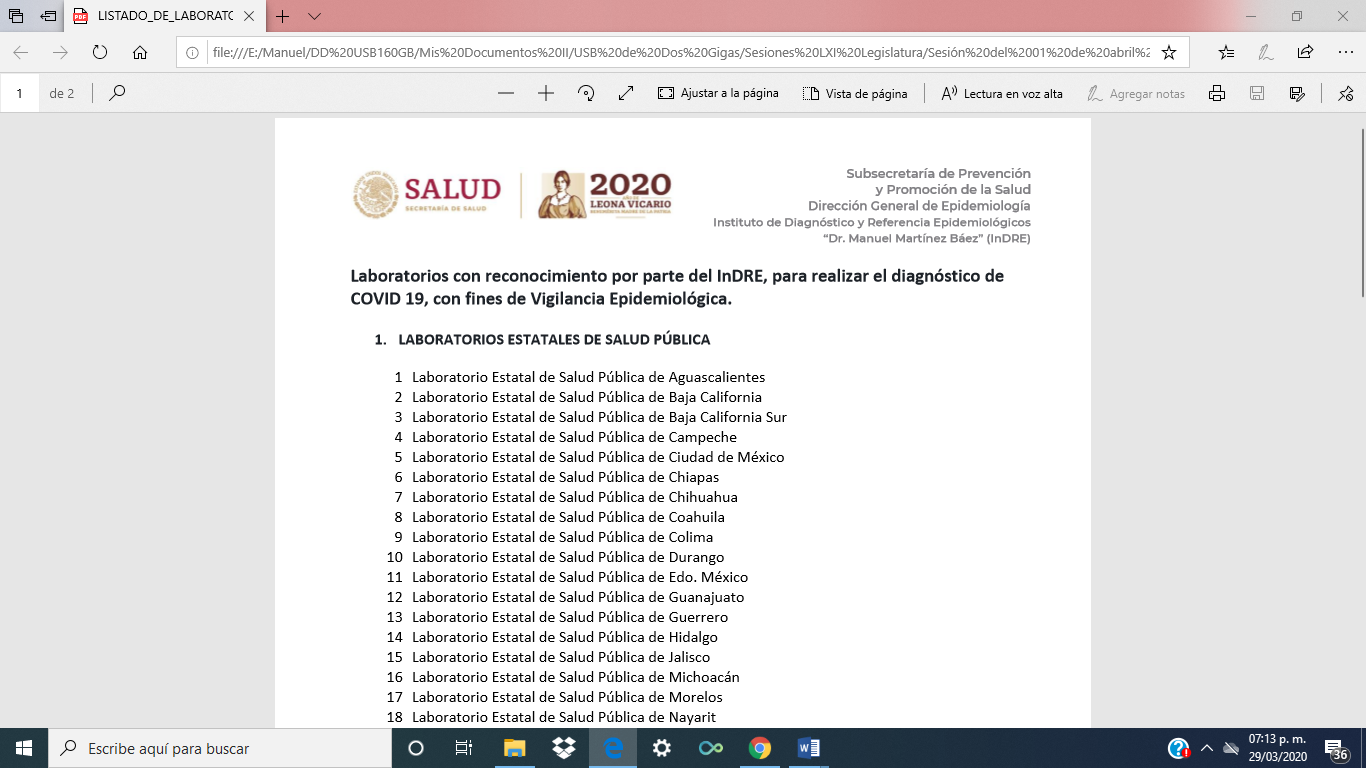 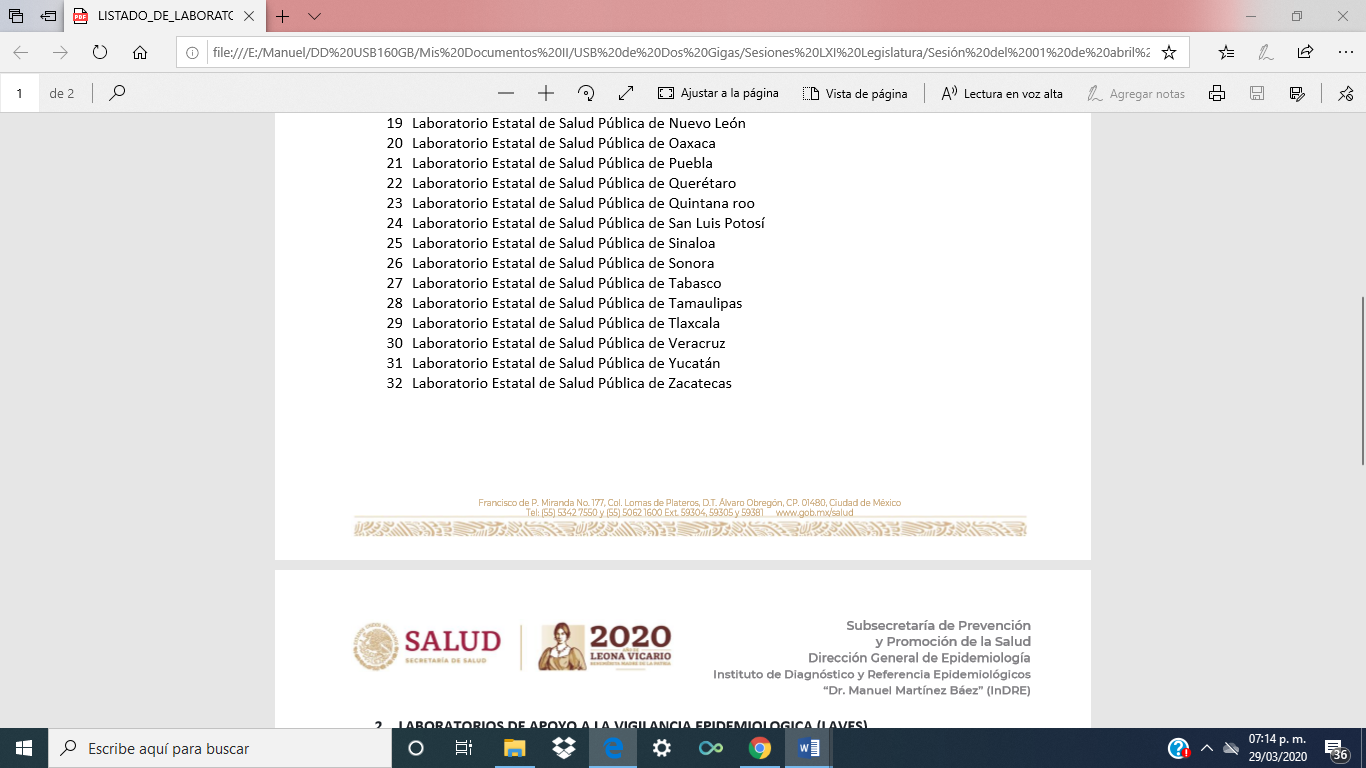 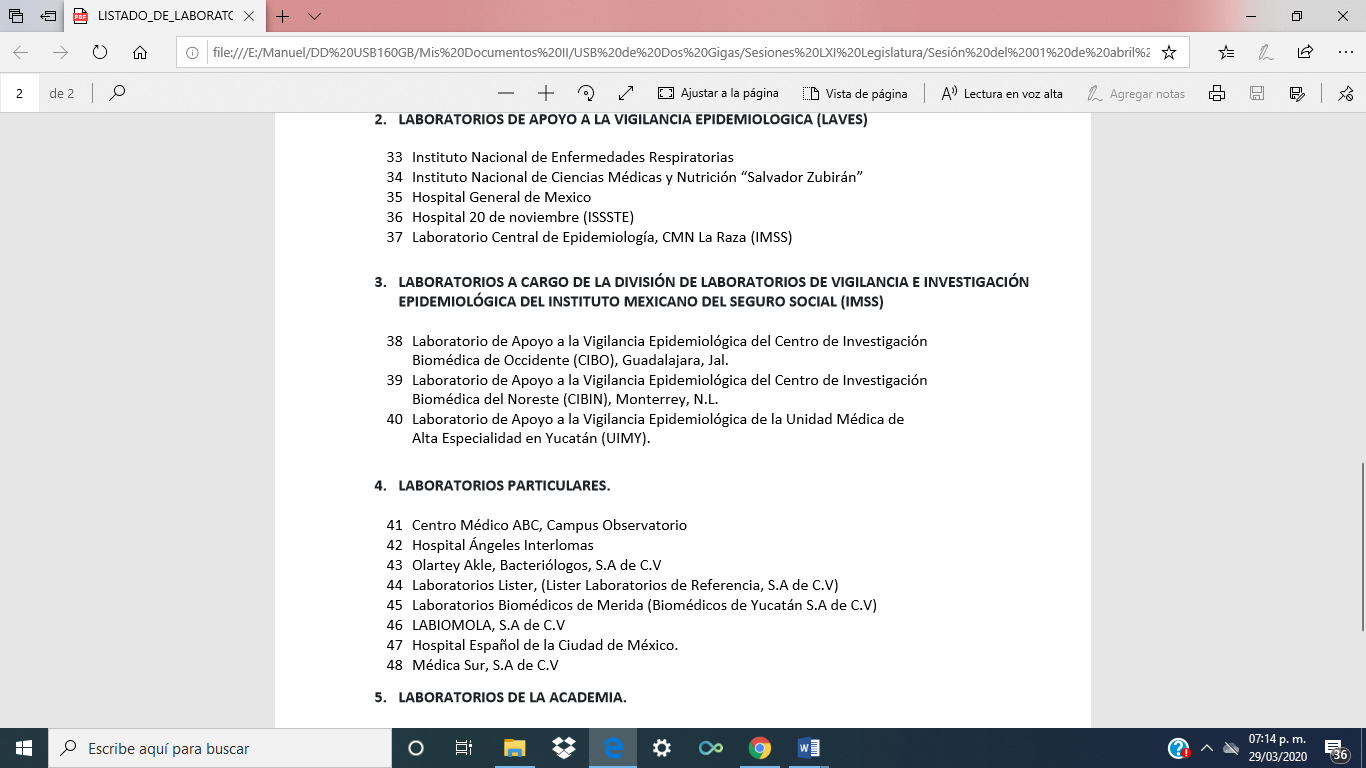 Además de todas las medidas, es vital la certeza acerca de la enfermedad respiratoria que padece el paciente, por ende, las pruebas de laboratorio que determina si se padece o no una infección por coronavirus, son el único medio para saber con plena seguridad qué tipo de infección sufre la persona y proceder de inmediato a realizar todos los protocolos y medidas de contención, aislamiento y tratamiento.Sin test no hay certeza, sin certeza impera el caos y los riesgos son exponenciales conforme pasan las horas sin saber qué enfermedad tiene el paciente que se encuentra en la unidad médica.En fecha reciente, como ya lo señalamos, se han prendido las alarmas por los señalamientos de que muchos pacientes diagnosticados con neumonía atípica o influenza, en realidad padecen o padecían-los fallecidos- de Covid-19.El 27 de marzo, el sub secretario de salud, López Gatell, señaló que la neumonía atípica ha generado dudas y también noticias falsas, esto en alusión a que la Unión de Funerarias del Valle de Toluca reveló que en una semana se habían registrado alrededor de 70 fallecimientos a causa de neumonía, exigiendo a las autoridades que revelaran la verdad de esas muertes para saber sino fueron en realidad por Covid-19.Al instante y con inusitada velocidad, las autoridades sanitarias federales y locales negaron los hechos, en especial que se tratase de casos de Covid-19 disfrazado de neumonía atípica.Sin embargo, no se puede tapar el sol con un dedo, este tipo de padecimientos están apareciendo por todo el país, en especial en las entidades donde hay más presencia del coronavirus.En redes sociales hemos podido ver testimonios reales de enfermos a quienes les dijeron en que tenían solo influenza, y en realidad estaban infectados por el Coronavirus.En la misma fecha, 27 de marzo, trascendió la noticia de que en una entrevista de radio con Denise Maercker, el sub secretario de salud, López Gatell, le cuelga la llamada a la periodista, quien le cuestionó si el gobierno federal era capaz de monitorear la veracidad de los casos de Covid-19 diagnosticados como neumonía atípica.Si bien diversos medios han dado cuenta de estos hechos, nos permitimos retomar lo publicado por el sitio: Infoabe.https://www.infobae.com/america/mexico/2020/03/28/el-tenso-intercambio-entre-lopez-gatell-y-una-periodista-sobre-supuestos-casos-de-coronavirus-disfrazados-de-neumonia/“…“¿Puedo hacerle otra pregunta que creo que es importante, subsecretario?", comenzó Denise Maerker durante la conversación con el funcionario en su programa radial vespertino en Radio Fórmula, “Atando Cabos”. “Si quisiera que entendiera que esta información que está circulando, y eso no quiere decir que no valga la pena desmentirla o no, es el tema…”, añadió, antes de ser interrumpida por el susbsecretario. Nunca he dicho que no valga la pena, lo que he dicho es que no me ponga palabras que yo no he dicho.López-Gatell reaccionó con cierta molestia. Y es que es la primera vez que la cara más visible de las autoridades sanitarias desde la llegada de la epidemia de COVID-19 al país se nota alterado. Su paciencia y entusiasmo al responder preguntas de los reporteros había sido elogiada por propios y extraños.“Me parece muy bien, no lo haremos (poner palabras en su boca)”, indicó Maerkel con calma, pero insistió. “En las últimas horas ha circulado información que habla de que en algunos estados habrían habido fallecimientos que se han clasificado como neumonía, ¿ustedes han detectado eso?”, cuestionó.Todavía un poco molesto, López-Gatell señaló que no había información fiable. “No tenemos nada creíble al respecto, pero si fuera el caso, lo analizaríamos con mucho cuidado”, indicó. Después, realizó otro comentario, pero fue ininteligible.“¿Ustedes tienen capacidad para detectar eso?”, presionó la comunicadora. Sin embargo, del otro lado de la línea sólo se escuchó silencio. “¿Bueno?”, reiteró Maerkel, en busca de una respuesta. “Subsecretario?”, volvió a insistir, y con una risa se dirigió a sus compañeros en el estudio…” Fin de la cita textual.La columna “Arsenal”, de Francisco Garfias, en el periódico Excelsior,  de fecha 28 de marzo, titulada “El colgón de López-Gatell a Denise Maerker”, refiere lo siguiente:“La noche del jueves a viernes llegaron al hospital Siglo XXI cinco personas que fueron diagnosticadas con neumonía atípica. Traían todos los síntomas del coronavirus. A ninguna le hicieron la prueba. Murieron tres.La versión la recogimos de médicos que tienen toda nuestra confianza. No están de acuerdo con lo que llaman estrategia “antiética” de subregistro del COVID-19.Si la difundimos no es para apanicar a nadie. Es porque conocemos la seriedad de la fuente y porque el gobierno no ha desmentido otras versiones que van en el mismo sentido…”  Fin de la cita textual.Nótese que hablamos del Hospital Siglo XXI, uno de primer orden, no queremos imaginar el resto.Por nuestra cuenta, hemos analizado reportes que en confianza nos refiere personal de diversos hospitales, del IMSS, ISSSTE y pertenecientes al sistema sanitario federal y local, que señalan que no cuentan con las pruebas para diagnosticar el coronavirus, y se deben limitar a darles sub diagnósticos a los pacientes, con todas las consecuencias que ello conlleva.Maquillar las cifras no trae solo la consecuencia de ocultar la verdad, de hecho eso es lo de menos. Lo terrible es  mandar  a su casa o no someter a los controles y protocolos a un paciente de Covid-19, convirtiéndolo en un factor de dispersión de la enfermedad en la clínica, en la calle, en su hogar, y estableciendo por medio de este una interminable mano cadena de contagios.El gobierno federal y los estatales deben garantizar  que cuentan con los medios necesarios para realizar las pruebas de detección del Covid-19 a todos los pacientes sospechosos de padecer tal enfermedad. . Por las razones expuestas, presentamos a esta soberanía la siguiente: Proposición con Puntos de Acuerdo:Que por las características del caso solicitamos que sea resuelta en la vía de urgente y obvia resolución.ÚNICO.-   Este H.  Pleno solicita  a la Secretaría de Salud Federal, al Titular del IMSS, al Titular del ISSSTE  y a la Secretaría de Salud del Estado, la siguiente información: 1)  Si cuentan con suficientes pruebas de tamizaje para diagnosticar el Covid 19; 2)  En su caso, informen si han recibido apoyos financieros para adquirir los kits correspondientes; 3) La forma y protocolos que implementarán para evitar sub diagnosticar (diagnósticos erróneos) con otras enfermedades a los pacientes, y ; 4)  Si están realizando acciones conjuntas con otras instituciones o laboratorios privados para hacerse con los insumos necesarios para realizar los diagnósticos.Fundamos esta petición en los artículos 21, Fracción VI, 179, 180 y 182 de La Ley Orgánica del Congreso del Estado de Coahuila de Zaragoza. ATENTAMENTE“POR UNA PATRIA ORDENADA Y GENEROSA Y UNA VIDA MEJOR Y MÁS DIGNA PARA TODOS”GRUPO PARLAMENTARIO “DEL PARTIDO ACCIÓN NACIONAL”Saltillo, Coahuila de Zaragoza, 01 de abril de marzo de 2020DIP. MARIA EUGENIA CAZARES MARTINEZ H. PLENO DEL CONGRESO DEL ESTADO DE COAHUILA DE ZARAGOZA.PRESENTE. - Proposición con Punto de Acuerdo que presenta el diputado Gerardo Abraham Aguado Gómez, conjuntamente con los diputados integrantes del Grupo Parlamentario del Partido Acción Nacional, con objeto de que este H. Pleno solicite al titular de la Secretaría de Salud Federal que, en coordinación con las autoridades sanitarias locales y las distintas instituciones de salud,  implemente a la brevedad un sistema de información nacional que en tiempo real y diariamente informe acerca de las personas diagnosticadas con neumonía atípica, influenza y otras enfermedades de síntomas similares al coronavirus (Covid-19); lo anterior con base en la siguiente:Exposición de MotivosLa Ley General de Salud establece:Artículo 136.- Es obligatoria la notificación a la Secretaría de Salud o a la autoridad sanitaria más cercana, de las siguientes enfermedades y en los términos que a continuación se especifican:I…II. Inmediatamente, en los casos de cualquier enfermedad que se presente en forma de brote o epidemia;Artículo 148.- Quedan facultadas las autoridades sanitarias competentes para utilizar como elementos auxiliares en la lucha contra las epidemias, todos los recursos médicos y de asistencia social de los sectores público, social y privado existentes en las regiones afectadas y en las colindantes, de acuerdo con las disposiciones de esta Ley y los reglamentos aplicables.Artículo 152.- Las autoridades sanitarias podrán ordenar, por causas de epidemia, la clausura temporal de los locales o centros de reunión de cualquier índole.Artículo 181.- En caso de epidemia de carácter grave, peligro de invasión de enfermedades transmisibles, situaciones de emergencia o catástrofe que afecten al país, la Secretaría de Salud dictará inmediatamente las medidas indispensables para prevenir y combatir los daños a la salud, a reserva de que tales medidas sean después sancionadas por el Presidente de la República.Por otra parte, este ordenamiento dispone en materia de derecho de acceso a la información sanitaria, lo que se lee:Artículo 3o.- En los términos de esta Ley, es materia de salubridad general:…X. 	La información relativa a las condiciones, recursos y servicios de salud en el país;Artículo 7o.- La coordinación del Sistema Nacional de Salud estará a cargo de la Secretaría de Salud, correspondiéndole a ésta:…V. Determinar la periodicidad y características de la información que deberán proporcionar las dependencias y entidades del sector salud, con sujeción a las disposiciones generales aplicables;…X. Promover el establecimiento de un sistema nacional de información básica en materia de salud;Artículo 13. La competencia entre la Federación y las entidades federativas en materia de salubridad general quedará distribuida conforme a lo siguiente:A. Corresponde al Ejecutivo Federal, por conducto de la Secretaría de Salud:…I Bis. Acordar con la Secretaría de Salud que ésta, por sí o en coordinación con las entidades de su sector coordinado, se haga cargo de organizar, operar, supervisar y evaluar la prestación de los servicios de salubridad general a que se refiere la fracción anterior, en los términos que se estipulen en los acuerdos de coordinación y demás instrumentos jurídicos que al efecto se celebren;…V. Elaborar información estadística local y proporcionarla a las autoridades federales competentes;Artículo 58.- La comunidad podrá participar en los servicios de salud de los sectores público, social y privado a través de las siguientes acciones:…VI. Información a las autoridades competentes de las irregularidades o deficiencias que se adviertan en la prestación de servicios de salud, En la experiencia internacional y nacional, es de sobra conocido que cuando se desata una epidemia, las autoridades sanitarias deben estar preparadas con protocolos, infraestructura y medicamentos suficientes para hacerle frente.Lamentablemente, si esto no sucede, si deben enfrentar una crisis sanitaria con escasez de recursos, se opta por una medida harto conocida: sub diagnosticar (así lo llaman los médicos) o dar diagnósticos erróneos a los pacientes, en aras de “cubrir el expediente” y hacer como que se cumple.Esto genera desinformación, cifras falsas y una falsa percepción de la realidad, mientras la pandemia avanza sin controles eficientes por las regiones de un país, o de nuestro país. A la fecha presente, diversos actores políticos, partidos e incluso Estados Unidos, han manifestado su preocupación de que el gobierno federal esté maquillando las cifras de infectados por el Covid-19, en un claro intento de aparentar que no pasa nada y que todo está bajo control.Cuando se trata de enfermedades respiratorias, es relativamente fácil para las autoridades sanitarias optar por emitir diagnósticos distintos y falsos a los pacientes, con tal de mantener un “alentador cuadro estadístico”.De acuerdo a los organismos internacionales de salud, contar con información oportuna, veraz y transparente en los casos de pandemias y brotes de enfermedades infecto-contagiosas, ofrece las siguientes ventajas:I.- La ubicación en tiempo real de las zonas y regiones de alto riesgo.II.- La identificación de los factores de riesgo y los mecanismos de transmisión.III.-  El establecimiento oportuno de protocolos de prevención y contención.IV.- La implementación de medidas para romper las cadenas de contagio o transmisión.V.- La adquisición en tiempo justo de insumos médicos, y la contratación de personal especializado.VI.- El tratamiento oportuno para los enfermos. Y;VII.- El control de todos los componentes de la crisis sanitaria, para guiar y ajustar día a día los planes y acciones.Sub diagnosticar o dar diagnósticos falsos a los enfermos de Covid-19 en un afán de control político-estadístico para ocular el fracaso de un gobierno, es una acción que vulnera derechos múltiples, individuales y colectivos; a saber:Colectivos:El derecho de la sociedad a estar informada de los riesgos a que está expuesta.El derecho de acceso a la salud.El derecho de conocer la situación de las instituciones de salud, y las capacidades reales de éstas para hacer frente a una pandemia.El derecho que la sociedad sea protegida por el Estado contra riesgos sanitarios.Individuales:El derecho de acceso a la salud.El derecho a recibir la mejor atención médica y los tratamientos indicados.El derecho a ser protegido por el Estado contra riesgos sanitarios.El derecho a conocer la gravedad de su padecimiento y el riesgo de muerte que implica.El derecho de las familias a saber y conocer el riesgo que existe de que su ser querido los contagie, con lo que se vulnera gravemente el derecho de terceros implicados a la salud.El derecho a la vida, en su faceta de intentar sobrevivir por medio de atención médica de calidad y oportuna.Dar diagnósticos falsos importa además responsabilidades médico-legales para el persona y para las instituciones, que van desde las de carácter penal, hasta las relacionadas con la de actividad irregular del estado (responsabilidad patrimonial), dando lugar a cuantiosas indemnizaciones para los familiares de las víctimas.Solo un eficiente sistema de información sanitaria, que a diario refleje la verdad de todo, nos permitirá como país, como estado, poder realizar en tiempo real y de manera eficiente todas las acciones para hacer frente a esta pandemia.Por las razones expuestas, presentamos a esta soberanía la siguiente: Proposición con Puntos de AcuerdoQue, por las características del caso solicitamos que sea resuelta en la vía de urgente y obvia resolución.Único. -  Este H. Pleno solicite al titular de la Secretaría de Salud Federal que, en coordinación con las autoridades sanitarias locales y las distintas instituciones de salud,  implemente a la brevedad un sistema de información nacional que en tiempo real y diariamente informe acerca de las personas diagnosticadas con neumonía atípica, influenza y otras enfermedades de síntomas similares al coronavirus (Covid-19).Fundamos esta petición en los artículos 21, Fracción VI, 179, 180 y 182 de La Ley Orgánica del Congreso del Estado de Coahuila de Zaragoza. ATENTAMENTESaltillo, Coahuila de Zaragoza, 01 de abril de 2020“POR UNA PATRIA ORDENADA Y GENEROSA Y UNA VIDA MEJOR Y MÁS DIGNA PARA TODOS”DIP. GERARDO ABRAHAM AGUADO GÓMEZDIP. MARIA EUGENIA CAZARES MARTINEZ	DIP. FERNANDO IZAGUIRRE VALDÉSDIP. ROSA NILDA GONZÁLEZ NORIEGA	DIP. MARCELO DE JESUS TORRES COFIÑO	DIP. BLANCA EPPEN CANALES                            DIP. JUAN CARLOS GUERRA LÓPEZ NEGRETEDIP. JUAN ANTONIO GARCÍA VILLA	DIP. GABRIELA ZAPOPAN GARZA GALVÁNPUNTO DE ACUERDO que presenta el Dip. Juan Antonio García Villa, del Grupo Parlamentario del Partido Acción Nacional, mediante el cual propone a esta honorable asamblea dar inicio al proceso mediante el cual, de ser el caso, se amplíe el plazo de presentación de la Cuenta Pública correspondiente al ejercicio fiscal 2019.Juan Antonio García Villa, en mi carácter de diputado del Grupo Parlamentario del Partido Acción Nacional, con fundamento en lo que al respecto disponen los artículos 179, 180, 181, 182 y relativos de la Ley Orgánica del Congreso del Estado de Coahuila, me permito presentar a la consideración de este Pleno la siguiente proposición con Punto de Acuerdo, a la que solicito se le dé trámite de urgente u obvia resolución, al tenor de la siguiente EXPOSICIÓN DE MOTIVOS:En la sesión anterior celebrada por esta Legislatura se dio cuenta del oficio número OF. SEMyS/0525/2020 fechado el 20 de marzo del año en curso, firmado por el M.C. Francisco M. Osorio Morales, Subsecretario de Educación Media y Superior del Estado, escrito que fue turnado para su atención a la Comisión de Auditoría Gubernamental y Cuenta Pública que yo coordino.En dicho escrito el citado funcionario solicita se autorice a los Organismos Públicos Descentralizados de Educación Media y Superior “prorrogar por 10 días hábiles la entrega de la documentación autorizada por su Junta Directiva, los cuales son: 1. Presentación de la Cuenta Pública del Ejercicio Fiscal 2019, 2. Presentación de Estados Financieros del 1° Trimestre 2020 y avance de Gestión Financiera. Esto debido a los ajustes de calendario derivado de la contingencia COVID-19”.Respecto de esta petición procede señalar, de entrada, un par de aspectos: En primer lugar, que la Cuenta Pública de 2019 y los informes de avance de la gestión financiera del primer trimestre de 2020 correspondientes a los organismos descentralizados de educación media y superior (cuyo número es de 17: cinco Institutos Tecnológico Superiores, cuatro Universidades Politécnicas y ocho Universidades Tecnológicas), en realidad deben formar parte de la Cuenta Pública del Estado, que en rigor debería ser una sola y por ello no ser objeto de un tratamiento especial y por separado.Y en segundo término que la ampliación de tiempo que se solicita para realizar la presentación de dicha Cuenta Pública e Informes Trimestrales de avance de gestión financiera, tiene señalado por nuestro marco jurídico un procedimiento que al respecto ha de seguirse.En efecto la Cuenta Pública del año anterior tiene como fecha límite para ser presentada el 30 de abril. Así lo disponen expresamente tanto la Constitución General de la República (en su artículo 116, fracción II, párrafo octavo) como la Constitución Política de Coahuila (en su artículo 67, fracción XXXIV, párrafo segundo).Por lo que hace a la presentación de los informes trimestrales de avance de gestión financiera, es la Ley de Rendición de Cuentas y Fiscalización Superior del Estado de Coahuila la que dispone (en su artículo 10, segundo párrafo) que éstos deben ser presentados al Congreso “dentro del mes inmediato posterior al periodo que corresponda la información”, de acuerdo a la división del año en trimestres naturales, a saber: enero-marzo, abril-junio, julio-septiembre y octubre-diciembre.En consecuencia, a más tardar el día 30 del presente mes de abril deben presentarse a este Congreso tanto la Cuenta Pública de 2019 como el Informe Trimestral de avance de la gestión financiera correspondiente al periodo enero-marzo de 2020.Ahora bien, es cierto que esta asamblea legislativa tiene entre sus atribuciones ampliar el término de presentación de la Cuenta Pública anual, pero ha de cumplirse previamente un requisito que al respecto previenen tanto la Constitución General de la República como la Constitución Política del Estado.La Carta Magna del país señala sobre el punto, en el artículo 116, fracción II, párrafo octavo, lo siguiente: “Sólo se podrá ampliar el plazo de presentación (de la Cuenta Pública) cuando medie solicitud del Gobernador, suficientemente justificada a juicio de la Legislatura”.Disposición similar se lee en el artículo 67, fracción XXXIV, párrafo segundo, de la Constitución Política de Coahuila.Toda vez que resulta entendible que por la contingencia sanitaria por la que atraviesa el Estado y lo que esta emergencia implica, es posible que las entidades que preparan Cuenta Pública anual e informes trimestrales de avance de gestión financiera (entidades que suman 144, incluidos los 38 municipios) muy probablemente enfrentan problemas de tiempo para su elaboración, es que con fundamento en los preceptos invocados de la Ley Orgánica del Estado, se propone la aprobación, por la vía de urgente u obvia resolución, del siguiente PUNTO DE ACUERDOÚNICO. Se exhorta al Ejecutivo del Estado a analizar la situación que prevalece con motivo de la actual contingencia sanitaria a efecto de que, de ser el caso, solicite a este H. Congreso la ampliación del plazo para la presentación de la Cuenta Pública anual del ejercicio 2019 y del Informe Trimestral de avance de gestión financiera del periodo enero-marzo del presente año 2020, aportando suficientes elementos de manera tal que se justifique su solicitud, para dar cumplimiento a lo que al respecto dispone el artículo 67, fracción XXXIV, párrafo segundo, de la Constitución Política del Estado.Saltillo, Coahuila, a 1 de abril de 2020.ATENTAMENTE,“POR UNA PATRIA ORDENADA Y GENEROSA  Y UNA VIDA MEJOR Y MÁS DIGNA PARA TODOS”DIP. JUAN ANTONIO GARCIA VILLADIP. MARCELO DE JESUS TORRES CORIÑO	DIP. BLANCA EPPEN CANALESDIP. JUAN CARLOS GUERRA LÓPEZ NEGRETE          DIP. FERNANDO IZAGUIRRE VALDESDIP. ROSA NILDA GONZÁLEZ NORIEGA                    DIP. MARÍA EUGENIA CAZARES MARTINEZDIP. GABRIELA ZAPOPAN GARZA GÁLVAN		 DIP. GERARDO ABRAHAM AGUADO GÓMEZH.  PLENO DEL CONGRESO DEL ESTADO DE COAHUILA DE ZARAGOZA.PRESENTE. – Proposición con Punto de Acuerdo que presenta la diputada  Gabriela Zapopan Garza Galván conjuntamente con los diputados integrantes del Grupo Parlamentario del Partido Acción Nacional, con objeto de que este H. Pleno solicite  al Poder Ejecutivo del Estado que en coordinación con este Congreso, realicen las acciones necesarias para generar un ambiente de equidad y tranquilidad en el Estado durante el resto del proceso electoral 2020, y se realice un atento exhorto al Instituto Nacional electoral, para diferir, aplazar la fecha de la jornada electoral hasta el mes de septiembre u octubre, y modificar las fechas del proceso electoral en Coahuila.La Constitución política de los Estados Unidos Mexicanos establece que el pueblo mexicano se constituye en una República representativa, democrática, laica y federal,La democracia es una forma de gobierno que se caracteriza por hacer recaer el poder sobre la población. Este planteo significa que las direcciones que toma un grupo social se sustentan en la voluntad de la mayoría. Desde el punto de vista etimológico, la palabra democracia se compone de formantes provenientes del griego, que significan “gobierno” y “pueblo”.Cuando se habla de democracia, suele hacerse referencia a su variante “representativa”, (democracia indirecta) en la que el pueblo elige por mayoría a sus gobernantes a través del sufragio y por un período limitado de tiempoEsta tiene algunas características fundamentales • La democracia es una forma de gobierno en la que todos los ciudadanos adultos ejercen el poder y la responsabilidad cívica, ya sea directamente o por medio de representantes libremente elegidos.• La democracia se basa en los principios del gobierno de la mayoría y los derechos individuales• Las democracias realizan con regularidad elecciones libres y equitativas, abiertas para todos los ciudadanos en edad de votar.• Los ciudadanos de una democracia no sólo tienen derechos, sino también la obligación de participar en el sistema político y éste, a su vez, protege sus derechos y libertades la democracia representativa, en la cual los ciudadanos eligen a funcionarios para que tomen las decisiones políticas, creen las leyes y administren los programas para el bien público.Todas las democracias son sistemas donde los ciudadanos toman decisiones políticas libremente según el mandato de la mayoría. El ensayista estadounidense E.B. White lo expuso así: “La democracia se basa en la suposición recurrente de que más de la mitad de las personas tienen la razón en más de la mitad de las ocasiones”En la Ley General de Instituciones y Procedimientos Electorales se establece que votar en las elecciones constituye un derecho y una obligación que se ejerce para integrar órganos del Estado de elección popular. Este voto es universal, libre, secreto, directo, personal e intransferible. Así mismo señala que quedan prohibidos los actos que generen presión o coacción a los electores.El legislador acertadamente no tipifico o catalogo los actos que generen presión, o coacción, dejando abierta esta hipótesis para cualquier situación que ejerza algún tipo de presión sobre el electorado.Siendo así, que estamos ante la materialización de esta hipótesis, al enfrentar el estado mexicano una crisis sanitaria, y una pandemia mundial, donde existe un riesgo de contagio entre la población por causa del COVID-19, dicha situación ha trastocado, y modificado el actuar de los millones de Coahuilenses, quienes hemos tenido que adoptar ante el riesgo del contagio y como medidas de precaución, acciones de sana distancia, y aislamiento domiciliario, este mismo congreso desarrollo por vez primera en la historia una sesión del pleno de manera virtual, además el Gobierno de Coahuila ha tomado medidas, El gobernador del estado implemento un plan de contención promoviendo el distanciamiento social, esto como una de las más importantes recomendaciones para evitar contraer y sobre todo propagar esta pandemia. Pero igual de importante son las medidas de higiene, como lavarse las manos, así como la limpieza en general de los hogares, establecimientos y espacios que, por su perfil, no pueden parar sus operaciones.El pasado 18 de Marzo de 2020, Dentro del Plan Estatal de Prevención y Control del COVID 19, el Gobierno de Estado llevó a cabo la reunión del Consejo Estatal de Salud, donde se establecieron las medidas emergentes a aplicar en Coahuila, las cuales me permito transcribir:– Quedan suspendidas todas las actividades del mes de abril donde se tendrían concentraciones masivas de personas.– Se suspenden todo tipo de eventos y actividades no esenciales del Gobierno del Estado que involucren concentración o movilización de personas.– Garantizando la eficiencia y eficacia, se reduce al máximo las operaciones en oficinas e instalaciones de Gobierno, adecuando el trabajo desde casa para evitar riesgos por concentración de personal.– Se establece un Protocolo Diario de Prevención sanitaria y de higiene entre el personal que asiste a las oficinas: monitoreo de estado de salud, reglas básicas de higiene al contacto con personas enfermas, lavado de manos, distancia entre personas, etc.– Se aplica el desarrollo de reuniones virtuales en lugar de reuniones presenciales no esenciales, reduciendo en lo posible la movilidad de los colaboradores de Gobierno tanto hacia el extranjero, otros estados o incluso en territorio coahuilense.– Aplica licencia con goce de sueldo a empleados mayores de 60 años y a aquellos con situaciones de salud vulnerable o considerada en grupo de riesgo de acuerdo con los parámetros determinados por los organismos de Salud frente al COVID 19, para que permanezcan en sus casas.– Suspensión de entrega presencial de programas sociales y de comedores públicos para adultos mayores.– Por parte del DIF Coahuila, los Centros Comunitarios y Comedores de Adultos Mayores brindarán servicio con las medidas de salud establecidas hasta el 20 de marzo. Del 23 al 27 de marzo se brindará el servicio en la modalidad para llevar, y cerrarán del 30 de marzo al 10 de abril por Semana Santa.COMUNIDAD– Se establece la suspensión de eventos masivos de todo tipo: cívicos, oficiales, deportivos, culturales, religiosos, turísticos, gastronómicos, etc.– Cierre temporal de espacios públicos como escuelas, museos, bibliotecas, unidades deportivas, parques, atractivos turísticos, auditorios, teatros, cines, centros de convenciones, además del Teleférico de Torreón y otros.– Se efectuarán medidas adicionales de sanitización en servicios de transporte urbano y de pasajeros.– Se suspende operaciones de centros nocturnos, discotecas, antros y otros negocios de ese tipo de giro nocturno.– Se recomienda a los 38 alcaldes el cierre de bares durante este periodo de contingencia. Los restaurantes no podrán operar a su máxima capacidad y no podrán tener gente de pie, sólo en mesas.– Se deberán colocar despachadores de gel, jabón suficiente en los baños, conservar un metro de distancia entre personas en restaurantes y otras recomendaciones de salud en centros comerciales, tiendas departamentales, de conveniencia, etc.– Instalar por parte de las autoridades módulos de revisión y detección en los principales puntos de concentración de las ciudades, terminales de autobuses y aeropuertos.– Suspender el registro de asistencia laboral mediante huella dactilar en oficinas públicas y en el sector privado.– Se invita a las empresas, gobiernos municipales y otros Poderes a promover el trabajo desde casa en las áreas donde sea posible, y adoptar protocolos diarios de prevención en sus centros de trabajo.– En materia de deporte, los entrenamientos al aire libre de los seleccionados estatales continúan de manera personalizada o en grupos no mayores a 10 personas por horario-clase.Por su parte, el gobierno federal a través del Subsecretario de Salud, Hugo Lopez-Gatell informa que la curva mas alta de la pandemia en nuestro país pudiera darse entre los meses de Julio o Agosto.Así mismo, el subsecretario, en atención a que ya nos ubicamos dentro de la Fase 2, informo sobre la paralización de todas las dependencias del gobierno federal no prioritarias a partir del miércoles 25 del presente mes.También informo que es inevitable que lleguemos a la Fase 3, y que tiene como fecha estimada, el próximo 19 de Abril, con lo que se incrementaran de forma considerable los ciudadanos infectados por el Covid-19.Resulta sumamente incongruente, contradictorio, y fuera de toda la inercia de nuestra realidad, donde prevalece la urgencia sanitaria ante la pandemia, contra una posición que ya resultaría absurda de mantener la jornada electoral el día 07 de Junio, las fechas de las precampañas, de selección de funcionarios, así como los actos de capacitación, y en si toda la actividad electoral ya se ve alterada en su operación ante esta realidad que nos ha tocado vivir, las bases generales donde se encuentra sustentada nuestra democracia y nuestro derecho electoral, nos hablan de valores como la transparencia, la equidad, la legalidad, objetividad, algunos de estos comienzan a verse comprometidos, y por los tiempos, por las restricciones, por la falta de socialización con los electores, el miedo e incertidumbre de la pandemia harán difícil que un ciudadano en este momento acepte ser funcionario de casilla, no existen en este momento las condiciones de tranquilidad y armonía suficientes para garantizar la elección al Congreso del estado de Coahuila,   y donde debemos responder primero y sobre todo por la salud de los Coahuilenses, el Gobernador Riquelme, junto con los 38 alcaldes ( alcaldesas), han presentado una estrategia clara, contundente y firme ante esta situación, tomando las medidas necesarias, en muchos casos hasta dolorosas, tratándose del tema de economía, educación, sin embargo se ha hecho efectiva el valor universal primario, la vida, sobre otros derechos humanos, en este caso debemos diferir, aplazar, en un acto de congruencia y de protección a la vida de los coahuilenses, la fecha y términos electorales, sin contravenir los periodos constitucionales de la presente legislatura, tenemos antecedentes directos de legislaturas electas en fechas distintas al mes de Junio, por citar ejemplos, elecciones en los meses de septiembre para el congreso local ( septiembre de 2005.la LVII legislatura, noviembre 1996 LV legislatura) entre otras.Las elecciones de diputados locales en Coahuila, al ser huérfanas, es decir donde la jornada electoral el ciudadano solo elige a los diputados, y no va en concurrencia con otra elección (diputados federales, senadores, alcaldías, gubernatura, o presidencia de la Republica), han demostrado en cuanto a la participación ciudadana ser las más bajas en votación, llegando a niveles inferiores al 40% de participación (en el mejor de los casos), no queremos imaginar ahora con una pandemia en puerta.Es preciso recordar y traer ante esta máxima tribuna los fines que establece para el INE (Instituto Nacional Electoral) la Ley general de instituciones y procedimientos electoralesArtículo 30.1. Son fines del Instituto:a) Contribuir al desarrollo de la vida democrática;b) Preservar el fortalecimiento del régimen de partidos políticos;c) Integrar el Registro Federal de Electores;d) Asegurar a los ciudadanos el ejercicio de los derechos político-electorales y vigilar el cumplimiento de sus obligaciones;e) Garantizar la celebración periódica y pacífica de las elecciones para renovar a los integrantes de los Poderes Legislativo y Ejecutivo de la Unión, así como ejercer las funciones que la Constitución le otorga en los procesos electorales locales;f) Velar por la autenticidad y efectividad del sufragio;g) Llevar a cabo la promoción del voto y coadyuvar a la difusión de la educación cívica y la cultura democrática, yh) Fungir como autoridad única para la administración del tiempo que corresponda al Estado en radio y televisión destinado a los objetivos propios del Instituto, a los de otras autoridades electorales y a garantizar el ejercicio de los derechos que la2. Todas las actividades del Instituto se regirán por los principios de certeza, legalidad, independencia, imparcialidad, máxima publicidad y objetividad.De la estricta lectura establece obligaciones al INE, y están no son otras que contribuir al desarrollo de la vida democrática, asegurar a los ciudadanos el ejercicio de los derechos político-electorales y vigilar el cumplimiento de sus obligaciones, velar por la autenticidad y efectividad del sufragio, llevar a cabo la promoción del voto y coadyuvar a la difusión de la educación cívica y la cultura democrática. Esto no puede ser letra muerta, es una obligación del instituto salvaguardar la vida democrática, por lo que esto no es posible en este momento, resultando evidente, necesario y urgente aplazar y modificar las fechas de la preparación de la elección y la jornada electoral, asi como de todo el proceso electoralLa Pandemia por el COVID-19 es real, ya esta en Coahuila, ya valientemente el Estado está afrontando el reto y la salvaguarda de los coahuilenses.La Secretaria de Salud informo que, de acuerdo con un modelo estadístico, en nuestro país se espera pudieran infectarse alrededor de 250 mil personas, es decir, que si en Coahuila representamos el 2.47 por ciento de la población del país, el número de personas en las que posiblemente se contagien de esta enfermedad, serian hasta 5 mil 490 personas.Es innegable que hoy en Coahuila vive una situación histórica  y para el poder ejecutivo es urgente e imprescindible legitimizar sus actos ante las demás fuerzas políticas y la propia sociedad, no es momento de politiquerías, ni de mezquindad electoral, actuemos en congruencia y en sintonía con las acciones ya emprendidas en favor de la salud y del pueblo de Coahuila, este Honorable congreso así lo reclama, el Estado es garante de la tranquilidad, armonía, equidad, transparencia e imparcialidad que debe prevalecer en un ambiente donde el ciudadano deba emitir su voto por el candidato y partido de su elección bajo la propuesta que mas le convenza, pero es deber nuestro propiciar y fomentar, garantizar que así sea.Los partidos y los candidatos deben tener la suficiente libertad de expresión, reunión y movimiento para exponer abiertamente sus plataformas legislativas y propuestas, su ideología y forma de aplicar su visión del congreso, a la ciudadanía, al votante.Y el Gobierno debe tener el compromiso y garantizar un ambiente de tranquilidad armonía e imparcialidad, resulta innegable y debe ser prioritario hacerlo desde nuestra competencia un ambiente para los ciudadanos de certeza, de tranquilidad, imparcialidad, armonía, equidad, y transparencia.Por las razones expuestas, presentamos a esta soberanía la siguiente: Proposición con Punto de Acuerdo:ÚNICO. -  Túrnese la presente a la Comisión de Gobernación, Puntos Constitucionales y  Justicia, para efectos que de que en su momento considere la propuesta base de la presente, y emita el acuerdo o dictamen que corresponda.Fundamos esta petición en los artículos 21, Fracción VI, 179, 180 y 182  párrafo segundo de La Ley Orgánica del Congreso del Estado de Coahuila de Zaragoza.ATENTAMENTE“POR UNA PATRIA ORDENADA Y GENEROSA Y UNA VIDA MEJOR Y MÁS DIGNA PARA TODOS”GRUPO PARLAMENTARIO “DEL PARTIDO ACCION NACIONAL”Saltillo, Coahuila de Zaragoza, 1 DE ABRIL de 2020DIP. GABRIELA ZAPOPAN GARZA GALVÁNDIP. MARCELO DE JESUS TORRES CORIÑO	DIP. BLANCA EPPEN CANALESDIP. JUAN CARLOS GUERRA LÓPEZ NEGRETE          DIP. FERNANDO IZAGUIRRE VALDESDIP. ROSA NILDA GONZÁLEZ NORIEGA                    DIP. MARÍA EUGENIA CAZARES MARTINEZDIP. JUAN ANTONIO GARCÍA VILLA	                       DIP. GERARDO ABRAHAM AGUADO GÓMEZPronunciamiento que presenta el suscrito, Diputado José Benito Ramírez Rosas, de la Fracción Parlamentaria “Venustiano Carranza Garza” de la LXI Legislatura del Honorable Congreso Independiente, Libre y Soberano de Coahuila de Zaragoza, en relación con la eventual postergación del proceso electoral para renovar en este año el Poder Legislativo del Estado.Compañeras DiputadasCompañeros DiputadosEn atención a la inquietud que priva en la opinión pública acerca de la posibilidad de posponer, con motivo de la actual pandemia por coronavirus, las elecciones previstas en la ley para que en este año sea renovado el Poder Legislativo estatal, me permito fijar mi postura, la cual es en sentido positivo, en función de las siguientes consideraciones:Desde luego, estimo pertinente que todos los sectores sociales nos sumemos a las acciones preventivas que dispuso el Gobierno de la Cuarta Transformación, como parte de la contingencia sanitaria, derivada de la pandemia por Covid-19.Lo anterior, salvo si, en el corto plazo, tuviésemos indicadores oficiales de que la población estuviese a salvo de dicho virus, y que, en tal caso, sólo se requiriese mantener vigentes las medidas sanitarias durante las elecciones.Debido a que, obviamente, todo proceso electoral conlleva a que ocurran conglomeraciones ciudadanas, tanto en actos de campaña, como en las casillas de votación, es preciso ser consecuentes con las disposiciones del Sector Salud, principalmente en lo que concierne, en este caso, a mantener una sana distancia entre las personas.Mientras tanto, reitero mi proposición a esta Honorable LXI Legislatura en el sentido de que, en su momento, procedamos a lo conducente, a fin de que los montos presupuestales para gastos de campaña sean canalizados al combate de la actual pandemia y/o se apliquen en el impulso a los programas asistenciales del Gobierno del Estado, esto, si la actual pandemia se extiende más allá de lo previsto, obligando a realizar los comicios a un plazo mucho más prolongado de lo esperado.Según información reciente del Consejo Nacional de Evaluación de la Política de Desarrollo Social (Coneval), el Gobierno del Estado tiene todavía tarea pendiente en materia de erradicación de la pobreza extrema, padecida por más de 44 mil coahuilenses, además de una quinta parte de la población (646 mil personas) que se encuentra en pobreza moderada.Pero adquiere mayor prioridad que lo anterior el combate a esta pandemia, si tomamos en cuenta la reciente alerta de la autoridad sanitaria, en el sentido de que la nación se encuentra ante su última oportunidad de mantenerse a salvo de esta pandemia, a través de extremar el cuidado personal y optando por el aislamiento en familia, pues lo peor está por venir.Desde luego, es en el apoyo a esta emergencia sanitaria donde más útiles pueden ser los recursos asignados a la campaña electoral prevista para este año en nuestro Estado.Es cuánto.A t e n t a m e n t e :Saltillo, Coahuila de Zaragoza, a 01 de abril de 2020.“Por el Camino de la Cuarta Transformación”DIPUTADO JOSÉ BENITO RAMÍREZ ROSASFRACCIÓN PARLAMENTARIA “VENUSTIANO CARRANZA GARZA”Pronunciamiento que presenta el Diputado Edgar Sánchez Garza, de la Fracción Parlamentaria General Francisco L. Urquizo, con relación a la Hora del Planeta, una historia de lucha para detener el cambio climático.H. Pleno del Congreso delEstado de Coahuila de Zaragoza.Presente.-La hora del planeta se celebra cada año el último sábado del mes de marzo, consiste en un apagón eléctrico voluntario en el que se pide a personas y empresas de todo el mundo, que apaguen luces así como aparatos eléctricos no indispensables durante una hora, desde las 20:30 hasta las 21:30 hrs.Con este acto se pretende concienciar sobre la necesidad de tomar medidas urgentes contra el cambio climático producido por la actividad humana. También se quiere ahorrar energía, reducir las emisiones contaminantes y reducir la contaminación lumínica.La Hora del Planeta, es una iniciativa simbólica en defensa del medio ambiente que tiene por objetivo luchar contra el cambio climático haciendo frente al excesivo consumo de energía.La primera hora del plantea se celebró en Sídney el 31 de marzo de 2007 y fue todo un éxito, el germen de la mayor campaña de movilización mundial contra el cambio climático. Lo que empezó en una sola ciudad se ha extendido a más de 188 países.Los promotores de la hora del planeta aseguran que el cambio climático ya es un hecho contrastado y que debido a ello las consecuencias, si no se hace algo, pueden llegar a ser devastadoras.Lo cierto es que el hecho de apagar las luces durante una hora trata de evitar consecuencias climáticas, pues busca crear conciencia en las personas para que sus actos sean más responsables con el medio ambiente.Actualmente el movimiento La hora del planeta promueve acciones directas para luchar contra el cambio climático, estilos de vida sostenible que tengan en cuenta la conservación de los bosques, los mares y los recursos naturales.Uno de los objetivos principales de la hora del planeta, es conseguir que el aumento de la temperatura media del planeta se quede entre 1,5 y 2 grados, evitando así las consecuencias más catastróficas del cambio climático.El 2020, es clave para la defensa de la naturaleza, es un año en el que continuaran las multitudinarias marchas juveniles ante la emergencia climática. Y es que este año se tomarán decisiones políticas clave sobre la acción climática, el desarrollo sostenible y la naturaleza.Estas decisiones afectarán a la salud de nuestro planeta y por supuesto a nuestro propio futuro como especie en las próximas décadas. Los científicos son claros, quedan 10 años para evitar los peores impactos del cambio climático, es ahora o nunca, es momento de actuar antes de que sea tarde.La naturaleza está en crisis. Durante los últimos 50 años, la hemos estado perdiendo a un ritmo acelerado y sin precedentes. No solo nos proporciona alimento, agua y aire limpio, sino que también es un aliado clave para combatir el cambio climático.Sin lugar a duda, la hora del planeta es mucho más que apagar la luz, es el mayor movimiento ambiental de la historia. Este año busca impulsar a todas las personas a sumar sus voces y demostrar que la naturaleza importa.Este año no se ha podido salir a la calle por culpa del coronavirus, pero la Hora del Planeta se ha trasladado a los balcones y ventanas de todo el mundo con un llamamiento a los ciudadanos, que a las 20.30, apagaran la luz y salieran con sus móviles o linternas para transmitir un mensaje en código morse.Como todos sabemos, el mundo está atravesando por una situación de salud muy difícil, producto de la pandemia del COVID -19, pero seguro estoy que muy pronto saldremos delante de este terrible mal, por ello los invito a cuidar a nuestro planeta, entendiendo el valor que tiene su naturaleza y su biodiversidad, por el bien de nuestras futuras generaciones.Este año debemos recordar más que nunca que la salud de la humanidad depende de la del planeta. Si queremos respirar aire puro, agua limpia o alimentos saludables tenemos que frenar cuanto antes el cambio climático y proteger la naturaleza.Atentamente Saltillo, Coahuila a 01 de Abril del 2020.Dip. Edgar Sánchez GarzaFuente.-https://www.diainternacionalde.com/ficha/la-hora-del-planetahttps://www.horadelplaneta.es/historia/https://www.elmundo.es/ciencia-y-salud/ciencia/2020/03/28/5e7f5798fdddffa2518b4606.htmlDIP. LILIA ISABEL GUTIÉRREZ BURCIAGASECRETARIADIP. JOSEFINA GARZA BARRERA.SECRETARIADIP. MARÍA ESPERANZA CHAPA GARCÍA DIP. JOSEFINA GARZA BARRERADIP. GRACIELA FERNÁNDEZ ALMARAZ DIP. LILIA ISABEL GUTIÉRREZ BURCIAGADIP. JAIME BUENO ZERTUCHE DIP. MARÍA DEL ROSARIO CONTRERAS PÉREZDIP.  JESÚS ANDRÉS LOYA CARDONADIP. VERÓNICA BOREQUE MARTÍNEZ GONZÁLEZDIP. JESÚS BERINO GRANADOSDIP. DIANA PATRICIA GONZÁLEZ SOTODIP. DIANA PATRICIA GONZÁLEZ SOTODIP. DIANA PATRICIA GONZÁLEZ SOTOLEY DEL SERVICIO MÉDICO DEL 9 DE NOVIEMBRE DE 2018INICIATIVA DE NUEVA LEYOBSERVACIONESCAPÍTULO IDISPOSICIONES GENERALESCAPÍTULO IDISPOSICIONES GENERALESCAPÍTULO IDISPOSICIONES GENERALESArtículo 1. La presente ley es de orden público e interés social y tiene por objeto regular la prestación de los servicios de salud para los trabajadores de la educación pública y de instituciones educativas del Estado, así como normar la estructura, funcionamiento y atribuciones del Instituto de Servicio Médico de los Trabajadores de la Educación del Estado de Coahuila, como responsable de otorgar las prestaciones establecidas en este ordenamiento.Artículo 1. La presente ley es de orden público e interés social y de observancia general, y tiene por objeto regular la prestación de los servicios de salud para los trabajadores de la educación pública, jubilados, pensionados y sus beneficiarios, de la educación pública del Estado. así como normar la estructura, funcionamiento y atribuciones del Instituto de Servicio Médico de los Trabajadores de la Educación del Estado de Coahuila, como responsable de otorgar las prestaciones establecidas en este ordenamiento.Es innecesario agregar en este articulo la creación del organismo ejecutor de las disposiciones legales que se contienen, si se tiene un apartado especial para el mismo.Es suficiente señalar la naturaleza y objeto.Artículo 2. Son sujetos de la presente ley:I.	El Gobierno del Estado de Coahuila de Zaragoza;II.	La Universidad Autónoma de Coahuila;III.	La Universidad Autónoma Agraria Antonio Narro; IV.	La Sección 38 del Sindicato Nacional de los Trabajadores de la Educación;V.	Las instituciones de seguridad social creadas en el Estado para servicio de los trabajadores de la educación pública agremiados a la Sección 38 del Sindicato Nacional de los Trabajadores de la Educación;VI.	Las personas que conforme al presente ordenamiento cuenten con la calidad de derechohabientes del servicio médico y sus beneficiarios.Artículo 2. Son sujetos de la presente ley:I.	El Gobierno del Estado de Coahuila de Zaragoza;II.	La Universidad Autónoma de Coahuila;III.	La Universidad Autónoma Agraria Antonio Narro; IV.	DerogadoV.	Las instituciones de seguridad social creadas en el Estado para servicio de los trabajadores de la educación pública. agremiados a la Sección 38 del Sindicato Nacional de los Trabajadores de la Educación;VI.	Las personas que conforme al presente ordenamiento cuenten con la calidad de derechohabientes del Instituto y sus beneficiarios.Al ser la ley  una norma que regula los servicios de salud que se otorgan a los trabajadores de la Educación al Servicio del Estado, no debe incluirse el otorgamiento de dichos servicios a los trabajadores al servicio de un Sindicato.Se deroga por injustificado, la porción que se refiere en negritas, en razón de que los trabajadores al servicio del SNTE sección 38, se rigen por la Ley Federal del Trabajo.La incorporación de los trabajadores al servicio de los organismos Pensiones de los trabajadores de la educación, servicio medico, fondo de vivienda y seguro del maestro, se afilian por ser laborantes de organismos públicos descentralizados.Artículo 3. Para los efectos de esta ley se entiende por: I.	Administrador del organismo auxiliar: La persona responsable de la administración en las Clínicas del Magisterio Regionales o Periféricas del Instituto de Servicio Médico de los Trabajadores de la Educación del Estado de Coahuila; II.	Aportación: La obligación económica que los empleadores definidos en esta ley, deben entregar al Organismo por cada uno de sus empleados en proporción a los sueldos que perciben; III.	Beneficiario: Los familiares de los derechohabientes, a quienes esta ley les concede tal carácter; IV.	Comisario: El representante nombrado por la Secretaría de Fiscalización y Rendición de Cuentas; V.	Consejo de Administración: El órgano de gobierno del Instituto de Servicio Médico para los Trabajadores de la Educación del Estado de Coahuila; VI.	Copago: El costo de los servicios médicos, hospitalarios y farmacéuticos compartidos entre el Instituto de Servicio Médico de los Trabajadores de la Educación del Estado de Coahuila y el derechohabiente; VII.	Derechohabiente: Los trabajadores y pensionados titulares del derecho a percibir las prestaciones que esta ley establece; VIII.	Fondo de garantía: El fondo que el Organismo puede constituir, de acuerdo al máximo de los recursos disponibles y sin detrimento del servicio a los derechohabientes y sus beneficiarios, para garantizar el pago de los saldos insolutos que dejaran, por concepto de créditos en curso, los derechohabientes en caso de fallecimiento; IX.	Instituciones aportantes: Las instituciones de seguridad social creadas para el servicio de los trabajadores de la educación, asociaciones gremiales e instituciones educativas del Estado que realicen aportaciones al patrimonio del Organismo; X.	Organismo: El Instituto de Servicio Médico de los Trabajadores de la Educación del Estado de Coahuila; XI.	Organismo auxiliar: Las unidades aplicativas consistentes en Clínicas del Magisterio Regionales o Periféricas del Instituto de Servicio Médico de los Trabajadores de la Educación del Estado de Coahuila; XII.	Pago por eventualidad: La retribución que hace un no derechohabiente por la atención médica recibida en Clínicas y Farmacias del Organismo; XIII.	Patrimonio: El patrimonio del Instituto de Servicio Médico de los Trabajadores de la Educación del Estado de Coahuila, constituido en los términos de esta ley; XIV.	Plan de protección: Los programas que se establezcan con fines de ampliación de cobertura de servicios de atención médica, de carácter optativo; XV.	Pensionado: La persona que habiendo cumplido los requisitos que establece la Ley de Pensiones y Otros Beneficios Sociales para los Trabajadores de la Educación Pública del Estado de Coahuila de Zaragoza, deja el servicio activo; XVI.	Retención: La deducción que por efectos de esta ley o que por mandato judicial se haga de los salarios de los trabajadores, o percepciones de los pensionados o jubilados según corresponda, para cumplir obligaciones o compromisos contraídos previamente y que se aplican directamente a la nómina de pago. Con independencia de lo anterior podrán realizarse retenciones adicionales convenidas voluntariamente con el trabajador, pensionados y jubilados, según corresponda. Se consideran retenciones para efectos de la presente ley, las deducciones que se hagan a los derechohabientes del Organismo en concepto de aportaciones y pago de adeudos con la institución;XVII.	Servicio médico facultativo individual o colectivo: La modalidad de atención a no derechohabientes que contratasen con el Organismo de manera previsora, los servicios médicos para sí o para un colectivo;XVIII.	Servicio subrogado: Las prestaciones convenidas por el Instituto de Servicio Médico de los Trabajadores de la Educación del Estado de Coahuila, que se brinden en instituciones de salud diversas a las clínicas y organismos auxiliares; XIX.	SNTE: El Sindicato Nacional de Trabajadores de la Educación; XX.	Trabajador: Por trabajador, a toda persona que por efectos de nombramiento, relación o contrato de trabajo preste sus servicios laborales a alguno de los organismos o entidades mencionados en el artículo 2, siempre que hayan elegido la opción de este servicio. No se considerarán como trabajadores con derecho a estos servicios médicos a quienes no realicen pago de aportaciones o no estén al corriente en el pago, ni las personas que presten sus servicios mediante contrato sujeto a la legislación común, las que por cualquier motivo perciban sus emolumentos exclusivamente con cargo a las partidas de honorarios, gastos generales o similares, o a las que presten servicios eventuales. Lo señalado en el párrafo anterior no aplicará en los casos en que dichas omisiones sean responsabilidad del empleador.Artículo 3. Para los efectos de esta ley se entiende por: I.	Administrador de la Unidad medica: La persona responsable de la administración en las Clínicas hospitales Regionales del Magisterio o Periféricas del Instituto. de Servicio Médico de los Trabajadores de la Educación del Estado de Coahuila; II.	Aportación: La contribución económica que las entidades señaladas en esta ley, deben entregar al Organismo Instituto por cada uno de sus empleados en proporción a los sueldos que perciben; III.	Beneficiario: Los familiares o dependientes de los derechohabientes, a quienes esta ley les concede tal carácter; IV.	DerogadoV.	Consejo de Administración: El órgano de gobierno del Instituto. de Servicio Médico para los Trabajadores de la Educación del Estado de Coahuila; VI.	Derogado VII.	Derechohabientes: Los trabajadores y pensionados titulares del derecho a percibir las prestaciones que esta ley establece; VIII.	Derogado.IX.	Entidades aportantes: Las instituciones de seguridad social creadas para el servicio de los trabajadores de la educación,  e instituciones educativas del Estado que realicen aportaciones al patrimonio del Organismo; X.	Instituto: El Instituto de Servicio Médico de los Trabajadores de la Educación del Estado de Coahuila; XI.	derogado XII.	Pago por eventualidad: La retribución que hace un no derechohabiente por la atención médica recibida en Clínicas y Farmacias del Organismo; XIII.	Patrimonio: El patrimonio Conjunto de bienes y derechos del Instituto de Servicio Médico de los Trabajadores de la Educación del Estado de Coahuila, constituido en los términos de esta ley; XIV.	DerogadoXV.	Pensionado: La persona que habiendo cumplido los requisitos que establece la Ley de Pensiones y Otros Beneficios Sociales para los Trabajadores de la Educación Pública del Estado de Coahuila de Zaragoza, deja el servicio activo; XVI.     Retenciones: Deducciones   que se realizan a los derechohabientes del Instituto en concepto de cuotas. y pago de adeudos con la institución el instituto;XVII.	Servicio médico facultativo: La modalidad de atención a no derechohabientes que contratasen con la Institución de manera previsora, los servicios médicos para sí o para un colectivo;XVIII.	Servicio subrogado: Las prestaciones convenidas por el Instituto con otros entes, que se brinden en instituciones de salud diversas a las dependencias auxiliares; XIX.	DerogadoXX.	Trabajador: Toda persona que por efectos de nombramiento, relación o contrato de trabajo preste sus servicios laborales a alguno de los organismos o entidades mencionados en el artículo segundo. No se considerarán como trabajadores con derecho a estos servicios médicos a quienes no realicen pago de aportaciones o no estén al corriente en el pago, ni las personas que presten sus servicios mediante contrato sujeto a la legislación común, las que por cualquier motivo perciban sus emolumentos exclusivamente con cargo a las partidas de honorarios, gastos generales o similares, o a las que presten servicios eventuales. Derogado.Se cambia el término organismo por dependencia, por no constituir un organismo independiente, ya que forma parte del mismo Instituto. Es innecesario conservar la denominación completa del Instituto.Las aportaciones se consideran contribuciones desde el punto fiscal y de la seguridad social. Es inconveniente denominarle organismo, al que se le denomina literalmente como Instituto, que es la denominación que debe conservar.Los beneficiarios no son todos los familiares, si no los dependientes de los derechohabientes. Se justificaba cuando no había organo de control interno.Es innecesario transcribir literalmente la denominación completa del Instituto.Su definición es innecesaria toda vez que en si mismo el copago es injustificado constitucionalmente en razón de que los servicios que presta el Instituto no deben ser cobrados a los derechohabientes, toda vez que pagan o han pagado cuotas con los que debe satisfacerse las necesidades del servicio.Es Inconstitucional el pago de los servicios prestados a los derechohabientes, así como el cobro de intereses o aportaciones a fondos de garantía que garanticen saldos insolutos por créditos en caso de fallecimiento.Las asociaciones gremiales no entran en el manto protector de la ley al estar sujetas a la Ley Federal del Trabajo.El termino apropiado es Instituto, para diferenciarlo de los demás entes.Las dependencias del Instituto deben tener esa denominación, no el de organismo, toda vez que esto este asignado a un ente público descentralizado.Es innecesaria la denominación completa del Instituto.Es injustificada su regulación en la ley, puesto que es una Institución de Seguridad Social la Ley, no una Institución de Seguridad Privada en el que se contratan coaseguros.Es innecesario referir en forma completa la Ley de Pensiones, puesto que forma parte del conjunto de leyes referidas a la Seguridad Social.Las únicas retenciones que se pueden efectuar al trabajador son exclusivamente por concepto de cuotas pendientes de cubrir al organismo asegurador.Se reformo la porción normativa denominada organismo, para pasar a denominarse Institución por ser más propia.Se cambio la denominación para darle mayor claridad a los servicios que se prestan por otros organismos de salud. No existe justificación alguna para que un sindicato y sus trabajadores reciban beneficios de la misma cuantía que los trabajadores de la educación al servicio del Estado.Es trabajador toda persona que realiza un trabajo personal subordinado mediante el pago de un salario.El responsable de descontar y hacer las retenciones de las cuotas y aportaciones de los trabajadores es el patron, independientemente de que sus servicios los preste en forma eventual o el patrón no haya efectuado los descuentos correspondientes.Artículo 4. Los derechohabientes del Organismo y sus beneficiarios, tendrán derecho a percibir las prestaciones que se establecen en esta ley, en sus términos y modalidades, a partir de la fecha de su nombramiento o contratación para la prestación de servicios laborales y que se encuentren al corriente en el pago de aportaciones o sin adeudos según corresponda.Lo señalado en el párrafo anterior no aplicará en los casos en que dichas omisiones sean responsabilidad del empleador.Para que los derechohabientes y beneficiarios puedan percibir las prestaciones que les corresponden, deberán cumplir con los requisitos que esta ley señala.Artículo 4. Los derechohabientes del Organismo Instituto y sus beneficiarios, tendrán derecho a percibir las prestaciones que se establecen en esta ley, en sus términos y modalidades, a partir de la fecha de su nombramiento o contratación para la prestación de servicios laborales. y que se encuentren al corriente en el pago de aportaciones o sin adeudos según corresponda.Derogado.Derogado.La seguridad social, asegura los servicios que presta y por tanto no puede condicionar sus servicios, a que se encuentre el patrón al corriente en el pago de sus aportaciones, puesto que no está en manos del trabajador, verificar el pago oportuno que realice al instituto el retenedor de las cuotas. Se agregan las definiciones de Sueldo Presupuestal  o Tabular y el de Unidades Medicas.Artículo 5. Las controversias que surjan sobre la aplicación de esta ley, así como todas aquellas en que el Organismo tuviera el carácter de actor o demandado, serán de la competencia de los tribunales del Estado.Artículo 5. Las controversias que surjan sobre la aplicación de esta ley, así como todas aquellas en que el Instituto tuviera el carácter de actor o demandado, serán de la competencia de los tribunales del Estado.Artículo 6. El Periódico Oficial del Gobierno del Estado hará gratuitamente las publicaciones que solicite el Organismo, en relación con el cumplimiento de las disposiciones de esta ley, así como de los acuerdos que dicte la Dirección General o el Consejo de Administración.Artículo 6. El Periódico Oficial del Gobierno del Estado hará gratuitamente las publicaciones que solicite el Instituto, en relación con el cumplimiento de las disposiciones de esta ley.  así como de los acuerdos que dicte el Consejo de Administración o la Dirección General.Se cambia la denominación de organismo por el de instituto, y se elimina una porción del párrafo que se considera reiterativo e innecesario.CAPÍTULO IIPRESTACIONES DEL SERVICIO MÉDICOCAPÍTULO IIPRESTACIONES DEL SERVICIO MÉDICOCAPÍTULO IIPRESTACIONES DEL SERVICIO MÉDICOArtículo 7. Para garantizar a los trabajadores y a sus beneficiarios en la prevención y curación de enfermedades, el Servicio Médico ofrecerá el auxilio económico en los siguientes aspectos:I.	Atención médica de primero y segundo nivel que se ofrecen en la Clínicas pertenecientes al Organismo, que incluyen: servicio de consulta externa de medicina general y de especialidad, hospitalización, cirugía, servicio de urgencia médica, servicio dental, servicio de laboratorio, gabinete y servicio de farmacia; II.	Servicios Subrogados que corresponden a los servicios de atención médica que el Organismo no ofrece y que serán proporcionados por profesionales del ramo o instituciones especializadas en salud, con los que el mismo haya celebrado convenios para tal propósito; III.	Servicio de prestaciones que corresponden a los servicios de atención médica que el Organismo no ofrece por sí mismo ni en la modalidad de subrogados y que el paciente debe obtener por gestión personal y directa con los profesionales del ramo o instituciones especializadas en salud, previa autorización de la dirección médica de la unidad correspondiente; IV.	Servicios de atención médica y hospitalaria de primero y segundo nivel en instalaciones propias a particulares que deseen adquirirlos en el esquema de pago por eventualidad o de servicio médico facultativo individual o colectivo que el Organismo pudiese ofrecer de acuerdo a su capacidad instalada y sin detrimento de la atención de sus derechohabientes; V.	El Organismo podrá implementar planes de protección médico familiar, los así llamados serán convenios entre el Organismo y los derechohabientes mediante los cuales, por una prima quincenal adicional descontada de su salario, el Organismo le cubre parte o todo de los gastos que corresponda sufragar por servicios médicos hospitalarios recibidos, según el reglamento que se expida para tal fin. Artículo 7. Para garantizar a los trabajadores, pensionados y a sus beneficiarios  la prevención y curación de enfermedades, el Instituto otorgara  Servicio Médico ofrecerá el auxilio económico en los siguientes Servicios aspectos:I.	Atención médica, de primero y segundo nivel que se ofrecen en la Clínicas pertenecientes al Organismo, instituto que incluye: servicios de consulta externa de medicina general y de especialidad, hospitalización, cirugía, servicio de urgencia médica, servicio dental, servicio de laboratorio, gabinete y servicio de farmacia; II.	Servicios Subrogados, que corresponden a los servicios de atención médica que el Organismo instituto no ofrece y que serán proporcionados por profesionales del ramo o instituciones especializadas en salud, con los que el mismo haya celebrado convenios para tal propósito; III.	Derogado. IV.	Servicios de atención médica y hospitalaria de primero y segundo nivel en instalaciones propias a particulares, que deseen adquirirlos en el esquema de pago por eventualidad o de servicio médico facultativo individual o colectivo que el Organismo pudiese ofrecer de acuerdo con su capacidad instalada y sin detrimento de la atención de sus derechohabientes; V.	Derogada. El Instituto realiza una función social y estatal, por lo que al ser la prestación de sus servicios de carácter obligatorio no puede hablarse de auxilio económico.La atención de la salud de los derechohabientes no está condicionada a los niveles, sino a los que establece la Ley General de Salud y la Ley de Salud en el Estado.Se cambia por la denominación que le corresponde de organismo a Instituto.Es injustificado e Inconstitucional establecer que los derechohabientes deban gestionar la obtención de servicios especializados y comunicarlo al Instituto.Es injustificado e inconstitucional implementar planes de protección o coaseguros con el objeto de establecer doble pago por los servicios a que está obligado a prestar el Instituto.Artículo 8. El Servicio Médico podrá otorgar a sus derechohabientes convenios para el pago en parcialidades de los adeudos generados por servicios prestados a los mismos o a sus beneficiarios en concepto de copago, costos de recuperación y otros.A dichos créditos deberá agregarse siempre un 20% destinado a constituir el fondo de garantía.El fondo de garantía deberá integrarse al patrimonio del Servicio Médico y utilizarse para los fines que esta ley establece.Artículo 8. Derogado.Al ser el Instituto un organismo de Seguridad Social que garantiza el otorgamiento de los servicios de salud es injustificado e inconstitucional establecer convenios para pagos por adeudos y que fije montos que sirvan de garantía de dicho pago.Artículo 9. Las prestaciones que otorga esta ley se proporcionarán de acuerdo con el máximo de los recursos disponibles del Organismo, las que se dispensarán con trato igual de carácter general a los derechohabientes y a sus beneficiarios, prohibiéndose expresamente hacer concesiones especiales que impliquen trato discriminatorio.Artículo 9. Las prestaciones que otorga esta ley se proporcionarán de acuerdo con el máximo de los recursos disponibles del Organismo, las que se dispensarán con trato igual de carácter general a los derechohabientes y a sus beneficiarios, prohibiéndose expresamente hacer concesiones especiales que impliquen trato discriminatorio.Es contradictorio e inconstitucional que estableciéndose el derecho a la salud como parte de la seguridad social y por tanto la garantía de la prestación de los servicios, no de acuerdo a los recursos disponibles, puesto que, al ser un organismo público descentralizado, el Estado tiene una responsabilidad subsidiaria.(pasa a ser el articulo 8 reformado)CAPÍTULO IIIDERECHOHABIENTES Y BENEFICIARIOS DEL SERVICIO MÉDICOCAPÍTULO IIIDERECHOHABIENTES Y BENEFICIARIOS DEL SERVICIO MÉDICOCAPÍTULO IIIDERECHOHABIENTES Y BENEFICIARIOS DEL SERVICIO MÉDICOArtículo 10. Son derechohabientes de las prestaciones que esta ley otorga:I.	Los trabajadores en servicio activo, que forman parte del magisterio, servicios administrativos y manuales dependientes de las instituciones aportantes; II.	Las personas que habiendo cumplido los requisitos que establece la legislación en materia de pensiones dejan el servicio activo en instituciones aportantes y adquieren la calidad de pensionados;III.	Los trabajadores que se separen temporalmente del servicio activo, siempre que contribuyan con el total de las aportaciones al patrimonio del Organismo; IV.	Las personas designadas como beneficiarios, desde el día siguiente al de la muerte del trabajador o pensionado.Artículo 10. Son derechohabientes de las prestaciones que esta ley otorga:I.	Los trabajadores en servicio activo, que forman parte del magisterio, servicios administrativos y manuales dependientes de las instituciones aportantes; II.	Las personas que habiendo cumplido los requisitos que establece la legislación en materia de pensiones dejan el servicio activo en instituciones aportantes y adquieren la calidad de pensionados;III.	Los trabajadores que se separen temporalmente del servicio activo, siempre que contribuyan con el total de las aportaciones al patrimonio del Organismo; IV.	Las personas designadas como beneficiarios, incluyendo aquellas dependientes del trabajador fallecido. desde el día siguiente al de la muerte del trabajador o pensionado.(pasa a ser el articulo 9 reformado)Son beneficiarios los designados y dependientes económicos del trabajador.Artículo 11. Los trabajadores están obligados a proporcionar al Organismo y a las instituciones aportantes en que presten sus servicios:I.	Los informes y documentos que les sean solicitados con relación a la aplicación de este ordenamiento; II.	Los nombres de los beneficiarios de las prestaciones que esta ley otorga. Las designaciones a que se refiere la fracción anterior, podrán ser sustituidas por el trabajador, dentro de las limitaciones que esta ley establece.Los trabajadores y pensionados tendrán derecho, en su caso, a gestionar que el Organismo los inscriba como derechohabiente en unión de sus beneficiarios y requerir a las entidades y organismos correspondientes para el estricto cumplimiento de las obligaciones que esta ley establece.Artículo 11. Los trabajadores están obligados a proporcionar al Organismo instituto y a las instituciones aportantes en que presten sus servicios:I.	Los informes y documentos que les sean solicitados con relación a la aplicación de este ordenamiento; II.	Los nombres de los beneficiarios de las prestaciones que esta ley otorga. Las designaciones a que se refiere la fracción anterior podrán ser sustituidas por el trabajador, dentro de las limitaciones que esta ley establece.Los trabajadores y pensionados tendrán derecho, en su caso, a gestionar que el Instituto los inscriba como derechohabiente en unión de sus beneficiarios y requerir a las entidades y organismos correspondientes para el estricto cumplimiento de las obligaciones que esta ley establece.Se cambia la denominación organismo por Instituto.(pasa a ser el articulo 10 de la nueva ley)Artículo 12. Los trabajadores podrán designar como beneficiarios de las prestaciones que esta ley otorga a las personas siguientes:I.	El cónyuge, concubina, concubinario, compañera o compañero civil, siempre y cuando no gozaran de servicio médico por derecho propio en institución pública de salud; II.	Los hijos menores de dieciocho años de edad o mayores de esta y hasta los veinticuatro años once meses de edad siempre que sean estudiantes y dependan económicamente del trabajador; y los hijos que estén física o mentalmente impedidos para trabajar, cualquiera que sea su edad y lo certifique autoridad competente. Para efectos del párrafo anterior, se consideran estudiantes aquellos que se encuentren cursando estudios de educación básica, media superior o superior; III.	A falta de beneficiarios que reúnan los requisitos previstos en las fracciones anteriores, o a falta de beneficiarios que hayan obtenido dicha calidad por su parentesco o relación con otro derechohabiente del Organismo, podrán serlo los padres del derechohabiente siempre que dependan en forma económica de él y sean certificados por autoridad competente. Si los padres gozaran de servicio médico en institución pública de salud, por derecho propio, no podrán ser beneficiarios de las prestaciones de esta ley. Se entiende que los padres, cónyuge, concubina, concubinario, compañera o compañero civil, gozan de servicios de salud por derecho propio cuando en virtud de una relación de trabajo cuenten con dicho servicio en calidad de derechohabiente, cuando por relación de parentesco o cualquier otra, pudiera tenerlo en calidad de beneficiario o bien cuando tuviera contratados o convenidos dichos servicios bajo modalidad facultativa u otra similar frente a una institución de salud pública.El concubinato y la dependencia económica se acreditarán en todo caso en los términos de la legislación común, mediante proceso de jurisdicción voluntaria promovido ante autoridad judicial competente en el Estado.Artículo 12. Los trabajadores podrán designar como beneficiarios de las prestaciones que esta ley otorga a las personas siguientes:I.	El cónyuge, concubina, concubinario, compañera o compañero civil, siempre y cuando no gozaran de servicio médico por derecho propio en institución pública de salud; II.	Los hijos menores de dieciocho años de edad o mayores de esta y hasta los veinticuatro años once meses de edad siempre que sean estudiantes y dependan económicamente del trabajador; y los hijos que estén física o mentalmente impedidos para trabajar, cualquiera que sea su edad y lo certifique autoridad competente. Para efectos del párrafo anterior, se consideran estudiantes aquellos que se encuentren cursando estudios de educación básica, media superior o superior; III.	A falta de beneficiarios que reúnan los requisitos previstos en las fracciones anteriores, o a falta de beneficiarios que hayan obtenido dicha calidad por su parentesco o relación con otro derechohabiente del Organismo, Podrán concurrir serlo los padres del derechohabiente siempre que dependan en forma económica de él y sean certificados por autoridad competente. Si los padres gozaran de servicio médico en institución pública de salud por derecho propio, no podrán ser beneficiarios de las prestaciones de esta ley. Se entiende que los padres, cónyuge, concubina, concubinario, compañera o compañero civil, gozan de servicios de salud por derecho propio cuando en virtud de una relación de trabajo cuenten con dicho servicio en calidad de derechohabiente, cuando por relación de parentesco o cualquier otra, pudiera tenerlo en calidad de beneficiario. o bien cuando tuviera contratados o convenidos dichos servicios bajo modalidad facultativa u otra similar frente a una institución de salud pública.El concubinato y la dependencia económica se acreditarán en todo caso en los términos de la legislación común, mediante proceso de jurisdicción voluntaria promovido ante autoridad judicial competente en el Estado.(pasa a ser el articulo 11 reformado de la nueva ley)Artículo 13. El Organismo implementará el registro general de derechohabientes y sus beneficiarios y cuidará de actualizarlo con las altas y bajas que oficialmente comuniquen las instituciones aportantes para que dicho registro esté siempre al corriente y sirva de base para formular las liquidaciones de las aportaciones al patrimonio y la correcta aplicación de las prestaciones establecidas.Artículo 13. El Instituto Organismo implementará el registro general de derechohabientes y sus beneficiarios y cuidará de actualizarlo con las altas y bajas que oficialmente comuniquen las instituciones aportantes para que dicho registro esté siempre al corriente y sirva de base para formular las liquidaciones de las aportaciones al patrimonio y la correcta aplicación de las prestaciones establecidas.El termino correcto a aplicar es el denominado Instituto.( Este articulo 13 pasa a ser el 12 de la nueva ley)Artículo 14. Para recibir las prestaciones que esta ley otorga, los derechohabientes y beneficiarios deberán exhibir ante los empleados o funcionarios del Organismo, la tarjeta de control o identificación que para el caso les sea expedida por la Institución. Artículo 14. Para recibir las prestaciones que esta ley otorga, los derechohabientes y beneficiarios deberán exhibir ante los empleados o funcionarios del Organismo, la tarjeta de control o identificación que para el caso les sea expedida por la Institución. ( Este articulo 14 pasa a ser el 13 de la nueva ley)CAPÍTULO IV                                                                                                             CAPITULO IVINSTITUTO DE SERVICIO MÉDICO                                                        DEL INSTITUO DEL SERVICIO MEDICOPARA LOS TRABAJADORES DE LA EDUCACIÓN DEL ESTADO DE COAHUILACAPÍTULO IV                                                                                                             CAPITULO IVINSTITUTO DE SERVICIO MÉDICO                                                        DEL INSTITUO DEL SERVICIO MEDICOPARA LOS TRABAJADORES DE LA EDUCACIÓN DEL ESTADO DE COAHUILACAPÍTULO IV                                                                                                             CAPITULO IVINSTITUTO DE SERVICIO MÉDICO                                                        DEL INSTITUO DEL SERVICIO MEDICOPARA LOS TRABAJADORES DE LA EDUCACIÓN DEL ESTADO DE COAHUILAArtículo 15. El Instituto de Servicio Médico para los Trabajadores de la Educación, es un organismo público descentralizado con personalidad jurídica y patrimonio propios, con domicilio en la ciudad de Saltillo, capital del Estado, y tiene por objeto prestar atención médica con el carácter de obligatorio y las demás prestaciones establecidas en este ordenamiento, a las personas que conforme a la presente ley cuenten con la calidad de derechohabientes y a sus beneficiarios. Artículo 15. El Instituto de Servicio Médico para los Trabajadores de la Educación, es un organismo público descentralizado con personalidad jurídica y patrimonio propios, con domicilio en la ciudad de Saltillo, capital del Estado, y tiene por objeto prestar atención médica con el carácter de obligatorio y las demás prestaciones establecidas en este ordenamiento, a las personas que conforme a la presente ley cuenten con la calidad de derechohabientes y a sus beneficiarios. ( Este articulo 15 pasa a ser el 14 de la nueva ley)Artículo 16. La dirección y administración del Organismo estará a cargo de los siguientes órganos:I.	Consejo de Administración;II.	Dirección General.Artículo 16. La dirección y administración del Instituto Organismo estará a cargo de los siguientes órganos:I.	Consejo de Administración;II.	Dirección General.( Este articulo 16 pasa a ser el 15 de la nueva ley)Artículo 17. El Organismo para el cumplimiento de su objeto, tendrá las siguientes funciones:I.	Otorgar y administrar los diversos servicios a su cargo;II.	Vigilar la oportuna concentración de cuotas, aportaciones y demás recursos que le correspondan;III.	Asegurar la calidad en la prestación de sus servicios; IV.	Invertir los fondos de acuerdo con las disposiciones establecidas; V.	Realizar toda clase de actos jurídicos y celebrar los contratos que requiera el servicio;VI.	Adquirir los bienes muebles o inmuebles necesarios para la realización de sus fines;VII.	Organizar sus dependencias y fijar la estructura y funcionamiento de las mismas;VIII.	Expedir los reglamentos necesarios para su adecuado funcionamiento; IX.	Difundir conocimientos y prácticas de prevención social y organizar las promociones respectivas; X.	Administrar sus organismos auxiliares; XI.	Las demás que le confiera esta ley.Artículo 17. El Instituto Organismo para el cumplimiento de su objeto, tendrá las siguientes funciones:I.	Administrar los diversos servicios de salud a su cargo;II.	Vigilar la oportuna concentración de cuotas, aportaciones y demás recursos que le correspondan;III.	Asegurar la calidad en la prestación de sus servicios; IV.	Invertir los fondos de acuerdo con las disposiciones establecidas; V.	Realizar toda clase de actos jurídicos y celebrar los contratos que requiera el servicio;VI.	Adquirir los bienes muebles o inmuebles necesarios para la realización de sus fines;VII.	Organizar sus dependencias y fijar la estructura y funcionamiento de las mismas;VIII.	Expedir los reglamentos necesarios para su adecuado funcionamiento; IX.	Difundir conocimientos y prácticas de medicina preventiva  y organizar las promociones respectivas; X.	Derogado. XI.	Las demás que le confiera esta ley.( Este articulo 17 pasa a ser el 16 de la nueva ley)Se incluye en la fracción VII.Artículo 18. En la protección de datos personales, el Organismo se sujetará a la Ley de Protección de Datos Personales en posesión de Sujetos Obligados del Estado de Coahuila de Zaragoza. El Organismo, deberá mantener impresa para consulta directa y difundir información conforme a las disposiciones de la Ley de Acceso a la Información Pública para el Estado de Coahuila de Zaragoza y demás disposiciones aplicables.Artículo 18. En la protección de datos personales, el Instituto se sujetará a la Ley de Protección de Datos Personales en posesión de Sujetos Obligados del Estado de Coahuila de Zaragoza. El Instituto, deberá mantener impresa para consulta directa y difusión de información, conforme a las disposiciones de la Ley de Acceso a la Información Pública para el Estado de Coahuila de Zaragoza y demás disposiciones aplicables.( Este articulo 18 pasa a ser el 17 de la nueva ley)Artículo 19. El presupuesto de sueldos y demás erogaciones del Organismo se pagarán con cargo a su patrimonio.Artículo 19. El presupuesto de gastos, sueldos y demás erogaciones del Instituto, se pagarán con cargo a su patrimonio.( Este articulo 19 pasa a ser el 18 de la nueva ley)Artículo 20. El Organismo tendrá personalidad jurídica para celebrar toda clase de actos y contratos propios de su fin social, así como para defender sus derechos ante los tribunales o fuera de ellos y para ejercitar las acciones judiciales o gestiones extrajudiciales de su competencia. El Organismo podrá celebrar convenios con otras entidades o agrupaciones estatales de interés público y con particulares para que, de forma individual o grupal, puedan acceder de manera parcial o total a los servicios de salud previstos por este ordenamiento. Los términos de dichos convenios serán definidos por el Consejo de Administración y en ningún caso sus costos serán menores o iguales a las que esta ley establece para los derechohabientes. Artículo 20. El Organismo Instituto tendrá facultades para celebrar toda clase de actos y contratos propios de su fin social, así como para defender sus derechos ante los tribunales o fuera de ellos y para ejercitar las acciones judiciales o gestiones extrajudiciales de su competencia. El Organismo Podrá celebrar convenios con otras entidades o agrupaciones estatales de interés público, sociales y con particulares, para que, de forma individual o grupal, puedan acceder de manera parcial o total a los servicios de salud previstos por este ordenamiento. Los términos de dichos convenios serán definidos por el Consejo de Administración y en ningún caso sus costos serán menores o iguales a las que esta ley establece para los derechohabientes. ( Este articulo 20 pasa a ser el 19 de la nueva ley)          CAPÍTULO V                                                                                                     CAPITULO VCONSEJO DE ADMINISTRACIÓN DEL INSTITUTO                                 DEL CONSEJO DE ADMINISTRACION DE SERVICIO MÉDICO PARA LOS TRABAJADORES DE LA EDUCACIÓN DEL ESTADO DE COAHUILA          CAPÍTULO V                                                                                                     CAPITULO VCONSEJO DE ADMINISTRACIÓN DEL INSTITUTO                                 DEL CONSEJO DE ADMINISTRACION DE SERVICIO MÉDICO PARA LOS TRABAJADORES DE LA EDUCACIÓN DEL ESTADO DE COAHUILA          CAPÍTULO V                                                                                                     CAPITULO VCONSEJO DE ADMINISTRACIÓN DEL INSTITUTO                                 DEL CONSEJO DE ADMINISTRACION DE SERVICIO MÉDICO PARA LOS TRABAJADORES DE LA EDUCACIÓN DEL ESTADO DE COAHUILAArtículo 21. El órgano de gobierno del Instituto de Servicio Médico para los Trabajadores de la Educación del Estado de Coahuila será el Consejo de Administración, estará integrado por siete miembros, de la siguiente manera:I. 	Dos nombrados por el Gobierno del Estado, uno de los cuales, será presidente del Consejo de Administración;II. 	Uno por la Universidad Autónoma de Coahuila;III. 	Uno por la Universidad Autónoma Agraria Antonio Narro;IV. 	Uno por la Sección 38 del Sindicato Nacional de los Trabajadores de la Educación;V. 	Uno por el Sindicato de los Trabajadores de la Universidad Autónoma de Coahuila; VI.	Uno por cada uno de los dos Sindicatos de la Universidad Autónoma Agraria Antonio Narro, en este caso la representación será alterna anualmente.El Presidente del Consejo de Administración, será designado por el titular del Ejecutivo del Estado de entre los dos miembros que representen al Gobierno del Estado. Ningún miembro del Consejo de Administración podrá ser al mismo tiempo empleado del Organismo.El Consejo de Administración contará con un Secretario Técnico, que será el Director General del Organismo.Los cargos del Consejo de Administración serán honoríficos para los efectos del Servicio Médico.Artículo 21. El órgano de gobierno del Instituto de Servicio Médico para los Trabajadores de la Educación del Estado de Coahuila será el Consejo de Administración, que estará integrado por siete miembros, de la siguiente manera:I. 	Dos nombrados por el Gobierno del Estado, uno de los cuales, será presidente del Consejo de Administración;II. 	Uno por la Universidad Autónoma de Coahuila;III. 	Uno por la Universidad Autónoma Agraria Antonio Narro;IV. 	Uno por la Sección 38 del Sindicato Nacional de los Trabajadores de la Educación;V. 	Uno por el Sindicato de los Trabajadores de la Universidad Autónoma de Coahuila; VI.	Uno por cada uno de los dos Sindicatos de la Universidad Autónoma Agraria Antonio Narro, en este caso la representación será alterna anualmente.El presidente del Consejo de Administración, será designado por el titular del Ejecutivo del Estado, de entre los dos miembros que representen al Gobierno del Estado. Ningún miembro del Consejo de Administración podrá ser al mismo tiempo empleado del Instituto.El Consejo de Administración contará con un Secretario Técnico, que será el Director General. del Organismo.Los cargos en el Consejo de Administración serán honoríficos. para los efectos del Servicio Médico.( Este articulo 21 pasa a ser el 20 de la nueva ley)Artículo 22. Los integrantes del Consejo de Administración designarán un suplente, quien acudirá a las sesiones, en aquellos casos en que el titular no pueda estar presente.Artículo 22. Las entidades integrantes del Consejo de Administración designarán además de un propietario, un suplente quien acudirá a las sesiones, en aquellos casos en que el titular no pueda estar presente.( Este articulo 22 pasa a ser el 21 de la nueva ley)Artículo 23. Los miembros del Consejo de Administración durarán en su cargo cuatro años y únicamente podrán ser electos para un segundo periodo. En ningún caso la representación podrá recaer en la misma persona por más de dos periodos. Sus nombramientos podrán ser revocados en cualquier tiempo por los mismos organismos y entidades a quienes corresponde libremente hacer la designación.Las entidades y organismos que intervienen en la designación de los miembros del Consejo de Administración pueden solicitar la revocación del nombramiento de cualquiera de los otros integrantes del Consejo, siempre y cuando exista causa justificada para ello.Artículo 23. Los miembros propietarios y suplentes  del Consejo  durarán en su cargo cuatro años y únicamente podrán ser electos para un segundo periodo. En ningún caso la representación podrá recaer en la misma persona por más de dos periodos. Sus nombramientos podrán ser revocados en cualquier tiempo por los mismos organismos y entidades a quienes corresponde libremente hacer la designación.Derogado.( Este articulo 23 pasa a ser el 22 de la nueva ley)En este párrafo es innecesaria la disposición que permite solicitar la  revocación, en razón de que el órgano que lo designa puede revocar el nombramiento.Artículo 24. El Consejo de Administración celebrará sesiones ordinarias de manera trimestral, así como las extraordinarias que estime conveniente su Presidente, o a petición de una tercera parte del total de sus miembros. Las sesiones serán válidas cuando asistan por lo menos la mitad más uno de los miembros del Consejo de Administración.Artículo 24. El Consejo  celebrará sesiones ordinarias de manera trimestral, así como las extraordinarias que estime conveniente su Presidente, o a petición de una tercera parte del total de sus miembros. Las sesiones serán válidas cuando asistan por lo menos, la mitad más uno de los miembros del Consejo de Administración.( Este articulo 24 pasa a ser el 23 de la nueva ley)Artículo 25. Las decisiones del Consejo de Administración se tomarán, mediante el sistema de voto ponderado, conforme a lo siguiente:I.	El voto de cada uno de los representantes del Gobierno del Estado equivaldrá al 8.5% de la votación total;II.	El voto del representante de la Universidad Autónoma de Coahuila equivaldrá al 8.5% de la votación total;III.	El voto del representante de la Universidad Autónoma Agraria Antonio Narro equivaldrá al 8.5% de la votación total;IV. 	El voto del representante de la Sección 38 del Sindicato Nacional de los Trabajadores de la Educación equivaldrá al 49% de la votación total; V.	El voto del representante del Sindicato de los Trabajadores de la Universidad Autónoma de Coahuila equivaldrá al 8.5% de la votación total; VI.	El voto del representante de cada uno de los dos Sindicatos de la Universidad Autónoma Agraria Antonio Narro equivaldrá al 8.5% de la votación total.Artículo 25. Las decisiones del Consejo se tomarán por simple mayoría, excepto cuando se trate de tomar decisiones por actos de dominio sobre bienes inmuebles, o cualquier otra que requiera, en el que será necesario el voto las dos terceras partes de los presentes.Esto es así, en razón de que:Este es un organismo público descentralizado que realiza una función pública y social en la que la responsabilidad solidaria y subsidiaria es a cargo del gobierno del Estado, en la que la obligación principal corre a cargo del Estado, y la participación de las demás dependencias y organismos sindicales se derivan de lo que establece el convenio 102 celebrado entre México y la Organización Internacional del Trabajo que obliga a la participación tripartita de trabajadores y patrones en su administración, sin que los sindicatos puedan asumir dicha responsabilidad.( Este articulo 25 pasa a ser el 24 de la nueva ley)Artículo 26. A efecto de llevar a cabo la renovación de los miembros del Consejo de Administración, el Presidente saliente convocará a los organismos y entidades a que se refiere el artículo anterior para que, al término de quince días antes del vencimiento del período respectivo, hagan las designaciones correspondientes. Los miembros del Consejo de Administración en funciones, continuarán en el desempeño de su cargo hasta en tanto no sean designados los nuevos representantes y entren en posesión de sus respectivos cargos.Artículo 26. A efecto de llevar a cabo la renovación de los miembros del Consejo, el presidente saliente convocará a los organismos y entidades a que se refiere el artículo anterior para que, al término de quince días antes del vencimiento del período respectivo, hagan las designaciones correspondientes. Al termino del periodo al que fueron electos cesaran en su encargo en forma automática, por lo que los suplentes del Consejo de Administración en funciones continuarán en el desempeño de su cargo hasta en tanto no sean designados los nuevos representantes y entren en posesión de sus respectivos cargos.Para evitar continuar con los mismos integrantes propietarios y que pudieran generarse irregularidades, así como intentos de conservarse en el cargo, se establece que los suplentes tomen posesión del cargo, una vez que se cumpla el periodo para el que fueron nombrados los miembros propietarios.( Este articulo 26 pasa a ser el 25 de la nueva ley)Artículo 27. Son facultades y obligaciones del Consejo de Administración: I.	Vigilar la correcta y eficiente prestación de los servicios médicos; II.	Elaborar y aprobar, los reglamentos, manuales de funciones, lineamientos y demás documentos normativos necesarios para la buena marcha y operatividad de la Institución; III.	Elaborar y aprobar, el plan general de actividades y los programas que de él se deriven; IV.	Elaborar y aprobar, el Presupuesto Anual de Egresos e Ingresos y vigilar el ejercicio del mismo; V.	Elaborar y aprobar los tabuladores y prestaciones correspondientes al personal que presta sus servicios al Organismo; VI.	Proponer y aprobar las compensaciones, y/o sobresueldos que deban percibir los funcionarios del Organismo;VII.	Aprobar la adquisición, enajenación, cesión, así como cualquier operación de compra venta o arrendamiento en que se comprometa el patrimonio del Organismo en los términos de las disposiciones aplicables; VIII.	Otorgar poderes generales para pleitos y cobranzas, actos de administración y de dominio, con todas las facultades generales y las especiales que requieran cláusula especial, conforme a la ley, en los términos del artículo 2554 del Código Civil Federal y su correlativo, el artículo 3008 del Código Civil para el Estado de Coahuila de Zaragoza; IX	Contratar con los organismos auxiliares a las personas físicas y morales que podrán proporcionarle servicios; X.	Gestionar ante el Comité Ejecutivo de la Sección 38 del SNTE o cualquiera que fuese su denominación futura, la contratación y el nombramiento del personal necesario para la atención eficiente del Organismo;XI.	Sancionar a los derechohabientes y beneficiarios que hicieren mal uso del servicio médico;XII.	Fijar, en función de las posibilidades económicas del Organismo, el monto de las prestaciones que se den a los derechohabientes y beneficiarios; XIII.	Vigilar el estricto cumplimiento de esta ley y sus reglamentos; XIV.	Implementar planes de protección médico familiar, los así llamados serán convenios entre el Organismo y los derechohabientes mediante los cuales, por una prima quincenal adicional descontada de su salario, la Institución cubre parte o todo de los gastos que al derechohabiente corresponda sufragar por servicios médicos hospitalarios recibidos, según el reglamento que se expida para tal fin; XV.	Determinar los costos y la normatividad para la atención médica eventual de no derechohabientes en los organismos auxiliares del Servicio Médico; XVI.	Determinar los costos y la normatividad para la atención médica de no derechohabientes que contratasen de manera previsora los servicios médicos para sí o para un colectivo con el Organismo; XVII.	Crear los organismos auxiliares y las unidades administrativas que requiera el Organismo para el cumplimiento de su objeto;XVIII.	Constituir los fondos que estime necesarios para la consecución del objeto del Organismo; XIX.	Las demás que le señale la Ley de Entidades Paraestatales del Estado de Coahuila de Zaragoza, esta ley y su reglamento. Artículo 27. Son facultades y obligaciones del Consejo de Administración: I.	Vigilar la correcta y eficiente prestación de los servicios de salud; II.	Elaborar y aprobar, los reglamentos, manuales de funciones, lineamientos y demás documentos normativos necesarios; III.	Elaborar y aprobar, el plan general de actividades y los programas que de él se deriven; IV.	Elaborar y aprobar, el Presupuesto Anual de Ingresos y Egresos, así como, vigilar el ejercicio del mismo; V.	Elaborar y aprobar los tabuladores y prestaciones correspondientes al personal que presta sus servicios al instituto; VI.	DerogadoVII.	Aprobar la adquisición, enajenación, cesión, así como cualquier operación de compra venta o arrendamiento en que se comprometa el patrimonio del Instituto Organismo en los términos de las disposiciones aplicables; VIII.	Otorgar poderes generales para pleitos y cobranzas, actos de administración y de dominio, con todas las facultades generales y las especiales que requieran cláusula especial. conforme a la ley, en los términos del artículo 2554 del Código Civil Federal y su correlativo, el artículo 3008 del Código Civil para el Estado de Coahuila de Zaragoza; IX	Contratar con los organismos auxiliares a las personas físicas y morales que podrán proporcionarle servicios;  X.	Derogado.XI.	Derogado.XII.	Derogado.XIII.	Vigilar el estricto cumplimiento de esta ley y sus reglamentos; XIV.	Derogado.XV.	Autorizar los costos y la normatividad para la atención médica eventual de no derechohabientes en los organismos auxiliares del Servicio Médico; XVI.	Derogado.XVII.	Crear las dependencias auxiliares y las unidades administrativas que requiera el Organismo instituto;XVIII.	Constituir los fondos de reserva que estime necesarios para la consecución del objeto del Organismo instituto; XIX.	Las demás que le señale la Ley de Entidades Paraestatales del Estado de Coahuila de Zaragoza, esta ley y su reglamento. ( Este articulo 27 pasa a ser el 26 de la nueva ley)Es innecesario e ilegal que una ley determine compensaciones y sobresueldos.Es innecesario referir en lo particular las disposiciones específicas de la legislación civil, toda vez que esta es de aplicación supletoria.Se contratan servicios con organismos o personas físicas o morales que presten dichos servicios al Instituto que incluye a sus dependencias auxiliares.En una ley administrativa ni de cualquier otra índole se especifica el organismo sindical con el que deba en su caso convenir la contratación de personal, menos aun tratándose de trabajadores del Estado, puesto que no se cuenta con cláusula de admisión.No son facultades del consejo de administración fijar sanciones a derechohabientes y beneficiarios, sino en todo caso al director general.No es función de una Ley de Seguridad Social fijar las posibilidades económicas del organismo en el monto de las prestaciones, en razón de las responsabilidades solidarias y subsidiarias del Estado.La implementación de plantes de protección medico familiar o coaseguros es propio de los seguros privados, no de la seguridad social.Es innecesario por ser reiterativo de lo dispuesto en la fracción XV.Artículo 28. La persona que ocupe la Presidencia del Consejo de Administración tendrá las facultades siguientes: I.	Convocar, a través del Secretario Técnico, a los miembros del Consejo de Administración, a las sesiones que se desarrollarán conforme al orden del día que para ese efecto se elabore; II.	Exigir al Director General el estricto cumplimiento de esta ley y de los acuerdos del Consejo de Administración;III.	Suscribir, firmar, endosar, avalar y girar cheques, pagarés, letras de cambio o cualesquier otros títulos de crédito, conjuntamente con el Director General, en cumplimiento de los acuerdos del Consejo de Administración. Esta facultad podrá delegarse mediante autorización expresa otorgada por el Consejo de Administración;IV.	Someter a la decisión del Consejo de Administración todas aquellas cuestiones que sean competencia del mismo;V.	Dirigir las sesiones del Consejo de Administración y declarar resueltos los asuntos en el sentido de las votaciones; VI.	Autorizar, en unión del Secretario Técnico, las actas que se levanten de las sesiones que celebre el Consejo de Administración;VII.	En general, realizar todos aquellos actos que fueren necesarios para el mejor funcionamiento del Organismo; VIII.	Las demás que le confiera el reglamento y demás disposiciones aplicables.Artículo 28. El Presidente del Consejo de Administración tendrá las facultades siguientes: I.	Convocar, a través del Secretario Técnico, a los miembros del Consejo de Administración, a las sesiones que se desarrollarán conforme al orden del día que para ese efecto se elabore; II.	Exigir al Director General el estricto cumplimiento de esta ley y de los acuerdos del Consejo de Administración;III.	Derogada.IV.	Someter a la decisión del Consejo, todas aquellas cuestiones que sean competencia del mismo;V.	Dirigir las sesiones del Consejo y declarar resueltos los asuntos conforme al sentido de las votaciones; VI.	Autorizar, en unión del Secretario Técnico, las actas que se levanten de las sesiones que celebre el Consejo;VII.      Derogada.VIII.	Las demás que le confiera el reglamento y demás disposiciones aplicables.( Este articulo 28 pasa a ser el 27 de la nueva ley)El presidente del consejo no debe tener facultades ejecutivas, pues estas le corresponden al director general, toda vez que burocratiza la administración en perjuicio de la buena marcha de la Institución.Es reiterativa de la fracción VIII.Artículo 29. La persona que ocupe la Secretaría Técnica del Consejo de Administración tendrá las facultades siguientes: I.	Comunicar a los miembros del Consejo de Administración las convocatorias para las sesiones que llevará a cabo el Consejo;II.	Tomar las votaciones de los miembros presentes en cada sesión; III.	Participar en las sesiones con voz pero sin voto;IV.	Elaborar de acuerdo con el Presidente del Consejo de Administración, el orden del día de las sesiones;V.	Tener bajo su custodia el archivo del Consejo de Administración; VI.	Despachar la correspondencia del Organismo;VII.	Auxiliar y asistir al Presidente del Consejo de Administración, en la preparación y desarrollo de las sesiones ordinarias y extraordinarias de la Institución; VIII.	Levantar y autorizar con su firma en unión con el Presidente del Consejo de Administración, las actas correspondientes a las sesiones que celebre el Consejo; IX.	Las demás facultades que le sean expresamente señaladas por la ley, el reglamento y por el Presidente del Consejo de Administración.Artículo 29. La persona que ocupe la Secretaría Técnica El Secretario Técnico del Consejo de Administración tendrá las facultades siguientes: I.	Comunicar a los integrantes del Consejo las convocatorias a sesiones que llevará a cabo el Consejo;II.	Tomar las votaciones de los miembros presentes en cada sesión; III.	Participar en las sesiones con voz, pero sin voto;IV.	Elaborar de acuerdo con el presidente del Consejo de Administración, el orden del día de las sesiones;V.	Tener bajo su custodia el archivo del Consejo; de Administración; VI.	Despachar la correspondencia del Organismo   Consejo;VII.	Auxiliar y asistir al Presidente del Consejo de Administración, en la preparación y desarrollo de las sesiones ordinarias y extraordinarias de la Institución del mismo; VIII.	Levantar y autorizar con su firma en unión con el presidente del Consejo de Administración, las actas correspondientes a las sesiones que celebre este; el Consejo; IX.	Las demás facultades que le sean expresamente señaladas por la ley, el reglamento y por el presidente del Consejo.( Este articulo 29 pasa a ser el 28 de la nueva ley)Artículo 30. Son facultades y obligaciones de los miembros del Consejo de Administración: I.	Asistir con voz y voto a las sesiones del Consejo de Administración;II.	Coadyuvar con el Presidente en el seguimiento a los acuerdos que se tomen en el seno del Consejo de Administración;III.	Apoyar en las funciones de los demás integrantes del Consejo de Administración; IV.	Todas las demás que le imponga esta ley, sus reglamentos, los acuerdos del Consejo de Administración y las que le designe el Presidente del Consejo. Artículo 30. Son facultades y obligaciones de los miembros del Consejo, asistir con voz y voto a sus sesiones y, coadyuvar al seguimiento de los acuerdos que se tomen en su seno. ( Este articulo 30 pasa a ser el 29 de la nueva ley)Es reiterativo de las disposiciones del consejo.CAPÍTULO VI                                                                                                                 CAPITULO VIDIRECCIÓN GENERAL DEL INSTITUTO                                                              DEE LA DIRECCION GENERALDE SERVICIO MÉDICO PARA LOS TRABAJADORES DE LA EDUCACIÓN DEL ESTADO DE COAHUILACAPÍTULO VI                                                                                                                 CAPITULO VIDIRECCIÓN GENERAL DEL INSTITUTO                                                              DEE LA DIRECCION GENERALDE SERVICIO MÉDICO PARA LOS TRABAJADORES DE LA EDUCACIÓN DEL ESTADO DE COAHUILACAPÍTULO VI                                                                                                                 CAPITULO VIDIRECCIÓN GENERAL DEL INSTITUTO                                                              DEE LA DIRECCION GENERALDE SERVICIO MÉDICO PARA LOS TRABAJADORES DE LA EDUCACIÓN DEL ESTADO DE COAHUILAArtículo 31. El Organismo contará con una Dirección General, cuyo titular será designado y removido libremente por el Ejecutivo del Estado y durará cinco años en su cargo.Artículo 31. El Instituto Organismo contará con una Dirección General, cuyo titular será designado y removido libremente por el Ejecutivo del Estado y durará cinco años en su cargo.( Este articulo 31 pasa a ser el 30 de la nueva ley)Artículo 32. Son requisitos para ser titular de la Dirección General, los siguientes: I.	Ser ciudadano mexicano;II.	Tener un modo honesto de vivir y gozar de buena reputación; III.	No haber sido condenado por delito intencional que amerite pena corporal de más de un año de prisión;IV.	Contar con título y cédula profesional en carrera de administración, finanzas, medicina o afín; V.	Contar con cinco años de experiencia laboral en las citadas áreas; VI.	No haber ocupado ningún empleo, cargo, función directiva o haber representado de cualquier forma los intereses de las instituciones aportantes, durante los cinco años previos a su nombramiento, excepto el caso del Gobierno del Estado. Artículo 32. Son requisitos para ser titular de la Dirección General, los siguientes: I.	Ser ciudadano mexicano;II.	Tener un modo honesto de vivir y gozar de buena reputación; III.	No haber sido condenado por delito intencional que amerite pena corporal de más de un año de prisión;IV.	Contar con título y cédula profesional en carrera de administración, finanzas, medicina o afín; V.	Contar con cinco años de experiencia laboral en las citadas áreas; VI.	Derogado. ( Este articulo 32 pasa a ser el 31 de la nueva ley)Es innecesario este requisito, pues con frecuencia es conveniente que tenga experiencia que tenga en la propia área de conocimiento.Artículo 33. El titular de la Dirección General tendrá las facultades y obligaciones siguientes:  I.	Asistir obligatoriamente a las sesiones del Consejo de Administración, con voz pero sin voto;II.	Representar al Organismo y ejecutar los acuerdos del Consejo de Administración; III.	Las comprendidas en los poderes generales para pleitos y cobranzas y para actos de administración, dominio y de poder cambiario, con todas las facultades generales y las especiales que requieran cláusula especial conforme a la ley, en los términos del artículo 2554 del Código Civil Federal y su correlativo, el artículo 3008 del Código Civil para el Estado de Coahuila de Zaragoza, representando al Organismo ante las autoridades administrativas y judiciales, federales o de los estados y municipios, ante las Juntas de Conciliación y Arbitraje y demás autoridades administrativas, judiciales y del trabajo. Los anteriores poderes y facultades, incluyen enunciativa y no limitativamente, las de interponer y desistirse de toda clase de juicios y sus incidentes, aún el amparo, transigir, comprometer en árbitros, articular y absolver, posiciones, hacer cesión de bienes, recusar y recibir pagos, discutir, celebrar y revisar contratos;  IV.	Gestionar ante el Consejo de Administración la contratación del personal cuidando que el mismo cumpla con los perfiles adecuados para garantizar la eficiencia y buen funcionamiento del Organismo; V.	Realizar todas las operaciones inherentes al objeto del Organismo; VI.	Otorgar, emitir, girar, endosar, aceptar, avalar o por cualquier otro concepto, obligar al Organismo mediante la firma y suscripción de títulos de crédito, con la autorización del Consejo de Administración; VII.	Administrar las cuentas bancarias con la autorización del Consejo de Administración; VIII.	Constituir y retirar toda clase de depósitos, con el requisito establecido en la fracción anterior; IX.	Presentar las necesidades del personal, a consideración del Consejo de Administración; X.	Manejar en forma conjunta con el Presidente del Consejo de Administración, los egresos o ingresos del Organismo;  XI.	Firmar las escrituras públicas o privadas, títulos de crédito y en general cualquier documentación relativo al fin social del Organismo. Esta facultad podrá delegarse mediante poder expreso otorgado por el Consejo de Administración; XII.	Someter a la decisión del Consejo de Administración los asuntos de su competencia; XIII.	En ausencia del Presidente, resolver bajo su inmediata y directa responsabilidad los asuntos urgentes de obvia resolución, que sean competencia del Consejo de Administración, a condición de informar al mismo a la brevedad posible;  XIV.	Vigilar las labores del personal exigiendo el debido cumplimiento; XV.	Formular planes y programas de organización y administración de los recursos humanos, financieros y materiales;  XVI.	Vigilar la correcta aplicación de las observaciones y sugerencias, resultado de las auditorías externas practicadas al Organismo; XVII.	Proporcionar la información y dar acceso a la documentación que le soliciten la Secretaría de Fiscalización y Rendición de Cuentas y la Auditoría Superior del Estado para el ejercicio de sus funciones; XVIII.	Responder a las solicitudes de información que formule cualquier interesado en los términos y modalidades que establezca la ley; XIX.	Crear la Unidad de Transparencia y el Comité de Transparencia; XX.	Controlar el inventario de los bienes muebles o inmuebles, útiles y enseres y el patrimonio general del Organismo, velando por el uso apropiado de los mismos; XXI.	Gestionar y obtener la nómina de su personal y los sueldos asignados; XXII.	Rendir a las instituciones aportantes un informe detallado de la labor técnica y administrativa desarrollada anualmente; XXIII.	Enviar a las unidades financieras de las instituciones aportantes, los recibos que amparen las aportaciones y retenciones previstas en esta ley;  XXIV.	Llevar los registros necesarios para la buena marcha del servicio; XXV.	Proponer al Consejo de Administración la creación de las unidades administrativas necesarias para el buen funcionamiento de la Dirección General; XXVI.	Dirigir y autorizar la contabilidad del Organismo; XXVII.	Efectuar los pagos y demás erogaciones que hayan sido autorizados expresamente por el Consejo de Administración; XXVIII.	Llevar el registro actualizado de los trabajadores de las instituciones aportantes, contemplando sueldos y aportaciones mensuales al Organismo, y demás datos que se consideren necesarios para su buen funcionamiento; XXIX.	Exigir el pago oportuno de las aportaciones, retenciones y demás ingresos que conforme a esta ley deba percibir el Organismo; XXX.	Depositar en institución bancaria y controlar ingresos y egresos del patrimonio del Organismo; XXXI.	Rendir los informes que le solicite el Consejo de Administración;  XXXII.	Todas las demás que le imponga esta ley, sus reglamentos, los acuerdos del Consejo de Administración y las que le designe el Presidente del Consejo de Administración. Artículo 33. El Director General asistirá a las sesiones del consejo con voz pero sin voto, y, tendrá las facultades y obligaciones siguientes:  Derogado.Representar legalmente al Instituto y ejecutar los acuerdos del Consejo; Otorgar poderes generales para pleitos y cobranzas y para actos de administración, dominio y de poder cambiario, con todas las facultades generales y las especiales que requieran cláusula especial; Informar al Consejo de Administración de la contratación de personal; cuidando que el mismo cumpla con los perfiles adecuados para garantizar la eficiencia y buen funcionamiento del Organismo; Realizar todas las operaciones inherentes al objeto del Instituto;Otorgar, emitir, girar, endosar, aceptar, avalar o por cualquier otro concepto obligarse, mediante la firma y suscripción de títulos de crédito, con la autorización del Consejo; VII.	Administrar las cuentas bancarias con la autorización del Consejo de Administración; VIII.	Derogado. IX.	Presentar las necesidades generales del personal, a consideración del Consejo; de Administración; X.	Derogado.XI.	Firmar las escrituras públicas o privadas, títulos de crédito y en general cualquier documentación relativo al fin social del Organismo. Esta facultad podrá delegarse mediante poder expreso otorgado por el Consejo de Administración; XII.	Someter a la decisión del Consejo de Administración los asuntos de su competencia; XIII.	En ausencia del Presidente, resolver bajo su inmediata y directa responsabilidad los asuntos urgentes de obvia resolución, que sean competencia del Consejo de Administración, a condición de informar al mismo a la brevedad posible;  XIV.	Vigilar las labores del personal exigiendo el debido cumplimiento; XV.	Formular planes y programas de organización, así como administrar los recursos humanos, financieros y materiales;  XVI.	Vigilar la correcta aplicación de las observaciones y sugerencias, resultado de las auditorías externas practicadas al Organismo; XVII.	Proporcionar la información y dar acceso a la documentación que le soliciten la Secretaría de Fiscalización y Rendición de Cuentas y la Auditoría Superior del Estado para el ejercicio de sus funciones; XVIII.	Responder a las solicitudes de información que formule cualquier interesado en los términos y modalidades que establezca la ley; XIX.	Crear la Unidad de Transparencia y el Comité de Transparencia; XX.	Controlar el inventario de los bienes muebles o inmuebles, útiles y enseres y el patrimonio general del Organismo  instituto, velando por el uso apropiado de los mismos; XXI.	Gestionar y obtener la nómina de su personal y los sueldos asignados; XXII.	Rendir a las instituciones aportantes un informe detallado de la labor técnica y administrativa desarrollada anualmente; XXIII.	Enviar a las unidades financieras de las instituciones aportantes, los recibos que amparen las aportaciones y retenciones previstas en esta ley;  XXIV.	Derogado. XXV.	Proponer al Consejo de Administración la creación de las unidades administrativas necesarias para el buen funcionamiento de la Dirección General del instituto; XXVI.	Dirigir y autorizar la contabilidad del Instituto. del Organismo; XXVII.	Se deroga. XXVIII.	Llevar el registro actualizado de los derechohabientes y beneficiarios; XXIX.	Exigir el pago oportuno de las aportaciones, retenciones y demás ingresos del instituto; XXX.	Depositar en institución bancaria y controlar ingresos y egresos del patrimonio del Organismo; XXXI.	Rendir los informes que le solicite el Consejo; de Administración;  XXXII.	Todas las demás que le imponga esta ley, sus reglamentos y los acuerdos del Consejo. de Administración. ( Este articulo 33 pasa a ser el 32 de la nueva ley)Es reiterativo del primer párrafo.Es innecesario desglosar a detalle las disposiciones específicas que la regulan renviando a las leyes respectivas.  Es burocrático que el consejo tenga que conocer en forma desglosada cada contratación de personal que se requiera, y es propio de la Dirección la contratación y despido de personal.Es reiterativo la disposición que se enuncia.Es reiterativa de la fracción VII.No se pone a consideración la contratación de todos y cada uno de los trabajadores.El consejo de Administración y su presidente resuelven asuntos generales no particulares, y solo conocen de asuntos individuales para resolver en segunda instancia o revisión.Es innecesario por ovio.Es innecesario reiterar el nombre completo del órgano de Dirección.Es igualmente necesario precisar que se trata del Instituto no del Director. Es inherente a las responsabilidades patrimoniales que tiene todo ente u organismo.Es innecesario el desglose pormenorizado de los datos.Es conveniente ser precisos y concisos.Artículo 34. La persona titular de la Dirección General no podrá vender, ceder o gravar los bienes muebles e inmuebles que forman el patrimonio del Organismo, a menos que sea autorizado expresamente para ello por el Consejo de Administración y se observen las disposiciones aplicables. Artículo 34. La persona El Director General no podrá vender, ceder o gravar los bienes muebles e inmuebles que forman el patrimonio del Organismo, a menos que sea autorizado expresamente para ello por el Consejo de Administración y se observen las disposiciones aplicables. ( Este articulo 34 pasa a ser el 33 de la nueva ley)CAPÍTULO VIIUNIDADES  DEL SERVICIO MÉDICOCAPÍTULO VIIUNIDADES  DEL SERVICIO MÉDICOCAPÍTULO VIIUNIDADES  DEL SERVICIO MÉDICOArtículo 35. Para el cumplimiento de su objeto, el Organismo podrá establecer organismos auxiliares consistentes en Clínicas Regionales y Periféricas, en las localidades y regiones del Estado que apruebe el Consejo de Administración.Artículo 35. Para el cumplimiento de su objeto, el Instituto podrá establecer organismos Unidades médicas denominadas Clínicas Regionales y Periféricas, en las localidades y regiones del Estado que apruebe el Consejo. de Administración.El termino organismo auxiliar es indebido, toda vez que no tiene personalidad jurídica propia y se trata de dependencias o unidades que forman parte del mismo instituto.( Este articulo 35 pasa a ser el 34 de la nueva ley)Articulo 35 A.- Las unidades médicas están constituidas por las clínicas hospitales regionales y clínicas periféricas, que tienen a su cargo atender en forma directa a los usuarios de los servicios de salud.( Este articulo 35 A es nuevo y pasa a ser el 35 de la nueva ley)Articulo 35 B.- La clínica Hospital Regional, es el establecimiento destinado a otorgar servicios de salud de carácter médico y quirúrgico, incluyendo medicina de alta especialidad.( Este articulo 35B es nuevo y pasa a ser el 36 de la nueva ley)Articulo 35 C.- Clinica Periférica, es el establecimiento destinado a proporcionar asistencia o tratamiento medico a enfermedades de primer nivel de consulta y de urgencias.( Este articulo 35C es nuevo y pasa a ser el 37 de la nueva ley)Artículo 36. Los administradores de los organismos auxiliares tendrán las facultades siguientes: I.	Colaborar con el Consejo de Administración para la correcta prestación del servicio en su respectiva jurisdicción; II.	Representar al Organismo y ejecutar los acuerdos del Consejo de Administración en el ámbito de su competencia;  III.	Realizar todas las operaciones inherentes al organismo auxiliar; IV.	Manejar las cuentas bancarias del organismo auxiliar, con la autorización del Consejo de Administración y del Director General; V. 	Constituir y retirar toda clase de depósitos, con el requisito establecido en la fracción anterior; Presentar las necesidades de personal al Consejo de Administración; VII.	Representar al organismo auxiliar en las gestiones judiciales o extrajudiciales de su competencia; Someter a la decisión del Consejo de Administración los asuntos que excedan el ámbito de su competencia; IX.	Vigilar las labores del personal exigiendo el debido cumplimiento; X.	Solicitar al Consejo de Administración del Organismo, a través del Director General, la autorización de los servicios médicos que soliciten en su respectiva jurisdicción, los derechohabientes y beneficiarios; XI.	Rendir al Consejo de Administración y al Director General los informes que les sean solicitados; XII.	Resolver bajo su inmediata y directa responsabilidad los asuntos urgentes de carácter médico, a condición de informar al Consejo de Administración a la brevedad posible; XIII.	Todas las demás que le imponga esta ley, sus reglamentos, los acuerdos del Consejo de Administración y las que le designe el Director General. Artículo 36. Los administradores de los organismos las unidades medico hospitalarias y clinicas perifericas tendrán las facultades siguientes: Efectuar la correcta prestación de los servicios de salud en su respectiva jurisdicción; II.	Ejecutar los acuerdos del Consejo de Administración y el Director en el ámbito de su competencia;  Derogado.IV.	Manejar las cuentas bancarias del organismo auxiliar, con la autorización del Consejo de Administración y del Director General;  Derogado.VI.	Presentar las necesidades de personal al Consejo de Administración; Director GeneralVII.	Representar al organismo auxiliar en las gestiones judiciales o extrajudiciales de su competencia; VIII.	Someter a la decisión del Consejo de Administración Director General los asuntos que excedan el ámbito de su competencia; IX.	Vigilar las labores del personal exigiendo el debido cumplimiento de sus responsabilidades; Derogado; XI.	Rendir al Consejo de Administración y al Director General los informes que les sean solicitados; XII.	Resolver bajo su inmediata y directa responsabilidad los asuntos urgentes de carácter médico, a condición de informar al Consejo de Administración Director a la brevedad posible; XIII.	Todas las demás que le imponga esta ley, sus reglamentos, los acuerdos del Consejo de Administración y las que le designe el Director General. ( Este articulo 36 pasa a ser el 38 de la nueva ley)Los organismos auxiliares no colaboran, realizan la prestación de los servicios de salud a cargo del Instituto.La dependencia no representa al organismo, pero si ejecuta los acuerdos de sus órganos de administración y dirección.Ya esta determinado en las atribuciones del Instituto.El consejo de administración no puede descuidar sus atribuciones generales, atendiendo aspectos individuales de las cuentas bancarias.Una ley no fija a detalle relacionado con depósitos y retiros en cuentas bancarias.Nada tiene que ver el consejo de administración con las necesidades individualizadas de personal, eso es competencia del director.El consejo de administración no tiene que ver nada con las labores ejecutivas a cargo del director general.Está incluido en la fracción I.CAPÍTULO VIIIPATRIMONIO DEL SERVICIO MÉDICOCAPÍTULO VIIIPATRIMONIO DEL SERVICIO MÉDICOCAPÍTULO VIIIPATRIMONIO DEL SERVICIO MÉDICOArtículo 37. El patrimonio del Servicio Médico se constituye de la siguiente manera: I.	Con la aportación mensual del Gobierno del Estado del 16% de los sueldos compactados, compensaciones especiales, eficiencia en el trabajo y prima de antigüedad, o sus equivalentes;  II.	Con la aportación mensual de la Universidad Autónoma de Coahuila del 16% de los sueldos compactados, compensaciones especiales, eficiencia en el trabajo y prima de antigüedad, o sus equivalentes;  III.	Con la aportación mensual de la Universidad Autónoma Agraria Antonio Narro del 16% de los sueldos compactados, compensaciones especiales, eficiencia en el trabajo y prima de antigüedad, o sus equivalentes;  IV.	Por la aportación mensual de la Sección 38 del SNTE y de sus instituciones de Seguridad Social, de una cantidad equivalente al 16% de los sueldos compactados, compensaciones especiales, eficiencia en el trabajo y prima de antigüedad, o sus equivalentes en la denominación de las instituciones aportantes; V.	Por la contribución mensual de los trabajadores equivalente al 3% de los sueldos compactados, compensaciones especiales, eficiencia en el trabajo y prima de antigüedad, o sus equivalentes en la denominación de las instituciones aportantes; VI.	Por los ingresos provenientes de los servicios prestados por los organismos auxiliares, así como por la venta de medicamentos y por los ingresos bajo la modalidad de copagos en favor de derechohabientes y beneficiarios;  VII.	Por los ingresos provenientes de los servicios prestados por los organismos auxiliares, así como por la venta de medicamentos en favor de particulares; VIII.	Por los demás ingresos que esta ley y sus reglamentos derivados autoricen; IX.	Por donaciones, herencias o legados que recibiere; X.	Por los muebles, inmuebles, útiles y enseres que hubiere adquirido para su fin social, o los que por cualquier título legítimo adquiera en lo futuro; XI.	Por los ingresos derivados de los convenios que suscriba el Organismo con el Gobierno del Estado y demás entidades aportantes. Artículo 37. El patrimonio del Instituto se constituye de la siguiente manera: I.	Con la aportación mensual del Gobierno del Estado del 16% de los sueldos compactados, compensaciones especiales, eficiencia en el trabajo y prima de antigüedad, o sus equivalentes;  II.	Con la aportación mensual de la Universidad Autónoma de Coahuila del 16% de los sueldos compactados, compensaciones especiales, eficiencia en el trabajo y prima de antigüedad, o sus equivalentes;  Con la aportación mensual de la Universidad Autónoma Agraria Antonio Narro del 16% de los sueldos compactados, compensaciones especiales, eficiencia en el trabajo y prima de antigüedad, o sus equivalentes;  Por la aportación mensual de las otras instituciones de Seguridad Social, de una cantidad equivalente al 16% de los sueldos compactados, compensaciones especiales, eficiencia en el trabajo y prima de antigüedad, o sus equivalentes en la denominación de las instituciones aportantes; V.	Por la contribución mensual de los trabajadores equivalente al 3% de los sueldos compactados, compensaciones especiales, eficiencia en el trabajo y prima de antigüedad, o sus equivalentes en la denominación de las instituciones aportantes; VI.	Por los ingresos provenientes de los servicios prestados por los organismos auxiliares, así como por la venta de medicamentos y por los ingresos bajo la modalidad de copagos en favor de derechohabientes y beneficiarios;  VII.	Por los ingresos provenientes de los servicios prestados por los organismos auxiliares, así como por la venta de medicamentos en favor de particulares; IX.	Por donaciones, herencias o legados que recibiere; X.	Por los muebles, inmuebles, útiles y enseres que hubiere adquirido para su fin social, o los que por cualquier título legítimo adquiera en lo futuro; XI.	Por los ingresos derivados de los convenios que suscriba el Organismo con el Gobierno del Estado y demás entidades aportantes. VIII.	Por los demás ingresos que se obtengan; ( Este articulo 37 pasa a ser el 39 de la nueva ley)Se elimina las aportaciones del SNTE por no ser un organismo o entidad educativa, y sus trabajadores estar sujetos a la Ley Federal del Trabajo.Artículo 38. El patrimonio del Organismo estará exento de toda clase de impuestos y derechos estatales y municipales en los términos que establezcan las leyes de la materia.Artículo 38. El patrimonio del Organismo estará exento de toda clase de impuestos y derechos estatales y municipales, en los términos que establezcan las leyes de la materia.( Este articulo 38 pasa a ser el 49 de la nueva ley)Artículo 39. Los bienes muebles e inmuebles del Organismo tendrán el carácter de inalienables, imprescriptibles e inembargables.Artículo 39. Los bienes muebles e inmuebles del Organismo tendrán el carácter de inalienables, imprescriptibles e inembargables.( Este articulo 39 pasa a ser el 50 de la nueva ley)Artículo 40. Los recursos económicos que obtenga el Organismo por los conceptos señalados en el artículo 37, y en su caso su inversión, será destinada exclusivamente a los fines señalados en esta ley, con la vigilancia del Consejo de Administración, del Comisario y del Órgano Interno de Control. Artículo 40. Los recursos económicos que obtenga el Organismo por los conceptos señalados en el artículo 37, y en su caso su inversión, será destinada exclusivamente a los fines señalados en esta ley.  con la vigilancia del Consejo de Administración, del Comisario y del Órgano Interno de Control. (Este articulo 40 pasa a ser el 43 de la nueva ley)Artículo 41. Las retenciones en favor del patrimonio del Organismo previstas en la fracción V del artículo 37 serán descontadas a los trabajadores en nóminas de los empleadores, quienes tienen la obligación de entregarlas al Organismo, junto con los descuentos por adeudos contraídos frente al Organismo y las aportaciones señaladas en las fracciones I, II, III y IV del mismo artículo 37.Artículo 41. Las retenciones en favor del patrimonio del Instituto, previstas en las fracciones I, II, III, IV y V del artículo 37, serán descontadas a los trabajadores por en nóminas de los empleadores, quienes tienen la obligación de entregarlas al organismo. junto con los descuentos por adeudos contraídos frente al Organismo y las aportaciones señaladas en las fracciones I, II, III y IV del mismo artículo 37.(Este articulo 41 pasa a ser el 42 de la nueva ley)Artículo 42. A los trabajadores que desempeñen dos o más empleos en las entidades y organismos a que se refiere este Ordenamiento, les será aplicado el porcentaje de retenciones en favor del Organismo, sobre la totalidad de los sueldos que tengan asignados. Artículo 42. A los trabajadores que desempeñen dos o más empleos en las entidades y organismos a que se refiere este ordenamiento, les será aplicado el porcentaje de retenciones sobre la totalidad de los sueldos que tengan asignados. ( Este articulo 42 pasa a ser el 44 de la nueva ley)Artículo 43. El sueldo básico que se tomará en cuenta para la aplicación de los descuentos por contribución al patrimonio del Organismo, se integrará por el sueldo presupuestal y en su caso, se sumará a éste, el importe de las compensaciones por quinquenios o antigüedad y preparación profesional, incluyéndose cualquier otra remuneración que el trabajador perciba con motivo de sus labores.El sueldo presupuestal es la remuneración ordinaria señalada en la designación o nombramiento del trabajador en relación con la plaza o cargo que desempeña.Artículo 43. El sueldo básico que se tomará en cuenta para la aplicación de los descuentos por contribución al patrimonio del organismo se integrará por el sueldo presupuestal y en su caso, se sumará a éste, el importe de las compensaciones por quinquenios o antigüedad. y preparación profesional, incluyéndose cualquier otra remuneración que el trabajador perciba con motivo de sus labores.El sueldo presupuestal es la remuneración ordinaria señalada en la designación o nombramiento del trabajador en relación con la plaza o cargo que desempeña.( Este articulo 43 pasa a ser el 44 de la nueva ley)Se reforma el presente artículo en razón de que contraviene el artículo 37, fracciones I, II, III y IV, pues este artículo agrega conceptos deducibles relacionados a preparación profesional y cualquier otra remuneración.Artículo 44. Las entidades y organismos mencionados en el artículo 2, deberán remitir al Organismo dentro del mes siguiente al inicio de cada año escolar, una relación del personal sujeto al pago de cuotas para integrar el patrimonio. Asimismo, las instituciones aportantes pondrán en conocimiento del Organismo dentro de los quince días siguientes a la fecha de elaboración de: I.	La relación actualizada de altas y bajas de los trabajadores; II.	Los incrementos o modificaciones de los sueldos sujetos a retención o descuento por concepto de pago de las aportaciones al patrimonio.En todo tiempo las autoridades y organismos de referencia proporcionarán la nómina detallada de los trabajadores sobre la que se basen los cálculos de las aportaciones y retenciones que el Organismo les solicite, en relación a las funciones que les señala esta ley. Artículo 44. Las entidades y organismos mencionados en el artículo 2, deberán remitir al Instituto dentro del mes siguiente al inicio de cada año escolar, una relación del personal sujeto al pago de cuotas y aportaciones.Asimismo, los aportantes pondrán en conocimiento del Instituto dentro de los quince días siguientes a la fecha de elaboración de: I.	La relación actualizada de altas y bajas de los trabajadores; II.	Los incrementos o modificaciones de los sueldos sujetos a retención o descuento por concepto de pago de las aportaciones. al patrimonio.En todo tiempo las autoridades y organismos de referencia, proporcionarán la nómina detallada de los trabajadores sobre la que se basen los cálculos de las aportaciones y retenciones que el Instituto Organismo les solicite.  en relación a las funciones que les señala esta ley. ( Este articulo 44 pasa a ser el 45 de la nueva ley)Artículo 45. Los pagadores o encargados de pagar sueldos, serán responsables de los actos u omisiones que realicen en perjuicio del Organismo, independientemente de la responsabilidad civil, penal o administrativa en que incurrieren.Los descuentos por concepto de retenciones a los trabajadores, previstos en la fracción V del artículo 37, deberán enterarse al Organismo dentro de un lapso que no podrá exceder a cinco días. Artículo 45. Derogado.Los descuentos por concepto de retenciones a los trabajadores, previstos en la fracción V del artículo 37, deberán enterarse al Organismo dentro de un lapso que no podrá exceder a diez días naturales. ( Este articulo 45 pasa a ser el 46 de la nueva ley)La responsabilidad del incumplimiento de las obligaciones a cargo de las entidades u organismos son responsabilidad de los mismo, no de los empleados en lo individual, toda vez que estos serán responsables ante la propia entidad.Los descuentos por pagos y retenciones se realizan por el organismo sin necesidad de hacer remisiones a articulo alguno.Artículo 46. Es responsabilidad y obligación de las instituciones aportantes hacer las retenciones en las nóminas a su cargo, en concepto de contribuciones y pago de adeudos al Organismo.Cuando por cualquier causa no se hubieren aplicado a los sueldos de los trabajadores los descuentos procedentes conforme a esta ley, la institución aportante, con cargo a su patrimonio, enterará al Organismo los montos correspondientes.Artículo 46. Es responsabilidad y obligación de las entidades aportantes, hacer las retenciones de las cuotas y aportaciones a su cargo, en concepto de contribuciones y pago de adeudos y enterarlas al Instituto.Cuando por cualquier causa no se hubieren aplicado a los sueldos de los trabajadores los descuentos procedentes conforme a esta ley, la institución aportante con cargo a su patrimonio, enterará al Instituto los montos correspondientes.( Este articulo 46 pasa a ser el 47 de la nueva ley)Artículo 47. El patrimonio del Organismo, previsto en el artículo 37, se utilizará para cubrir prioritariamente los servicios médicos que se contienen en esta ley, y podrán aplicarse además para:  Cubrir los gastos de administración y operación del propio Organismo; II.	Compra de bienes muebles e inmuebles para la operación del Organismo y la mejora en la prestación de sus servicios de salud; III.	Cubrir los gastos de administración, mantenimiento y mejoras de los organismos auxiliares.Artículo 47. El patrimonio del Instituto, se utilizará para cubrir los servicios de salud  que se contienen en esta ley, y podrán aplicarse además para cubrir los gastos de administración, mantenimiento, operación y mejora de sus servicios e instalaciones, incluida la adquisición de bienes muebles e inmuebles necesarios para su fin. ( Este articulo 47 pasa a ser el 48 de la nueva ley)CAPÍTULO IXÓRGANOS DE CONTROL  INTERNOCAPÍTULO IXÓRGANOS DE CONTROL  INTERNOCAPÍTULO IXÓRGANOS DE CONTROL  INTERNOArtículo 48. Para la vigilancia y supervisión del Organismo, éste contará con una comisaría, cuyo titular será designado por la Secretaría de Fiscalización y Rendición de Cuentas, en los términos de las disposiciones aplicables.Artículo 48. Para la vigilancia y supervisión del Instituto, éste contará con un órgano de control interno, cuyo titular será designado y dependerá de la Secretaría de Fiscalización y Rendición de Cuentas, en los términos de las disposiciones aplicables.( Este articulo 48asa a ser el 51 de la nueva ley)Los consejos de vigilancia o comisarios, en las instituciones públicas, se habían convertido en figuras decorativas, pues incumplían con las labores de vigilancia y supervisión, por lo que esta tarea ha evolucionado hacia la creación de órganos internos de control interno que tengan una vinculación con las dependencias de fiscalización y rendición de cuentas de los ejecutivos federales o locales y en el caso de los organismos autónomos en ser nombrados por el propio poder legislativo.Por lo que se consideró necesario   derogar las disposiciones relacionadas con la figura del comisario, por duplicarse la función.Artículo 49. Son facultades y obligaciones del Comisario: I.	Exigir a los miembros del Consejo de Administración y al Director General las informaciones y balances del estado de cuenta del Organismo, de acuerdo a lo que establece la presente ley; II.	Inspeccionar los libros y documentos, así como existencias en caja, cuando lo estimen necesario; III.	Asistir a las reuniones del Consejo de Administración, con voz pero sin voto, y proponer las medidas que estime benéficas para el Organismo; IV.	Dictaminar sobre los informes trimestrales, anuales y generales que rinda el Consejo de Administración, haciendo las observaciones que juzgue convenientes. Podrá para estos efectos auxiliarse del Director General. El dictamen que rinda tendrá los efectos jurídicos, contables y fiscales que en derecho correspondan;   V.	En general, vigilar la gestión del Consejo de Administración para que el servicio se preste con eficiencia, denunciando ante las entidades que representan, las irregularidades que se encuentren a efecto de remediarlas y en su caso, exigir las responsabilidades correspondientes. Artículo 49. Son facultades y obligaciones del Órgano de Control Interno: I.	Solicitar a los miembros del Consejo de Administración y al Director General las informaciones y balances del estado de cuenta del Instituto Organismo, de acuerdo con lo que establece la presente ley; II.	Inspeccionar los libros y documentos, así como existencias en caja, cuando lo estimen necesario; III.	Asistir a las reuniones del Consejo de Administración, con voz pero sin voto, y proponer las medidas que estime benéficas para el Instituto Organismo; IV.	Dictaminar sobre los informes trimestrales, anuales y generales que rinda el Consejo de Administración, haciendo las observaciones que juzgue convenientes. Podrá para estos efectos auxiliarse del Director General. El dictamen que rinda tendrá los efectos jurídicos, contables y fiscales que en derecho correspondan;   V.	En general, vigilar la gestión del Consejo y del Director, para que el servicio se preste con eficiencia, denunciando ante las entidades que representan, las irregularidades que se encuentren a efecto de remediarlas y en su caso, exigir las responsabilidades correspondientes. ( Este articulo 49 pasa a ser el 52 de la nueva ley)Artículo 50. El Organismo contará con un Órgano Interno de Control, que dependerá jerárquica y funcionalmente de la Secretaría de Fiscalización y Rendición de Cuentas. Al frente del Órgano Interno de Control habrá un titular designado por la Secretaría de Fiscalización y Rendición de Cuentas conforme a la normativa en vigor, el cual en el ejercicio de sus facultades se auxiliará por los titulares de las áreas de responsabilidades, auditoría y quejas, designados en los mismos términos.El Organismo dotará al Órgano Interno de Control de los recursos humanos y materiales que requiera para la atención de los asuntos a su cargo. Asimismo, los servidores públicos del Organismo y de los organismos auxiliares están obligados a proporcionar el auxilio que requiera el titular del Órgano Interno de Control para el desempeño de sus facultades.El Órgano Interno de Control ejercerá las atribuciones que le confieren la Constitución Política de los Estados Unidos Mexicanos, la Constitución Política del Estado de Coahuila de Zaragoza, la Ley General de Responsabilidades Administrativas, la Ley Orgánica de la Administración Pública del Estado de Coahuila de Zaragoza y demás disposiciones aplicables en la materia.Artículo 50. El Instituto dotará al Órgano Interno de los recursos humanos y materiales que requiera para la atención de los asuntos a su cargo. En el ejercicio de sus facultades, el órgano se auxiliará por los titulares de las áreas de responsabilidades, auditoría y quejas.El Instituto Organismo dotará al órgano Interno de Control de los recursos humanos y materiales que requiera para la atención de los asuntos a su cargo. Asimismo, los servidores públicos del Instituto Organismo y de las dependencias organismos auxiliares están obligados a proporcionar el auxilio que requiera el titular del Órgano Interno de Control para el desempeño de sus facultades.El órgano ejercerá las atribuciones que le confieren las disposiciones aplicables en la materia.  la Constitución Política de los Estados Unidos Mexicanos, la Constitución Política del Estado de Coahuila de Zaragoza, la Ley General de Responsabilidades Administrativas, la Ley Orgánica de la Administración Pública del Estado de Coahuila de Zaragoza y demás disposiciones aplicables en la materia.( Este articulo 50 pasa a ser el 53 de la nueva ley)CAPÍTULO XQUEJAS Y RESPONSABILIDADESCAPÍTULO XQUEJAS Y RESPONSABILIDADESCAPÍTULO XQUEJAS Y RESPONSABILIDADESArtículo 51. Los miembros del Consejo de Administración, de los organismos auxiliares y el personal del Organismo estarán sujetos a las responsabilidades en que pudieran incurrir como encargados de la prestación de servicios públicos. Artículo 51. Los integrantes del consejo, de las unidades medicas y el personal del instituto estarán sujetos a las responsabilidades en que incurran como encargados de la prestación de servicios públicos.(Este articulo 51 pasa a ser el 58 de la nueva ley)Artículo 52. Se sancionará conforme a los reglamentos internos y las leyes aplicables a los derechohabientes, a los beneficiarios y a los trabajadores del propio Organismo que hicieren mal uso comprobado de los servicios y a toda persona que valiéndose de engaños, simulación, substitución de personas o cualquier otro acto de artificio o mala fe obtenga las prestaciones que esta ley otorga sin tener derecho a ellas. Artículo 52. Los servidores públicos del Instituto están obligados a observar en el cumplimiento de sus responsabilidades los principios de ética profesional, excelencia, honradez, lealtad, imparcialidad, eficiencia, calidez y calidad en la prestación de los servicios y en la atención de los derechohabientes, estando sujetos a las mediad administrativas que correspondan. (Este articulo 52 pasa a ser el 57 de la nueva ley)Existen claramente disposiciones en la legislación civil y penal así como administrativas bajo los cuales pueden sancionarse a los infractores del servicio médico.Artículo 53. El Organismo y sus organismos auxiliares deberán establecer las instancias necesarias para que los ciudadanos tengan fácil acceso a presentar quejas y denuncias en contra de servidores públicos por incumplimiento de la presente ley. Artículo 53. El Instituto establecerá el procedimiento necesario para que los derechohabientes, beneficiarios y ciudadanos tengan acceso a presentar quejas, denuncias por incumplimiento a la presente ley. (Este articulo 53 pasa a ser el 55 de la nueva ley)Artículo 54. Los servidores públicos que incumplan con lo establecido en la presente ley serán sancionados en los términos de la Ley General de Responsabilidades Administrativas. Artículo 54. Derogado.Artículo 55. Se deberá garantizar el derecho a denunciar cualquier hecho, acto u omisión, que produzca o pueda producir daños o contravenga las disposiciones establecidas en esta ley. Artículo 55. Se deberá garantizar el derecho a denunciar cualquier hecho, acto u omisión, que produzca o pueda producir daños o contravenga las disposiciones establecidas en esta ley. (Este articulo 55 pasa a ser el 58 de la nueva ley)Artículo 56. La queja podrá interponerse por cualquier persona ante las instancias competentes o directamente ante el superior jerárquico del probable infractor y deberá contener: I.	El nombre o razón social, domicilio y demás datos que permitan la identificación del denunciante y, en su caso, de su representante legal; II.	La manifestación circunstanciada de los actos, hechos u omisiones que afecten sus derechos o los de un tercero; III.	Los datos que permitan identificar a la presunta autoridad o funcionario infractor;IV.	Las pruebas que en su caso ofrezca el quejoso; V.	La información y demás datos que el promovente estime conveniente.Artículo 56. La queja podrá interponerse por cualquier persona ante las instancias competentes o directamente ante el superior jerárquico del probable infractor y deberá contener: I.	El nombre o razón social, domicilio y demás datos que permitan la identificación del denunciante y, en su caso, de su representante legal; II.	La manifestación circunstanciada de los actos, hechos u omisiones que afecten sus derechos o los de un tercero; III.	Los datos que permitan identificar al presunto funcionario o infractor;IV.	Las pruebas que en su caso ofrezca el quejoso; V.	La información y demás datos que el promovente estime conveniente.(Este articulo 56 pasa a ser el 56 de la nueva ley)Articulo 56 B. Los Derechohabientes podrán interponer ante el Instituto queja administrativa, la cual tendrá la finalidad de resolver las insatisfacciones de los usuarios, por actos y omisiones del personal vinculado con la prestación de los servicios médicos.El procedimiento de queja deberá agotarse previamente al conocimiento que deba tener otro órgano de autoridad de algún procedimiento administrativo, recurso o instancia jurisdiccional.(Artículo nuevo que lo será el numero 54)T R A N S I T O R I O S T R A N S I T O R I O S T R A N S I T O R I O S PRIMERO.- La presente ley entrará en vigor el día siguiente al de su publicación en el Periódico Oficial del Gobierno del Estado. PRIMERO.- La presente ley entrará en vigor el día siguiente al de su publicación en el Periódico Oficial del Gobierno del Estado. SEGUNDO.- Se abroga la Ley del Servicio Médico para los Trabajadores de la Educación del Estado de Coahuila, publicada en el Periódico Oficial del Gobierno del Estado el 6 de mayo de 2011, sin perjuicio de lo establecido en los artículos transitorios siguientes.SEGUNDO.- Se abroga la Ley del Servicio Médico para los Trabajadores de la Educación del Estado de Coahuila, publicada en el Periódico Oficial del Gobierno del Estado el 9 de noviembre de 2018. TERCERO.- Las disposiciones de la ley que se abroga relativas a las aportaciones de trabajadores, pensionados e instituciones aportantes al patrimonio del Organismo, continuarán en vigor hasta el primero de enero del año dos mil diecinueve.TERCERO.- El Director General del Instituto en funciones, continuará en su encargo hasta la conclusión del periodo para el que fue designado, sin perjuicio de lo establecido en el artículo 31de la ley.CUARTO.- Las aportaciones previstas en el artículo 37 de la presente ley, entrarán en vigor a partir del día primero de enero del año dos mil diecinueve.CUARTO.- En un plazo no mayor a noventa días posteriores a la publicación de este ordenamiento, deberán de expedirse las adecuaciones a las disposiciones reglamentarias y administrativas que resulten necesarias.QUINTO.- El Director General del Servicio Médico continuará en su encargo hasta la conclusión del periodo para el que fue designado, sin perjuicio de lo establecido en el artículo 31.SEXTO.- La designación de los miembros del Consejo de Administración, así como la instalación del mismo, deberá realizarse dentro de los sesenta días hábiles siguientes a la entrada en vigor del presente decreto.SÉPTIMO.- En un plazo no mayor a noventa días posteriores a la publicación de este ordenamiento, deberán de expedirse las adecuaciones a las disposiciones reglamentarias y administrativas que resulten necesarias para la aplicación de la presente ley.OCTAVO.- Las disposiciones reglamentarias derivadas de la ley abrogada por el presente decreto, continuarán aplicándose en tanto no contravengan las disposiciones de esta ley, hasta en tanto se expidan los reglamentos correspondientes.Tesis: I.8o.A.106 A (10a.)Gaceta del Semanario Judicial de la FederaciónDécima Época2012472        2 de 2Tribunales Colegiados de CircuitoLibro 34, Septiembre de 2016, Tomo IVPag. 2661Tesis Aislada (Común, Administrativa)DIP. MARÍA DEL ROSARIO CONTRERAS PÉREZDEL GRUPO PARLAMENTARIO “GRAL. ANDRÉS S. VIESCA”, DEL PARTIDO REVOLUCIONARIO INSTITUCIONALDIP. MARÍA ESPERANZA CHAPA GARCÍADIP. JOSEFINA GARZA BARRERADIP. GRACIELA FERNÁNDEZ ALMARAZDIP. LILIA ISABEL GUTIÉRREZ BURCIAGADIP. JAIME BUENO ZERTUCHE DIP.  JESÚS ANDRÉS LOYA CARDONADIP. VERÓNICA BOREQUE MARTÍNEZ GONZÁLEZDIP. JESÚS BERINO GRANADOSDIP. DIANA PATRICIA GONZÁLEZ SOTODIP. DIANA PATRICIA GONZÁLEZ SOTODIP. DIANA PATRICIA GONZÁLEZ SOTODIP. VERÓNICA BOREQUE MARTÍNEZ GONZÁLEZDEL GRUPO PARLAMENTARIO “GRAL. ANDRÉS S. VIESCA”, DEL PARTIDO REVOLUCIONARIO INSTITUCIONALDIP. MARÍA ESPERANZA CHAPA GARCÍADIP. JOSEFINA GARZA BARRERADIP. GRACIELA FERNÁNDEZ ALMARAZDIP. LILIA ISABEL GUTIÉRREZ BURCIAGADIP. JAIME BUENO ZERTUCHEDIP. MARÍA DEL ROSARIO CONTRERAS PÉREZDIP.  JESÚS ANDRÉS LOYA CARDONADIP. JESÚS BERINO GRANADOSDIP. DIANA PATRICIA GONZÁLEZ SOTODIP. DIANA PATRICIA GONZÁLEZ SOTODIP. DIANA PATRICIA GONZÁLEZ SOTODIP. GRACIELA FERNÁNDEZ ALMARAZ DEL GRUPO PARLAMENTARIO “GRAL. ANDRÉS S. VIESCA”, DEL PARTIDO REVOLUCIONARIO INSTITUCIONAL.DIP. MARÍA ESPERANZA CHAPA GARCÍADIP. JOSEFINA GARZA BARRERADIP. LILIA ISABEL GUTIÉRREZ BURCIAGADIP. JAIME BUENO ZERTUCHE DIP. MARÍA DEL ROSARIO CONTRERAS PÉREZ DIP.  JESÚS ANDRÉS LOYA CARDONADIP. VERÓNICA BOREQUE MARTÍNEZ GONZÁLEZDIP. JESÚS BERINO GRANADOSDIP. DIANA PATRICIA GONZÁLEZ SOTODIP. DIANA PATRICIA GONZÁLEZ SOTODIP. DIANA PATRICIA GONZÁLEZ SOTODIP. JOSEFINA GARZA BARRERADIP. MA. ESPERANZA CHAPA GARCÍADIP. GRACIELA FERNÁNDEZ ALMARAZ DIP. LILIA ISABEL GUTIÉRREZ BURCIAGADIP. JAIME BUENO ZERTUCHE DIP. MARÍA DEL ROSARIO CONTRERAS PÉREZDIP.  JESÚS ANDRÉS LOYA CARDONADIP. VERÓNICA BOREQUE MARTÍNEZ GONZÁLEZDIP. JESÚS BERINO GRANADOSDIP. DIANA PATRICIA GONZÁLEZ SOTODIP. DIANA PATRICIA GONZÁLEZ SOTODIP. DIANA PATRICIA GONZÁLEZ SOTODIP. LILIA ISABEL GUTIÉRREZ BURCIAGADEL GRUPO PARLAMENTARIO “GRAL. ANDRÉS S. VIESCA”, DEL PARTIDO REVOLUCIONARIO INSTITUCIONAL.DIP. MARÍA ESPERANZA CHAPA GARCÍADIP. JOSEFINA GARZA BARRERADIP. GRACIELA FERNÁNDEZ ALMARAZDIP. JAIME BUENO ZERTUCHE DIP. MARÍA DEL ROSARIO CONTRERAS PÉREZDIP.  JESÚS ANDRÉS LOYA CARDONADIP. VERÓNICA BOREQUE MARTÍNEZ GONZÁLEZDIP. JESÚS BERINO GRANADOSDIP. DIANA PATRICIA GONZÁLEZ SOTODIP. DIANA PATRICIA GONZÁLEZ SOTODIP. DIANA PATRICIA GONZÁLEZ SOTODIP. MARCELO DE JESÚS TORRES COFIÑODIP. MARIA EUGENIA CAZARES MARTINEZDIP. BLANCA EPPEN CANALESDIP. FERNANDO IZAGUIRRE VALDESDIP. GABRIELA ZAPOPAN GARZA GALVÁNDIP. GERARDO ABRAHAM AGUADO GÓMEZDIP. JUAN ANTONIO GARCÍA VILLADIP. JUAN CARLOS GUERRA LÓPEZ NEGRETEDIP. JAIME BUENO ZERTUCHEDIP. JAIME BUENO ZERTUCHEDIP. JAIME BUENO ZERTUCHEDIP. MARÍA ESPERANZA CHAPA GARCÍADIP. JOSEFINA GARZA BARRERADIP. GRACIELA FERNÁNDEZ ALMARAZDIP. LILIA ISABEL GUTIÉRREZ BURCIAGADIP. MARÍA DEL ROSARIO CONTRERAS PÉREZDIP.  JESÚS ANDRÉS LOYA CARDONADIP. VERÓNICA BOREQUE MARTÍNEZ GONZÁLEZDIP. DIANA PATRICIA GONZÁLEZ SOTODIP. DIANA PATRICIA GONZÁLEZ SOTO DEL GRUPO PARLAMENTARIO “GRAL. ANDRÉS S. VIESCA”, DEL PARTIDO REVOLUCIONARIO INSTITUCIONALDIP. MARÍA ESPERANZA CHAPA GARCÍADIP. JOSEFINA GARZA BARRERADIP. GRACIELA FERNÁNDEZ ALMARAZDIP. LILIA ISABEL GUTIÉRREZ BURCIAGA DIP. JAIME BUENO ZERTUCHEDIP. MARÍA DEL ROSARIO CONTRERAS PÉREZ DIP.  JESÚS ANDRÉS LOYA CARDONA DIP. VERÓNICA BOREQUE MARTÍNEZ GONZÁLEZDIP. JESÚS BERINO GRANADOSDIP. JESÚS BERINO GRANADOSDIP. JESÚS BERINO GRANADOSDIP.  JESÚS ANDRÉS LOYA CARDONADEL GRUPO PARLAMENTARIO “GRAL. ANDRÉS S. VIESCA”, DEL PARTIDO REVOLUCIONARIO INSTITUCIONALDIP. MARÍA ESPERANZA CHAPA GARCÍADIP. JOSEFINA GARZA BARRERADIP. GRACIELA FERNÁNDEZ ALMARAZDIP. LILIA ISABEL GUTIÉRREZ BURCIAGA DIP. JAIME BUENO ZERTUCHEDIP. MARÍA DEL ROSARIO CONTRERAS PÉREZ DIP. VERÓNICA BOREQUE MARTÍNEZ GONZÁLEZ DIP. JESÚS BERINO GRANADOSDIP. DIANA PATRICIA GONZÁLEZ SOTODIP. DIANA PATRICIA GONZÁLEZ SOTODIP. DIANA PATRICIA GONZÁLEZ SOTODIP. MARCELO DE JESÚS TORRES COFIÑODIP. GERARDO ABRAHAM AGUADO GÓMEZDIP. ROSA NILDA GONZÁLEZ NORIEGADIP. BLANCA EPPEN CANALESDIP. FERNANDO IZAGUIRRE VALDÉSDIP. GABRIELA ZAPOPAN GARZA GALVÁNDIP. JUAN ANTONIO GARCÍA VILLADIP. JUAN CARLOS GUERRA LÓPEZ NEGRETE